Federazione Italiana Giuoco Calcio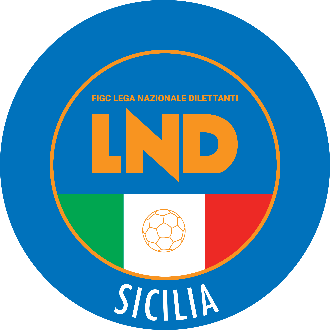 Lega Nazionale DilettantiCOMITATO REGIONALE SICILIAVia Orazio Siino s.n.c., 90010 FICARAZZI - PACENTRALINO: 091.680.84.02FAX: 091.680.84.98Indirizzo Internet: sicilia.lnd.ite-mail:crlnd.sicilia01@figc.itStagione Sportiva 2022/2023Comunicato Ufficiale n° 35 del 9 Agosto 2022COMUNICAZIONI DEL COMITATO REGIONALE 1.1.ELENCO TESSERATI DILETTANTI SVINCOLATI DALLE SOCIETA’ ART. 107 N.O.I.F.                                                                     Matric. Cognome            Nome            nascita     Società                   ------- ------------------ --------------- ---------- ----------------  1048878 ABATE              FRANCESCO       19/06/2006  MAZZARRONE CALCIO                          6970635 ABATE DI BELLA     SIMONE          04/12/2001  ALPHA SPORT SAN GREGORIO                   5716215 ABBATE             GABRIELE        03/06/1999  REGINA MUNDI S.G.A.P.                      7081426 ABBATE             GIUSEPPE        16/05/2003  CITTA BALESTRATE TRAPPETO                  6880869 ABBATE             KRISTIAN        30/06/2003  ACCADEMIA TRAPANI                          1073522 ABBATE             KRISTIAN        30/06/2003  ACCADEMIA TRAPANI                          3158534 ABBATE             VINCENZO        15/04/2003  PALERMO CALCIO A5                          5870142 ABBRUZZO           ANGELO          31/01/2003  TEAM SPORT SOLARINO                        1068237 ABBRUZZO           ANGELO          31/01/2003  TEAM SPORT SOLARINO                        4149878 ABITA              LORENZO         10/08/1992  VALDERICE CALCIO 2013                      7024515 ABRAMO             KEVIN           28/08/2003  ALPHA SPORT SAN GREGORIO                   1068259 ACCARDI            ALESSIO         09/08/2003  CARLENTINI CALCIO                          5872058 ACCARDI            ALESSIO         09/08/2003  S.S. LEONZIO 1909                          3864523 ACCARDI            PIERPAOLO       29/01/1986  REAL SICILIA 2022                          5738450 ACCETTA            CARLO           29/12/1995  CITTA BALESTRATE TRAPPETO                  4635643 ACCETTA            DOMENICO        28/05/1991  PRO FALCONE                                2162276 ACCETTA            DOMENICO FRANCE 22/07/2003  TIEFFE CLUB                                2179603 ACCETTA            SAMUELE         23/09/2004  CALCIO SICILIA                             2900673 ACCETTA            SAMUELE         27/11/1998  CITTA BALESTRATE TRAPPETO                  4424627 ACCOMANDO          GIONA           23/05/1995  BAGHERIA CITTA DELLEVILLE                  3174631 ACHHAB KANOUNI     MOHAMMED        09/10/2003  AKRAGAS 2018 SRL                           7082072 ACQUAFERMATA       CARMINE         27/04/1975  SPORTING FIUMEFREDDO                       2944377 ACSANTE            VLADUT  IONUT   11/01/2003  AKRAGAS 2018 SRL                           3788587 ADDAMO             GIUSEPPE        02/02/2006  SPORTING EUBEA                             3963473 ADDAMO             MARCO           08/06/1993  SORTINO                                    5743433 ADRAGNA            FEDERICO        18/11/2002  SIRACUSA CALCIO 1924                       2178781 ADRAGNA            MARIA CONCETTA  10/04/1985  ACCADEMIA TRAPANI                          2344875 AFFRONTI           PAOLO           19/12/2002  PALERMO FUTSAL EIGHTYNIN.                  4078891 AGATE              VINCENZO        04/07/1992  FUTSAL MAZARA 2020                         5448624 AGIATO             ANGELO          31/08/1994  SCIARA                                     1062699 AGNELLO            IGNAZIO BENITO  12/07/2000  ACCADEMIA TRAPANI                          5293951 AGOZZINO           RICCARDO GIROLA 12/08/1991  AKRAGAS FUTSAL                             6767101 AGRILLO            GIOVANNI MARTIN 11/11/1998  VILLAGGIO S.AGATA 2016                     6726101 AGRILLO            GIUSEPPE        05/11/1998  AGA MESSINA                                1071581 AGRILLO            GIUSEPPE        05/11/1998  AGA MESSINA                                2575500 AIDONE             GIANVITO        20/12/1986  VIZZINI CALCIO 2015                        3719168 AIELLO             FRANCESCO       23/09/1992  AGA MESSINA                                1054351 AIELLO             FRANCESCO       23/09/1992  AGA MESSINA                                3404133 AIELLO             GABRIELE        13/06/2003  FCM 2011 MISTERBIANCO                      6867132 AIELLO             GABRIELE        15/06/2004  LAV.CATERINA CATANIA C5                    3054233 AIELLO             ROSARIO         10/11/1978  GIOVANILE MASCALI                          6748598 AIELLO             SALVATORE       01/12/1994  MISTERBIANCO CALCIO                        1071926 AIELLO             SALVATORE       01/12/1994  MISTERBIANCO CALCIO                        4818416 AIELLO             TOMMASO         02/12/1996  GANGI                                      3806276 AIELLO             VINCENZO        09/09/2003  PALERMO FUTSAL EIGHTYNIN.                  3166072 AJMI               IHAB            25/04/1997  CIVIS LINGUAGROSSA                         3742486 AJROUD             CHRISTIAN       05/06/2003  SPORTING ALCAMO ONLUS                      3380707 ALABISO            MIRCO           11/02/1994  FUTSAL ROSOLINI                            5785616 ALAGNA             DAVIDE          01/08/2001  VALDERICE CALCIO 2013                      6795827 ALAGNA             FRANCESCO       25/02/1999  PRIMAVERA MARSALA                          1072543 ALAGNA             FRANCESCO       25/02/1999  PRIMAVERA MARSALA                          4809591 ALAIMO             GIOVANNI        27/10/1990  FULGENTISSIMA A.D.                         5780017 ALAIMO             ILARIA MARIA    20/07/2003  ENNESE                                     3539065 ALAIMO             PIETRO          13/07/1982  PUNTA VUGGHIA BAGHERIA                     3092485 ALASCIA            DANIELE         13/02/1998  POLISPORTIVA REAL SPORTS                   1050536 ALASCIA            DANIELE         13/02/1998  POLISPORTIVA REAL SPORTS                   1042411 ALASTRA            GIUSEPPE        13/12/2004  ACCADEMIA TRAPANI                          2856629 ALBA               FRANCESCO       21/02/1990  SAN NICOLO                                 3673676 ALBA               GAETANO         24/07/2003  PRO FAVARA 1984                            7074178 ALBACHIARA         LUIGI           16/02/1999  JUNIOR RAMACCA                             2054360 ALBAMONTE          MARCO           19/07/2002  KAMARAT                                    6650921 ALBAMONTE          MARCO           11/09/2002  PARTINICAUDACE                             3855692 ALBANESE           ANDREA          18/08/1983  CALCARELLI                                 2241117 ALBANESE           CALOGERO        10/12/2002  KAMARAT                                    5868300 ALBANESE           DOMENICO        25/07/2000  CALCARELLI                                 5518939 ALBANESE           NICOLO          15/09/1994  ROBUR LETOJANNI 2022                       2394299 ALBANESE           SAMUELE         02/04/2004  ELEFANTINO CALCIO                          2788611 ALBANO             ANTONINO        03/09/2000  ATOMO NETWORKS                             2651468 ALBERTI            GIUSEPPE        05/04/2002  SAN VITO LO CAPO                           2444415 ALBERTI            MICHAEL         09/09/1999  LA MERIDIANA                               1046244 ALBERTI            NICOLO          05/09/2000  POLISPORTIVA REAL SPORTS                   3673670 ALCAMISI           MIGUEL          10/07/2003  PRO FAVARA 1984                            1044562 ALCAMO             OMAR            24/01/1989  CARLENTINI CALCIO                          2214576 ALCAMO             OMAR            24/01/1989  S.S. LEONZIO 1909                          5311904 ALECCI             SIMONE          13/02/2000  ROBUR LETOJANNI 2022                       3136173 ALEO               FILIPPO         17/03/2004  F.C. BELPASSO 2014                         5135500 ALEO               ROSARIO         24/05/1997  F.C. BELPASSO 2014                         6650765 ALEO               VITTORIO        28/08/2002  PRO CHIARAMONTE CALCIO                     2382112 ALES               ANTONIO         01/07/1998  COLOMBA BIANCA                             5727110 ALES               GIUSEPPE        07/03/2002  ATOMO NETWORKS                             1051694 ALESCI             ROBERTOGIUSEPPE 26/05/1994  MAZZARRONE CALCIO                          1064308 ALESI              GAETANO         20/11/2000  S.C. COSTA GAIA ADELKAM                    2826038 ALESSANDRA         EMANUELE        21/06/2004  GESCAL                                     6889026 ALESSANDRO         CARMELO         24/10/2002  POLISPORTIVA GIOIOSA                       1073633 ALESSANDRO         CARMELO         24/10/2002  POLISPORTIVA GIOIOSA                       2389651 ALESSANDRO         FEDERICO        06/07/1993  RIVIERA NORD                               1046165 ALESSANDRO         FEDERICO        06/07/1993  RIVIERA NORD                               4560352 ALESSANDRO         MARCO GIUSEPPE  25/12/1995  PRO FALCONE                                6575301 ALESSANDRO INDRICC GIUSEPPE        09/01/1998  CALCARELLI                                 6714329 ALESSI             GIUSEPPE        05/04/2002  NUOVA CITTA DI GELA F.C.                   2191965 ALESSI             PIETRO          28/02/1999  VALLEDOLMO                                 1056470 ALETTA             ALBERTO         07/09/1993  CARLENTINI CALCIO                          4027737 ALETTA             ALBERTO         07/09/1993  S.S. LEONZIO 1909                          2659503 ALFANO             ANTONINO        26/12/2001  ATOMO NETWORKS                             5441739 ALFANO             ANTONINO        12/12/1977  CUSTONACI                                  6827933 ALFANO             GIUSEPPE NICOLO 25/01/2003  CUSTONACI                                  2275289 ALFANO             PIETRO          05/04/1990  COLOMBA BIANCA                             6911963 ALFANO             VINCENZO        12/10/2004  PARTINICAUDACE                             6644600 ALFIERI            SALVATORE       18/07/1998  FUTSAL ROSOLINI                            5625705 ALGIATI            CLAUDIO         12/08/2000  CITTÀ DI ACI SANT'ANTONIO                  6951145 ALGIERI            LORENZO         27/09/2004  ME.TA. SPORT                               5743347 ALGOZINO           GIOVANNI        11/09/2003  ENNA CALCIO S.C.S.D.                       1071024 ALI                CLAUDIO         20/05/2003  ACCADEMIA TRAPANI                          5718041 ALI                MATTIA          15/05/2000  FUTSAL ROSOLINI                            1069770 ALI                SEBASTIANO      05/12/2003  ACCADEMIA TRAPANI                          5825881 ALI                SUJON           02/03/1995  PALERMO CALCIO A5                          2259005 ALIBRANDI          NICOLO          28/02/2003  NUOVA PELORO                               6817855 ALIDO              GIOVANNI ANTONI 20/04/1985  CASALVECCHIO SICULO                        1072850 ALIDO              GIOVANNI ANTONI 20/04/1985  CASALVECCHIO SICULO                        5306060 ALIGHIERI          MICHELE         07/12/1996  VACCARIZZO FOOTBALL CLUB                   2545471 ALIO               VINCENZO        10/06/1987  VALLELUNGA                                 1061530 ALIOTO             ALESSANDRO      06/12/1997  C.U.S. PALERMO                             4000863 ALIOTO             PAOLO           06/03/1991  NEBROSPORT                                 6927410 ALIOTTA            ALEX            04/06/2003  FOOTBALL CLUB VITTORIA                     4018077 ALIOTTA            MARIO           17/07/1992  VACCARIZZO FOOTBALL CLUB                   6678814 ALIQUO             ALESSIO         19/08/2004  SANTANTONINO                               2411266 ALL AMBRA          SAMUELE         04/07/2003  TEAM SPORT SOLARINO                        1046296 ALL AMBRA          SAMUELE         04/07/2003  TEAM SPORT SOLARINO                        3445455 ALLEGRA            ANDREA          23/09/2004  ORATORIO.S.CIRO E GIORGIO                  6791609 ALLEGRA            GIUSEPPE        12/12/2001  MERLO CALCIO A 5                           2008728 ALLEGRA GARUFI     ROBERTO         13/09/1991  REAL ROCCHENERE                            1042321 ALLEGRA GARUFI     ROBERTO         13/09/1991  REAL ROCCHENERE                            3343141 ALLEGRA GARUFI     SERGIO          30/05/1982  REAL ROCCHENERE                            3622178 ALLEGRO            BIAGIO LUCA     15/10/1988  FULGENTISSIMA A.D.                         3701548 ALLEGRO            GIUSEPPE MARCEL 15/03/1994  GATTOPARDO PALMA                           2760128 ALLERUZZO          GABRIELE        21/12/2002  MESSANA 1966                               5547603 ALLIBRIO           ANTONIO         03/06/1993  SANTA LUCIA                                2398664 ALLU               FRANCESCO       12/09/2003  SPORTING CASALE                            5512138 ALMA               GABRIELE        22/06/1999  PRO CHIARAMONTE CALCIO                     7091233 ALOISI             GIUSEPPE        24/01/2003  REAL SIRACUSA BELVEDERE                    1073917 ALOISIO            ALBERTO         17/03/2003  C.U.S. PALERMO                             2927527 ALOISIO            ROBERTO         22/01/1982  VILLAGGIO S.AGATA 2016                     2986385 ALONGI             GIUSEPPE        06/04/2004  REAL CATANIA                               1063563 ALOTTO             CALOGERO JUNIOR 18/03/1998  GATTOPARDO PALMA                           1062095 ALOTTO             SALVATORE       29/12/1996  GATTOPARDO PALMA                           2164164 ALTAVILLA          VINCENZO        27/01/1998  SORTINO                                    6821253 ALTIERI            ALESSANDRO      11/04/1994  PRIZZI                                     2375096 AMANTE             LORENZO         27/09/2003  GIOVANILE MASCALI                          3851084 AMANTE             NICOLO          26/06/2004  FOOTBALL CLUB GRIFONE                      6999997 AMANTE             WILLIAMS        05/11/1997  AGA MESSINA                                1075312 AMANTE             WILLIAMS        05/11/1997  AGA MESSINA                                6954900 AMARA              GABRIELE        23/03/2002  MEGARA 1908                                2367465 AMATO              ANTONINO        13/06/1989  MILAZZO                                    1046010 AMATO              ANTONINO        13/06/1989  MILAZZO                                    1054991 AMATO              CALOGERO GIUSEP 19/03/1988  GATTOPARDO PALMA                           2169274 AMATO              CRISTIAN        19/09/2002  EDUCARE GIOVANI SPORT                      2052227 AMATO              CRISTIAN        23/01/1991  ME.TA. SPORT                               4070815 AMATO              DOMENICO        14/10/1994  NUOVA NISCEMI                              4798210 AMATO              GIUSEPPE        23/11/1994  CITTA DI AVOLA 2020                        1051468 AMATO              MICHELE         01/06/2004  MAZZARRONE CALCIO                          5798163 AMATO              SALVATORE       22/03/2003  NEW TEAM CATANIA                           5685696 AMATO              SALVATORE       23/09/1992  PRIZZI                                     6673746 AMATORE            DAVIDE          25/05/2004  TEAM SPORT SOLARINO                        1070786 AMATORE            DAVIDE          25/05/2004  TEAM SPORT SOLARINO                        4385867 AMBLA              ANGELO          10/02/1990  CITTA DI GIULIANA                          5522762 AMDOUNI            FERID           05/12/2000  SOMMATINESE CALCIO                         6696077 AMICO              DANILO          07/10/2002  SALEMI POLISPORTIVA                        1071083 AMICO              DANILO          07/10/2002  SALEMI POLISPORTIVA                        2923627 AMICO              ENRICO          12/06/1986  STELLA ROSSA SANTA TECLA                   2546276 AMICO              FRANCESCO       23/08/2002  PRIMAVERA MARSALA                          1047379 AMICO              FRANCESCO       23/08/2002  PRIMAVERA MARSALA                          2666840 AMMIRATA           FABRIZIO        02/08/2002  MESSANA 1966                               3188511 AMOAH              FRANCIS OPOKU   18/10/2004  ORATORIO.S.CIRO E GIORGIO                  1047643 AMODEO             GIUSEPPE        24/09/1993  S.C. COSTA GAIA ADELKAM                    5690138 AMODEO             SALVATORE       07/02/1997  VALDERICE CALCIO 2013                      1068363 AMODEO             VINCENZO        09/08/2001  S.C. COSTA GAIA ADELKAM                    4847040 AMORE              GABRIELE MARIO  16/09/1995  F.C. BELPASSO 2014                         1062747 AMORE              GIUSEPPE        26/11/1999  CITTA DI CANICATTINI                       5254700 AMORE              GRAZIANO MIRKO  07/03/1995  NBI MISTERBIANCO                           5288868 AMORE              MANUEL          26/06/1997  LAV.CATERINA CATANIA C5                    2562989 AMORE              MICHELE         09/03/1985  NBI MISTERBIANCO                           6893754 AMORELLI           MICHELE         07/04/2002  NISSA F.C.                                 3243114 AMORELLO           GIUSEPPE        25/09/1991  DELFINI SPORTING ARENELLA                  1051357 AMORELLO           GIUSEPPE        25/09/1991  EMIRI                                      5111909 ANANIA             ALBERTO         27/04/1998  POL. MODICA CALCIO                         1061781 ANANIA             ALBERTO         27/04/1998  POL. MODICA CALCIO                         3624755 ANASTASI           SANTO AGATINO   23/07/1985  NEW TEAM CATANIA                           5634043 ANASTASI           SIMONE          12/02/2001  AKRAGAS 2018 SRL                           2667689 ANASTASIO          SIMONE          22/07/2003  HOLIMPIA SIRACUSA                          5507275 ANATRA             DARIO           13/05/1991  BELICE SPORT                               1064552 ANATRA             DARIO           13/05/1991  BELICE SPORT                               4823315 ANCHORA            ALESSIO         10/12/1996  SCUOLA PORTIERI E.SALONIA                  6670045 ANCONA             MARIO           28/11/1997  PRIMAVERA MARSALA                          1070734 ANCONA             MARIO           28/11/1997  PRIMAVERA MARSALA                          2620901 ANDALORO           MARIA           02/03/1992  BARCELLONA FUTSAL                          2467731 ANDO               FRANCESCO       26/06/2001  ATLETICO MESSINA                           3851080 ANDRE              GIOVANNI        07/10/2004  FOOTBALL CLUB GRIFONE                      1051007 ANDRONACO          FRANCESCO       04/04/2005  VIGOR ITALA                                3187474 ANDRONICO          GAETANO         11/11/1992  AGA MESSINA                                1050990 ANDRONICO          GAETANO         11/11/1992  AGA MESSINA                                6855816 ANFUSO             FLAVIO          03/06/2002  FCM 2011 MISTERBIANCO                      6631301 ANFUSO             GIUSEPPE        25/06/2001  SAN PIETRO CALCIO                          1028668 ANFUSO             JUAN LUCA       24/08/2000  LAV.CATERINA CATANIA C5                    3720207 ANGELICA           JENNY           25/07/2003  CR SCICLI                                  1054365 ANGELICA           JENNY           25/07/2003  CR SCICLI                                  2752597 ANGELICO           MICHELE         09/08/2002  SPORTING EUBEA                             4441136 ANGILERI           RICCARDO        16/05/1992  PRIMAVERA MARSALA                          1058477 ANGILERI           RICCARDO        16/05/1992  PRIMAVERA MARSALA                          2635063 ANGILERI           VINCENZO        11/07/2004  MARIAN MARSALA                             6572459 ANGRISANI          ANGELO          10/06/1991  MESSANA 1966                               6908326 ANNALORO           ALESSIO         05/07/2002  ATLETICO MONREALE                          2922888 ANNALORO           FRANCESCO       24/09/1995  PALERMO CALCIO A5                          6657060 ANNATELLI          FRANCESCO       24/01/2002  PALERMO CALCIO A5                          3463356 ANNESE             MAURIZIO        02/03/1984  CITTA DI COMISO                            3740004 ANNIBALE           SALVATORE       30/01/2007  ARAGONA CALCIO                             6919044 ANNOLINO           MATTEO          07/11/1998  RESUTTANA SAN LORENZO                      1074020 ANNOLINO           MATTEO          07/11/1998  RESUTTANA SAN LORENZO                      6674106 ANSELMO            ANDREA          05/03/2004  MONREALE CALCIO                            1048876 ANSELMO            VINCENZO        30/08/1991  S.C. COSTA GAIA ADELKAM                    3016688 ANTONUCCI          MICHELE         22/01/2003  FC CITTA DI VIAGRANDE                      5588918 ANZA               VINCENZO SILVIO 05/10/1997  MISTERBIANCO CALCIO                        1065322 ANZA               VINCENZO SILVIO 05/10/1997  MISTERBIANCO CALCIO                        2223913 ANZELMO            DOMENICO        31/05/2004  CITTA DI CARINI                            5288657 AQUINO             EMMANUELE       31/08/1996  POLSPORTIVA SANT ALESSIO                   3270759 ARANCIO            ANTONINO AGAT   28/11/1993  VACCARIZZO FOOTBALL CLUB                   5644778 ARASI              GABRIEL         04/09/2001  FUTURA                                     2203095 ARCERI             ANTONINO        09/04/2002  CITTA DI FRANCOFONTE                       1044463 ARCERI             ANTONINO        09/04/2002  CITTA DI FRANCOFONTE                       6672109 ARCIDIACONO        FEDERICO        23/05/2002  GIOVANILE MASCALI                          4314728 ARCIDIACONO        FRANCESCO       21/08/1989  LA MERIDIANA                               3103544 ARCIDIACONO        GABRIELE        22/06/2002  SAN PIO X 1973                             5387444 ARCIDIACONO        MAURO           26/01/2000  SPORTING FIUMEFREDDO                       2184330 ARCIDIACONO        RICCARDO MATTIA 23/11/2001  MISTERBIANCO CALCIO                        1044310 ARCIDIACONO        RICCARDO MATTIA 23/11/2001  MISTERBIANCO CALCIO                        4590375 ARCIDIACONO        SALVATORE CARME 16/07/1994  VILLAGGIO S.AGATA 2016                     3087822 ARCIFA             SIMONE          11/04/2004  NESIMA 2000 DILETTANT.                     2357926 ARCORACI           ANDREA          30/07/1998  ELEFANTINO CALCIO                          3988409 ARCORACI           ANTONINO        05/03/1989  ATLETICO BARCELLONA                        2301372 ARCORACI           SALVATORE       26/05/1972  NUOVA AZZURRA FENICE                       5885620 ARCULEO            DAVIDE          21/11/2001  VIGOR C.P.                                 6840143 ARCUNI             MARCELLO        14/02/2004  CALCIO SICILIA                             6541516 ARDIRI             ANDREA          15/05/1997  MESSANA 1966                               3987834 ARDIZZONE          COSIMO          15/06/1989  90011 BAGHERIA                             4528960 ARENA              ANDREA          06/03/1995  NUOVA PELORO                               2280357 ARENA              ERIKA           06/12/1999  SAN PIO X 1973                             2234255 ARENA              FRANCESCO       30/01/2003  ENNA CALCIO S.C.S.D.                       3649889 ARENA              GABRIELE        15/10/1993  CLUB 83                                    4175663 ARENA              GIOVANNI        20/08/1992  MESSANA 1966                               3546225 ARENA              ORAZIO          26/11/1984  TREMESTIERESE CALCIO                       3677496 ARENA              SALVATORE       31/03/1990  AVIS CAPACI CALCIO A 5                     6940448 ARENA              SIMONE          30/09/2000  UNIME ARL                                  1047660 ARESTIA            RAFFAELE GIOVAN 24/11/2003  MAZZARRONE CALCIO                          6947893 ARGENTINO          GIOVANNI        09/10/2001  SCUOLA PORTIERI E.SALONIA                  5887861 ARGENTO            GIUSEPPE        25/09/1999  AL QATTA'SPORTING CLUB                     2570409 ARGENTO            MATTEO          09/06/2001  EMPEDOCLINA                                5183471 ARICO              EMANUELE        18/08/1992  CAMARO 1969 S.R.L.                         3484788 ARIGO              DAVIDE          26/02/1985  VALDINISI CALCIO                           1052613 ARIGO              DAVIDE          26/02/1985  VALDINISI CALCIO                           5792867 ARIZZI             NICOLO          03/05/1999  AQUILA                                     2176657 ARMATA             NICCOLO         25/02/1999  LEONZIO 1909 FUTSAL                        4183809 ARMATA             NICOLO          16/06/1994  SALEMI POLISPORTIVA                        1057269 ARMATA             NICOLO          16/06/1994  SALEMI POLISPORTIVA                        3653672 ARMELI             CARLO           15/05/2004  TORTORICI                                  2004117 ARMENIA            DANIELE         24/12/1998  LIBERA FUTSAL                              2448818 ARNONE             GABRIELE        30/05/2002  AKRAGAS 2018 SRL                           2979379 ARNONE             VINCENZO        15/04/2003  PRO FAVARA 1984                            3731676 AROMANDO           FEDERICO        06/10/1993  RESUTTANA SAN LORENZO                      1054437 AROMANDO           FEDERICO        06/10/1993  RESUTTANA SAN LORENZO                      7040329 AROSIO             GIUSEPPE        31/07/1998  HOLIMPIA SIRACUSA                          4473255 ARRABITO           CARMELO         07/04/1996  SCICLI SPORTING CLUB                       3676966 ARRABITO           PIETRO          28/11/1984  SAN PIETRO CALCIO                          3163838 ARRIGO             ALBERTO         18/08/1986  ROCCALUMERA CALCIO                         5401962 ARRIGO             FRANCESCO       04/08/1997  MESSANA 1966                               3118082 ARTINO MARTINELLO  MARCO           07/01/2005  ROSMARINO                                  1050688 ARTINO MARTINELLO  MARCO           07/01/2005  ROSMARINO                                  4845967 ASARO              ANTONINO        30/07/1998  PETROSINO 1969                             2032271 ASCANIO            MATTIA          15/09/1998  F.C. PUNTESE                               2745748 ASCANIO            SALVATORE       09/09/1999  F.C. PUNTESE                               6810228 ASERO              ORAZIO ALESSIO  10/11/2000  BIANCAVILLA 1990 SPORTING                  5783125 ASERO              VALERIO         09/11/1999  SAN PIETRO CALCIO                          4196951 ASPANO             ALESSANDRO      26/06/1991  BELICE SPORT                               1057322 ASPANO             ALESSANDRO      26/06/1991  BELICE SPORT                               1048881 ASSENNATO          ALESSIO         22/04/2005  CRISAS ASSORO                              4422953 ASSENZA            GIOVANNI        23/04/1994  CITTA DI COMISO                            5580757 ASSENZA            ROSARIO         24/10/1997  CITTA DI COMISO                            6942915 ASSENZA PARISI     GIOELE          18/12/1999  NEW POZZALLO                               5234553 ASSENZA PARISI     GIUSEPPE        02/10/1995  NEW POZZALLO                               5889121 ASSINNATA          ANGELO          09/10/2000  ARGYRIUM                                   3605086 ASSUMPCAO PAESANO  GIOVANNI        08/08/2001  FUTSAL MAZARA 2020                         3586895 ASSUMPCAO PAESANO  GUSTAVO         16/04/2004  FUTSAL MAZARA 2020                         3330819 ASTA               CLAUDIO         26/08/2002  BONIFATO ALCAMO FUTSAL                     1058718 ASTA               DAVIDE          28/10/1995  S.C. COSTA GAIA ADELKAM                    5648630 ASTOLFO            CARMELO         03/10/1997  LEONFORTESE                                4850861 ASTORINA           PAOLO           25/07/1996  CALCIO MILITELLO                           5804701 ASTORINO           ALESSANDRO      25/11/1973  SPORTING EUBEA                             7019633 ASTUTO             GIUSEPPE        09/10/2003  SORTINO                                    6849526 ATERNO             GIULIO          30/01/1995  RESUTTANA SAN LORENZO                      1073197 ATERNO             GIULIO          30/01/1995  RESUTTANA SAN LORENZO                      3657549 ATTARDI            SIMONE          07/03/2002  ACADEMY LAMPEDUSA CALCIO                   2040953 ATTINASI           CHRISTIAN       23/06/2003  GANGI                                      5094972 AUGELLO            ALBERTO         03/02/1999  CITTA DI PRIOLO                            3449234 AUGELLO            KEVIN           23/12/2005  ARAGONA CALCIO                             5623658 AUGLIERA           MARCO           18/05/1999  POLSPORTIVA SANT ALESSIO                   6931234 AURELIANO          ANTONIO SAMUEL  31/01/2002  PRO FAVARA 1984                            1907076 AUSILIO            SALVATORE       03/04/1968  PRO CHIARAMONTE CALCIO                     3859005 AVANZATO           FABIO           05/08/1988  AC ESTRELA CATANIA                         3195568 AVARELLO           GIANFRANCO      20/03/1987  AL QATTA'SPORTING CLUB                     2397437 AVARELLO           GIUSEPPE        10/02/1984  AL QATTA'SPORTING CLUB                     3476149 AVELLA             EMANUELE        09/10/2001  REGINA MUNDI S.G.A.P.                      5145779 AVENIA             GIUSEPPE        24/07/1991  REAL CANICATTI                             2556451 AVOLA              RAFFAELE        22/03/2002  NEW POZZALLO                               4153542 AVONA              LIBORIO         31/08/1992  BELICE SPORT                               1057120 AVONA              LIBORIO         31/08/1992  BELICE SPORT                               5872071 AZZARELLI          CHRISTIAN       10/09/2002  F.C.GRAVINA                                5458488 AZZARELLI          DAVIDE          04/11/1997  NEW POZZALLO                               6868265 AZZARELLI          TIZIANO         14/06/2004  CITTA DI MASCALUCIA                        4198872 AZZARELLO          SETTIMO         12/10/1990  DELFINI SPORTING ARENELLA                  1057329 AZZARELLO          SETTIMO         12/10/1990  EMIRI                                      5886417 AZZARO             SIMONE          07/11/1999  RG A.R.L.                                  2596585 BADALUCCO          ALEX            10/06/2005  CUSTONACI                                  2057846 BAGLIERI           GIORGIO VINCENZ 26/11/2003  REAL SIRACUSA BELVEDERE                    5738755 BAGLIERI           MICHELE         20/02/1996  FUTSAL ROSOLINI                            4454984 BAGNATO            GIUSEPPE        09/11/1995  FC ALCAMO 1928                             3912432 BAGNATO            PASQUALINO      11/07/1989  VIGOR ITALA                                2598476 BAIAMONTE          ROBERTO         16/09/2002  ORATORIO.S.CIRO E GIORGIO                  5830004 BAIAMONTE          SALVATORE       29/09/2001  VILLABATE                                  1067779 BAIAMONTE          SALVATORE       29/09/2001  VILLABATE                                  2435514 BAIARDO            ALESSIA JANETTE 02/03/1992  SANTA LUCIA                                4019441 BALBO              ANTONINO ROBERT 18/06/1992  LA MERIDIANA                               2830265 BALBO              SIMONE          15/10/2004  MASTERPRO CALCIO                           6695319 BALESTRA           GIANVITO        02/07/2003  BELICE SPORT                               1071079 BALESTRA           GIANVITO        02/07/2003  BELICE SPORT                               5634910 BALISTRERI         ANGELO          27/01/2000  VIAGRANDESE CLUB                           7024969 BALISTRERI         PIETRO          12/01/2004  VILLABATE                                  1075702 BALISTRERI         PIETRO          12/01/2004  VILLABATE                                  2443233 BALLARO            DONATO          21/12/1987  VITTORIA FOOTBALL CLUB                     1046534 BALLARO            DONATO          21/12/1987  VITTORIA FOOTBALL CLUB                     6886301 BALLISTRERI        ANTONIO         21/12/2004  GANGI                                      2631483 BALLOTTA           GIUSEPPE        20/05/2003  ACADEMYPANORMUS S.ALFONSO                  3315395 BALSAMA            VALERIA         20/08/1989  SCIO                                       2226665 BALSAMELI          GIUSEPPE        07/01/2004  BAGHERIA CITTA DELLEVILLE                  6696107 BALSAMO            ANTONINO PIO    04/08/2003  SALEMI POLISPORTIVA                        1071085 BALSAMO            ANTONINO PIO    04/08/2003  SALEMI POLISPORTIVA                        1056605 BAMBINA            MARCO           21/10/1994  S.C. COSTA GAIA ADELKAM                    5288777 BAMBINO            STEFANO         06/11/1993  TORREGROTTA 1973                           3489344 BANNO              ANGELO          25/08/2006  LEONFORTESE                                2968732 BANNO              CARMELO         31/10/2006  LEONFORTESE                                3459146 BANNO              GAETANO         11/09/1988  LA MERIDIANA                               3146007 BANNO              GIUSEPPE DANIEL 14/07/2006  LEONFORTESE                                3408934 BARBA              ANGELO          30/03/2000  ATLETICO CAMPOBELLO C5                     3096910 BARBA              SAMUELE         12/01/2004  ARAGONA CALCIO                             4001243 BARBAGALLO         ALESSIO         10/01/1991  RG A.R.L.                                  6640419 BARBAGALLO         ANDREA          15/06/2001  CITTA DI FRANCOFONTE                       1070349 BARBAGALLO         ANDREA          15/06/2001  CITTA DI FRANCOFONTE                       2902946 BARBAGALLO         ANGELO          21/08/2003  GIOVANILE MASCALI                          6712332 BARBAGALLO         ANTONIO         15/09/1996  NEBROSPORT                                 3772999 BARBAGALLO         GIADA MARIANNA  14/01/1984  POLISPORTIVA REAL SPORTS                   3698587 BARBAGALLO         MIRKO           10/03/1999  REAL SICILIA 2022                          5822279 BARBAGALLO         RICCARDO        25/04/2000  CITTA DI ACICATENA                         5751819 BARBAGALLO         SAMUEL          28/10/1999  AITNA PEDARA SOCCER                        5795892 BARBAGALLO         STEFANO         17/08/1996  NEBROSPORT                                 5856729 BARBANTI           SEBASTIANO      21/06/1999  CLUB CALCIO SAN GREGORIO                   2425741 BARBARA            FRANCESCO       03/04/2000  NEBROSPORT                                 2425067 BARBARA            STEFANO         05/02/1991  NEBROSPORT                                 5030359 BARBARO            ERNESTO         02/10/1987  JUVENILIA 1958                             5635527 BARBARO            FRANCESCO       09/06/2000  MEGARA 1908                                3305987 BARBERA            DANIELE         10/03/2005  POLISPORTIVA NICOSIA                       1051640 BARBERA            DANIELE         10/03/2005  POLISPORTIVA NICOSIA                       2247742 BARBERA            GENNARO         19/04/2004  MESSANA 1966                               6888361 BARBERA            MIRKO           15/03/1990  TEAM SPORT SOLARINO                        1073620 BARBERA            MIRKO           15/03/1990  TEAM SPORT SOLARINO                        2099711 BARBERI            LUCA            18/06/1992  CITTA DI CALATABIANO                       6607331 BARCA              ANTONINO        28/08/2002  VIVI DON BOSCO                             1069969 BARCA              ANTONINO        28/08/2002  VIVI DON BOSCO                             5825762 BARCA              GABRIELE        05/09/1999  VIVI DON BOSCO                             5825760 BARCA              SALVATORE TINDA 05/09/1999  VIVI DON BOSCO                             5787184 BARCA              THOMAS          25/08/1995  LIMINA CALCIO                              5790701 BARCELLONA         ROSARIO         21/02/1998  LEONFORTESE                                6914620 BARNOBI            GABRIELE CARLO  29/08/2003  FC CITTA DI VIAGRANDE                      5078837 BARONE             ANTONIO         30/07/1996  CALCIO MILITELLO                           5122339 BARONE             CALOGERO        22/08/1988  FUTURA                                     2600615 BARONE             CALOGERO        02/10/1999  VALLEDOLMO                                 5771338 BARONE             CHRISTIAN       17/04/2003  CITTA DI CANICATTINI                       1067173 BARONE             CHRISTIAN       17/04/2003  CITTA DI CANICATTINI                       2415953 BARONE             GIOVANNI        08/08/1975  RESUTTANA SAN LORENZO                      1046318 BARONE             GIOVANNI        08/08/1975  RESUTTANA SAN LORENZO                      2926446 BARONE             PASQUALE        25/12/2003  PALERMO CALCIO A5                          3837540 BARONE             SANDY           29/12/1999  PRO CHIARAMONTE CALCIO                     2159413 BARONELLO          BRUNO           15/09/2001  SAN PIO X 1973                             5270343 BARRACO            CLAUDIO         30/09/1998  MARIAN MARSALA                             5724246 BARRACO            FRANCESCO       18/01/1995  RESUTTANA SAN LORENZO                      1066758 BARRACO            FRANCESCO       18/01/1995  RESUTTANA SAN LORENZO                      4399447 BARRACO            GIACOMO SALVATO 23/06/1994  MARIAN MARSALA                             1072485 BARRACO            MANUEL GIUSEPPE 27/08/2004  ACCADEMIA TRAPANI                          3624534 BARRACO            VINCENZO        03/01/1960  MARIAN MARSALA                             3651720 BARRANCA           SALVATORE       11/09/1993  GIARDINELLESE                              2402809 BARRANCO           FRANCESCO       12/05/1999  POLISPORTIVA REAL SPORTS                   6948924 BARRANCOTTO        ERNESTO         28/09/2003  CITTA DI CASTELLANA                        3751483 BARRAVECCHIA       VINCENZO        23/10/1982  BORGO B VITTORIA                           3128086 BARRAVECCHIO       NUNZIO          09/01/2005  SAN PIO X 1973                             5543036 BARRERA            SAMUELERAFFAELE 31/03/2000  NEW POZZALLO                               2637329 BARRESI            ANTONIO         10/11/2000  CITTA DI FRANCOFONTE                       1047871 BARRESI            ANTONIO         10/11/2000  CITTA DI FRANCOFONTE                       2414447 BARRESI            CARMELO         26/01/2005  CALCIO MILITELLO                           6859841 BARRESI            DANIELE         26/11/1999  BONIFATO ALCAMO FUTSAL                     1069880 BARRESI            GIORGIO         15/11/2003  S.C. COSTA GAIA ADELKAM                    2725319 BARRESI            GIUSEPPE        25/10/1988  BONIFATO ALCAMO FUTSAL                     2756514 BARRILE            EROS            23/03/1999  CITTA DI GIULIANA                          2947925 BARRILE            FEDERICA        25/02/2001  CAMARO 1969 S.R.L.                         1049739 BARRILE            FEDERICA        25/02/2001  CAMARO 1969 S.R.L.                         2050329 BARTILOTTI         NICOLETTA       17/12/1999  SAN PIO X 1973                             2206002 BARTOLONE          VINCENZO        23/08/2000  AGA MESSINA                                1044489 BARTOLONE          VINCENZO        23/08/2000  AGA MESSINA                                6941691 BARTOLUCCIO        SALVATORE       27/12/2002  NUOVA NISCEMI                              3873630 BASCIANO           IVO             28/09/1988  ACCADEMIA TRAPANI                          1055608 BASCIANO           IVO             28/09/1988  ACCADEMIA TRAPANI                          1073383 BASILE             ALESSANDRO      27/02/2001  CITTA DI CANICATTINI                       3549782 BASILE             ANTONIO         08/04/1997  VIAGRANDESE CLUB                           2190703 BASILE             AURELIO         24/10/1987  VIS ATHENA                                 5791977 BASILE             CRISTIAN        29/01/1983  RIVIERA NORD                               1067405 BASILE             CRISTIAN        29/01/1983  RIVIERA NORD                               2767642 BASILE             DARIO           21/01/2003  UNITAS SCIACCA CALCIO                      6789468 BASILE             LUIGI           04/02/1999  FUTSAL CLUB TIKI TAKA ACI                  3667314 BASILE             NICOLA          06/05/1985  AVIS CAPACI CALCIO A 5                     7074764 BASILE             RICCARDO        19/09/2003  VALDINISI CALCIO                           1076245 BASILE             RICCARDO        19/09/2003  VALDINISI CALCIO                           6927098 BASILE             SILVESTRO       06/04/2004  CITTA DI MASCALUCIA                        2674301 BASIRICO           GIUSEPPE        24/02/2004  ACCADEMIA TRAPANI                          1048101 BASIRICO           GIUSEPPE        24/02/2004  ACCADEMIA TRAPANI                          6962166 BASTANTE           GABRIELE        04/04/2003  TEAM SPORT SOLARINO                        1074693 BASTANTE           GABRIELE        04/04/2003  TEAM SPORT SOLARINO                        4848846 BASTILLO           CARMELO         05/11/1996  GEMINI CALCIO                              1043102 BASTINO            GIOVANNI        24/10/2002  VIGOR ITALA                                6942036 BATTAGLIA          ANDREA          24/04/2004  CHIARAMONTANI                              1074373 BATTAGLIA          ANDREA          24/04/2004  CHIARAMONTANI                              5566541 BATTAGLIA          ANDREA GIOVANNI 18/05/1998  MARIANOPOLI                                5860033 BATTAGLIA          ANTONIO         02/10/1996  AC ESTRELA CATANIA                         6687916 BATTAGLIA          CHRISTIAN ORAZI 28/08/2002  ATLETICO 1994                              2795570 BATTAGLIA          DIEGO           07/01/2006  CHIARAMONTANI                              1048906 BATTAGLIA          DIEGO           07/01/2006  CHIARAMONTANI                              3731193 BATTAGLIA          FLAVIO          28/10/2002  FRIGINTINI                                 1054433 BATTAGLIA          FLAVIO          28/10/2002  FRIGINTINI                                 4949574 BATTAGLIA          FRANCESCO       13/09/1990  ATHENA                                     1065459 BATTAGLIA          GIORDANO        23/05/1998  MAZZARRONE CALCIO                          2185434 BATTAGLIA          LUCA            10/01/2004  BELICE SPORT                               1044320 BATTAGLIA          LUCA            10/01/2004  BELICE SPORT                               5084120 BATTAGLIA          MARIO           07/05/1993  VALLE DEL MELA CALCIO                      2981327 BATTAGLIA          ROSARIO         05/10/2002  CHIARAMONTANI                              1049903 BATTAGLIA          ROSARIO         05/10/2002  CHIARAMONTANI                              2773238 BATTAGLIA          SALVATORE       16/08/2002  CHIARAMONTANI                              1048771 BATTAGLIA          SALVATORE       16/08/2002  CHIARAMONTANI                              6964402 BATTAGLIA          SEBASTIANO      25/10/2002  SANTA CROCE                                4851152 BATTAGLIA          SIMONE          04/01/1994  RAGUSA BOYS                                6780473 BATTAGLIA          UMBERTO         29/03/1996  ATHENA                                     2177993 BATTIATO           ANGELO          29/08/2001  JUNIOR RAMACCA                             2638212 BATTIATO           DANILO          28/05/2003  REAL CATANIA                               3463815 BATTIATO           EMANUEL         31/01/2006  JUNIOR RAMACCA                             2244972 BATTIATO           FRANCESCO       26/12/1984  VIAGRANDESE CLUB                           2359399 BATTIATO           LORENZO         29/09/1982  VIAGRANDESE CLUB                           2359391 BATTIATO           PIETRO          02/04/1992  REAL ACI                                   1045959 BATTIATO           PIETRO          02/04/1992  REAL ACI                                   3828250 BAUCCIO            GESUALDO        30/06/1985  PRO CHIARAMONTE CALCIO                     3138889 BAUCINA            ANTONIO         27/10/1999  PALERMO CALCIO A5                          1045108 BAUDANZA           VINCENZO        02/06/2003  SALEMI POLISPORTIVA                        3488362 BAUDO              ANTONINO        08/07/2004  CITTA DI FRANCOFONTE                       1052631 BAUDO              ANTONINO        08/07/2004  CITTA DI FRANCOFONTE                       3352719 BAULUCK            LOUIS J AIRENSO 14/10/2004  REAL CATANIA                               3718706 BAZZANO            ANTONINO        14/03/2005  AGA MESSINA                                1054344 BAZZANO            ANTONINO        14/03/2005  AGA MESSINA                                4477444 BAZZANO            DAMIANO         06/03/1990  HOLIMPIA SIRACUSA                          2799767 BEFUMO             FILIPPO         06/05/1994  MISTERBIANCO CALCIO                        1048921 BEFUMO             FILIPPO         06/05/1994  MISTERBIANCO CALCIO                        6652129 BELLA              CALOGERO        17/06/1998  ATLETICO CAMPOBELLO C5                     5306077 BELLA              GIANLUCA        19/03/1998  ALPHA SPORT SAN GREGORIO                   5615407 BELLAERA           GUGLIELMO       10/04/2000  RG A.R.L.                                  3095282 BELLANCA           ANDREA          17/11/2004  POLISPORTIVA REAL SPORTS                   2056369 BELLANCA           EMILIO MARIA    09/05/2000  MASTERPRO CALCIO                           6975720 BELLANCA           GAETANO         13/02/2000  AKRAGAS 2018 SRL                           3781325 BELLARMINO         PIETRO          10/09/2005  FUTSAL MAZARA 2020                         1051687 BELLASSAI          ANTONINO        09/03/1975  MAZZARRONE CALCIO                          1051480 BELLASSAI          MATTIA          28/03/2000  MAZZARRONE CALCIO                          2357936 BELLASSAI          MATTIA          22/02/1998  PRO CHIARAMONTE CALCIO                     3767977 BELLAVIA           FRANCESCO       25/11/2005  ORATORIO.S.CIRO E GIORGIO                  2178614 BELLAVIA           LUCA            06/08/1996  VIRTUS FAVARA                              2666769 BELLAVIA           ROBERTO         24/06/1969  JATO                                       5615471 BELLAVITA          SALVUCCIO       25/09/1999  CITTA DI AVOLA 2020                        5863303 BELLETTI           ALEXANDER GIUSE 02/09/2003  G.S.DON PEPPINO CUTROPIA                   2389083 BELLI              ANTONINO        28/09/2002  PALERMO CALCIO A5                          5344481 BELLINA            CALOGERO        02/03/1998  CALCARELLI                                 5115391 BELLINGHIERI       SIMONE          01/12/1994  FAIR PLAY MESSINA                          2237396 BELLINVIA          NICOLO          02/05/2003  G.S.DON PEPPINO CUTROPIA                   5313428 BELLISSIMO         BASILIO         02/10/1998  LONGI                                      6606379 BELLOCCHI          MATTIA SALVATOR 03/07/2001  REAL ACI                                   1069959 BELLOCCHI          MATTIA SALVATOR 03/07/2001  REAL ACI                                   5073612 BELLOMIA           ALESSANDRO      06/05/1999  CITTA DI CANICATTINI                       1061573 BELLOMIA           ALESSANDRO      06/05/1999  CITTA DI CANICATTINI                       7090575 BELLOMO            ANTONIO         14/03/1994  VIRTUS FAVARA                              2191679 BELLOMO            CALOGERO        12/11/1998  EMPEDOCLINA                                5739029 BELLOMO            LUIGI           19/10/1995  SORTINO                                    5837242 BELLOMO            STEFANO         04/01/2003  SORTINO                                    3195424 BELLOMONTE         SALVATORE       12/05/2004  ACADEMYPANORMUS S.ALFONSO                  2114634 BELLOTTA           GIOVANNI        22/02/2002  CITTA DI CASTELDACCIA                      1043643 BELLOTTA           GIOVANNI        22/02/2002  CITTA DI CASTELDACCIA                      5534049 BELLOUCH           HAMED           28/07/1987  ATHENA                                     4028041 BELLUOMO           NICOLO          27/10/1993  CALCIO MILITELLO                           2745744 BELMONTE           CLAUDIO         30/07/1985  SANT ISIDORO BAGHERIA                      5388375 BEN JOUDA          ELYES           17/01/1999  F.C. PUNTESE                               6898996 BENANTI            PAOLO           14/10/1993  SANT ISIDORO BAGHERIA                      2556943 BENEDETTO          DARIO           08/01/2002  GIOVANILE MASCALI                          5877599 BENFATTA           PIERSIMONE      27/01/1999  PRO FALCONE                                2662506 BENFATTO           MARCO ORAZIO    23/06/2004  F.C. BELPASSO 2014                         3111375 BENFORTE           FRANCESCO       29/05/1993  CITTA DI CASTELDACCIA                      1050661 BENFORTE           FRANCESCO       29/05/1993  CITTA DI CASTELDACCIA                      3811413 BENIGNO            GIUSEPPE        07/06/1991  BELICE SPORT                               1055014 BENIGNO            GIUSEPPE        07/06/1991  BELICE SPORT                               4776580 BENINCASA          NICOLO          14/10/1993  ISOLA C.5                                  5103608 BENIVEGNA          MARIO           15/12/1995  ATLETICO 1994                              6860476 BENIVEGNA          PIETRO          21/11/2000  PRO FAVARA 1984                            5476438 BENNARDO           CALOGERO        03/03/1993  VIRTUS FAVARA                              3749027 BENNICI            GABRIELE        20/03/1997  BORGO B VITTORIA                           3754981 BENTIFECI          SALVATORE       01/12/2003  ACADEMY LAMPEDUSA CALCIO                   6827769 BENTIVEGNA         SIMONE          31/12/2003  SOCIETA CALCISTICA GELA                    3963464 BENVENUTO          FRANCESCO       25/10/1993  SORTINO                                    4985157 BENVENUTO          ORAZIO          12/01/1995  STELLA ROSSA SANTA TECLA                   3963093 BENVENUTO          SALVO           21/09/1988  SORTINO                                    2212486 BERIZIA            BRUNO           19/12/1987  CIVIS LINGUAGROSSA                         1052497 BERNARDO CIDDIO    MATTIAS         27/09/2004  MAZZARRONE CALCIO                          3662210 BERNAVA            VALERIO         09/02/1984  F24 MESSINA                                6967466 BERRI              ALESSIO         17/08/2002  CUSTONACI                                  5867409 BERTE              GIUSEPPE MARIA  18/05/2002  GESCAL                                     5559188 BERTINI            ANGELO          05/12/2000  CRISAS ASSORO                              1065020 BERTINI            ANGELO          05/12/2000  CRISAS ASSORO                              3648469 BERTOLAMI          GIOVANNI        07/07/1993  CAMARO 1969 S.R.L.                         1043978 BERTOLO            SALVATORE EMANU 23/09/2002  CARLENTINI CALCIO                          2146426 BERTOLO            SALVATORE EMANU 23/09/2002  S.S. LEONZIO 1909                          2210743 BERTONI            FABIO           05/06/2002  MEGARA 1908                                2041985 BERTUCCELLI        MARIO           14/01/1987  POLSPORTIVA SANT ALESSIO                   1052611 BESHELLO           FABIO           27/10/2004  MAZZARRONE CALCIO                          4035964 BEVELACQUA         LORIS           14/11/1988  GIOVANILE COLLESANO                        2886547 BEVILACQUA         ALESSANDRO      11/04/1978  VALDERICE CALCIO 2013                      3328411 BEVILACQUA         ALESSIA         25/10/1999  MONREALE CALCIO                            4033912 BEVILACQUA         ROBERTO         06/04/1993  VILLABATE                                  1056509 BEVILACQUA         ROBERTO         06/04/1993  VILLABATE                                  5881891 BIAGI              MARCO           27/12/2001  LEO SOCCER                                 6624926 BIANCA             PIERLUIGI       05/10/2003  ARETUSA 94                                 3668273 BIANCO             DYLAN           09/01/2004  REAL SIRACUSA BELVEDERE                    5632840 BIANCOROSSO        NICOLA          16/04/1997  BAGHERIA CITTA DELLEVILLE                  4036118 BIGICA             GIUSEPPE        04/07/1992  LERCARA                                    2622647 BILETI             ALESSIO         18/08/2002  CUSTONACI                                  2622648 BILETI             SERGIO          18/08/2002  CUSTONACI                                  5566772 BILLA              PATRICK         29/11/1996  TREMESTIERESE CALCIO                       4796877 BILLECI            GIUSEPPE        07/04/1990  ISOLA C.5                                  2233453 BILLITTERI         ANTONINO        29/01/2002  DELFINI SPORTING ARENELLA                  2233453 BILLITTERI         ANTONINO        29/01/2002  DELFINI SPORTING ARENELLA                  1044708 BILLITTERI         ANTONINO        29/01/2002  EMIRI                                      2541432 BILLONE            GABRIELE        26/07/1999  NEBROSPORT                                 7075449 BILOTTA            DOMENICO        24/03/1997  USTICA                                     2638948 BIONDI             ANGELO          04/04/1975  VITTORIA FOOTBALL CLUB                     1047883 BIONDI             ANGELO          04/04/1975  VITTORIA FOOTBALL CLUB                     5525943 BIONDI             CHRISTIAN       19/02/1998  F.C. BELPASSO 2014                         3315397 BIONDI             MICHAELA        10/08/1999  SCIO                                       3679349 BIONDO             ANTONINO        23/12/1974  SANTANTONINO                               6754048 BIONDO             ANTONIO         01/02/1994  VACCARIZZO FOOTBALL CLUB                   6864900 BIONDO             EMANUELE        09/07/2001  PALERMO FUTSAL EIGHTYNIN.                  6538338 BIONDO             MARIO           11/06/2003  ENNA CALCIO S.C.S.D.                       1070502 BIONDO             SAMUELE         11/06/2003  MISTERBIANCO CALCIO                        3863250 BISICCHIA          ALFIO           01/08/1988  CITTÀ DI ACI SANT'ANTONIO                  3450273 BISICCHIA          SIMONE          11/12/1982  F.C. PUNTESE                               2160633 BISIGNANI          VINCENZO        27/07/2000  NUOVA AZZURRA FENICE                       5091126 BISOGNO            GABRIELE        22/11/1996  CITTA DI CASTELLANA                        4520205 BISOGNO            MATTEO          26/06/1994  NISSA F.C.                                 3536748 BIZZINI            FEDERICA MARIA  06/07/2002  ENNESE                                     1042409 BLANCO             CRISTIAN        28/12/2005  MAZZARRONE CALCIO                          6608274 BLANCO             FRANCESCO       11/11/2002  ATLETICO CATANIA                           6823743 BLANDINA           CHRISTIAN       20/06/2002  ACADEMYPANORMUS S.ALFONSO                  5536125 BLANDINA           GIROLAMO        04/03/1999  C.U.S. PALERMO                             1064812 BLANDINA           GIROLAMO        04/03/1999  C.U.S. PALERMO                             6891716 BLANDO             RICCARDO        13/10/2004  POL. MODICA CALCIO                         1073684 BLANDO             RICCARDO        13/10/2004  POL. MODICA CALCIO                         1042315 BLANDO             SALVATORE       15/06/2003  POLISPORTIVA REAL SPORTS                   1044896 BLOGNA             BIAGIO CLAUDIO  13/10/1997  ROSMARINO                                  6889023 BLOGNA             DANILO          21/06/2000  NUOVA POL. TORRENOVESE                     3118264 BLOGNA             FRANCESCO       28/10/2003  NUOVA POL. TORRENOVESE                     1059343 BLUNDA             FRANCESCO PAOLO 20/09/1995  SALEMI POLISPORTIVA                        5132545 BOCCACCIO          FLAVIO          12/09/1998  FC CITTA DI VIAGRANDE                      2417340 BOCCACCIO          JACOPO          31/12/2004  CITTA DI AVOLA 2020                        5811637 BOJARSKI           MICHAL          14/07/1998  RINASCITANETINA 2008                       3621640 BOLOGNA            ALESSANDRO      27/12/2002  ISOLA C.5                                  3697372 BOMBARA            DOMENICO        07/09/2004  FAIR PLAY MESSINA                          3775737 BOMBARA            VINCENZO        22/11/1990  AGA MESSINA                                1054751 BOMBARA            VINCENZO        22/11/1990  AGA MESSINA                                1067634 BOMBOLINO          CLAUDIO         10/07/2001  VILLABATE                                  3172273 BOMMARITO          GIUSEPPE        14/08/2003  ATOMO NETWORKS                             3094849 BOMMICINO          GIUSEPPE        18/04/2002  SPORTING EUBEA                             3315398 BOMPIEDI           CONCETTA        29/03/1994  SCIO                                       6810458 BONACCORSI         ALESSANDRO      22/02/2004  CITTA DI MASCALUCIA                        1071300 BONACCORSI         LORENZO         11/11/1995  MAZZARRONE CALCIO                          7058759 BONACCORSI         SAMUEL          20/09/2002  MISTERBIANCO CALCIO                        1076072 BONACCORSI         SAMUEL          20/09/2002  MISTERBIANCO CALCIO                        4270482 BONAFEDE           ANDREA          24/12/1996  MARIAN MARSALA                             2148577 BONAFEDE           MARISA          03/09/1985  ACCADEMIA TRAPANI                          6805606 BONAFEDE           SALVATORE       01/10/1993  PRIMAVERA MARSALA                          1072685 BONAFEDE           SALVATORE       01/10/1993  PRIMAVERA MARSALA                          4528336 BONAFFINI          ADRIANO         20/04/1989  AGA MESSINA                                1058849 BONAFFINI          ADRIANO         20/04/1989  AGA MESSINA                                4542041 BONAFFINI          ANGELO          22/02/1994  VALLE DEL MELA CALCIO                      3435815 BONAIUTO           SALVATORE       03/09/1997  BELVEDERE PIEDIMONTE                       2816920 BONANNO            GABRIELE        22/12/2002  TORREGROTTA 1973                           3985520 BONANNO            GIUSEPPE        09/12/1990  RODI MILICI                                5102926 BONANNO            MARCO           10/07/1991  NUOVA PELORO                               6877353 BONANNO            SALVATORE MARIA 12/06/1998  C.U.S. PALERMO                             1073476 BONANNO            SALVATORE MARIA 12/06/1998  C.U.S. PALERMO                             2575314 BONANNO            SIMONE          20/12/1977  VIAGRANDESE CLUB                           5881251 BONANNO            VINCENZO        28/01/2003  SPORTING ALCAMO ONLUS                      3077189 BONARRIGO          MARCO           24/01/1981  CITTA DI MASCALI                           5886607 BONASERA           GIUSEPPE        21/07/2001  CITTA DI TAORMINA                          1068451 BONASERA           GIUSEPPE        21/07/2001  CITTA DI TAORMINA                          1043103 BONASERA           GIUSEPPE        18/04/2002  MILAZZO                                    2276188 BONASERA           IVAN            18/02/2002  FAIR PLAY MESSINA                          5113314 BONAVENTURA        FABRIZIO        22/12/1998  CITTA DI AVOLA 2020                        2394198 BONAVENTURA        GIACINTO LORENZ 20/06/2004  F.C. BELPASSO 2014                         6648869 BONAVENTURA        LEONARDO        18/08/2002  CITTA DI ACICATENA                         5579258 BONAVENTURA        MARCO           31/01/2002  CITTA DI AVOLA 2020                        5539086 BONAVENTURA        SALVATORE       01/08/1999  CIVIS LINGUAGROSSA                         3065773 BONCALDO           CONCETTO        11/08/2003  F.C.GRAVINA                                3354273 BONCALDO           STEFANO         07/09/2004  REAL SICILIA 2022                          4455133 BONDI              MICHELE         26/08/1991  CITTA DI CASTELDACCIA                      1058520 BONDI              MICHELE         26/08/1991  CITTA DI CASTELDACCIA                      2184419 BONELLI            DAVIDE          04/07/1996  POLISPORTIVA NICOSIA                       1044312 BONELLI            DAVIDE          04/07/1996  POLISPORTIVA NICOSIA                       3393099 BONFANTE           ALESSIA GIUSEPP 13/04/1987  SAN PIO X 1973                             2112269 BONFATTO           ANDREA          06/03/2002  MISTERBIANCO CALCIO                        1043613 BONFATTO           ANDREA          06/03/2002  MISTERBIANCO CALCIO                        2112268 BONFATTO           LUCA            06/03/2002  MISTERBIANCO CALCIO                        1043612 BONFATTO           LUCA            06/03/2002  MISTERBIANCO CALCIO                        2058422 BONFIGLIO          ANTONIO         20/02/2002  VALLE DEL MELA CALCIO                      5559419 BONFORTE           GIUSEPPE        09/05/1996  VILLAGGIO S.AGATA 2016                     4428660 BONFRATELLO        MARCO           23/09/1997  MARIAN MARSALA                             2356567 BONGIARDINA        ARNALDO         02/12/1998  POZZALLO DUE                               5815963 BONGIARDINA        NICOLO          05/05/2003  CALCIO SCICLI                              5527804 BONGIORNO          DANILO          30/08/1994  REAL ANTILLO                               5635567 BONGIORNO          GIORDANO        29/11/2001  PG PRO CALCIO CATANIA                      4283357 BONGIORNO          GIORGIO         17/08/1994  REAL ANTILLO                               2937548 BONGIORNO          GIOVANNI        21/09/2002  ENNA CALCIO S.C.S.D.                       1060145 BONGIORNO          SEBASTIANO      24/10/1996  CITTA DI CANICATTINI                       3482294 BONGIORNO          TOMMASO         09/09/2005  REAL ANTILLO                               7037646 BONGIORNO          VINCENZO        19/05/1994  SALEMI POLISPORTIVA                        1075833 BONGIORNO          VINCENZO        19/05/1994  SALEMI POLISPORTIVA                        6724240 BONGIOVANNI        ANDREA          12/11/1999  GEMINI CALCIO                              1046566 BONGIOVANNI        GAETANO         31/01/2004  GEMINI CALCIO                              6855614 BONGIOVANNI        NICOLA          05/12/1996  GEMINI CALCIO                              6591335 BONI               ROBERTO         12/03/1986  MONGIUFFI MELIA                            5777281 BONINA             ROSARIO         30/09/2000  FUTURA                                     3581586 BONNICI            GABRIELE        28/04/1986  CITTÀ DI ACI SANT'ANTONIO                  3069690 BONO               BALDO           01/08/2004  UNITAS SCIACCA CALCIO                      3788588 BONO ZITOUN        ALESSIO IHAB    19/08/2005  FUTSAL MAZARA 2020                         1049046 BONOMO             GIOVANNI        07/04/2004  GEMINI CALCIO                              2430242 BONOMO             SANTO           24/07/1982  CLUB FINALE                                3484858 BONSIGNORE         ROSA LETIZIA    09/02/2007  CAMARO 1969 S.R.L.                         1052615 BONSIGNORE         ROSA LETIZIA    09/02/2007  CAMARO 1969 S.R.L.                         2359400 BONTUMASI          ALESSANDRO      19/02/1986  VIAGRANDESE CLUB                           4024941 BONUOMO            MICHELE         10/09/1993  SPORTING CLUB DONNALUCATA                  4270809 BONURA             MAURO           06/02/1995  PRIMAVERA MARSALA                          1057677 BONURA             MAURO           06/02/1995  PRIMAVERA MARSALA                          3562183 BONURA             ROSARIO         29/03/1994  EMIRI                                      6608172 BONVEGNA           SIMONE          10/06/2004  CITTA DI MASCALUCIA                        3477028 BORDONARO          MICHELE         29/10/1987  REAL RAGUSA                                7074576 BORELLI            FRANCESCO       07/09/2002  MILAZZO                                    1076239 BORELLI            FRANCESCO       07/09/2002  MILAZZO                                    6939463 BORGHESE           ELISABETTA      22/01/1994  BARCELLONA FUTSAL                          2022330 BORRUSO            FABRIZIO        18/07/2003  ATOMO NETWORKS                             3732304 BORRUSO            SALVATORE       07/06/2001  ATOMO NETWORKS                             6662641 BORZELLINO         GIOVANNI        26/09/2000  SOMMATINESE CALCIO                         5539087 BORZI              ANDREA          25/05/1999  CIVIS LINGUAGROSSA                         3893411 BORZI              GIOVANNI        17/06/1989  FC CITTA DI VIAGRANDE                      3547386 BOSCO              DANIELE         03/11/1981  LAV.CATERINA CATANIA C5                    7051562 BOSCO              SALVATORE       18/03/1998  LEONZIO 1909 FUTSAL                        3115763 BOTINDARI          MATTEO SANTO    06/03/2003  GANGI                                      4413475 BOTTA              GIUSEPPE        24/08/1989  REAL ACI                                   1058401 BOTTA              GIUSEPPE        24/08/1989  REAL ACI                                   2779028 BOTTINI            ALFREDO         02/12/2002  F.C. BELPASSO 2014                         3538559 BOUCHNAK           NEDER           03/02/2005  S.C.MAZARESE .2                            2962802 BOVE               ANDREA          14/06/2002  FAIR PLAY MESSINA                          4892074 BOZZANGA           DANIELE         06/06/1996  REAL ACI                                   1060588 BOZZANGA           DANIELE         06/06/1996  REAL ACI                                   2439198 BOZZANGA           NICOLA PAOLO    29/06/2003  BIANCAVILLA 1990 SPORTING                  2007668 BOZZO              SALVATORE       23/12/1999  RENZO LOPICCOLO TERRASINI                  2787822 BRACCHITTA         MASSIMILIANO    06/08/1992  REAL RAGUSA                                2210798 BRAMANTE           GAETANO ANTONIO 29/06/2005  CITTA DI AVOLA 2020                        2175384 BRANCATO           ANTONELLO       31/03/2003  VALLEDOLMO                                 2393962 BRANCATO           CARLO           19/06/2004  CITTA DI ACICATENA                         2393962 BRANCATO           CARLO           19/06/2004  CITTA DI ACICATENA                         7050816 BRANCATO           CARMELO         07/06/1997  JUNIOR RAMACCA                             3213198 BRANCATO           DAVIDE          23/09/1998  VIGOR ITALA                                6645096 BRANCATO           FRANCESCO       16/08/2000  GESCAL                                     2081820 BRANDA             SIMONE          03/12/2004  MESSANA 1966                               5386048 BRIAN              SIMONE ANDREA   17/09/1992  GIOVANILE MASCALI                          4024706 BRIGANDI           ROBERTO         27/01/1991  AGA MESSINA                                1056450 BRIGANDI           ROBERTO         27/01/1991  AGA MESSINA                                2588095 BRIGANTI           GESUALDO        21/11/2002  CITTA DI FRANCOFONTE                       1047595 BRIGANTI           GESUALDO        21/11/2002  CITTA DI FRANCOFONTE                       1043203 BRIGUGLIO          ANTONINO        23/11/1993  REAL ROCCHENERE                            4177616 BRIGUGLIO          GIUSEPPE        24/09/1989  FAIR PLAY MESSINA                          4531622 BRIGUGLIO          NATALE          26/01/1980  VALDINISI CALCIO                           2392001 BRIGUGLIO          SERGIO          18/02/1986  ALIAS                                      1026190 BRINGAS            MAURICIO FABIAN 29/07/1996  DON CARLO MISILMERI                        2014063 BRINZA             CATALIN FLORIA  20/04/2000  90011 BAGHERIA                             5287067 BRINZI             STEFANO         14/08/1998  SORTINO                                    5558162 BRISCHETTO         GIUSEPPE        14/12/1997  STELLA ROSSA SANTA TECLA                   3624669 BROCCIO            NICOLO          11/11/1970  POMPEI                                     3331947 BROMBARA           ADRIEN          11/10/2002  MEGARA 1908                                3098204 BRONTI             GIUSEPPE        20/11/2002  CALCIO RANGERS 1986                        2661538 BRONTI             VITTORIO        01/03/2000  DELFINI SPORTING ARENELLA                  1048009 BRONTI             VITTORIO        01/03/2000  EMIRI                                      5545106 BRUCA              GIOVANNI        09/03/1996  MISTERBIANCO CALCIO                        1064881 BRUCA              GIOVANNI        09/03/1996  MISTERBIANCO CALCIO                        6857618 BRUGNONE           SALVATORE       07/02/2001  BAGHERIA CITTA DELLEVILLE                  5804692 BRULLO             VINCENZO        23/01/1986  PRO CHIARAMONTE CALCIO                     2752718 BRUNELLI           MICHAEL         22/05/2004  FUTSAL ROSOLINI                            5600290 BRUNELLO           ANDREA          12/09/1997  NEBROSPORT                                 2328019 BRUNETTINI         ALESSIO         05/02/1992  ATLETICO STELLA D ORIENTE                  3689040 BRUNETTO           ANTONINO        23/07/1998  ROBUR LETOJANNI 2022                       2933876 BRUNETTO           SEBASTIAN       10/06/2004  MILAZZO                                    1049670 BRUNETTO           SEBASTIAN       10/06/2004  MILAZZO                                    2580559 BRUNO              ANDREA          09/07/1998  COLOMBA BIANCA                             2492968 BRUNO              ANTONIO         16/07/2001  ATLETICO 1994                              4897961 BRUNO              ANTONIO         30/07/1996  SANTANGIOLESE                              5629794 BRUNO              ELIA            11/01/1999  LAV.CATERINA CATANIA C5                    2836289 BRUNO              FILIPPO         22/09/2000  90011 BAGHERIA                             2577521 BRUNO              MARCO           03/08/1993  GIOVANILE MASCALI                          2551069 BRUNO              MARCO CIRO      18/03/2002  COLOMBA BIANCA                             4237046 BRUSCINO           FRANCESCO       20/11/1986  PRIMAVERA MARSALA                          1057487 BRUSCINO           FRANCESCO       20/11/1986  PRIMAVERA MARSALA                          2389723 BUA                AGATINO ALESSIO 28/10/2002  SPORTING CASALE                            2909065 BUA                ALFIO SAMUEL    31/01/2003  VILLAGGIO S.AGATA 2016                     1060506 BUCARIA            ROBERTO         07/12/1998  SALEMI POLISPORTIVA                        1057514 BUCCERI            GIUSEPPE        05/11/1994  SALEMI POLISPORTIVA                        5788580 BUCCHERI           ALESSANDRO MARI 25/10/1999  CITTA DI MASCALUCIA                        5788596 BUCCHERI           GIANLUCA MARIA  08/01/1998  SAN LEONE CALCIO 2020                      3350581 BUCCHERI           SALVATORE       06/09/2004  POLISPORTIVA REAL SPORTS                   1051796 BUCCHERI           SALVATORE       06/09/2004  POLISPORTIVA REAL SPORTS                   4966725 BUCCHERI           WALTER EMANUELE 16/04/1990  CITTA DI CANICATTINI                       1061034 BUCCHERI           WALTER EMANUELE 16/04/1990  CITTA DI CANICATTINI                       2229245 BUCISCA            DANIELE         04/10/1983  NBI MISTERBIANCO                           5291600 BUCOLO             CARMELO         29/03/2000  NUOVA POL. TORRENOVESE                     5873442 BUCOLO             FRANCESCO       04/11/2002  LEO SOCCER                                 6669037 BUCOLO             GIUSEPPE        29/01/2004  VIVI DON BOSCO                             2414180 BUDA               FRANCESCO       05/10/2002  SIAC                                       5897023 BUFFA              ANDREA          24/02/2004  FULGATORE                                  4848543 BUFFARDECI         ALESSIO ANTONIN 28/10/1992  AC ESTRELA CATANIA                         7056541 BUMBELLO           SAMUELE         18/01/2002  EMIRI                                      2177604 BUNETTO            VINCENZO        15/01/1998  US TERRANOVA                               2377975 BUONAPASQUA        GIUSEPPE        29/04/2000  CALCIO MILITELLO                           4185645 BUONDONNO          ALESSIO         25/09/1993  CITTA DI GIULIANA                          5523638 BURGARELLA         GIOVANNI        10/11/2001  CASTELLAMMARE CALCIO 94                    3719073 BURGARETTA         ALEANDRO        18/09/2003  CITTA DI AVOLA 2020                        2050980 BURGIO             ANDREA GIOVANNI 22/11/2002  NUOVA CITTA DI GELA F.C.                   5558738 BURGIO             SALVATORE       17/07/1996  JUNIOR RAMACCA                             6660975 BURRAFATO          FRANCESCO       02/05/2002  POLISPORTIVA NICOSIA                       1070627 BURRAFATO          FRANCESCO       02/05/2002  POLISPORTIVA NICOSIA                       6963335 BURRAFATO          LUCA            19/08/1999  REAL RAGUSA                                6633005 BURRASCANO         CLAUDIO         14/02/1992  VIGOR ITALA                                1047959 BUSACCA            BIAGIO          09/04/1990  MAZZARRONE CALCIO                          1050658 BUSACCA            GIUSEPPE        11/10/2004  MAZZARRONE CALCIO                          6696593 BUSACCA            ROBERTO         31/10/2004  FOOTBALL CLUB VITTORIA                     4036691 BUSALACCHI         EMANUELE        10/07/1992  COLOMBA BIANCA                             3562179 BUSCAINO           MARTINA         14/07/2005  FEMMINILE MARSALA                          6540380 BUSCARINO          ALESSANDRO GIUL 28/09/1987  AVIS CAPACI CALCIO A 5                     2024618 BUSCEMA            MATTIA          20/10/2001  FRIGINTINI                                 1042496 BUSCEMA            MATTIA          20/10/2001  FRIGINTINI                                 6902669 BUSCEMI            ANGELO          20/02/2004  SERRADIFALCO                               3711051 BUSCEMI            ANTONINO        30/06/1985  AGIRA                                      3088251 BUSCEMI            CARMELO         06/10/1986  REGINA MUNDI S.G.A.P.                      3735641 BUSCEMI            GIUSEPPE        20/09/2006  ARAGONA CALCIO                             2586497 BUSCEMI            MANFREDI        29/04/2003  RESUTTANA SAN LORENZO                      1047583 BUSCEMI            MANFREDI        29/04/2003  RESUTTANA SAN LORENZO                      6934131 BUSCIGLIO          GIUSEPPE        05/04/2001  ALESSANDRIA D.ROCCA 2016                   2019054 BUTTACCIO TARDIO   DARIO           14/01/2005  SAN PIO X 1973                             5305048 BUTTAFUOCO         DOMENICO JUNIOR 17/07/1996  EDUCARE GIOVANI SPORT                      4077257 CACCAMO            GIOVANNI        12/12/1994  FUTSAL ROSOLINI                            4880493 CACCIATO           MARCO           26/09/1993  POLISPORTIVA NICOSIA                       1060535 CACCIATO           MARCO           26/09/1993  POLISPORTIVA NICOSIA                       3790096 CACCIATORE         GAETANO         03/02/2005  ARAGONA CALCIO                             2357840 CACCIATORE         ROBERTO         31/10/1992  LERCARA                                    2268616 CACCIATORE         RUBEN           14/07/2000  ARETUSA 94                                 6713901 CACCIATORE         SIMONE          13/04/2003  ARAGONA CALCIO                             6516083 CACCIOLA           GIANLUCA        21/03/1994  SAN LEONE CALCIO 2020                      1071522 CAFARELLA          ANGELO          14/09/2001  MILAZZO                                    5779074 CAFFO              SALVATORE       13/09/2002  REAL ACI                                   1067259 CAFFO              SALVATORE       13/09/2002  REAL ACI                                   2011740 CAFISO             ANDREA          13/02/1997  ME.TA. SPORT                               3963382 CAFRA              GIANCARLO       18/10/1990  SORTINO                                    3389334 CAGGEGI            ANGELA          18/09/1994  SAN PIO X 1973                             3940886 CAIO ADORNETTO     GABRIELE        08/07/1989  VACCARIZZO FOOTBALL CLUB                   5274033 CAIOLA             MIRKO           25/05/2000  FOLGORE MILAZZO                            2760077 CALA               LORENZO         23/09/1994  MARIANOPOLI                                6803142 CALA LESINA        ALFIO           10/09/1996  MIRTO                                      5543064 CALABRESE          CARMELO         17/06/1997  PRO CHIARAMONTE CALCIO                     4456180 CALABRESE          DAVIDE          27/03/1994  FRIGINTINI                                 1058524 CALABRESE          DAVIDE          27/03/1994  FRIGINTINI                                 5634102 CALABRESE          FRANCESCO       29/10/2001  RODI MILICI                                4894273 CALABRESE          OSCAR           08/03/1993  ATHENA                                     1056236 CALABRETTA         FABIO           09/03/1991  MISTERBIANCO CALCIO                        3696575 CALABRO            ALESSIA         22/08/2006  CAMARO 1969 S.R.L.                         1054201 CALABRO            ALESSIA         22/08/2006  CAMARO 1969 S.R.L.                         3451192 CALABRO            CARMELO         21/08/1990  SANTANTONINO                               3747637 CALABRO            DAVIDE          21/07/1982  CITTA DI FRANCOFONTE                       1054539 CALABRO            DAVIDE          21/07/1982  CITTA DI FRANCOFONTE                       7046106 CALABRO            GIUSEPPE        25/09/1997  CITTA DI FRANCOFONTE                       1075936 CALABRO            GIUSEPPE        25/09/1997  CITTA DI FRANCOFONTE                       6710946 CALABRO            LORENZO         23/10/2002  HOLIMPIA SIRACUSA                          3103543 CALACIURA          GIANLUCA        20/05/2002  SAN PIO X 1973                             6541981 CALAFIORE          ANGELO          21/09/1989  DELFINI SPORTING ARENELLA                  1069238 CALAFIORE          ANGELO          21/09/1989  EMIRI                                      3971278 CALAFIORE          FEDERICO        20/12/1991  TEAM SPORT SOLARINO                        1056164 CALAFIORE          FEDERICO        20/12/1991  TEAM SPORT SOLARINO                        4532516 CALAMUNCI          DAVIDE          08/05/1997  VIVI DON BOSCO                             4196759 CALANDRA           CLAUDIO         03/01/1992  BELICE SPORT                               1057318 CALANDRA           CLAUDIO         03/01/1992  BELICE SPORT                               6559816 CALANDRINO         GIUSEPPE        07/06/2002  SPORTING ALCAMO ONLUS                      2205079 CALANTROPO         CARMINE         13/07/2002  SPORTING CASALE                            4033101 CALARCO            GIUSEPPE        19/03/1990  RIVIERA NORD                               1056507 CALARCO            GIUSEPPE        19/03/1990  RIVIERA NORD                               6874746 CALARCO            VALERIO BARTOLO 01/09/2004  REAL CATANIA                               4033015 CALCAGNO           FRANCESCO       08/05/1992  MILAZZO                                    1056505 CALCAGNO           FRANCESCO       08/05/1992  MILAZZO                                    3685863 CALCAGNO           GIOVANNI        22/12/1986  ATHENA                                     3845427 CALDARELLA         IVAN            25/02/1993  CITTA DI AVOLA 2020                        6867144 CALDARERA          MARIO           20/02/2004  ATLETICO CATANIA                           6898773 CALDARERA          SETTIMO         13/07/1989  CALCIO A5 JANO TROMBATORE                  6544546 CALDERARO          ALESSANDRO      04/06/1994  MIRTO                                      3801545 CALDERONE          GIUSEPPE MARIA  20/01/1999  SAN NICOLO                                 4013528 CALDERONE          IGNAZIO         13/08/1986  SCIARA                                     6627641 CALDERONE          LORENZO         31/10/2000  ACADEMYPANORMUS S.ALFONSO                  3801556 CALDERONE          SANTO           25/10/2000  SAN NICOLO                                 6958832 CALECA             GABRIELE        16/11/2003  CASTELLAMMARE CALCIO 94                    2205075 CALI               DARIO RICCARDO  12/09/2002  SPORTING CASALE                            2046144 CALI               DOMENICO        16/02/2003  CITTA DI SAN VITO LO CAPO                  5132117 CALI               FABIO           18/10/1999  CITTA DI ACICATENA                         2256011 CALI               PAOLO           23/07/2002  CLUB FINALE                                1055434 CALIA              GIUSEPPE        18/07/1986  SALEMI POLISPORTIVA                        6896629 CALIFANO           GIUSEPPE        03/04/2003  MARIAN MARSALA                             5344482 CALISTRO           DAVIDE          18/03/1998  GIOVANILE COLLESANO                        1060751 CALLERAME          SIMONE          29/12/1997  CRISAS ASSORO                              2238173 CALOGERO           UMBERTO         03/06/2004  CITTA DI MASCALUCIA                        2925861 CALTABIANO         EMANUELE        11/07/2003  REAL CATANIA                               5897524 CALTABIANO         NICOLO ALFIO    22/03/2002  CITTA DI TAORMINA                          1068645 CALTABIANO         NICOLO ALFIO    22/03/2002  CITTA DI TAORMINA                          5419884 CALTAGIRONE        NICOLAS         09/04/1992  VALDERICE CALCIO 2013                      2226377 CALVARUSO          MARIANO         07/05/2004  MULTISPORT S.ATL.SCELSA                    3073691 CALVO              ANGELO          02/04/1976  POMPEI                                     3641618 CALVO              GIANMARCO       17/12/1991  PG PRO CALCIO CATANIA                      3663744 CAMA               BRIAN           27/09/2000  MILAZZO                                    1053963 CAMA               BRIAN           27/09/2000  MILAZZO                                    6686810 CAMBRIA            GIORGIO         17/05/1999  PRO CHIARAMONTE CALCIO                     3286424 CAMBRIA            GIOVANNI        02/08/2004  VALDINISI CALCIO                           1051553 CAMBRIA            GIOVANNI        02/08/2004  VALDINISI CALCIO                           3178641 CAMBRIA            ROBERTO         27/04/1979  JONICA F.C.                                3720147 CAMERINO           FRANCESCO       06/09/2005  ORATORIO.S.CIRO E GIORGIO                  2825829 CAMILLERI          GIUSEPPE        07/05/2004  ARAGONA CALCIO                             1060503 CAMINITI           AGATINO         13/10/1993  VIGOR ITALA                                1055530 CAMINITI           JOSEPH          24/07/1987  VIGOR ITALA                                4730367 CAMINITO           NICOLO          03/07/1990  CALCIO MILITELLO                           6841302 CAMMARA            ENRICO          24/09/2003  S.C. COSTA GAIA ADELKAM                    1073122 CAMMARA            ENRICO          24/09/2003  S.C. COSTA GAIA ADELKAM                    5704696 CAMMARATA          LORIS           02/09/1994  VALLELUNGA                                 3038312 CAMMARERI          LEO             29/08/2003  MIRTO                                      3335579 CAMMILLERI         SIMONE PIO      11/07/2002  PRO FAVARA 1984                            2737500 CAMMUCA            FRANCESCO       21/12/2000  PUNTO ROSA                                 3756157 CAMPAGNA           DANILO          08/07/1989  UNIME ARL                                  6974602 CAMPAGNA           ENZO            19/04/2000  JONICA F.C.                                2500490 CAMPAGNA           GIUSEPPE        16/06/2000  CRISAS ASSORO                              1047093 CAMPAGNA           GIUSEPPE        16/06/2000  CRISAS ASSORO                              4024688 CAMPAGNA           LUCA            09/05/1991  F24 MESSINA                                3400712 CAMPAGNA           LUCA            19/10/1995  SANT ISIDORO BAGHERIA                      2406232 CAMPAGNA           ORAZIO          31/10/2003  CLUB CALCIO SAN GREGORIO                   2270463 CAMPAGNA           SALVATORE       16/11/2001  ALPHA SPORT SAN GREGORIO                   3759877 CAMPAGNA           VALERIO VALENTI 15/04/1993  UNIME ARL                                  1047651 CAMPAGNA           VINCENZO        19/02/2005  POLISPORTIVA REAL SPORTS                   3850727 CAMPAILLA          GIOVANNI        07/01/1991  SANTA LUCIA                                4434083 CAMPAILLA          SAVERIO         21/06/1993  US TERRANOVA                               3541851 CAMPANELLA         AURORA          22/04/2006  CR SCICLI                                  1053007 CAMPANELLA         AURORA          22/04/2006  CR SCICLI                                  1056297 CAMPANELLA         GIUSEPPE        06/06/1990  MAZZARRONE CALCIO                          2773989 CAMPANELLA         MARCO           27/11/2004  CALCIO SICILIA                             1051689 CAMPANELLA         MICHELE         21/08/1982  MAZZARRONE CALCIO                          3477257 CAMPANELLA         SALVATORE FABIO 31/05/1985  REAL ACI                                   1052555 CAMPANELLA         SALVATORE FABIO 31/05/1985  REAL ACI                                   2627387 CAMPANELLA         TOMMASO         28/09/2004  POL. MODICA CALCIO                         1047817 CAMPANELLA         TOMMASO         28/09/2004  POL. MODICA CALCIO                         7033958 CAMPANILE          ALESSANDRO IGOR 30/08/1986  SAN PIETRO CALCIO                          6843381 CAMPIONE           MICHELE         04/12/2000  POLISPORTIVA NICOSIA                       1073139 CAMPIONE           MICHELE         04/12/2000  POLISPORTIVA NICOSIA                       2593333 CAMPIONE           SALVATORE       18/02/2004  GIOVANILE MASCALI                          2945561 CAMPISI            MIRKO           19/11/1973  EDUCARE GIOVANI SPORT                      2196341 CAMPISI            SEBASTIANO      09/11/2004  REAL ACI                                   1044414 CAMPISI            SEBASTIANO      09/11/2004  REAL ACI                                   4850868 CAMPISI            VALERIO         28/02/1995  CALCIO MILITELLO                           5543005 CAMPO              FEDERICO        09/10/1999  ME.TA. SPORT                               1053171 CAMPO              VINCENZO        23/07/1995  POLISPORTIVA REAL SPORTS                   1069186 CAMPOCCIA          SALVATORE       01/07/1995  VITTORIA FOOTBALL CLUB                     2560854 CAMPOCHIARO        ANTONINO        19/03/1984  LIBRIZZI                                   2444769 CAMPOLO            MARCO           19/03/2004  CALCIO SICILIA                             3076009 CANALE             BIAGIO          18/03/2004  PRIZZI                                     2666842 CANALE             UMBERTO         01/10/2004  MESSANA 1966                               6854539 CANCELLIERE        SALVATORE       15/11/2004  CITTA DI TRAPANI                           5563809 CANCILA            SAMUELE         11/11/1994  CITTA DI CARINI                            2864423 CANDELA            ALESSIO         19/02/2000  CITTA DI CARINI                            6864351 CANDELA            FERDINANDO ALB  08/06/2001  CITTA DI CARINI                            2624225 CANDELA            SALVATORE       25/07/2004  VIGOR C.P.                                 2668376 CANDURA            PIETRO          04/01/2005  MASTERPRO CALCIO                           7089256 CANGELOSI          GABRIELE        12/03/2003  POLISPORTIVA REAL SPORTS                   1076418 CANGELOSI          GABRIELE        12/03/2003  POLISPORTIVA REAL SPORTS                   1047062 CANGELOSI          GIUSEPPE MATTIA 30/09/1998  POLISPORTIVA REAL SPORTS                   6581249 CANGELOSI          PATRIZIO        29/10/1981  POLISPORTIVA REAL SPORTS                   5839767 CANGELOSI          STEFANO         06/11/2000  CLUB FINALE                                7069055 CANGEMI            ANTONIO         20/05/1989  ACD ZAFFERANA                              1062020 CANGEMI            DARIO           13/05/1997  SALEMI POLISPORTIVA                        3367627 CANGEMI            ORNELLA         05/10/2004  ACCADEMIA TRAPANI                          2357841 CANGIALOSI         SALVO           30/09/1987  LERCARA                                    2951908 CANGOLLARI         KEVIN           27/02/2001  RAGUSA BOYS                                6677620 CANI               GIUSEPPE        24/09/2000  ATLETICO CAMPOBELLO C5                     6799050 CANNATA            ALESSIO         28/07/2004  REAL SIRACUSA BELVEDERE                    3749073 CANNATA            ANGELO          11/08/1994  BORGO B VITTORIA                           2790409 CANNATA            BENEDETTA       12/03/1990  AKRAGAS 2018 SRL                           5828309 CANNATA            DANIELE         18/12/1996  C.U.S. PALERMO                             5134690 CANNATA            GAETANO         17/02/1998  SORTINO                                    4478132 CANNATA            SEBASTIANO      31/08/1995  SORTINO                                    3959634 CANNATA            VINCENZO        15/05/1991  FUTSAL ROSOLINI                            3872421 CANNATA GALANTE    MARIO           25/04/1989  CALCIO MILITELLO                           3743359 CANNATA GALANTE    SALVATORE       06/02/1986  CALCIO MILITELLO                           6952737 CANNAVO            ALESSIA         18/07/2000  CR SCICLI                                  1074526 CANNAVO            ALESSIA         18/07/2000  CR SCICLI                                  4652732 CANNAVO            ALESSIO ORAZIO  05/01/1993  FULGATORE                                  3740612 CANNAVO            CARMELO         23/07/1998  BELVEDERE PIEDIMONTE                       3621785 CANNAVO            CHRISTIAN       01/02/2003  JUVENILIA 1958                             2583138 CANNAVO            GIUSEPPE        08/12/2002  ATOMO NETWORKS                             3288498 CANNAVO            GIUSEPPE AGATIN 05/02/1983  MEGARA 1908                                3010033 CANNAVO            MARIO ALFIO     07/02/2004  CITTÀ DI ACI SANT'ANTONIO                  4916972 CANNAVO            SALVATORE       18/10/1988  F.C. PUNTESE                               6803703 CANNAVO            SAMUEL          05/06/1998  VACCARIZZO FOOTBALL CLUB                   6832888 CANNAVO            SIMONE LUCIO    28/04/2001  RIPOSTO CALCIO 2016                        2608210 CANNELLA           ANTONINO        30/07/2004  MONREALE CALCIO                            6878949 CANNELLA           VINCENZO ELIA   25/07/2004  MASTERPRO CALCIO                           3716404 CANNIA             FABRIZIO        16/11/1982  NUOVA NISCEMI                              6758382 CANNILLA           FRANCESCO       28/01/1994  USTICA                                     2614151 CANNISTRA          GIANLUCA        24/10/2002  MONFORTE SAN GIORGIO C.                    3634587 CANNISTRA          MANUEL NUNZIO   13/01/2005  MONFORTE SAN GIORGIO C.                    2886554 CANNIZZARO         GASPARE         27/10/1985  POLISPORTIVA REAL SPORTS                   1049469 CANNIZZARO         GASPARE         27/10/1985  POLISPORTIVA REAL SPORTS                   2597306 CANNIZZARO         LUCA CONCETTO   08/12/1985  SAN LEONE CALCIO 2020                      2807267 CANNIZZO           DANIELE         02/04/2002  FOOTBALL CLUB VITTORIA                     5553851 CANNIZZO           PIERFRANCESCO   17/02/2001  BORGO B VITTORIA                           5264787 CANNONE            FRANCESCO       11/05/1995  SIRACUSA CALCIO 1924                       3535022 CANTA              ANDREA GIORGIO  06/10/2004  LERCARA                                    6637567 CANTARELLA         COSIMO DAVIDE   14/09/1996  MISTERBIANCO CALCIO                        1070302 CANTARELLA         COSIMO DAVIDE   14/09/1996  MISTERBIANCO CALCIO                        2252577 CANTARELLA         DARIO           28/01/1988  VACCARIZZO FOOTBALL CLUB                   2830529 CANTARELLA         GIOVANNI        14/12/2004  ATLETICO CATANIA                           3065569 CANTARELLA         KEVIN           10/12/2004  ATLETICO CATANIA                           6625380 CANTARELLA         NUNZIO EDOARDO  12/07/2001  VIRTUS ETNA FC                             2174918 CANTURI            FRANCESCO       11/04/1984  CALCIO A5 JANO TROMBATORE                  6623318 CANZONERI          ANDREA          11/01/1997  PRIZZI                                     5320070 CANZONERI          MARCO           05/07/1997  MONREALE CALCIO                            4930417 CANZONIERI         CARMELO         28/04/1995  REAL RAGUSA                                7075398 CAPILLO            SALVATORE       06/11/1999  SIAC                                       4906155 CAPINITI           ANTONINO        23/04/1995  CITTA DI SANTA TERESA                      3749110 CAPITINA           ANDREA          14/06/1991  BORGO B VITTORIA                           3714824 CAPONNETTO         JACOPO THOMAS   06/01/2003  CLUB CALCIO SAN GREGORIO                   2006437 CAPONNETTO         MARCO           19/10/2000  CITTÀ DI ACI SANT'ANTONIO                  4827324 CAPPELLO           EMILIO          05/06/1997  ME.TA. SPORT                               2075089 CAPPELLO           GIORGIO         27/10/2006  CHIARAMONTANI                              1043038 CAPPELLO           GIORGIO         27/10/2006  CHIARAMONTANI                              7075178 CAPPELLO           MATTEO          03/07/2004  FOOTBALL CLUB VITTORIA                     2496092 CAPPELLO           SANTO           07/09/2004  F.C. BELPASSO 2014                         3299999 CAPRA              ANDREA PIO      13/01/2006  POLISPORTIVA NICOSIA                       1051621 CAPRA              ANDREA PIO      13/01/2006  POLISPORTIVA NICOSIA                       2020590 CAPRA              VALERIO FRANCES 04/10/2004  FENICE BELPASSESE                          3101232 CAPRARO            DARIO PIO       30/01/2002  AKRAGAS 2018 SRL                           2191051 CAPUTO             ANDRE           14/05/1996  US TERRANOVA                               5584326 CARABOTTA LAVORE   MARIO           24/10/2001  ENNA CALCIO S.C.S.D.                       2817387 CARADONNA          ALESSIO         19/06/2003  SALEMI POLISPORTIVA                        1049016 CARADONNA          ALESSIO         19/06/2003  SALEMI POLISPORTIVA                        4187195 CARADONNA          ANTONINO        28/06/1994  SALEMI POLISPORTIVA                        1057283 CARADONNA          ANTONINO        28/06/1994  SALEMI POLISPORTIVA                        1047815 CARADONNA          BALDASSARE      08/11/2001  SALEMI POLISPORTIVA                        2012554 CARADONNA          DOMENICO        12/12/2000  DELFINI SPORTING ARENELLA                  1042377 CARADONNA          DOMENICO        12/12/2000  EMIRI                                      3317805 CARADONNA          SALVATORE WALTE 28/08/1990  BONIFATO ALCAMO FUTSAL                     1062866 CARADONNA          SAMUELE         21/06/1999  SALEMI POLISPORTIVA                        2429381 CARADONNA          SEBASTIANO      10/04/2004  CITTA DI SAN VITO LO CAPO                  3677497 CARADONNA          SEBASTIANO      29/04/2005  CITTA DI SAN VITO LO CAPO                  2986665 CARAMANNO          MARCO           04/10/2004  PRO FAVARA 1984                            3279006 CARAMMA            ANDREA SEBASTIA 02/12/1982  PG PRO CALCIO CATANIA                      2500162 CARAVELLO          ANDREA          24/10/1998  SPORTING CLUB DONNALUCATA                  3662818 CARAVELLO          EMANUELE        06/06/1997  ACADEMYPANORMUS S.ALFONSO                  3149562 CARAVELLO          NICOLE          08/10/2001  MONREALE CALCIO                            1056555 CARAVOTTA          ANDREA          24/04/1991  GATTOPARDO PALMA                           2942909 CARBONARO          ALESSANDRO      11/09/2002  NEW POZZALLO                               6658656 CARBONARO          DANILO          28/10/1994  VITTORIA FOOTBALL CLUB                     1070591 CARBONARO          DANILO          28/10/1994  VITTORIA FOOTBALL CLUB                     4008569 CARBONARO          FRANCESCO       17/02/1996  NEW POZZALLO                               6625478 CARBONARO          GIOVANNI        24/12/2000  F.C. BELPASSO 2014                         3774064 CARBONE            CRISTIAN        13/11/2004  SAN PIETRO CALCIO                          2787753 CARBONE            DOMENICO        05/04/2003  MILAZZO                                    1048865 CARBONE            DOMENICO        05/04/2003  MILAZZO                                    5880707 CARBONE            MATTIA          11/12/2003  CITTA DI COMISO                            2027409 CARBONE            MATTIA GIUSEPPE 05/10/2002  CITTA DI COMISO                            3754874 CARBONE            ROBERTO         10/08/1985  CITTA DI CANICATTINI                       6848536 CARBONETTI         ANDREA          08/11/1999  ACADEMYPANORMUS S.ALFONSO                  6849757 CARCIONE           DAVIDE          16/03/2005  ARGYRIUM                                   2266889 CARCIONE           THOMAS SEBASTIA 12/01/2004  TORTORICI                                  3714730 CARDACI            AUSILIA         10/11/1995  SCIO                                       3430386 CARDACI            GIOVANNI        25/10/1988  MIRTO                                      2279287 CARDAMONE          ANDREA          03/04/2000  ATLETICO CATANIA                           1048855 CARDELLA           COSIMO          10/11/2003  VILLABATE                                  4038646 CARDELLA           MARIANO         09/07/1989  ANIMOSA CIVITAS CORLEONE                   6636381 CARDIA             LETTERIO        05/12/1986  MESSANA 1966                               5798361 CARDILE            GIUSEPPE        13/07/2001  CIVIS LINGUAGROSSA                         5595223 CARDILLO           MARCO           11/10/1999  BELVEDERE PIEDIMONTE                       3761471 CARDILLO           SALVATORE       26/05/2003  EMPEDOCLINA                                6965733 CARDINALE          ALESSIO         23/08/2003  DON CARLO MISILMERI                        2552618 CARDINALE          ANTONINO        04/02/1976  GANGI                                      5545844 CARDINALE          GIANCARLO       09/06/1979  LIBRIZZI                                   4876753 CARDONE            NICOLA          25/05/1996  REAL ANTILLO                               2354988 CARENA             GIOVANNI        01/06/2004  ACCADEMIA TRAPANI                          1045917 CARENA             GIOVANNI        01/06/2004  ACCADEMIA TRAPANI                          3833570 CARILLO            GIUSEPPE        27/01/1990  CIVIS LINGUAGROSSA                         6749746 CARIOLO            ALESSANDRO      30/09/1985  AGA MESSINA                                1071936 CARIOLO            ALESSANDRO      30/09/1985  AGA MESSINA                                2594366 CARIOTTI           DANIELE         31/12/2000  CLUB CALCIO SAN GREGORIO                   3960690 CARISTI            ANDREA          25/07/1985  NUOVA PELORO                               3776720 CARMISCIANO        SERENA          08/05/2004  VALLEDOLMO                                 2192752 CARNABUCI          ANTONIO         23/12/1994  MONGIUFFI MELIA                            2606864 CARNAZZA           ALDO            29/08/2002  ALPHA SPORT SAN GREGORIO                   6675020 CARNEMOLLA         GIOVANNI        22/04/1994  BORGO B VITTORIA                           1060174 CARNEVALE          GABRIELE        26/01/1993  C.U.S. PALERMO                             2922079 CAROLLA            NICOLA          12/07/2002  GIARDINELLESE                              1062629 CAROLLO            DARIO           13/02/1998  C.U.S. PALERMO                             2927000 CARONE             GIUSEPPE        29/04/1990  VIGOR ITALA                                3814793 CAROTENUTO         PIER LUIGI      18/03/1993  NEW TEAM CATANIA                           1060860 CARPINTERI         SANTO           01/08/1997  POL. MODICA CALCIO                         4939651 CARPINTERI         SANTO           01/08/1997  POL. MODICA CALCIO                         1060860 CARPINTERI         SANTO           01/08/1997  POL. MODICA CALCIO                         4998301 CARRABINO          ANTHONY         15/03/1989  NEW POZZALLO                               2360831 CARRERA            GABRIELE        19/05/2000  SPORTING EUBEA                             5165970 CARROCCIO          FILADELFIO      25/04/1992  NEBROSPORT                                 3290806 CARROLO            GIOVANNI        28/09/1980  ROCCALUMERA CALCIO                         3913507 CARRUBBA           BARTOLOMEO      05/03/1990  SCICLI SPORTING CLUB                       2535664 CARRUBBA           JOSEPH          18/08/2004  ARAGONA CALCIO                             2442937 CARRUBBA           MATILDE         15/09/2006  ACCADEMIA TRAPANI                          3667412 CARTA              FRANCESCO       30/07/1988  AVIS CAPACI CALCIO A 5                     6836613 CARTELLA           ALESSANDRO      06/10/1994  FAIR PLAY MESSINA                          3122110 CARUANA            ALESSANDRO      21/04/1985  ATHENA                                     6788649 CARULLI            FRANCESCO       16/03/1992  FOOTBALL CLUB GRIFONE                      2360833 CARUSO             ANDREA          14/04/2000  CITTA DI FRANCOFONTE                       1045965 CARUSO             ANDREA          14/04/2000  CITTA DI FRANCOFONTE                       2310294 CARUSO             CARLO MARIA     06/12/2004  FC CITTA DI VIAGRANDE                      2614893 CARUSO             DANIELE         12/09/2003  CITTA DI FRANCOFONTE                       1047737 CARUSO             DANIELE         12/09/2003  CITTA DI FRANCOFONTE                       5804691 CARUSO             EMANUELE        16/12/1987  PRO CHIARAMONTE CALCIO                     2382355 CARUSO             FABIO           03/08/2004  CALCIO SICILIA                             3394083 CARUSO             GABRIELE        02/11/2004  ACADEMYPANORMUS S.ALFONSO                  5778814 CARUSO             GAETANO         15/07/1996  F.C. BELPASSO 2014                         5753043 CARUSO             GIACOMO         18/10/2001  ACADEMYPANORMUS S.ALFONSO                  3123928 CARUSO             GIUSEPPE        08/03/1981  REAL ACI                                   1050724 CARUSO             GIUSEPPE        08/03/1981  REAL ACI                                   2091478 CARUSO             GIUSEPPE        29/10/1986  SAN GREGORIO PAPA                          2432406 CARUSO             IVAN            30/03/2002  PALERMO FUTSAL EIGHTYNIN.                  5513224 CARUSO             IVAN            04/08/1994  RINASCITANETINA 2008                       5642736 CARUSO             MARCO           22/02/1995  VIGOR C.P.                                 1046064 CARUSO             NICOLO          21/10/1991  CRISAS ASSORO                              2399974 CARUSO             SALVATORE       14/07/2004  POL. MODICA CALCIO                         1046222 CARUSO             SALVATORE       14/07/2004  POL. MODICA CALCIO                         3216275 CARUSO             STEFANO         15/03/1993  CITTA DI PRIOLO                            7072183 CARUSO             TOMMASO         13/04/2002  NEW POZZALLO                               7069747 CARUSO             VALERIO         19/09/1999  SAN PIO X 1973                             2400040 CASA               CALOGERO        04/02/2001  AKRAGAS 2018 SRL                           6720937 CASALI             MARCO           17/01/2000  ATLETICO CAMPOBELLO C5                     4424541 CASAMENTO          MARCO           20/07/1991  ATLETICO MONREALE                          3284967 CASAMENTO          RUBEN           28/07/2004  ATLETICO MONREALE                          2264722 CASANO             CRISTINA        13/12/1988  FEMMINILE MARSALA                          3838656 CASAVECCHIA        CESARE          26/01/1988  RG A.R.L.                                  6576789 CASCHETTO          GIUSEPPE        10/09/2002  NEW POZZALLO                               6927382 CASCHETTO          NICOLA          15/05/2004  POL. MODICA CALCIO                         1074155 CASCHETTO          NICOLA          15/05/2004  POL. MODICA CALCIO                         6818674 CASCIO             ANTONINO        10/05/1995  CALCARELLI                                 6818669 CASCIO             GIOVANNI        10/05/1995  CALCARELLI                                 3204572 CASCIO             PASQUALE        08/06/1990  POLISPORTIVA REAL SPORTS                   1051132 CASCIO             PASQUALE        08/06/1990  POLISPORTIVA REAL SPORTS                   4078819 CASCIO             ROSARIO         21/05/1989  BELICE SPORT                               1056738 CASCIO             ROSARIO         21/05/1989  BELICE SPORT                               2787833 CASCONE            GABRIELE        15/11/1988  REAL RAGUSA                                5824008 CASCONE            GIOVANNI        18/06/1997  CHIARAMONTANI                              1067705 CASCONE            GIOVANNI        18/06/1997  CHIARAMONTANI                              1070700 CASCONE            GIOVANNI        25/10/1999  MAZZARRONE CALCIO                          6705218 CASCONE            MARCO           17/12/2002  CHIARAMONTANI                              1071223 CASCONE            MARCO           17/12/2002  CHIARAMONTANI                              4910764 CASCONE            SALVATORE       07/06/1991  ME.TA. SPORT                               2258347 CASELLA            ALESSANDRO      06/09/1999  CITTA DI CANICATTI                         6953430 CASELLA            DAVIDE          07/09/2004  LIBRIZZI                                   6855779 CASELLA            VALERIO GIUSEPP 08/03/2000  AITNA PEDARA SOCCER                        5766001 CASERTA            CAMILLO VALENTI 12/02/1992  FUTSAL CLUB TIKI TAKA ACI                  6683821 CASISI             DIEGO           12/06/1999  US TERRANOVA                               3617498 CASSANO            GIUSEPPE        21/06/1999  REAL SUD NINO DI BLASI                     1053628 CASSANO            GIUSEPPE        21/06/1999  REAL SUD NINO DI BLASI                     5833745 CASSAR             DAVIDE          24/08/1989  POLISPORTIVA REAL SPORTS                   1067824 CASSAR             DAVIDE          24/08/1989  POLISPORTIVA REAL SPORTS                   5833745 CASSAR             DAVIDE          24/08/1989  POLISPORTIVA REAL SPORTS                   2005724 CASSIBBA           PAOLO           15/11/1994  CITTA DI CANICATTINI                       1042292 CASSIBBA           PAOLO           15/11/1994  CITTA DI CANICATTINI                       1060378 CASSISI            ANDREA          01/06/1996  VIGOR ITALA                                1050730 CASSISI            BIAGIO          26/07/2005  MAZZARRONE CALCIO                          2032326 CASSONE            GABRIELE        21/11/2001  LA MERIDIANA                               4539452 CASSONE            VINCENZO        21/06/1990  NBI MISTERBIANCO                           5784700 CASTAGNA           GIUSEPPE        26/02/1998  TUSA                                       3137033 CASTALDI           CARMELO         23/05/1980  CHIARAMONTANI                              1050784 CASTALDI           CARMELO         23/05/1980  CHIARAMONTANI                              2779885 CASTALDO           DARIO GABRIEL   14/01/2001  ATHENA                                     3936296 CASTALDO           RAFFAELE        20/11/1989  ATHENA                                     2425686 CASTELLANA         GIUSEPPE        12/04/2002  VILLAROSA CALCIO                           3225721 CASTELLANO         ORAZIO          21/01/1981  US TERRANOVA                               6687315 CASTELLI           LUCA            19/08/2004  SPORTING CASALE                            6814048 CASTELLI           ROBERTO         08/11/1996  ALPHA SPORT SAN GREGORIO                   4523045 CASTELLI           SIMONLUCA       26/07/1995  REAL ACI                                   1058818 CASTELLI           SIMONLUCA       26/07/1995  REAL ACI                                   6915944 CASTELLINO         DAVIDE GIUSEPPE 19/03/2002  SIRACUSA CALCIO 1924                       1050677 CASTELLINO         GIANNI          30/09/1984  GATTOPARDO PALMA                           5083500 CASTELLO           DARIO           27/04/1996  VIAGRANDESE CLUB                           3719660 CASTELLUZZI        FERDINANDO LUCA 06/12/1989  SERRADIFALCO                               3111541 CASTIGLIA          ANDREA          24/03/2003  CITTA DI FRANCOFONTE                       1050662 CASTIGLIA          ANDREA          24/03/2003  CITTA DI FRANCOFONTE                       1061804 CASTIGLIA          CHRISTIAN       19/09/1991  VITTORIA FOOTBALL CLUB                     5613661 CASTIGLIA          SAMUELE         07/05/2001  POLISPORTIVA NICOSIA                       1065547 CASTIGLIA          SAMUELE         07/05/2001  POLISPORTIVA NICOSIA                       3666485 CASTIGLIONE        ANTONIO         20/08/1994  AVIS CAPACI CALCIO A 5                     2687206 CASTIGLIONE        FRANCESCO       21/04/1981  CUSTONACI                                  3813770 CASTIGLIONE        ISIDORO         03/06/1985  AVIS CAPACI CALCIO A 5                     1075319 CASTIGLIONE        SAUL            11/10/2002  ACCADEMIA TRAPANI                          2472561 CASTIGLIONE        VINCENZO        28/06/2003  AKRAGAS 2018 SRL                           2839637 CASTILLEJO         BARBARA VITTORI 25/01/2002  CITTA DI CANICATTI                         6859090 CASTO              FILADELFIO      26/10/2003  FUTSAL ROSOLINI                            1071338 CASTORINA          MARCO           04/12/1997  MAZZARRONE CALCIO                          2194672 CASTRIANNI         RUGGERO         11/01/2000  CALCARELLI                                 2225327 CASTRIANNI         SALVATORE MATTE 27/06/2000  CITTA DI ACICATENA                         6869816 CASTRO             DAMIANO SALVO   03/03/2004  CITTA DI MASCALUCIA                        2808211 CASTRO             FABIO           13/12/1991  SAN PIO X 1973                             3940750 CASTRO             GIOVANNI        12/03/1988  ACI E GALATEA                              5626538 CASTROGIOVANNI     DOMENICO        31/03/2001  CITTA DI BELPASSO                          3404062 CASTROGIOVANNI     FILIPPO         14/06/2002  CRISAS ASSORO                              1052160 CASTROGIOVANNI     FILIPPO         14/06/2002  CRISAS ASSORO                              4008944 CASTROGIOVANNI     SAMUELE         07/08/1985  CITTA DI PRIOLO                            4829261 CASTRONOVO         BALDASSARE      27/10/1993  ATHENA                                     6888471 CASTROVINCI        FEDERICO        17/05/1994  ROSMARINO                                  4845502 CASTROVINCI        MARTIN          14/05/1990  MIRTO                                      3653733 CATALANO           ANDREA          29/06/1992  CITTA DI ACICATENA                         3512523 CATALANO           DAVIDE          04/12/2006  VIGOR C.P.                                 2427642 CATALANO           GIOVANNI        17/09/2002  MESSANA 1966                               2115689 CATALANO           IVAN            01/02/2007  FAIR PLAY MESSINA                          3785004 CATALANO           KAROL           04/12/2007  CASTELTERMINI                              5571564 CATALANO           SALVATORE       06/03/1999  GIARDINELLESE                              2575990 CATALANO           SANTO           15/07/1991  AC ESTRELA CATANIA                         5016165 CATALANO           SIMONE          18/05/1992  NBI MISTERBIANCO                           2547160 CATALANO           VINCENZO        08/02/1983  RESUTTANA SAN LORENZO                      1047383 CATALANO           VINCENZO        08/02/1983  RESUTTANA SAN LORENZO                      3674989 CATALANO           VINCENZO        06/06/1984  VALDERICE CALCIO 2013                      2399337 CATALANO           VITO            27/04/2000  LERCARA                                    2856642 CATALDI            GIUSEPPE        05/11/1991  CANICATTINESE                              4137830 CATALDI            LEONARDO        25/09/1995  F.C. BELPASSO 2014                         4893982 CATALFAMO          PASQUALE        30/06/1994  VIVI DON BOSCO                             1060597 CATALFAMO          PASQUALE        30/06/1994  VIVI DON BOSCO                             6871498 CATANESE           KEVIN GIORGIO   16/02/2004  FCM 2011 MISTERBIANCO                      2009274 CATANESE           VINCENZO        10/06/2003  DON CARLO MISILMERI                        3492302 CATANIA            ELEONORA        10/01/2007  CAMARO 1969 S.R.L.                         1052645 CATANIA            ELEONORA        10/01/2007  CAMARO 1969 S.R.L.                         2394335 CATANIA            EMANUELE        02/02/2001  RSC RIPOSTO                                3457433 CATANIA            EMANUELE        15/03/1981  SIRACUSA CALCIO 1924                       6833037 CATANIA            FRANCESCO       28/02/2004  BELICE SPORT                               1073025 CATANIA            FRANCESCO       28/02/2004  BELICE SPORT                               3101100 CATANIA            FRANCESCO       12/05/1988  ELEFANTINO CALCIO                          6672034 CATANIA            GIULIO ALFIO    13/04/2002  SAN PIO X 1973                             1052551 CATANIA            LUCA            14/02/2004  MISTERBIANCO CALCIO                        4380684 CATANIA            ORAZIO          15/01/1989  CLUB CALCIO SAN GREGORIO                   3558968 CATANIA            SALVATORE       18/07/2002  ISOLA C.5                                  6811761 CATANIA            SAMUELE         08/02/2004  REAL SIRACUSA BELVEDERE                    2573859 CATANZARO          COSIMO          26/03/2001  ATLETICO STELLA D ORIENTE                  3888705 CATANZARO          GIUSEPPE        15/11/1987  JUNIOR RAMACCA                             7050991 CATANZARO          KEVIN           22/09/2006  BAGHERIA CITTA DELLEVILLE                  5252903 CATTUTO            MARIO           20/07/2000  US TERRANOVA                               3699011 CAUDO              SAMIR           07/05/2005  NEW GRANITI CALCIO                         3553204 CAUSA              SERGIO          22/04/1963  CITTA DI CASTELDACCIA                      1053079 CAUSA              SERGIO          22/04/1963  CITTA DI CASTELDACCIA                      4619722 CAUTELA            SANTI           22/07/1987  MILAZZO                                    1059303 CAUTELA            SANTI           22/07/1987  MILAZZO                                    3546222 CAVALERI           ANGELO          11/01/1983  FUTSAL CLUB TIKI TAKA ACI                  4482660 CAVALLARO          ANGELO          16/12/1992  FUTSAL ACIREALE                            6678978 CAVALLARO          DANIELE         24/09/2002  REAL ACI                                   1070861 CAVALLARO          DANIELE         24/09/2002  REAL ACI                                   1065778 CAVALLARO          DAVIDE          24/08/2001  REAL ACI                                   5634904 CAVALLARO          DAVIDE          24/08/2001  REAL ACI                                   1065778 CAVALLARO          DAVIDE          24/08/2001  REAL ACI                                   6687969 CAVALLARO          GAETANO         10/12/2002  GIOVANILE MASCALI                          4394653 CAVALLARO          GIUSEPPE        13/04/1985  AC ESTRELA CATANIA                         2068750 CAVALLARO          GIUSEPPE        10/01/2003  ENNA CALCIO S.C.S.D.                       4031596 CAVALLARO          SIMONE          15/11/1993  SAN PIO X 1973                             5803755 CAVALLINO          ATTILIO         06/04/1996  CITTA BALESTRATE TRAPPETO                  6872596 CAVALLO            ANDREA          26/06/2003  CITTA DI AVOLA 2020                        2167737 CAVALLO            ANTONIO         13/02/1997  LAPINETINACITTADIROSOLINI                  3252050 CAVALLO            IGNAZIO         27/08/1998  ATLETICO SANTA CROCE                       6675362 CAVALLO            PIETRO          14/12/2001  ATLETICO SANTA CROCE                       2936395 CAVIGLIA           FLAVIO          19/07/2002  CRISAS ASSORO                              1049692 CAVIGLIA           FLAVIO          19/07/2002  CRISAS ASSORO                              2939150 CAVO               FRANCESCO       28/08/2001  JUVENILIA 1958                             2010045 CECCIO             ROBERTO         08/04/2000  REAL SUD NINO DI BLASI                     1042344 CECCIO             ROBERTO         08/04/2000  REAL SUD NINO DI BLASI                     6594819 CELANO             FEDERICO        08/02/2001  SPORTING EUBEA                             2579995 CELESTRE           GIUSEPPE        21/07/2003  POL. MODICA CALCIO                         1047555 CELESTRE           GIUSEPPE        21/07/2003  POL. MODICA CALCIO                         6501952 CELI               GIACOBBE MARCO  17/11/1981  LEO SOCCER                                 2616389 CELI               GUIDO           07/09/2003  G.S.DON PEPPINO CUTROPIA                   2023465 CELIDONIO          FRANCESCO       27/03/1988  US TERRANOVA                               2139575 CELONA             DANIELE         12/10/2001  CITTA DI CASTELDACCIA                      1043910 CELONA             DANIELE         12/10/2001  CITTA DI CASTELDACCIA                      4636833 CELONA             GIANMARCO       08/11/1991  REAL ROCCHENERE                            2012708 CENTAMORE          RENATO          14/05/2002  REAL ACI                                   1042381 CENTAMORE          RENATO          14/05/2002  REAL ACI                                   6677273 CENTINARO          ANDREA          22/08/1999  GEMINI CALCIO                              1046775 CENTINARO          ANDREA          07/01/2003  GEMINI CALCIO                              4316143 CENTO              GIOVANNI        20/08/1988  UNIME ARL                                  4396942 CENTONZE           ANDREA          02/10/1993  PRIMAVERA MARSALA                          1058338 CENTONZE           ANDREA          02/10/1993  PRIMAVERA MARSALA                          2206262 CENTONZE           ANDREA MICHELE  01/06/2005  MARIAN MARSALA                             4396952 CENTONZE           GIUSEPPE        02/10/1993  PRIMAVERA MARSALA                          1058339 CENTONZE           GIUSEPPE        02/10/1993  PRIMAVERA MARSALA                          2490707 CENTONZE           PIERO           11/06/1994  PRIMAVERA MARSALA                          1047003 CENTONZE           PIERO           11/06/1994  PRIMAVERA MARSALA                          4022197 CENTORBI           GERMANO GIUSEPP 10/12/1990  HOLIMPIA SIRACUSA                          3662252 CENTORRINO         GIANPLACIDO     18/06/1968  F24 MESSINA                                3136341 CENTORRINO         GIUSEPPE        27/04/2004  REAL ACI                                   1050781 CENTORRINO         GIUSEPPE        27/04/2004  REAL ACI                                   4585602 CERASUOLO          RAFFAELE        20/11/1989  CITTÀ DI ACI SANT'ANTONIO                  2436564 CERAVOLO           GABRIELE        23/03/2004  PALERMO FUTSAL EIGHTYNIN.                  3673766 CERESIA            ANTONINO        20/01/1994  POLISPORTIVA REAL SPORTS                   1054033 CERESIA            ANTONINO        20/01/1994  POLISPORTIVA REAL SPORTS                   2386127 CERNIGLIA          RICCARDO        01/12/2004  DON CARLO MISILMERI                        5737111 CERNIGLIARO        FEDERICO        16/02/2003  US TERRANOVA                               1056368 CERNUTO            FRANCESCO       25/01/1992  MILAZZO                                    2435796 CERNUTO            MATTIA          06/10/2003  VALDINISI CALCIO                           1046476 CERNUTO            MATTIA          06/10/2003  VALDINISI CALCIO                           3338747 CERNUTO            ROSARIO         18/09/1997  BELVEDERE PIEDIMONTE                       6917148 CERNUTO            SIMONE PIO      23/09/2004  GIOVANILE MASCALI                          2185030 CERRA              DAVIDE          01/02/1999  JUVENILIA 1958                             1064161 CERRA              FRANCESCO       24/08/1997  CARLENTINI CALCIO                          5461332 CERRA              FRANCESCO       24/08/1997  S.S. LEONZIO 1909                          2799198 CERRA              ROBERTO         17/08/2001  JUVENILIA 1958                             3537830 CERRUTO            GIOVANNI        16/10/1982  REAL SIRACUSA BELVEDERE                    3980107 CERTO              ALESSANDRO      19/01/1993  FUTURA                                     4872962 CHIANETTA          GIUSEPPE        30/03/1998  SALEMI POLISPORTIVA                        1060504 CHIANETTA          GIUSEPPE        30/03/1998  SALEMI POLISPORTIVA                        3315379 CHIAPPARA          DARIO           28/09/1981  VALLEDOLMO                                 4747124 CHIAPPARA          MICHELE         14/04/1986  ATLETICO MONREALE                          2626624 CHIARA             GIULIO MARIA    18/07/2002  SAN PIO X 1973                             6914808 CHIARAMONTE        GIORGIO         05/03/2003  POL. MODICA CALCIO                         1073960 CHIARAMONTE        GIORGIO         05/03/2003  POL. MODICA CALCIO                         3813124 CHIARAMONTE        GIUSEPPE        13/11/1990  VITTORIA FOOTBALL CLUB                     1052022 CHIARAMONTE        GIUSEPPE        26/03/1992  VITTORIA FOOTBALL CLUB                     1055033 CHIARAMONTE        GIUSEPPE        13/11/1990  VITTORIA FOOTBALL CLUB                     3778918 CHIARAMONTE        SALVATORE       11/06/2004  VIGOR C.P.                                 3698769 CHIARELLI          ETTORE          09/11/2004  PRO FAVARA 1984                            4859568 CHIARENZA          ALFREDO         12/05/1976  ELEFANTINO CALCIO                          3595066 CHIARENZA          BENITO FLAVIO   30/04/2004  CITTA DI SAN VITO LO CAPO                  5412101 CHIARENZA          SALVATORE       01/03/1985  VIRTUS FAVARA                              3776719 CHIAVETTA          CLAUDIA MARIA   07/07/2005  VALLEDOLMO                                 2404915 CHIELLO            ISIDORO         28/03/2004  BAGHERIA CITTA DELLEVILLE                  1041830 CHIFIRIUC          IONUT LUCIAN    24/06/1992  VITTORIA FOOTBALL CLUB                     2186278 CHILLE             GIUSEPPE        28/12/1989  CAMARO 1969 S.R.L.                         4051393 CHILLEMI           CHRISTIAN       02/04/1991  CASALVECCHIO SICULO                        1056603 CHILLEMI           CHRISTIAN       02/04/1991  CASALVECCHIO SICULO                        1073822 CHILLEMI           FILIPPO         20/04/1995  VIGOR ITALA                                1027281 CHIMENTAO ALVES    GABRIEL         25/03/2002  JONICA F.C.                                5337178 CHIMENTO           DANIELE         19/10/1992  POLISPORTIVA REAL SPORTS                   5800515 CHINNICI           LORENZO         11/10/1988  DELFINI SPORTING ARENELLA                  1067486 CHINNICI           LORENZO         11/10/1988  EMIRI                                      6661687 CHIRCO             ANDREA          04/09/2004  MARIAN MARSALA                             4355580 CHIRCO             GIACOMO         05/05/1994  PRIMAVERA MARSALA                          1058148 CHIRCO             GIACOMO         05/05/1994  PRIMAVERA MARSALA                          5335116 CHISARI            RICCARDO        31/03/1993  SAN NICOLO                                 3725696 CHIUMMENTO         VINCENZO        11/08/1985  CITTA DI CARINI                            2240294 CIACCIARIELLO      ANTONIO         20/03/1979  FOOTBALL CLUB GRIFONE                      4175378 CIACCIO            IVAN            09/05/1991  MISTERBIANCO CALCIO                        1057216 CIACCIO            IVAN            09/05/1991  MISTERBIANCO CALCIO                        2023214 CIACCIO            VINCENZO MARIA  23/12/2002  UNITAS SCIACCA CALCIO                      2350726 CIARAMELLA         GIUSEPPE        03/02/2004  CITTA DI SAN VITO LO CAPO                  3679689 CIARAMELLA         JOSEPH GEREMIA  27/08/2004  MILAZZO                                    1054104 CIARAMELLA         JOSEPH GEREMIA  27/08/2004  MILAZZO                                    3284048 CIATTO             GIOVANNI        24/04/1992  ALIAS                                      5085262 CICALA             DARIO CARMELO M 16/07/1994  CASALVECCHIO SICULO                        1061641 CICALA             DARIO CARMELO M 16/07/1994  CASALVECCHIO SICULO                        2246467 CICCIARELLA        MATTEO          30/12/2005  ME.TA. SPORT                               3086859 CICCIO             PIERO           26/01/1980  REAL ROCCHENERE                            3720258 CICERO             DANILO          24/07/1991  ELEFANTINO CALCIO                          3731244 CICERO             DAVIDE          25/06/1991  F24 MESSINA                                3158531 CICERO             FABIO           02/11/1987  ME.TA. SPORT                               3655121 CICERO             GIULIA          03/11/1999  SAN PIO X 1973                             3286018 CIFFA              ELIO            22/07/2005  EMPEDOCLINA                                4903168 CIGNA              ALFONSO         14/08/1991  REAL CANICATTI                             4845205 CILANO             GIORGIO         29/05/1989  PRIZZI                                     2024261 CILANO             GIUSEPPE        16/08/1995  PRIZZI                                     3778402 CILANO             ILARIA RITA     22/05/2001  VALLEDOLMO                                 5333731 CILIA              GIUSEPPE        16/06/1998  ME.TA. SPORT                               4851153 CILIA              MARCO           24/06/1996  ME.TA. SPORT                               6951143 CILIA              SIMONE          19/11/2004  ME.TA. SPORT                               7090412 CILIO              GAETANO         16/03/2004  CHIARAMONTANI                              1076427 CILIO              GAETANO         16/03/2004  CHIARAMONTANI                              3345190 CILLUFFO           ANTONINO        18/07/1985  GATTOPARDO PALMA                           1051768 CILLUFFO           ANTONINO        18/07/1985  GATTOPARDO PALMA                           4483955 CILLUFFO           SALVATORE       16/02/1994  GIOVANILE COLLESANO                        6730907 CILMI              NICOLO          25/10/2000  NEW POZZALLO                               4138222 CIMINI             DANIELE         03/05/1995  PRIZZI                                     3459544 CIMINNA            VALERIO         17/11/1980  PUNTA VUGGHIA BAGHERIA                     3307321 CIMINO             MARIO           06/07/1992  AL QATTA'SPORTING CLUB                     1046245 CIMINO             PASQUALE ALESSA 26/12/2000  POLISPORTIVA REAL SPORTS                   5227084 CINA               ALFONSO         15/10/1998  CASTELDACCIA                               4026328 CINA               GIACOMO         09/02/1994  BAGHERIA CITTA DELLEVILLE                  3973477 CINA               GIOVANNI        02/11/1974  MONTEPELLEGRINO                            3410999 CINNERA MARTINO    DAVIDE          27/09/1997  NEBROSPORT                                 5548871 CINO               DIEGO           04/11/1991  AL QATTA'SPORTING CLUB                     2389452 CINO               LUIGI           16/09/1999  VALLEDOLMO                                 2052927 CINQUEMANI         DOMENICO        12/04/2004  CITTA DI MASCALUCIA                        2000469 CINTURA            LUIGI           07/02/1971  DELFINI SPORTING ARENELLA                  1042252 CINTURA            LUIGI           07/02/1971  EMIRI                                      2694539 CIOTTA             DANIELA         26/06/1972  ACCADEMIA TRAPANI                          3712345 CIPOLLA            ALBERTO         08/07/2003  ARAGONA CALCIO                             1058499 CIPOLLINA          CALOGERO        04/07/1993  GATTOPARDO PALMA                           6945404 CIPRIANO           DAVIDE          14/10/1998  VIVI DON BOSCO                             1074431 CIPRIANO           DAVIDE          14/10/1998  VIVI DON BOSCO                             6920726 CIPRIANO           DAVIDE SEBASTIA 03/01/1995  AGA MESSINA                                1074058 CIPRIANO           DAVIDE SEBASTIA 03/01/1995  AGA MESSINA                                6973248 CIPRIANO           MARCO           15/04/2000  AGA MESSINA                                1074859 CIPRIANO           MARCO           15/04/2000  AGA MESSINA                                2698097 CIPRIANO           TINDARO         08/05/1972  AGA MESSINA                                1048328 CIPRIANO           TINDARO         08/05/1972  AGA MESSINA                                3541790 CIRALLI            DESIRE          18/11/2002  ENNESE                                     2670732 CIRAOLO            SAMUELE PIO     18/10/2002  MESSANA 1966                               6877505 CIRAVOLO           GIANCARLO       19/05/2002  LONGI                                      6903284 CIRENE             VINCENZO        07/03/1980  NUOVA AZZURRA FENICE                       5114667 CIRINO             ANDREA          08/12/1997  MISTERBIANCO CALCIO                        1061793 CIRINO             ANDREA          08/12/1997  MISTERBIANCO CALCIO                        1073753 CIRNIGLIARO        GIUSEPPE        22/02/1990  VITTORIA FOOTBALL CLUB                     6721532 CIRRINCIONE        DARIO           21/02/2000  PUNTA VUGGHIA BAGHERIA                     2809432 CITARDA            VINCENZO        09/09/2001  ATLETICO MONREALE                          6648753 CITARELLA          ALESSANDRO      16/07/1999  CALCIO RANGERS 1986                        2021974 CITRANO            LUCA            26/11/2001  PALERMO FUTSAL EIGHTYNIN.                  4483854 CITTA              DANIELE         27/03/1994  GIOVANILE COLLESANO                        6817547 CIULLA             DANIELE         21/06/1993  ATHENA                                     5284209 CIULLA             FRANCESCO       12/09/1992  ATHENA                                     3165196 CIULLA             GABRIELE        08/12/2004  ATHENA                                     1050996 CIULLA             GIUSEPPE        18/02/1980  VIGOR ITALA                                2773187 CIVELLO            GIOVANNI        25/11/2002  NEW POZZALLO                               7043572 CLARI              KEVIN           29/10/1999  REAL ANTILLO                               2173731 CLARI              STEFANO         04/07/2001  REAL ANTILLO                               3702544 CLEMENTE           ANTONINO        02/08/1973  AGA MESSINA                                1054236 CLEMENTE           ANTONINO        02/08/1973  AGA MESSINA                                6887887 COCCHIARA          PIETRO          24/11/2003  MARIAN MARSALA                             4917302 COCIMANO           ORAZIO SALVATOR 17/02/1989  SPORTING CASALE                            6888806 COCO               CARLO MARIA     27/11/1984  LA MERIDIANA                               5288790 COCO               DAVIDE          27/05/1993  FOOTBALL CLUB GRIFONE                      3638799 COCO               FRANCESCO       12/11/2004  ATLETICO CATANIA                           6829879 COCO               GAETANO         09/04/1999  REAL SICILIA 2022                          5793714 COCO               GIUSEPPE        27/04/2001  F.C. PUNTESE                               3713174 COCO               MICHELE DANILO  31/01/1987  LA MERIDIANA                               6663386 COCO               ROBERTO         28/12/1998  FOOTBALL CLUB GRIFONE                      3459215 COCO               ROBERTO         01/12/1988  LA MERIDIANA                               5310956 COCO               ROSARIO         18/09/1994  JONIA CALCIO FC                            3019324 COCO               SAMUELE         13/12/2002  FOOTBALL CLUB GRIFONE                      5093134 COCUZZA            STEFANO         28/02/1994  JUNIOR RAMACCA                             3712313 CODIA              DANILO          25/07/1991  ARAGONA CALCIO                             2381760 COGLITORE          MICHELE         11/12/2001  C.U.S. PALERMO                             1046123 COGLITORE          MICHELE         11/12/2001  C.U.S. PALERMO                             4533092 COLACECI           MANUEL          12/10/1988  SPORTING CLUB DONNALUCATA                  6892235 COLELLA            FRANCESCO       25/12/1989  CITTA BALESTRATE TRAPPETO                  5815136 COLICCHIA          ALESSANDRO      19/01/2002  FULGATORE                                  2090763 COLLA              NICOLA          11/02/1993  SALEMI POLISPORTIVA                        1043286 COLLA              NICOLA          11/02/1993  SALEMI POLISPORTIVA                        1070642 COLLETTA           FRANCESCO NICOL 23/07/2004  BELICE SPORT                               6876267 COLLETTA           MARCO           13/11/2004  CUSTONACI                                  5788230 COLLURA            ANDREA          31/10/2002  SANTANGIOLESE                              5856745 COLLURA            CARLO           25/04/1996  LA MERIDIANA                               5787925 COLLURA            EDOARDO         14/08/2000  POLISPORTIVA GIOIOSA                       1067371 COLLURA            EDOARDO         14/08/2000  POLISPORTIVA GIOIOSA                       2531433 COLLURA            FEDERICO        28/10/2000  PRIZZI                                     1057768 COLOMBA            GIUSEPPE        08/02/1995  S.C. COSTA GAIA ADELKAM                    1057767 COLOMBA            SALVATORE       08/02/1995  S.C. COSTA GAIA ADELKAM                    2896218 COLOMBO            ANTONINO GIUSEP 29/06/2004  CITTA BALESTRATE TRAPPETO                  6780840 COLOMBO            MARCO           27/10/2004  CALCIO SICILIA                             3182379 COLOMBO            MATTIA          31/03/2004  POL. MODICA CALCIO                         1050965 COLOMBO            MATTIA          31/03/2004  POL. MODICA CALCIO                         6541813 COLOSI             GABRIELE        17/09/1989  C.U.S. PALERMO                             3099170 COLUCCI            ENRICO          11/01/2004  ALESSANDRIA D.ROCCA 2016                   5440136 COLUCCIO           ANDREA          16/03/1992  RIVIERA NORD                               1063976 COLUCCIO           ANDREA          16/03/1992  RIVIERA NORD                               2997008 COMANDATORE        GIOVANNI        22/06/2002  C.U.S. PALERMO                             2600463 COMANDATORE        PAOLO           19/07/1964  US TERRANOVA                               2064308 COMITO             ALEX            15/07/2002  NUOVA CITTA DI GELA F.C.                   3179791 COMITO             FRANCOIS J      14/01/1996  EMIRI                                      3347739 COMITO             GAETANO         25/09/1991  US TERRANOVA                               1043671 COMMENDATORE       ANTONINO        02/06/1985  CARLENTINI CALCIO                          2116644 COMMENDATORE       ANTONINO        02/06/1985  S.S. LEONZIO 1909                          5375369 COMMENDATORE       LUCA            08/07/1996  SPORTING EUBEA                             5533487 COMPAGNO           GIOVANNI        15/12/1999  AKRAGAS 2018 SRL                           6890545 CONCIAURO          PIO DENNIS      13/01/2003  C.U.S. PALERMO                             6593925 CONCORSO           ALEX            13/09/1999  ELEFANTINO CALCIO                          6873665 CONDIPODERO MARCHE SIMONE          02/06/2001  FUTURA                                     3927191 CONDORELLI         ANTONINO        31/07/1987  VALDINISI CALCIO                           1055942 CONDORELLI         ANTONINO        31/07/1987  VALDINISI CALCIO                           7080802 CONDORELLI         ANTONIO         25/04/2003  CAMPANARAZZU A.S.D.                        3205425 CONDORELLI         FRANCESCO       29/07/1997  ELEFANTINO CALCIO                          2633585 CONIGLIARO         CARLO           11/02/2001  VIGOR C.P.                                 4424634 CONIGLIARO         CRISTIAN        02/08/1992  CITTA DI CARINI                            2560574 CONIGLIO           DAVIDE          13/07/1992  POLISPORTIVA REAL SPORTS                   7074730 CONIGLIO           FRANCESCO       09/04/1997  GEMINI CALCIO                              2036958 CONIGLIO           GAETANO         24/07/2003  GEMINI CALCIO                              1042636 CONIGLIO           GAETANO         24/07/2003  GEMINI CALCIO                              6906673 CONSALVO           DANNY FRANCESCO 15/10/2002  FOOTBALL CLUB VITTORIA                     5819555 CONSELMO           ANTHONY         17/01/1998  RG A.R.L.                                  3040278 CONSIGLIO          GAIA LAURA      13/05/1995  ENNESE                                     2584814 CONSOLI            CHRISTOPHER     16/12/2001  NESIMA 2000 DILETTANT.                     4766466 CONTARINI          CHRISTIAN       03/08/1989  FOOTBALL CLUB GRIFONE                      3714539 CONTARINO          ANDREAFRANCESCO 15/11/2004  FC CITTA DI VIAGRANDE                      2163305 CONTARINO          GAETANO         22/12/1968  BELVEDERE PIEDIMONTE                       6549160 CONTARINO          GAETANO FABIO   25/06/1991  FUTSAL CLUB TIKI TAKA ACI                  3744819 CONTAVALLE         ROBERTO         29/09/1992  FUTSAL ROSOLINI                            3741549 CONTI              CLAUDIO         16/12/2003  REAL ACI                                   1054488 CONTI              CLAUDIO         16/12/2003  REAL ACI                                   2611282 CONTI              FEDERICO        01/10/2004  REAL ACI                                   1047722 CONTI              FEDERICO        01/10/2004  REAL ACI                                   5783749 CONTI              GABRIELE        06/03/2001  ATLETICO CATANIA                           6814202 CONTI              GIOVANNI        04/05/2000  NESIMA 2000 DILETTANT.                     2175372 CONTI              GIUSEPPE        12/05/2001  VALLEDOLMO                                 4014257 CONTI              MATTEO          04/11/1990  RG A.R.L.                                  2169410 CONTI              MICHELANGELO    26/06/1998  REAL SICILIA 2022                          7055958 CONTI              SAMUELE         11/05/2003  CITTA DI MASCALUCIA                        3505209 CONTI MAMMAMICA    FRANCESCO       05/03/2003  ROSMARINO                                  1052698 CONTI MAMMAMICA    FRANCESCO       05/03/2003  ROSMARINO                                  2130759 CONTINO            ALESSANDRO      05/06/2005  MASTERPRO CALCIO                           5889957 CONTINO            ANTONINO        03/08/2003  ARGYRIUM                                   6605891 CONTINO            CARMELO LORENZO 10/04/2003  CITTA DI MASCALUCIA                        3714877 CONTINO            GIACOMO         17/10/1985  AGIRA                                      3746903 CONTU              ANDREA          17/09/1983  BORGO B VITTORIA                           2990149 COPPA              THOMAS          05/05/2000  NEW POZZALLO                               2930694 COPPOLA            CARMINE         10/01/1979  F24 MESSINA                                3745595 COPPOLA            MASSIMO         13/08/1979  ACCADEMIA TRAPANI                          1054523 COPPOLA            MASSIMO         13/08/1979  ACCADEMIA TRAPANI                          3734819 COPPOLA            ROLANDO         16/07/1984  CITTA DI MASCALI                           3279520 COPPOLA            VINCENZO DANIEL 13/03/2005  UNITAS SCIACCA CALCIO                      1044685 COPPOLETTA         MATTIA          23/03/2006  MAZZARRONE CALCIO                          6840971 COPPOLINO          ANDREA          25/10/2001  OR.SA. PROMOSPORT                          1073115 COPPOLINO          ANDREA          25/10/2001  OR.SA. PROMOSPORT                          1044787 CORACI             ROBERTO         09/06/1987  S.C. COSTA GAIA ADELKAM                    3287581 CORBO              ALESSANDRO      09/02/2003  ENNA CALCIO S.C.S.D.                       5565741 CORBO              RAFFAELE        29/10/1989  CITTA DI CANICATTI                         2996262 CORDARO            ALESSANDRO      06/09/2003  KAMARAT                                    2000019 CORDARO            FABIO           24/11/2001  REAL GAZZI                                 2664809 CORDARO            GIAMMARCO       21/07/1992  CALCIO RANGERS 1986                        5050011 CORDOVA            ANTONINO        20/12/1995  SAN GREGORIO PAPA                          1040483 CORDOVA            ANTONINO        20/12/1995  SAN GREGORIO PAPA                          6894822 CORDOVA            ENRICO          29/02/1988  F.C. PUNTESE                               4850530 CORDOVA            TULLIO          23/02/1993  F.C. PUNTESE                               2560754 CORIGLIE           GIUSEPPE        08/07/1984  VALDINISI CALCIO                           1047449 CORIGLIE           GIUSEPPE        08/07/1984  VALDINISI CALCIO                           2739657 CORINELLA          SALVATORE       09/06/1985  AC ESTRELA CATANIA                         6891703 CORLITI            ADRIANO         28/06/2004  ME.TA. SPORT                               1031132 CORNELL            PABLO           14/02/1995  MARSALA FUTSAL 2012                        6668744 CORONA             ALESSANDRO      03/10/1996  PALERMO CALCIO A5                          5533040 CORPINA            GABRIEL         04/04/1998  NUOVA POL. TORRENOVESE                     5086662 CORPINA            MANUEL          30/01/1996  NEBROSPORT                                 5626453 CORRAO             ANTONIO         21/05/2000  VIAGRANDESE CLUB                           4228694 CORRAO             RUDY            22/05/1992  PRIMAVERA MARSALA                          1057457 CORRAO             RUDY            22/05/1992  PRIMAVERA MARSALA                          2560856 CORRENTE           SIMONE          04/11/1991  LIBRIZZI                                   4010115 CORRENTI           GIULIO          01/09/1994  ELEFANTINO CALCIO                          2441735 CORRIERI           ANDREA          06/02/2002  LIPARI I.C.                                3451369 CORSINO            SAMUELE         17/08/2004  MULTISPORT S.ATL.SCELSA                    4018708 CORSO              GIOVANNI        04/02/1994  FOLGORE CALCIO C.VETRANO                   1051481 CORSO              GIULIO GABRIELE 16/09/2003  GEMINI CALCIO                              1045073 CORSO              SAMUEL          06/12/2003  MILAZZO                                    5213889 CORTE              CARMELO         01/11/1992  FUTSAL ROSOLINI                            3012002 CORTELLI           ANDREA          01/11/2003  AKRAGAS 2018 SRL                           4796177 CORTESE            CARMELO         25/02/1994  CUSTONACI                                  3657032 CORTESE            FORTUNATO ANDRE 04/03/2002  ALPHA SPORT SAN GREGORIO                   1054568 CORVAIA            EUGENIO         03/06/2007  MAZZARRONE CALCIO                          5628310 CORVO              MARCO VALERIO   07/11/2000  F.C. PUNTESE                               2208383 COSENTINO          ANTONINO        16/02/1987  REAL SICILIA 2022                          6660692 COSENTINO          DIEGO ALFONSO   23/07/2001  VIAGRANDESE CLUB                           4850802 COSENZA            FRANCESCO       04/02/1995  F.C. PUNTESE                               6811694 COSENZA            GIUSEPPE        07/05/1992  F24 MESSINA                                1064292 COSENZA            VITO            11/08/2000  ACCADEMIA TRAPANI                          1018108 COSI               LUCA            12/06/2002  ATHENA                                     1036397 COSOS              CATALIN ALEXAND 01/05/2002  POLISPORTIVA REAL SPORTS                   1041749 COSOS              CATALIN ALEXAND 01/05/2002  POLISPORTIVA REAL SPORTS                   3165194 COSTA              ALESSANDRO      30/07/2005  EMPEDOCLINA                                3759908 COSTA              ALESSANDRO      27/10/2004  PARMONVAL                                  5819931 COSTA              CHRISTIAN       15/02/2002  S.C.MAZARESE .2                            2174007 COSTA              DANILO          02/05/2002  VALLE DEL MELA CALCIO                      3557742 COSTA              EMANUELE        06/02/1989  ISOLA C.5                                  7049096 COSTA              MARCO           23/08/2001  CITTA DI CASTELDACCIA                      1075965 COSTA              MARCO           23/08/2001  CITTA DI CASTELDACCIA                      5239045 COSTA              NICOLO          09/12/1990  POLISPORTIVA REAL SPORTS                   1062556 COSTA              NICOLO          09/12/1990  POLISPORTIVA REAL SPORTS                   6921540 COSTA              PAOLO           06/06/1999  JUVENILIA 1958                             7067961 COSTA              VITTORIO        04/01/2003  REAL SIRACUSA BELVEDERE                    2723634 COSTANTINO         DARIO           26/11/1998  SANTANGIOLESE                              3671721 COSTANTINO         GIUSEPPE        17/03/1972  DELFINI SPORTING ARENELLA                  1054017 COSTANTINO         GIUSEPPE        17/03/1972  EMIRI                                      5819862 COSTANTINO         GREGORIOGIUSEPP 03/09/1999  CLUB 83                                    5619503 COSTANTINO         KEVIN           24/09/1999  SANTANGIOLESE                              4192510 COSTANTINO         MARCO           18/03/1987  POLSPORTIVA SANT ALESSIO                   5607470 COSTANTINO         TIZIANO         03/09/1999  ROBUR LETOJANNI 2022                       6881250 COSTANZA           ALESSANDRO      22/07/1998  FUTSAL MAZARA 2020                         5041244 COSTANZINO         ANTONINO        29/09/1991  REAL CANICATTI                             3720116 COSTANZINO         SALVATORE       22/06/2002  AKRAGAS 2018 SRL                           1067688 COSTANZO           ALESSANDRO      07/04/2000  MISTERBIANCO CALCIO                        2814989 COSTANZO           ALFIO           05/06/2001  CITTA DI MASCALI                           2457914 COSTANZO           ANTONINO        17/01/2006  CAMPANARAZZU A.S.D.                        4001043 COSTANZO           BENEDETTO       02/01/1993  TREMESTIERESE CALCIO                       6881957 COSTANZO           GAETANO         09/12/1987  UNIME ARL                                  5114639 COSTANZO           GIORGIO         14/06/1996  VIAGRANDESE CLUB                           5132280 COSTANZO           GIULIO          10/11/1999  VIAGRANDESE CLUB                           4401274 COSTANZO           GIUSEPPE        04/11/1989  UNIME ARL                                  6726218 COSTANZO           LUIGI           18/04/1999  CAMARO 1969 S.R.L.                         6730634 COSTANZO           MATTIA          18/07/2000  LEONFORTESE                                5584509 COSTANZO           MATTIA          26/03/1998  REAL CASALE                                5281534 COSTANZO           SALVATORE       15/01/1996  AITNA PEDARA SOCCER                        3114948 COSTANZO           SIMONE          25/07/2003  ATLETICO CATANIA                           5785154 COSTANZO           SIMONE          12/01/2002  RINASCITANETINA 2008                       6812078 COSTANZO ZAMMATARO GIOVANNI PIO    13/11/2003  CITTA DI CALATABIANO                       6642307 COSTANZO ZAMMATARO GIUSEPPE        06/03/1993  TORTORICI                                  2959288 COSTARELLI         ANTONINO        11/06/2004  REAL ACI                                   1049789 COSTARELLI         ANTONINO        11/06/2004  REAL ACI                                   4425234 COTARDO            PANTALEO        08/06/1990  MOTTA CALCIO                               1048992 COTTITTO           CARMELO PIO     08/08/2003  GATTOPARDO PALMA                           6607560 COTTONE            ANDREA          16/05/1998  LIBRIZZI                                   6971245 COTTONE            CARMELO ALESSAN 03/11/1997  MULTISPORT S.ATL.SCELSA                    4020789 COTTONE            FRANCESCO       23/03/1988  PUNTA VUGGHIA BAGHERIA                     5600454 COTTONE            GIOVANNI        30/03/1995  FC ALCAMO 1928                             5356492 COTTONE            SAMUELE         20/11/1994  VILLABATE                                  1063289 COTTONE            SAMUELE         20/11/1994  VILLABATE                                  3957520 COVATO             GIOVANNI        20/10/1992  LAPINETINACITTADIROSOLINI                  2786291 COVATO             GIOVANNI        25/12/1991  POZZALLO DUE                               2398963 CRACCHIOLO         FEDERICO        23/02/1997  S.C. COSTA GAIA ADELKAM                    1046210 CRACCHIOLO         FEDERICO        23/02/1997  S.C. COSTA GAIA ADELKAM                    2969626 CRAPARO            GIUSEPPE        23/10/2004  AKRAGAS 2018 SRL                           5811508 CRAVOTTA           DAVIDE MAURIZIO 30/07/2002  MASTERPRO CALCIO                           2764284 CREAZZO            DARIO           19/04/1992  CAMARO 1969 S.R.L.                         5778109 CRIMI              ALESSIO         27/10/2000  F.C. PUNTESE                               6854772 CRIMI              GIUSEPPE        22/01/2002  FCM 2011 MISTERBIANCO                      5877715 CRINO              FRANCESCO       21/02/2000  VIVI DON BOSCO                             5642886 CRISAFULLI         ALESSIO         26/10/1998  ATLETICO CATANIA                           2907378 CRISAFULLI         ANTONINO        07/11/1991  REAL ROCCHENERE                            1049540 CRISAFULLI         ANTONINO        07/11/1991  REAL ROCCHENERE                            2173920 CRISAFULLI         DOMENICO        11/09/2001  FOLGORE MILAZZO                            2575549 CRISAFULLI         ELIA            24/09/1993  CASALVECCHIO SICULO                        1047526 CRISAFULLI         ELIA            24/09/1993  CASALVECCHIO SICULO                        2997344 CRISAFULLI         EMANUELE        12/11/1999  LAV.CATERINA CATANIA C5                    2979489 CRISAFULLI         GIULIA          11/01/2004  CAMARO 1969 S.R.L.                         1049896 CRISAFULLI         GIULIA          11/01/2004  CAMARO 1969 S.R.L.                         6558735 CRISAFULLI         GRAZIANO        29/11/1996  CITTA DI MASCALI                           6870257 CRISAFULLI         LORENZO         15/08/2002  DON CARLO MISILMERI                        5093399 CRISAFULLI         SALVATORE       07/02/1995  FCM 2011 MISTERBIANCO                      1042915 CRISCI             SALVATORE       18/03/2003  CARLENTINI CALCIO                          1048084 CRISCIONE          SALVATORE       02/08/2004  MAZZARRONE CALCIO                          1058330 CRISCIONE          SALVATORE       06/04/1997  MAZZARRONE CALCIO                          2975082 CRISO              VINCENZO FILIPP 02/03/1983  ROCCALUMERA CALCIO                         5540920 CRISPETTI          SALVATORE       11/03/1993  BORGO B VITTORIA                           6695097 CRISTALDI          ANTONINO CRISTI 16/08/2003  PG PRO CALCIO CATANIA                      2096101 CRISTALDI          DAVIDE          22/06/1997  LA MERIDIANA                               3279180 CRISTALDI          GIUSEPPE        06/10/2002  PG PRO CALCIO CATANIA                      2355006 CRISTAUDI          MICKAEL         05/02/2000  CITTA DI MASCALI                           2742050 CRISTIANO          DIANA           17/09/2001  CAMARO 1969 S.R.L.                         1048587 CRISTIANO          DIANA           17/09/2001  CAMARO 1969 S.R.L.                         2375172 CRISTOFALO         MARCO           09/05/2004  MONREALE CALCIO                            3980814 CRISTOFARO         FABRIZIO        07/12/1991  F.C. PUNTESE                               3980815 CRISTOFARO         VALERIO         30/03/1990  F.C. PUNTESE                               4853885 CROCETTI CARINI    GIUSEPPE        13/09/1990  USTICA                                     2382429 CROCIATA           ENRICO          18/08/2000  ATOMO NETWORKS                             3149757 CROSTA             COSIMO          12/06/2004  ATOMO NETWORKS                             6611138 CROSTA             GIOVANNI        05/12/1997  JATO                                       3661766 CRUCIATA           ANTONINO        14/04/1993  S.C. COSTA GAIA ADELKAM                    1053948 CRUCIATA           ANTONINO        14/04/1993  S.C. COSTA GAIA ADELKAM                    3243146 CRUCIATA           GIUSEPPE        12/10/1979  S.C. COSTA GAIA ADELKAM                    1051358 CRUCIATA           GIUSEPPE        12/10/1979  S.C. COSTA GAIA ADELKAM                    6645089 CRUCITTI           LUCIANO         13/06/1999  MESSANA 1966                               3818080 CRUPI              CRISTIAN        21/10/1998  ROCCALUMERA CALCIO                         5372179 CRUPI              FABIO           27/05/1997  VALDINISI CALCIO                           1063422 CRUPI              FABIO           27/05/1997  VALDINISI CALCIO                           4526812 CRUPI              LUCA            26/10/1989  REAL ANTILLO                               6726115 CUBETA             MANUEL          24/07/2000  SIAC                                       2198671 CUBETA             THOMAS          14/06/1996  CAMARO 1969 S.R.L.                         3821610 CUCCHIARA          BENEDETTO       29/06/1992  VIGOR C.P.                                 5878616 CUCCHIARA          MARVIN          24/01/1998  PRO CHIARAMONTE CALCIO                     4153514 CUCCHIARA          PASQUALE        08/05/1989  ATHENA                                     5049022 CUCCIA             ALESSANDRO      23/01/1997  CITTA DI CASTELLANA                        5873445 CUCE               PIERPAOLO       26/09/2002  FCM 2011 MISTERBIANCO                      1037669 CUCEREVE           ALBERT DANIEL   17/12/2003  FOOTBALL CLUB VITTORIA                     3020362 CUCINA             ANTONINO GUIDO  28/10/2005  ACADEMY LAMPEDUSA CALCIO                   2840408 CUCINOTTA          ANTONIO         25/10/2003  ATLETICO 1994                              2669776 CUCINOTTA          GIOVANNI MARCO  17/09/2002  GESCAL                                     3756160 CUCINOTTA          SALVATORE GIUSE 04/12/2000  UNIME ARL                                  6567150 CUCIUFFO           LORENZO         24/03/1998  NEW TEAM CATANIA                           2983834 CUDIA              ALESSANDRO      08/08/2002  PALERMO CALCIO A5                          2983833 CUDIA              GABRIELE        08/08/2002  PALERMO CALCIO A5                          5149083 CUFFARI            RICCARDO        26/10/1988  TREMESTIERESE CALCIO                       4508715 CUGNO              SEBASTIANO      29/06/1994  CANICATTINESE                              1062777 CULCASI            NICOLA          24/08/2000  ACCADEMIA TRAPANI                          1064499 CULCASI            SIMONE          21/06/2002  ACCADEMIA TRAPANI                          6634555 CULLURA            LORENZO         15/03/1998  ROBUR LETOJANNI 2022                       7090210 CULTRARO           CARMELO         24/11/1999  NUOVA NISCEMI                              3935658 CULTRERA           GIUSEPPE        09/01/1993  CITTA DI CANICATTINI                       3968694 CULTRERA           GIUSEPPE        30/04/1992  CITTA DI CANICATTINI                       1055988 CULTRERA           GIUSEPPE        09/01/1993  CITTA DI CANICATTINI                       3099382 CULTRERA           SALVATORE       17/05/2004  CITTA DI FRANCOFONTE                       1050581 CULTRERA           SALVATORE       17/05/2004  CITTA DI FRANCOFONTE                       2926499 CUNOCI             ROSARIO         12/06/2002  ACI E GALATEA                              3318182 CUNSOLINO          MARCO           29/02/2004  HOLIMPIA SIRACUSA                          2630890 CUNSOLO            ALBERTO         27/12/2003  PG PRO CALCIO CATANIA                      6658340 CUNSOLO            ALEANDRO        10/03/2004  CITTA DI FRANCOFONTE                       1070584 CUNSOLO            ALEANDRO        10/03/2004  CITTA DI FRANCOFONTE                       4018152 CUNSOLO            SALVATORE       23/03/1992  ACI E GALATEA                              2654402 CURABA             GIOVANNI        10/01/2002  ARAGONA CALCIO                             5651427 CURABA             PIETRO          22/09/1997  KAMARAT                                    2258496 CURCURUTO          FRANCESCA       28/06/1991  BARCELLONA FUTSAL                          6678736 CURCURUTO          MARCO           28/01/1994  OR.SA. PROMOSPORT                          1070855 CURCURUTO          MARCO           28/01/1994  OR.SA. PROMOSPORT                          3933652 CURELLA            MIRCO           08/07/1989  CALCARELLI                                 1061671 CURRERI            GIOVANNI        02/11/1997  POLISPORTIVA REAL SPORTS                   2192154 CURRO              SALVATORE       07/11/1990  TUSA                                       4304674 CUSENZA            GIANLUCA        15/08/1997  VALDERICE CALCIO 2013                      3590492 CUSENZA            LUDOVICA        25/07/1996  VIGOR C.P.                                 1039930 CUSENZA            LUDOVICA        25/07/1996  VIGOR C.P.                                 6895325 CUSIMANO           ANDREA          11/11/2002  BONIFATO ALCAMO FUTSAL                     5529309 CUSIMANO           GAETANO DAVIDE  16/05/1999  SCIARA                                     2238583 CUSIMANO           ROBERTO         06/11/1998  RESUTTANA SAN LORENZO                                1044742 CUSIMANO           ROBERTO         06/11/1998  RESUTTANA SAN LORENZO                      2210473 CUSIMANO           SAMUELE         11/07/2003  ORATORIO.S.CIRO E GIORGIO                  2259123 CUSIMANO PRESTIANN MARCO           12/08/2004  MULTISPORT S.ATL.SCELSA                    1050650 CUSUMANO           GABRIELE        29/10/2004  MAZZARRONE CALCIO                          2185494 CUSUMANO           SALVATORE       02/06/1997  PRIMAVERA MARSALA                          1044321 CUSUMANO           SALVATORE       02/06/1997  PRIMAVERA MARSALA                          2231306 CUSUMANO           SALVATORE       18/09/2000  S.C. COSTA GAIA ADELKAM                    1044688 CUSUMANO           SALVATORE       18/09/2000  S.C. COSTA GAIA ADELKAM                    5298411 CUTRALI            CRISTIAN        04/09/1998  NEW POZZALLO                               5491585 CUTRONA            DANIELE         31/05/1994  ALPHA SPORT SAN GREGORIO                   5784511 CUTRONA            GAETANO         17/02/1999  SPORT CLUB PALAZZOLO                       3463051 CUTRONEO           SAVERIO         01/02/1989  US TERRANOVA                               2132608 CUTRONO            GIUSEPPE        13/12/1986  ANIMOSA CIVITAS CORLEONE                   4462895 CUTUGNO            DAVIDE          09/01/1995  RODI MILICI                                5703734 CUTUGNO            LUCIANO GIUSEPP 18/03/1992  SANTANTONINO                               3101104 CUTULI             ALESSANDRO      26/06/1987  VACCARIZZO FOOTBALL CLUB                   4890065 CUTULI             ANDREA          02/07/1995  FUTSAL ACIREALE                            3624864 CUTULI             DANIELE         11/09/1988  VACCARIZZO FOOTBALL CLUB                   5711358 CUTULI             FABIO           09/10/1992  VILLAGGIO S.AGATA 2016                     3170734 CUTULI             GIUSEPPE        09/06/1979  FUTSAL ACIREALE                            2362793 CUTURI             DANIELE         08/11/2001  CITTA DI BELPASSO                          2271999 CUZZOLA            PAOLO           11/07/1998  REAL GAZZI                                 2338841 D  ALESSANDRO      FEDERICO        10/11/2003  MARSALA FUTSAL 2012                        3289319 D AGATA            FRANCESCO       03/09/2003  GIOVANILE MASCALI                          4483880 D AGOSTARO         MICHELE         20/07/1994  GIOVANILE COLLESANO                        1067955 D AGOSTINO         ALESSIO         30/08/1998  CITTA DI CANICATTINI                       3244935 D AGOSTINO         ALFREDO MAURO   07/05/1977  VIAGRANDESE CLUB                           1066901 D AGOSTINO         ANGELO          17/05/1994  CITTA DI CANICATTINI                       2054929 D AGOSTINO         EMANUEL GIUSEPP 14/09/2001  RESUTTANA SAN LORENZO                      1042808 D AGOSTINO         EMANUEL GIUSEPP 14/09/2001  RESUTTANA SAN LORENZO                      4935476 D AGOSTINO         GABRIELE        03/04/1997  CIVIS LINGUAGROSSA                         2615575 D AGOSTINO         GAETANO         16/02/2003  CITTA DI LEONFORTE                         1039823 D AGOSTINO         GAETANO         16/02/2003  CITTA DI LEONFORTE                         2921029 D AGOSTINO         SALVATORE       29/01/2002  VIAGRANDESE CLUB                           5648613 D ALESSANDRO       FILIPPO         08/12/1997  VIRTUS LEONFORTE                           2017707 D ALESSANDRO       GIORGIO         11/02/2001  PALERMO CALCIO A5                          3705187 D ALOISI           FRANCESCO       14/11/1989  MONTEPELLEGRINO                            6584671 D AMATO            ANTONINO        08/02/2003  RESUTTANA SAN LORENZO                      1069711 D AMATO            ANTONINO        08/02/2003  RESUTTANA SAN LORENZO                      6705212 D AMATO            GIOVANNI        30/08/2002  PRO CHIARAMONTE CALCIO                     5006965 D AMBRA            TOMAS           16/05/1993  VILLABATE                                  1061252 D AMBRA            TOMAS           16/05/1993  VILLABATE                                  1049777 D AMBROGIO         GIUSEPPE MICHEL 22/04/2006  VILLABATE                                  7073789 D AMICO            AGOSTINO        18/11/2000  90011 BAGHERIA                             3856483 D AMICO            ALESSANDRO      10/07/1985  MILAZZO                                    1055469 D AMICO            ALESSANDRO      10/07/1985  MILAZZO                                    4166369 D AMICO            ANDREA          07/02/1991  TREMESTIERESE CALCIO                       6897969 D AMICO            CARMELO         17/06/1992  F.C. PUNTESE                               2830523 D AMICO            GABRIELE        25/09/2003  MISTERBIANCO CALCIO                        1049081 D AMICO            GABRIELE        25/09/2003  MISTERBIANCO CALCIO                        1048702 D AMICO            GABRIELE        04/07/2002  REAL ROCCHENERE                            3778914 D AMICO            GIANFRANCO      16/08/1993  CITTA BALESTRATE TRAPPETO                  6597086 D AMICO            GIUSEPPE        03/07/1996  VILLABATE                                  6720945 D AMICO            MIRIAM          29/10/1999  CITTA DI CANICATTI                         6663525 D AMICO            ROSARIO         25/12/2002  REAL SIRACUSA BELVEDERE                    2744794 D AMORE            ANDREA          11/03/2000  NUOVA PELORO                               6826716 D AMORE            CARMELO         31/07/1984  GIOVANILE MASCALI                          5401862 D AMORE            ELIO            18/01/1996  NUOVA PELORO                               1063228 D AMORE            SALVATORE       25/09/1998  C.U.S. PALERMO                             3972513 D AMORE            VINCENZO        19/11/1990  NEW TEAM CATANIA                           5380383 D ANCA             GIUSEPPE        06/04/2000  NISSA F.C.                                 3259320 D ANDREA           ALFONSO         17/09/2003  PRO FAVARA 1984                            2745626 D ANGELO           GIOVANNI        29/04/1983  LIBERTAS ZACCAGNINI                        1048802 D ANGELO           NICOLO          06/09/2003  MAZZARRONE CALCIO                          5457451 D ANGELO           SALVATORE       25/02/1983  AL QATTA'SPORTING CLUB                     2931402 D ANNA             ANTONIO         14/03/2002  LEONFORTESE                                2608403 D ANNA             DOMENICO        20/04/1998  USTICA                                     5281723 D ANNA             LUCIO           22/03/1994  REAL ACI                                   1062800 D ANNA             LUCIO           22/03/1994  REAL ACI                                   5827555 D ANNA             MATTEO          03/07/1999  VALLELUNGA                                 4062787 D ANNA             NICOLO          24/08/1992  FC ALCAMO 1928                             3220351 D ANTONI           FRANCESCO GIOVA 29/04/1995  RESUTTANA SAN LORENZO                      1051278 D ANTONI           FRANCESCO GIOVA 29/04/1995  RESUTTANA SAN LORENZO                      5746507 D ANTONIO          SALVATORE       31/12/1998  ELEFANTINO CALCIO                          2701353 D ANZUSO           ALESSIO         06/04/2002  CLUB CALCIO SAN GREGORIO                   2403301 D AQUILA           GIACOMO GABRIEL 25/08/2004  CUSTONACI                                  6849770 D AQUINO           ANDREA          09/12/2004  AGIRA                                      2452789 D ARCA             PIETRO          03/01/1991  CLUB 83                                    2348340 D ARRIGO           BIAGIO          22/04/1983  UNIME ARL                                  6938673 D ARRIGO           GAETANO         03/07/1981  REAL SICILIA 2022                          5584484 D ARRIGO           GIOVANNI        04/10/1996  ATOMO NETWORKS                             5624181 D ARRIGO           SALVATORE       15/10/2001  CITTÀ DI ACI SANT'ANTONIO                  5313595 D ASARO            LEONARDO        29/03/1994  ATOMO NETWORKS                             4516893 D EMANUELE         LUCA            18/02/1995  SIRACUSA CALCIO 1924                       2187803 D IGNOTI           SEBASTIAN MARIO 13/09/2003  FCM 2011 MISTERBIANCO                      2216377 D IZZIA            DANILO PIETRO   06/06/2001  BORGO B VITTORIA                           2420230 D URSO             CRISTIAN ANTONI 15/02/1984  NBI MISTERBIANCO                           4066681 D URSO             CRISTIANO       18/02/1992  TREMESTIERESE CALCIO                       3668498 D URSO             FRANCESCO       29/11/1996  RIVIERA NORD                               1053999 D URSO             FRANCESCO       29/11/1996  RIVIERA NORD                               4464892 DACQUISTO          VINCENZO        10/07/1993  CITTA DI CASTELDACCIA                      1058555 DACQUISTO          VINCENZO        10/07/1993  CITTA DI CASTELDACCIA                      5130063 DADONE             AGATINO         08/02/1998  SPORTING EUBEA                             6597909 DADONE             BENEDETTO       18/02/1998  SPORTING EUBEA                             3673254 DAGOSTINO          FRANCESCO       26/08/1989  LA MERIDIANA                               5077900 DAGOSTINO          GIANLUCA        27/08/1982  JUVENILIA 1958                             3119841 DAINA              FRANCESCO MARIA 05/08/2003  AKRAGAS 2018 SRL                           5723492 DAINOTTA           IVAN            30/12/2001  SOMMATINESE CALCIO                         5030685 DAL PIVA           DANILO          27/01/1997  US TERRANOVA                               7079216 DALESSANDRIA       SALVATORE       15/04/2000  DELFINI SPORTING ARENELLA                  1076304 DALESSANDRIA       SALVATORE       15/04/2000  EMIRI                                      4068336 DALI               EMANUELE        13/05/1989  MONREALE CALCIO                            3993070 DAMA               GIUSEPPE        21/02/1987  MILAZZO                                    1056263 DAMA               GIUSEPPE        21/02/1987  MILAZZO                                    3122582 DAMICO             DOMENICO        02/09/1999  MULTISPORT S.ATL.SCELSA                    2187884 DAMIGELLA          MARCO           23/08/2000  PRO CHIARAMONTE CALCIO                     2187887 DAMIGELLA          MATTIA GIUSEPPE 11/03/2002  VIZZINI CALCIO 2015                        6956521 DANELLI            DAVIDE          26/05/2001  ATHENA                                     2080480 DANGELO            CRISTIAN        28/05/2003  MESSANA 1966                               6954685 DANGELO            DANIELE         23/10/2000  ATLETICO STELLA D ORIENTE                  2266240 DANGELO            GIOVANNI        11/12/2003  CHIARAMONTANI                              1044971 DANGELO            GIOVANNI        11/12/2003  CHIARAMONTANI                              2080488 DANGELO            GIUSEPPE        05/01/2001  REAL SUD NINO DI BLASI                     1043098 DANGELO            GIUSEPPE        05/01/2001  REAL SUD NINO DI BLASI                     6954688 DANGELO            VINCENZO        08/03/1999  ATLETICO STELLA D ORIENTE                  1068874 DANNA              GIUSEPPE SANTO  16/12/1994  POLISPORTIVA REAL SPORTS                   2783246 DANNA              SEBASTIANO      07/02/2000  LEONZIO 1909 FUTSAL                        2365928 DANTI              SIMONE          18/09/1998  POLISPORTIVA NICOSIA                       1046004 DANTI              SIMONE          18/09/1998  POLISPORTIVA NICOSIA                       2480502 DANTONE            DARIO           21/01/1985  F.C. BELPASSO 2014                         6873607 DANZE              ANTONINO        26/06/2001  SANTANGIOLESE                              2646688 DAOUDI             ABDELAH         04/03/2000  AKRAGAS 2018 SRL                           3668496 DATTOLA            ANDREA          07/04/1997  RIVIERA NORD                               1053997 DATTOLA            ANDREA          07/04/1997  RIVIERA NORD                               2620056 DAUDINO            GIUSEPPE        30/09/1993  CAMARO 1969 S.R.L.                         2106213 DAVI               AURELIO         06/02/2001  PALERMO CALCIO A5                          6923837 DAVI               FRANCESCO       05/05/1993  VALDINISI CALCIO                           1074104 DAVI               FRANCESCO       05/05/1993  VALDINISI CALCIO                           2671820 DAVI               ROSARIO         21/06/2000  AL QATTA'SPORTING CLUB                     5344526 DAVID              DARIO           15/05/1998  CALCARELLI                                 4828975 DAVID              GABRIELE        08/01/1996  CALCARELLI                                 5883855 DAVID              GIUSEPPE        25/08/1999  CALCARELLI                                 5525251 DAVID              MARCO           07/01/1999  CALCARELLI                                 3789731 DE BENEDETTO       DIEGO           08/08/1997  NUOVA PELORO                               3804531 DE BLASI           VALERIA         22/02/1999  CAMARO 1969 S.R.L.                         1054955 DE BLASI           VALERIA         22/02/1999  CAMARO 1969 S.R.L.                         1036496 DE BUENO           AMADEO LADISLAO 30/01/1995  BIANCAVILLA 1990 SPORTING                  4010118 DE CARLO           ALESSANDRO      05/11/1994  TREMESTIERESE CALCIO                       4755033 DE CLARIO          GIANLUCA RAFFAE 09/04/1978  F24 MESSINA                                6864704 DE CRISTOFARO      MATTEO          20/06/2003  PALERMO FUTSAL EIGHTYNIN.                  5370061 DE FIORE           DANILO          12/09/1998  SAN PIETRO CALCIO                          5124727 DE FRANCESCO       ANDREA          23/10/1992  FAIR PLAY MESSINA                          3461683 DE FRANCESCO       LUCIO           15/04/1981  ATLETICO MONREALE                          1054450 DE FRANCESCO       MAURIZIO        31/03/1992  VIGOR ITALA                                5645565 DE FRANCESCO       SIMONE          22/04/1999  POLSPORTIVA SANT ALESSIO                   2837078 DE GAETANO         MARCO           05/12/2003  MESSANA 1966                               5521443 DE GAETANO         MARTINA         28/12/1999  CAMARO 1969 S.R.L.                         1064671 DE GAETANO         MARTINA         28/12/1999  CAMARO 1969 S.R.L.                         1034467 DE GIOVANNI        AGUSTIN         14/05/1997  UNITAS SCIACCA CALCIO                      4939483 DE GRANDE          SIMONE          04/11/1997  TEAM SPORT SOLARINO                        1060858 DE GRANDE          SIMONE          04/11/1997  TEAM SPORT SOLARINO                        2056033 DE GRAZIA          GIORGIO         27/10/2006  NUOVA CITTA DI GELA F.C.                   2502009 DE LEO             ANTONINO        13/06/2000  AGA MESSINA                                1047100 DE LEO             ANTONINO        13/06/2000  AGA MESSINA                                4819391 DE LOTTO           SIMONE GIUSEPPE 09/01/1997  US TERRANOVA                               2692566 DE LUCA            ALESSANDRO      20/08/1987  TORREGROTTA 1973                           2454478 DE LUCA            ANTONINO        21/01/2001  MONFORTE SAN GIORGIO C.                    4867430 DE LUCA            DAMIANO         27/12/1991  VACCARIZZO FOOTBALL CLUB                   4729806 DE LUCA            DANIELE         14/11/1991  BARCELLONA FUTSAL                          6623321 DE LUCA            FRANCESCO       29/06/1998  PRIZZI                                     2245122 DE LUCA            GIUSEPPE        26/05/1980  REAL SUD NINO DI BLASI                     1044788 DE LUCA            GIUSEPPE        26/05/1980  REAL SUD NINO DI BLASI                     1048713 DE LUCA            MARCO           28/06/1994  CARLENTINI CALCIO                          2762621 DE LUCA            MARCO           28/06/1994  S.S. LEONZIO 1909                          3622317 DE LUCA            VINCENZO        26/07/1983  MISTERBIANCO CALCIO                        1053666 DE LUCA            VINCENZO        26/07/1983  MISTERBIANCO CALCIO                        4506179 DE MARCO           DANIELE         11/11/1997  SALEMI POLISPORTIVA                        1058746 DE MARCO           DANIELE         11/11/1997  SALEMI POLISPORTIVA                        2280096 DE MARCO           GIOVANNI        18/10/2001  CAMARO 1969 S.R.L.                         2280097 DE MARCO           GIUSEPPE        18/10/2001  CAMARO 1969 S.R.L.                         7032574 DE MARCO           NICOLO          17/09/2001  MARIAN MARSALA                             4187200 DE MARCO           SALVATORE       11/04/1994  SALEMI POLISPORTIVA                        1057284 DE MARCO           SALVATORE       11/04/1994  SALEMI POLISPORTIVA                        5295936 DE MARCO           VINCENZO        15/11/2000  PRIMAVERA MARSALA                          1062864 DE MARCO           VINCENZO        15/11/2000  PRIMAVERA MARSALA                          2354991 DE MARIA           ALEXANDRO       29/01/2000  ACCADEMIA TRAPANI                          1045918 DE MARIA           ALEXANDRO       29/01/2000  ACCADEMIA TRAPANI                          6634473 DE MARIANO         FILIPPO         10/12/1999  FOLGORE MILAZZO                            3299424 DE MARTINO         BRUNO           17/03/1996  GATTOPARDO PALMA                           1051616 DE MARTINO         BRUNO           17/03/1996  GATTOPARDO PALMA                           5782323 DE MAURO           DAVIDE          01/02/2000  VIAGRANDESE CLUB                           2272000 DE NATALE          ALESSANDRO      16/12/2002  CAMARO 1969 S.R.L.                         5825703 DE PASQUALE        ANTONINO        19/05/2001  LIBERTAS ZACCAGNINI                        2530450 DE PIETRO          GIUSEPPE        08/07/1958  POLSPORTIVA SANT ALESSIO                   2596485 DE SALVO           NUNZIO          19/12/1985  NUOVA PELORO                               2463687 DE SANTIS          MANFREDI        13/10/2000  DELFINI SPORTING ARENELLA                  1046705 DE SANTIS          MANFREDI        13/10/2000  EMIRI                                      1050659 DE SARIO           GABRIELE        07/03/2004  MAZZARRONE CALCIO                          2178806 DE STEFANO         LETTERIO        08/04/1997  JUVENILIA 1958                             4477176 DE TOMMASI         ANTONINO        15/06/1985  RIVIERA NORD                               1058609 DE TOMMASI         ANTONINO        15/06/1985  RIVIERA NORD                               2425651 DE TOMMASO         LORENZO         11/06/2002  CITTA DI CALATABIANO                       3055888 DEBOLE             ARIANNA         04/05/1995  SCIO                                       6674318 DEFRANCISCI        PAOLO           11/09/2003  CALCARELLI                                 7032236 DEL BELLO          MICHELE         03/09/2001  MILAZZO                                    1075774 DEL BELLO          MICHELE         03/09/2001  MILAZZO                                    3107853 DELIA              ANDREA          25/02/2004  FAIR PLAY MESSINA                          4068979 DELIA              PAOLO           03/08/1990  VIGOR ITALA                                3129626 DELL AIRA          LUIGI           11/12/1998  RESUTTANA SAN LORENZO                      1050764 DELL AIRA          LUIGI           11/12/1998  RESUTTANA SAN LORENZO                      2019149 DELL ALBANI        FRANCESCO SIMON 15/11/2004  CITTA DI AVOLA 2020                        2269963 DELL ALBANI        GIUSEPPE        30/10/2004  CITTA DI AVOLA 2020                        5182580 DELL UTRI          MICHELE         15/09/1990  LAV.CATERINA CATANIA C5                    2472815 DELUCA             PAOLO           26/05/2004  SPORT CLUB PALAZZOLO                       3251091 DENARO             ALESSANDRO      24/10/1988  RIVIERA NORD                               1051383 DENARO             ALESSANDRO      24/10/1988  RIVIERA NORD                               3781333 DENARO             ANTONINO        19/12/2005  FUTSAL MAZARA 2020                         2167863 DENARO             GIUSEPPE        03/03/2004  LAPINETINACITTADIROSOLINI                  6701996 DENARO             SAMUELE         07/01/2004  POL. MODICA CALCIO                         1071187 DENARO             SAMUELE         07/01/2004  POL. MODICA CALCIO                         3719157 DENARO             SEBASTIANO      10/05/1999  FUTSAL ROSOLINI                            3460909 DESTRO PASTIZZARO  DANIEL SEBASTIA 25/09/2002  TORTORICI                                  7078855 DEUSCIT            FRANCESCO       23/09/1999  CITTA DI FRANCOFONTE                       1076296 DEUSCIT            FRANCESCO       23/09/1999  CITTA DI FRANCOFONTE                       2946233 DI BARTOLA         GIOVANNI        12/11/2003  VIVI DON BOSCO                             2206229 DI BARTOLO         CIRINO          25/06/1999  RIPOSTO CALCIO 2016                        7080251 DI BARTOLO         DANIELE         18/06/1984  RIVIERA NORD                               1076313 DI BARTOLO         DANIELE         18/06/1984  RIVIERA NORD                               2052906 DI BARTOLO         JOSE SALVADOR   31/01/1998  REAL SICILIA 2022                          3701999 DI BELLA           ANDREA          14/03/1992  VALDINISI CALCIO                           1054232 DI BELLA           ANDREA          14/03/1992  VALDINISI CALCIO                           1068338 DI BELLA           DANIELE         10/07/2000  MILAZZO                                    2370555 DI BELLA           DANILO PIO      13/04/1999  CIVIS LINGUAGROSSA                         6930736 DI BELLA           EMANUELE        19/04/1996  REAL ROCCHENERE                            1074206 DI BELLA           EMANUELE        19/04/1996  REAL ROCCHENERE                            2257680 DI BELLA           FRANCESCO       12/04/2003  ACCADEMIA TRAPANI                          1044908 DI BELLA           FRANCESCO       12/04/2003  ACCADEMIA TRAPANI                          3955018 DI BELLA           GIUSEPPE        22/06/1988  NUOVA AZZURRA FENICE                       5886580 DI BELLA           MARCO           21/11/2001  FOLGORE MILAZZO                            7080791 DI BELLA           SALVATORE       07/03/2003  CITTA DI CALATABIANO                       3915939 DI BELLA           SALVATORE       20/06/1990  CITTA DI MASCALI                           5202667 DI BENEDETTO       CARLO           30/09/1997  RIPOSTO CALCIO 2016                        2344912 DI BENEDETTO       DANIELE         28/03/2001  CITTA DI CASTELDACCIA                      1045830 DI BENEDETTO       DANIELE         28/03/2001  CITTA DI CASTELDACCIA                      5539236 DI BENEDETTO       FRANCESCO       14/09/1990  VIRTUS FAVARA                              2838642 DI BENEDETTO       GABRIELE        19/02/2004  AKRAGAS 2018 SRL                           4807572 DI BENEDETTO       GRAZIANO        16/04/1992  ATLETICO 1994                              2054285 DI BENEDETTO       MARIO           05/07/2004  CITTA DI CALATABIANO                       3442373 DI BENEDETTO       NUNZIO          30/01/1990  SAN LEONE CALCIO 2020                      2881536 DI BENEDETTO       SALVATORE EMAN  08/11/2002  VACCARIZZO FOOTBALL CLUB                   3964078 DI BENEDETTO       SERGIO          21/03/1990  NEW POZZALLO                               4649719 DI BILIO           FILIPPO         02/02/1997  SOMMATINESE CALCIO                         6594935 DI BLASI           DAMIANO ALFIO   24/10/1997  REAL ACI                                   1069826 DI BLASI           DAMIANO ALFIO   24/10/1997  REAL ACI                                   3299242 DI BLASI           GABRIELE        08/06/1991  SOMMATINESE CALCIO                         5606031 DI BLASI           LETTERIO        26/08/1996  FAIR PLAY MESSINA                          1056210 DI BLASI           LORIS           23/09/1990  VIGOR ITALA                                2813164 DI BLASI           LUCA            25/04/1989  ROSMARINO                                  1048999 DI BLASI           LUCA            25/04/1989  ROSMARINO                                  4840864 DI BLASI           VINCENZO        25/03/1992  CITTA DI CANICATTINI                       2104105 DI CACCAMO         ANTONINO        05/03/2003  PARMONVAL                                  2859142 DI CARA            PAOLO           22/07/2002  PALERMO FUTSAL EIGHTYNIN.                  7077483 DI CARLO           ANTONIO         16/10/1998  POLISPORTIVA NICOSIA                       1076281 DI CARLO           ANTONIO         16/10/1998  POLISPORTIVA NICOSIA                       5344351 DI CARLO           INNOCENZO       09/11/1994  ANIMOSA CIVITAS CORLEONE                   5794218 DI CARLO           MATTIA GIANPAOL 11/12/2001  CITTA DI CALATABIANO                       2230220 DI CARLO           SALVATORE       09/04/1989  AKRAGAS 2018 SRL                           6644147 DI CARLO           SALVATORE       29/06/1999  ALPHA SPORT SAN GREGORIO                   1071388 DI CIUCCIO         GIUSEPPE        05/01/2002  VIGOR ITALA                                3743984 DI COLA            MARCO           24/03/1991  POLISPORTIVA REAL SPORTS                   2106409 DI CRISTINA        ALESSIO         28/07/1998  FUTSAL CLUB PALERMO                        3768184 DI DIO             ALFONSO         06/10/1987  NUOVA NISCEMI                              4889291 DI DIO             ANTONIO         02/10/1995  RIPOSTO CALCIO 2016                        1061002 DI DISCORDIA       DAVIDE          15/04/1998  ACCADEMIA TRAPANI                          2045882 DI EMANUELE        GIOVANNI        16/08/2003  F.C. BELPASSO 2014                         6857536 DI FAZIO           CRISTIAN        21/10/2002  CRISAS ASSORO                              1073268 DI FAZIO           CRISTIAN        21/10/2002  CRISAS ASSORO                              2827924 DI FELICE          RICCARDO        05/07/2004  PUNTO ROSA                                 6865784 DI FILIPPO         ANDREA          03/11/2002  MEGARA 1908                                3873055 DI FINI            ANDREA          10/09/1986  VACCARIZZO FOOTBALL CLUB                   1045810 DI FIORE           CRISTIAN        13/12/2004  VILLABATE                                  6939226 DI FRANCISCA       FRANCESCO NICHO 05/04/2004  ENNA CALCIO S.C.S.D.                       7063825 DI FRANCISCA       VINCENZO        19/11/1985  POLISPORTIVA REAL SPORTS                   3680601 DI FRANCO          ANTONINO        04/04/1987  VILLABATE                                  1054107 DI FRANCO          ANTONINO        04/04/1987  VILLABATE                                  6785630 DI FRANCO          GIANLUCA        07/05/1996  LAV.CATERINA CATANIA C5                    2592767 DI FRANCO          LORIS           02/09/2002  SPORTING EUBEA                             3338652 DI FRANCO          SAMANTHA MARIA  02/10/2001  ENNESE                                     5494624 DI GANGI           DAVIDE          04/01/1999  CALCARELLI                                 3036666 DI GIACOMO         CRISTOFORO      03/12/2002  US TERRANOVA                               3749120 DI GIACOMO         GIUSEPPE        21/04/1972  BORGO B VITTORIA                           3735685 DI GIACOMO         MATTIA          09/11/2006  ARAGONA CALCIO                             3658808 DI GIACOMO         VINCENZO        30/10/2001  US TERRANOVA                               5695123 DI GIORGIO         MANFREDI        02/10/2002  AKRAGAS 2018 SRL                           5461759 DI GIOVANNI        CONCETTA        19/03/1985  ACCADEMIA TRAPANI                          3499004 DI GIOVANNI        FRANCESCO       10/11/1982  PRIZZI                                     2373071 DI GIROLAMO        ANDREA          24/04/2003  ACADEMYPANORMUS S.ALFONSO                  2261730 DI GIROLAMO        MARCO ANTONINO  30/08/2004  SPORTING ALCAMO ONLUS                      4079411 DI GIUSEPPE        ANTONIO         13/04/1991  PARTINICAUDACE                             5863773 DI GRAZIA          GIOVANNI        13/06/1997  ELEFANTINO CALCIO                          3794882 DI GRAZIA          GIUSEPPE        02/01/2005  CUSTONACI                                  5803861 DI GRAZIA          ORAZIO          15/12/1998  TROINA                                     2966715 DI GREGORIO        ANTONINO        26/08/2003  UNITAS SCIACCA CALCIO                      2586729 DI GREGORIO        CARLO           01/10/2004  CALCIO SICILIA                             5281105 DI GREGORIO        MATTIA          25/05/1997  TUSA                                       3731606 DI GREGORIO        MICHELE         06/03/1986  SAN PIO X 1973                             1042768 DI GUARDO          ANDREA          24/10/2001  CARLENTINI CALCIO                          2050133 DI GUARDO          ANDREA          24/10/2001  S.S. LEONZIO 1909                          2606903 DI GUARDO          GIUSEPPE        03/02/2000  EDUCARE GIOVANI SPORT                      6867176 DI GUARDO          TOMMASO         13/10/2004  F.C.GRAVINA                                1037834 DI LAURA LA TORRE  GIANLUCA        30/11/1990  BIANCAVILLA 1990 SPORTING                  1061849 DI LEO             GIUSEPPE        10/06/1995  VIGOR ITALA                                5635545 DI LORENZO         LUCA            22/12/2001  SAN PIO X 1973                             2947933 DI LORENZO         MARTINA         26/12/2001  CAMARO 1969 S.R.L.                         1049740 DI LORENZO         MARTINA         26/12/2001  CAMARO 1969 S.R.L.                         3011380 DI LORENZO         SERGIO          24/09/2004  GESCAL                                     4625911 DI MAGGIO          ALFIO           17/10/1991  VIGOR C.P.                                 5348728 DI MAGGIO          ANGELO          31/03/1995  VIGOR C.P.                                 6903777 DI MAGGIO          DANILO AGATINO  31/10/1999  LAV.CATERINA CATANIA C5                    5517879 DI MAGGIO          VINCENZO        10/08/1999  ARGYRIUM                                   3917011 DI MARCO           DARIO           24/07/1987  VIRTUS LEONFORTE                           5298268 DI MARCO           GIOVANNI        03/06/2000  CITTA DI FRANCOFONTE                       1062876 DI MARCO           GIOVANNI        03/06/2000  CITTA DI FRANCOFONTE                       6677234 DI MARCO           MATTIA          30/12/1998  ENNA CALCIO S.C.S.D.                       6721081 DI MARCO           SALVATORE       27/04/2004  MASTERPRO CALCIO                           7036260 DI MARCO           VINCENZO        30/07/1995  AVIS CAPACI CALCIO A 5                     2646370 DI MARE            DANIELE         29/09/2003  FCM 2011 MISTERBIANCO                      2318287 DI MARE            GIORGIO         19/10/1996  CALCIO A5 JANO TROMBATORE                  3145691 DI MARIA           FRANCESCA       26/09/2001  SANTA LUCIA                                2489657 DI MARIA           GIOVANNI        28/11/2001  C.U.S. PALERMO                             1046992 DI MARIA           GIOVANNI        28/11/2001  C.U.S. PALERMO                             5629071 DI MARTINO         FRANCESCO       21/09/2002  CLUB CALCIO SAN GREGORIO                   3265887 DI MATTEO          ANDREA          15/06/1993  POLISPORTIVA REAL SPORTS                   1051453 DI MATTEO          ANDREA          15/06/1993  POLISPORTIVA REAL SPORTS                   2907291 DI MATTEO          NICOLA          22/11/1981  FUTSAL ALTOFONTE 2021                      2178000 DI MATTIA          ALESSANDRO      19/08/2001  JUNIOR RAMACCA                             7050772 DI MAURO           ALESSANDRO      27/08/2000  CLUB CALCIO SAN GREGORIO                   5781981 DI MAURO           ANDREA          05/08/2000  F.C. PUNTESE                               5083241 DI MAURO           CAMILLO         14/03/1995  CAMPANARAZZU A.S.D.                        2391666 DI MAURO           CONCETTO        14/04/1999  LA MERIDIANA                               5535764 DI MAURO           DAVIDE          14/12/1996  LAV.CATERINA CATANIA C5                    4740506 DI MAURO           FABIO           15/01/1977  VIAGRANDESE CLUB                           2664660 DI MAURO           FLAVIO GIUSEPPE 24/12/2003  ATLETICO CATANIA                           2676718 DI MAURO           GABRIELE AGAT   27/07/2003  AITNA PEDARA SOCCER                        5803858 DI MAURO           GIOVANNI        13/01/1997  F.C. BELPASSO 2014                         3940620 DI MAURO           GIOVANNI        01/10/1987  REAL SICILIA 2022                          5657608 DI MAURO           ROSARIO         07/05/1991  F.C. PUNTESE                               3839034 DI MAURO           SALVATORE       21/10/1975  ACI E GALATEA                              2367468 DI MEO             ROBERTO         08/04/1965  MILAZZO                                    1046011 DI MEO             ROBERTO         08/04/1965  MILAZZO                                    4498117 DI MODICA          GIUSEPPE        23/03/1994  MERLO CALCIO A 5                           7080300 DI MORA            EMANUELE FRANCE 14/12/1999  ATHENA                                     2961706 DI NARO            ANNA LISA       14/01/1991  CITTA DI CANICATTI                         2586032 DI NARO            FRANCESCO       16/09/2003  CITTA DI COMISO                            1062570 DI NATALE          ANIELLO         25/08/1997  VIVI DON BOSCO                             4384587 DI NATALE          FABRIZIO        17/04/1989  RIPOSTO CALCIO 2016                        3699113 DI NATALE          FRANCESCO       10/04/2002  NEW GRANITI CALCIO                         1073750 DI NATALE          GIOVANNI        29/08/1992  VITTORIA FOOTBALL CLUB                     2173760 DI NATALE          MICHAEL         25/03/2004  NEW GRANITI CALCIO                         2218066 DI NICOLA          STEFANO         17/07/1985  TEAM SPORT SOLARINO                        1044589 DI NICOLA          STEFANO         17/07/1985  TEAM SPORT SOLARINO                        1070984 DI NORA            ANDREA          25/09/2002  MAZZARRONE CALCIO                          1070984 DI NORA            ANDREA          25/09/2002  MAZZARRONE CALCIO                          3508913 DI NOTO            GIUSEPPE        07/08/1993  VIGOR C.P.                                 6979107 DI PAOLA           CARLO           31/05/1999  TIKI TAKA PALERMO C5                       2861982 DI PAOLA           CRISTIAN        11/06/2002  RESUTTANA SAN LORENZO                      2861982 DI PAOLA           CRISTIAN        11/06/2002  RESUTTANA SAN LORENZO                      2449015 DI PAOLA           FILIPPO         25/12/2004  CALCIO SICILIA                             6649139 DI PAOLA           FLAVIO SALVATOR 17/06/2002  ATLETICO 1994                              2283678 DI PAOLA           FRANCESCO DENNI 28/12/2004  CITTA DI PACE DEL MELA                     5473820 DI PAOLA           SAMUELE         09/07/1999  CASTELLAMMARE CALCIO 94                    2175363 DI PASQUALE        GABRIELE        28/04/2000  VALLEDOLMO                                 3825386 DI PASQUALE        GIUSEPPE        03/01/1989  NEW POZZALLO                               6882539 DI PERI            ALBERTO         03/12/2005  VILLABATE                                  3446948 DI PERNA           MATTIAS         15/07/1982  LIBRIZZI                                   2452904 DI PIAZZA          FRANCESCO       05/04/2002  CASTELTERMINI                              1045135 DI PIAZZA          FRANCESCO       29/04/2005  GEMINI CALCIO                              2967157 DI PIAZZA          MARCO           04/11/1978  VALLEDOLMO                                 6677274 DI PIAZZA          SIMONE          15/04/2000  GEMINI CALCIO                              1070833 DI PIAZZA          SIMONE          15/04/2000  GEMINI CALCIO                              4440172 DI PIETRO          CARMELO         30/09/1995  RINASCITANETINA 2008                       5886601 DI PIETRO          FRANCESCO       06/09/2001  CAMARO 1969 S.R.L.                         5783745 DI PIETRO          MATTEO ANTONINO 14/09/2001  GIOVANILE MASCALI                          3686052 DI PIETRO          ROSARIO         28/07/1983  REAL RAGUSA                                2650349 DI PIETRO          SAMUELE         03/10/2002  SORTINO                                    6657335 DI PISA            GIUSEPPE        09/09/2002  DON CARLO MISILMERI                        5352367 DI PRIMA           FEDERICO        27/09/1991  LAV.CATERINA CATANIA C5                    5525255 DI PRIMA           FRANCESCO       16/05/1999  CALCARELLI                                 2353903 DI PRIMA           SEBASTIANO      05/10/1991  AC ESTRELA CATANIA                         6868322 DI ROSA            FLAVIO CHRISTIA 24/01/2004  CLUB CALCIO SAN GREGORIO                   1058863 DI ROSA            LEANDRO         22/04/1993  MAZZARRONE CALCIO                          1058863 DI ROSA            LEANDRO         22/04/1993  MAZZARRONE CALCIO                          2944676 DI ROSA            PIERO           21/10/1976  SANTA LUCIA                                4577144 DI SALVATORE       EMANUELE        11/04/1995  OR.SA. PROMOSPORT                          1059069 DI SALVATORE       EMANUELE        11/04/1995  OR.SA. PROMOSPORT                          5353871 DI SALVO           ALEX            06/05/1998  REAL CASALE                                4062809 DI SALVO           FRANCESCO       07/03/1990  COLOMBA BIANCA                             4817068 DI SALVO           GIROLAMO        16/11/1992  90011 BAGHERIA                             5842328 DI SALVO           GIUSEPPE        01/02/2000  FOLGORE MILAZZO                            3974644 DI SALVO           IGNAZIO         22/09/1988  PUNTA VUGGHIA BAGHERIA                     4068899 DI SIMONE          ROBERTO         14/07/1986  TIKI TAKA PALERMO C5                       3699640 DI STEFANO         ALESSANDRO      20/10/1994  CAMARO 1969 S.R.L.                         3917132 DI STEFANO         ALESSIO         06/04/1991  VIRTUS LEONFORTE                           2570972 DI STEFANO         BENEDETTO       16/12/1999  MONTEPELLEGRINO                            3094638 DI STEFANO         CARMELO         21/02/2002  VIAGRANDESE CLUB                           1053782 DI STEFANO         EMANUELE        17/11/1981  MAZZARRONE CALCIO                          6603223 DI STEFANO         EMANUELE EUGENI 14/09/2000  ALPHA SPORT SAN GREGORIO                   2755788 DI STEFANO         EMILIANO        05/01/1993  BORGO B VITTORIA                           2251088 DI STEFANO         FEDERICO        28/04/1998  NEW TEAM CATANIA                           5058409 DI STEFANO         GIORGIO         30/07/1996  RINASCITANETINA 2008                       6647895 DI STEFANO         GIUSEPPE        10/09/1995  REAL SICILIA 2022                          3679377 DI STEFANO         ROSARIO MARIA   09/05/1994  PRO CHIARAMONTE CALCIO                     3142746 DI STEFANO         TAISIA          29/03/1995  CITTA DI CANICATTI                         5049644 DI TOMMASI         NATALINO        29/07/1999  LAPINETINACITTADIROSOLINI                  2285985 DI TRAPANI         ALBERTO         04/11/2004  PRO FAVARA 1984                            2277444 DI TRAPANI         ANTONINO        11/08/2002  CUSTONACI                                  2176311 DI TRAPANI         DIEGO SALVATORE 08/07/2005  PARTINICAUDACE                             2285984 DI TRAPANI         ENRICO          18/10/2003  PRO FAVARA 1984                            2126963 DI VENUTO          GIOVANNI        24/01/2000  CITTA DI BELPASSO                          3418115 DI VINCENZO        PAOLO           24/11/1991  SICILGRASSI C5                             2175364 DI VITA            CALOGERO        22/02/2000  VALLEDOLMO                                 3482262 DI VITA            GABRIELE        12/03/1999  CHIARAMONTANI                              1052589 DI VITA            GABRIELE        12/03/1999  CHIARAMONTANI                              3689546 DI VITA            NICHOLAS GIUSEP 16/11/2004  CASTELTERMINI                              2285803 DI VITA            ROBERTO         10/11/2004  FOOTBALL CLUB VITTORIA                     5635859 DIARA              FRANCESCO       30/06/2001  TROINA                                     6975384 DIBELLA            JOSEPH          02/11/2001  FOLGORE MILAZZO                            4068096 DICEVI             DANIELE         31/05/1988  VIGOR C.P.                                 1071017 DICOSIMO           MICHELE         27/08/1996  CITTA DI CASTELDACCIA     .                5122281 DIDIO              ADRIANO         15/02/1997  NEW POZZALLO                               5482013 DIDOMENICO         MARCO           12/09/2002  REAL SIRACUSA BELVEDERE                    1048877 DIELI              RICCARDO        15/09/2006  MAZZARRONE CALCIO                          5825260 DIFRANCO           ANDREA          28/04/2002  CITTA DI COMISO                            5749496 DIGIROLAMO         ALESSANDRO      03/09/2000  ACADEMYPANORMUS S.ALFONSO                  5536096 DIMAGGIO           ANGELO          09/11/1999  C.U.S. PALERMO                             1064811 DIMAGGIO           ANGELO          09/11/1999  C.U.S. PALERMO                             2512442 DIMAIRA            VINCENZA ILEAN  21/04/2004  ENNESE                                     5784706 DIMARCO            FRANCESCO       14/06/1997  TUSA                                       6909157 DIMARTINO          GUGLIELMO DANIL 03/10/2004  ATLETICO SANTA CROCE                       6917772 DIMAURO            TIZIANO         04/11/1980  CITTA DI AVOLA 2020                        2766780 DIMORA             EDOARDO         25/06/2002  EMPEDOCLINA                                6629662 DINARO             MANUEL          22/09/2004  CITTA DI FRANCOFONTE                       1070214 DINARO             MANUEL          22/09/2004  CITTA DI FRANCOFONTE                       3714731 DINOLFO            IRENE           05/09/1985  SCIO                                       3463287 DINOLFO            MICHELE         26/06/2003  NISSA F.C.                                 6904409 DIQUATTRO          ANGELO          03/11/2001  BORGO B VITTORIA                           6685943 DISPENZA           GIORGIOGABRIELE 29/09/2000  CALCARELLI                                 2821533 DISTABILE          GIOVANNI        05/01/2004  CITTA DI COMISO                            7080947 DISTEFANO          DAVIDE          06/12/2001  SALEMI POLISPORTIVA                        1076323 DISTEFANO          DAVIDE          06/12/2001  SALEMI POLISPORTIVA                        3405857 DISTEFANO          LUCA            21/04/1989  VILLAGGIO S.AGATA 2016                     1047701 DISTEFANO          SIMONE          05/12/2003  MISTERBIANCO CALCIO                        5816791 DISTRI             SAMUELE         03/11/2001  CHIARAMONTANI                              1067641 DISTRI             SAMUELE         03/11/2001  CHIARAMONTANI                              7045104 DITRAPANI          GABRIELE        12/12/2003  ACADEMYPANORMUS S.ALFONSO                  2542009 DITTA              CLAUDIO         13/08/2004  CALCIO SICILIA                             1049984 DIVITA             LUCIANO         18/09/2006  MAZZARRONE CALCIO                          2949979 DIXIT DOMINUS      DAVIDE          21/04/1995  S.C. COSTA GAIA ADELKAM                    1049750 DIXIT DOMINUS      DAVIDE          21/04/1995  S.C. COSTA GAIA ADELKAM                    2443244 DOMICOLO           ALESSANDRO      14/04/1986  VITTORIA FOOTBALL CLUB                     1046535 DOMICOLO           ALESSANDRO      14/04/1986  VITTORIA FOOTBALL CLUB                     2009511 DOMINA             CLAUDIO         22/01/2004  GANGI                                      2175366 DOMINA             GIUSEPPE SANTOS 30/03/2000  VALLEDOLMO                                 2010046 DONATO             ANTONIO         29/09/2000  REAL SUD NINO DI BLASI                     1042345 DONATO             ANTONIO         29/09/2000  REAL SUD NINO DI BLASI                     1056742 DONATO             FABIO VINCENZO  19/05/1992  S.C. COSTA GAIA ADELKAM                    1048834 DONNINA            FRANCESCO       05/06/2006  MAZZARRONE CALCIO                          3913634 DONZELLA           JOSEPH          08/10/1991  SPORTING CLUB DONNALUCATA                  2015377 DONZELLA           ROBERTO         16/07/2002  MASTERPRO CALCIO                           3720402 DONZELLI           GIOVANNI        03/08/1986  VITTORIA FOOTBALL CLUB                     1054367 DONZELLI           GIOVANNI        03/08/1986  VITTORIA FOOTBALL CLUB                     4524070 DONZUSO            VINCENZO DAVIDE 25/05/1995  ACI E GALATEA                              1008319 DOUMBIA            YOUBA           01/02/1997  EMPEDOCLINA                                2009734 DOVARA             ANDREA          20/02/2004  SPORTING FIUMEFREDDO                       2370698 DOVARA             GIUSEPPE        24/03/2000  NEW GRANITI CALCIO                         3648468 DOVICO             VINCENZO        02/05/1991  CAMARO 1969 S.R.L.                         4000814 DRAGO              DANIELE         21/12/1987  POLISPORTIVA GIOIOSA                       1056301 DRAGO              DANIELE         21/12/1987  POLISPORTIVA GIOIOSA                       7056007 DRAGO              DANILO          27/05/1997  REAL SICILIA 2022                          2571825 DRAGO              GABRIELE        02/03/2001  VILLAGGIO S.AGATA 2016                     3913855 DRAGO              ROSARIO         26/09/1985  GIOVANILE COLLESANO                        1040758 DRAGO              SIMONE          08/10/2000  NEW POZZALLO                               5553509 DRAGO              SIMONE          08/10/2000  NEW POZZALLO                               1040758 DRAGO              SIMONE          08/10/2000  NEW POZZALLO                               2595201 DRAGOTTA           GIROLAMO        08/11/2001  VILLABATE                                  5828393 DRAGOTTO           FRANCESCO       09/08/2002  90011 BAGHERIA                             2624201 DRAME              MAMADOU         13/07/2000  CLUB CALCIO SAN GREGORIO                   7024777 DUECENTO           DANILO          01/04/2003  C.U.S. PALERMO                             1075700 DUECENTO           DANILO          01/04/2003  C.U.S. PALERMO                             4236946 DULCETTA           DAVIDE          30/11/1988  MARIAN MARSALA                             1031455 DURANTE            JEAN CARLOS     19/07/1994  FUTSAL MAZARA 2020                         3586138 DURO               ANGELO          09/03/2002  MULTISPORT S.ATL.SCELSA                    5623570 DUSHKAJ            ERMAL           13/12/1995  MILAZZO                                    1065639 DUSHKAJ            ERMAL           13/12/1995  MILAZZO                                    5852321 EL ALLAOUI         ILYAS           08/04/1998  GIOVANILE MASCALI                          1030782 EL MASLAHI         AYOUB           16/12/1999  SALEMI POLISPORTIVA                        1041239 EL MASLAHI         AYOUB           16/12/1999  SALEMI POLISPORTIVA                        3345881 EL MASLAHI         SALAHEDDINE     26/07/2002  SALEMI POLISPORTIVA                        1051769 EL MASLAHI         SALAHEDDINE     26/07/2002  SALEMI POLISPORTIVA                        5521138 ELMO               ANGELO          25/05/2000  NEBROSPORT                                 5539165 EMANUELE           DANIELE         29/10/1983  POLISPORTIVA NICOSIA                       1064833 EMANUELE           DANIELE         29/10/1983  POLISPORTIVA NICOSIA                       5646527 EMMOLO             GIUSEPPE        14/02/1997  ATLETICO SANTA CROCE                       5126567 EMMOLO             ROBERTO ANTONIO 24/12/1995  ATOMO NETWORKS                             5435238 ENSABELLA          VINCENZO        05/09/1982  MOTTA CALCIO                               2652136 EPIFANIO           ROBERTO         18/11/2004  MESSANA 1966                               2788163 ERTA               MARCO           05/08/1972  VIS ATHENA                                 3543197 ESPOSITO           AGOSTINO DANIEL 29/06/1988  OR.SA. PROMOSPORT                          1053019 ESPOSITO           AGOSTINO DANIEL 29/06/1988  OR.SA. PROMOSPORT                          3286882 ESPOSITO           ALESSANDRO      16/04/2002  SAN GREGORIO PAPA                          6598696 ESPOSITO           SALVATORE       10/12/1999  CITTA DI PRIOLO                            3961998 ESPOSITO           WALTER          22/10/1989  MONREALE CALCIO                            2595534 EUCALIPTUS         ANTONINO        29/08/2002  BAGHERIA CITTA DELLEVILLE                  3732302 EVOLA              SALVATORE       16/05/1997  ATOMO NETWORKS                             3857684 FABRA              SALVATORE       29/02/1984  VIS ATHENA                                 2072141 FACCIPONTI         ANGELO          15/01/2000  AL QATTA'SPORTING CLUB                     2362561 FACIANO            CARMELO ENRICO  31/12/2002  ORATORIO.S.CIRO E GIORGIO                  2011049 FADDA              DAVIDE          18/12/2004  FC CITTA DI VIAGRANDE                      6701793 FAILLA             FRANCESCO       18/09/2003  CRISAS ASSORO                              1071181 FAILLA             FRANCESCO       18/09/2003  CRISAS ASSORO                              2143772 FAILLA             SALVATORE MARIA 10/10/2005  CITTA DI AVOLA 2020                        3836345 FALANGA            ANDREA          28/11/2005  LEONFORTESE                                2414299 FALCO              MARCO           25/05/2007  FUTSAL MAZARA 2020                         5537737 FALCO SCAMPITILLA  VINCENZO        18/01/1996  NEBROSPORT                                 6817722 FALCONE            GIOVANNI        31/08/1992  AGA MESSINA                                1072848 FALCONE            GIOVANNI        31/08/1992  AGA MESSINA                                3638672 FALCONE            LUIGI           26/09/2003  VALLELUNGA                                 3094858 FALCONE            SAVERIO MANUEL  29/09/2002  SPORTING EUBEA                             2152644 FALSAPERLA         GABRIEL         04/12/2003  NUOVA CITTA DI GELA F.C.                   6644217 FALSAPERNA         MARCO           05/09/2003  F.C. BELPASSO 2014                         5379270 FALSONE            DENIS           27/09/2000  SCICLI SPORTING CLUB                       6857180 FALSONE            GIOVANNI        18/07/1998  AL QATTA'SPORTING CLUB                     5227105 FALSONE            SIMONE          28/10/1998  ORATORIO.S.CIRO E GIORGIO                  3744647 FALZONE            ALESSANDRO      26/11/2005  ARAGONA CALCIO                             4171811 FALZONE            MICHELE         15/12/1993  MARIANOPOLI                                5160339 FALZONE            RICCARDO        31/05/1997  ACADEMYPANORMUS S.ALFONSO                  2085912 FAMA               FABIO           02/07/1987  EDUCARE GIOVANI SPORT                      5390118 FAMA               SALVATORE       26/01/1994  CAMPANARAZZU A.S.D.                        2595616 FAMA               SIMONE          17/07/2003  MONREALE CALCIO                            2382553 FAMULARI           STEFANO         30/11/1999  AKRON SAVOCA                               2661550 FANARA             CALOGERO        25/03/2002  PRO FAVARA 1984                            6987519 FANARA             GIUSEPPE        20/09/1996  ATLETICO MONREALE                          6874989 FANGANO            ANDREA          02/12/2004  CITTA DI MASCALUCIA                        4401551 FANTAUZZO          CALOGERO        11/01/1992  VALLEDOLMO                                 6674909 FANZONE            BENEDETTO ALESS 18/06/1994  REAL RAGUSA                                5707482 FARACI             FRANCESCO       26/05/1995  COLOMBA BIANCA                             7034716 FARACI             PIERO           14/10/1999  CITTA BALESTRATE TRAPPETO                  2434773 FARAONE            DANIELE         18/04/2001  CITTA DI AVOLA 2020                        2574564 FARAONE            GABRIELE        27/12/2004  TIEFFE CLUB                                5294263 FARAONE            SANTI DOMENICO  27/07/1994  JATO                                       3568911 FARIA              MARCO           23/08/1983  BONIFATO ALCAMO FUTSAL                     3134102 FARIERI            ROSARIO         12/10/1995  FUTSAL ROSOLINI                            5692026 FARINA             ALESSIO         18/09/2001  TIKI TAKA PALERMO C5                       3926577 FARINA             DANILO          17/08/1989  CALCIO SCICLI                              6521391 FARINA             MARCO           29/07/1997  POLISPORTIVA REAL SPORTS                   1068982 FARINA             MARCO           29/07/1997  POLISPORTIVA REAL SPORTS                   6521389 FARINA             SALVATORE       29/07/1997  POLISPORTIVA REAL SPORTS                   1068980 FARINA             SALVATORE       29/07/1997  POLISPORTIVA REAL SPORTS                   5271804 FARINA             SALVATORE       25/02/1998  SPORT CLUB PALAZZOLO                       6884939 FARO               ALESSIO ARMANDO 24/06/2002  REAL ACI                                   1073565 FARO               ALESSIO ARMANDO 24/06/2002  REAL ACI                                   2020681 FARO               ALFIO ALEX      29/01/2004  ATLETICO 1994                              3744103 FARRUGGIA          ANTONIO DOM     12/07/2006  ARAGONA CALCIO                             3706615 FARRUGGIA          VINCENZO        26/10/1984  PALERMO CALCIO A5                          3051786 FASOLO             ALESSANDRO      16/11/1978  SANTANGIOLESE                              4527466 FASSARI            AGATINO         22/05/1982  SAN LEONE CALCIO 2020                      3754956 FASSARI            ROBERTO         05/08/1984  VIAGRANDESE CLUB                           1004931 FATHALLAH          SOUFIANE        26/10/1995  SALEMI POLISPORTIVA                        1039663 FATHALLAH          SOUFIANE        26/10/1995  SALEMI POLISPORTIVA                        1067671 FATTA              VALERIO         18/03/1999  VILLABATE                                  4802082 FAVA               ATANASIO        26/09/1985  TIKI TAKA PALERMO C5                       5759792 FAVALORO           LUCADAMIANO     12/02/1999  CALCARELLI                                 3359655 FAVARA             ORAZIO          27/07/1995  AC ESTRELA CATANIA                         3899159 FAZIO              DANIELE         26/07/1985  CITTA DI FRANCOFONTE                       1055760 FAZIO              DANIELE         26/07/1985  CITTA DI FRANCOFONTE                       1054263 FAZIO              DANIELE         01/05/2003  POLISPORTIVA REAL SPORTS                   6646851 FAZIO              ENRICO PIO      18/11/2001  CITTA DI CALATABIANO                       2920049 FAZIO              GIUSEPPE        26/05/1971  NISSA F.C.                                 4328369 FAZIO              GIUSEPPE MARIO  14/07/1989  VIZZINI CALCIO 2015                        4463931 FAZIO              SEBASTIANO      06/11/1995  AC ESTRELA CATANIA                         5834122 FAZIO              UMBERTO         19/06/2002  NISSA F.C.                                 6931897 FAZZINO            DANILO          27/04/2001  SORTINO                                    3935554 FAZZINO            FRANCESCO PAOLO 10/04/1988  CANICATTINESE                              3099289 FAZZONE            DOMENICO SAVERI 01/09/2003  MULTISPORT S.ATL.SCELSA                    3008936 FAZZONE            MICHELE         28/03/2004  DELFINI SPORTING ARENELLA                  1050038 FAZZONE            MICHELE         28/03/2004  EMIRI                                      5183482 FEBBRAIO           IVAN AGATINO    15/03/1994  TREMESTIERESE CALCIO                       2015138 FECAROTTA          DARIO           04/04/1981  MONTEPELLEGRINO                            4853849 FECAROTTA          GABRIELE        28/11/1993  MONTEPELLEGRINO                            2374646 FEDE               EMANUELE        20/01/2000  JUNIOR RAMACCA                             2606018 FEDE               SIMONE          09/12/2003  POL. MODICA CALCIO                         1047694 FEDE               SIMONE          09/12/2003  POL. MODICA CALCIO                         1074008 FEDERICO           LUIGI           09/01/2003  MAZZARRONE CALCIO                          5556109 FEDERICO           SALVATORE       02/07/1999  C.U.S. PALERMO                             1064989 FEDERICO           SALVATORE       02/07/1999  C.U.S. PALERMO                             2973904 FEDERICO           SALVATORE       31/01/2003  GESCAL                                     3705946 FELICE             ALESSIO         09/03/1989  PALERMO CALCIO A5                          2260421 FEO                ARMANDO         06/06/2004  TIEFFE CLUB                                5615355 FERLA              FRANCESCO       08/08/2002  SPORT CLUB PALAZZOLO                       1068198 FERLAZZO           TINDARO         03/12/2001  MILAZZO                                    5784547 FERLISI            FRANZO          11/08/2002  SPORT CLUB PALAZZOLO                       6676370 FERLITO            CARMELO         29/11/1998  SAN LEONE CALCIO 2020                      5819317 FERLITO            GIUSEPPE        23/05/2000  VIAGRANDESE CLUB                           6625280 FERLITO            LORENZO         04/01/2001  ALPHA SPORT SAN GREGORIO                   6914938 FERLITO            MATTIA          05/07/1999  CHIARAMONTANI                              1073964 FERLITO            MATTIA          05/07/1999  CHIARAMONTANI                              2413859 FERLITO            SALVATORE       30/07/2002  NUOVA CITTA DI GELA F.C.                   2749005 FERLITO            SILVESTRO       07/09/2002  FCM 2011 MISTERBIANCO                      1052409 FERMA              MARCO           09/11/2006  MAZZARRONE CALCIO                          3819917 FERNANDEZ          MARCO           11/05/1999  JATO                                       6520486 FERRAGUTO          GABRIELE        01/02/2002  TROINA                                     6781347 FERRAIOLO          RAFFAELE        01/07/2005  DELFINI SPORTING ARENELLA                  1072325 FERRAIOLO          RAFFAELE        01/07/2005  EMIRI                                      2988845 FERRANTE           GIUSEPPE        13/10/2005  FAIR PLAY MESSINA                          3963103 FERRANTI           PAOLO           30/09/1988  SORTINO                                    2463557 FERRANTI           SAMUELE         12/08/2004  REAL SIRACUSA BELVEDERE                    4071710 FERRARA            ALESSANDRO      09/11/1991  CITTA DI CASTELLANA                        2503733 FERRARA            CRISTIAN        20/04/2002  CITTA DI CASTELDACCIA                      1047118 FERRARA            CRISTIAN        20/04/2002  CITTA DI CASTELDACCIA                      2447557 FERRARA            CRISTIAN        16/01/2006  ORATORIO.S.CIRO E GIORGIO                  3062100 FERRARA            CRISTINA        14/11/1988  SANTA LUCIA                                6824263 FERRARA            DANIEL          27/08/2004  C.U.S. PALERMO                             1072920 FERRARA            DANIEL          27/08/2004  C.U.S. PALERMO                             6634270 FERRARA            MATTEO          12/11/1976  CITTA BALESTRATE TRAPPETO                  3997700 FERRARI            ANGELO LUIGI PI 27/10/1985  ACD ZAFFERANA                              2251090 FERRARI            EMANUELE CARLO  21/01/2004  ATLETICO CATANIA                           3988256 FERRARO            CORRADO         25/09/1991  REAL SICILIA 2022                          2378752 FERRARO            FRANCESCO       03/12/2003  GANGI                                      6886259 FERRARO            FRANCESCO PIO   09/09/2003  GANGI                                      2053959 FERRARO            GIUSEPPE        15/07/2000  AL QATTA'SPORTING CLUB                     3579071 FERRARO            LUIGI           07/01/1985  CASALVECCHIO SICULO       .                4076920 FERRARO            MORENO          10/07/1991  ATLETICO MONREALE                          2784117 FERRAU             GABRIELE        05/11/1993  RIVIERA NORD                               1048844 FERRAU             GABRIELE        05/11/1993  RIVIERA NORD                               2470516 FERRERA            MARCO           07/07/2002  GANGI                                      3776705 FERRERI            ALESSIA         06/10/2000  VALLEDOLMO                                 3736329 FERRERI            GABRIEL         12/04/2004  ACCADEMIA TRAPANI                          1054462 FERRERI            GABRIEL         12/04/2004  ACCADEMIA TRAPANI                          2198727 FERRETO            EDOARDO         05/03/2000  F.C. PUNTESE                               2014448 FERRIGNO           EMANUELE        14/08/2003  SPORTING EUBEA                             7089673 FERRIGNO           GABRIELE        19/05/2005  SPORTING ALCAMO ONLUS                      7091331 FERRO              NICOLA          22/06/2004  CALCIO SICILIA                             2405918 FERRO              ROSARIO         01/08/2003  CITTA DI CASTELDACCIA                      1046266 FERRO              ROSARIO         01/08/2003  CITTA DI CASTELDACCIA                      2911218 FERRO              SIMONE          23/04/1999  SANTANGIOLESE                              3666477 FERRUGGIA          CARMELO         17/08/1991  AVIS CAPACI CALCIO A 5                     1068183 FERRUZZA           DIEGO           24/02/2004  C.U.S. PALERMO                             4483686 FERTITTA           ANGELO          03/04/1991  CLUB FINALE                                3444768 FIACCABRINO        FLAVIO PIO      04/09/2004  AKRAGAS 2018 SRL                           3742084 FIAMINGO           GAETANO         11/07/1995  REAL ACI                                   1054496 FIAMINGO           GAETANO         11/07/1995  REAL ACI                                   6834734 FICARRA            CARLO           20/08/2000  ALPHA SPORT SAN GREGORIO                   1048825 FICARRA            GIUSEPPE        09/07/2004  VILLABATE                                  4406816 FICCAGLIA          GIUSEPPE        02/11/1992  GIOVANILE COLLESANO                        5153823 FICHERA            GIOVANNI        05/09/1998  CIVIS LINGUAGROSSA                         4007277 FICHERA            GIUSEPPE CLAUDI 24/11/1991  SIRACUSA CALCIO 1924                       3544195 FICHERA            HELENA          06/08/2005  SAN PIO X 1973                             6894341 FICHERA            MARIO GABRIELE  08/09/2004  CITTA DI MASCALUCIA                        6800209 FICHERA            MATTIA          04/08/2002  SPORTING CASALE                            3896524 FICILI             BARTOLOMEO      09/01/1990  SPORTING CLUB DONNALUCATA                  6878352 FIDERIO            FRANCESCO       01/03/2001  FRIGINTINI                                 1073496 FIDERIO            FRANCESCO       01/03/2001  FRIGINTINI                                 2829548 FIDONE             GABRIELE        09/10/2004  CALCIO SCICLI                              4639485 FIGUCCIO           ALESSANDRO SALV 25/02/1994  PRIMAVERA MARSALA                          1059464 FIGUCCIO           ALESSANDRO SALV 25/02/1994  PRIMAVERA MARSALA                          7068896 FIGURA             ANTONINO        27/02/2003  CALCIO A5 JANO TROMBATORE                  2820175 FIGURA             GIOVANNI        01/01/2004  POL. MODICA CALCIO                         1049031 FIGURA             GIOVANNI        01/01/2004  POL. MODICA CALCIO                         5861098 FILI               EMANUELE        29/09/2001  CASTELDACCIA                               3870179 FILPI              GIORGIO         01/03/1988  CITTA DI AVOLA 2020                        2616258 FIMOGNARI          GABRIELE        23/01/2005  REAL GAZZI                                 2666886 FINAZZO            CARLO           19/04/1979  AVIS CAPACI CALCIO A 5                     5046156 FINAZZO            DAVIDE PIETRO   24/05/1994  ISOLA C.5                                  5893762 FINESSI            JACOPO          09/10/2000  AKRAGAS 2018 SRL                           4015801 FINOCCHIARO        BENEDETTO       03/12/1990  SAN LEONE CALCIO 2020                      3658005 FINOCCHIARO        FABIO MARCELLO  26/04/1995  BELVEDERE PIEDIMONTE                       3086869 FINOCCHIARO        FRANCESCO       14/11/2003  ALPHA SPORT SAN GREGORIO                   2970901 FINOCCHIARO        MARCO           09/06/2001  GIOVANILE MASCALI                          6619185 FINOCCHIARO        MATTEO          04/04/2001  VIAGRANDE C5                               6866654 FINOCCHIARO        SEBASTIANO      03/11/1999  CITTÀ DI ACI SANT'ANTONIO                  4626990 FINOCCHIO          ANDREA FRANCESC 04/10/1993  AKRON SAVOCA                               3485725 FIORE              EROS            12/04/2004  NISSA F.C.                                 2350969 FIORE              MATTEO          01/11/1995  FC ALCAMO 1928                             3315598 FIORE              PIETRO          09/10/2002  AKRAGAS 2018 SRL                           3686736 FIORELLINO         EMANUELE        21/05/1986  MONTEPELLEGRINO                            3736310 FIORELLO           GIUSEPPE        06/01/2007  ARAGONA CALCIO                             3723943 FIORELLO           GIUSEPPE        08/04/1986  S.C. COSTA GAIA ADELKAM                    1054390 FIORELLO           GIUSEPPE        08/04/1986  S.C. COSTA GAIA ADELKAM                    5695121 FIORENTINO         DOMENICO        21/01/2002  CASTELDACCIA                               2429311 FIRRINCIELI        FLAVIO          19/01/2004  RAGUSA BOYS                                4075012 FIRRIOLO           ALESSIO         04/04/1990  RESUTTANA SAN LORENZO                      1056711 FIRRIOLO           ALESSIO         04/04/1990  RESUTTANA SAN LORENZO                      2812750 FISCELLA           MANUEL          04/02/2003  POLISPORTIVA NICOSIA                       1048998 FISCELLA           MANUEL          04/02/2003  POLISPORTIVA NICOSIA                       2812750 FISCELLA           MANUEL          04/02/2003  POLISPORTIVA NICOSIA                       1070553 FISCELLI           CRISTIAN        15/09/2000  C.U.S. PALERMO                             2409912 FISICARO           IVAN            15/04/2000  AGIRA                                      1066864 FISICHELLA         GIACOMO         04/12/1996  MISTERBIANCO CALCIO                        2468075 FIUMARA            ANGELO          02/05/2002  VALDINISI CALCIO                           1046742 FIUMARA            ANGELO          02/05/2002  VALDINISI CALCIO                           3781236 FIUME              GIOVANNI        09/07/2005  FUTSAL MAZARA 2020                         4075068 FLACCOMIO          MIRKO           05/01/1989  RESUTTANA SAN LORENZO                      1056712 FLACCOMIO          MIRKO           05/01/1989  RESUTTANA SAN LORENZO                      1070035 FLORENO            ANGELO          13/12/1999  ACCADEMIA TRAPANI                          1046367 FLORIDIA           MIRKO PIO       21/03/2003  MAZZARRONE CALCIO                          5167097 FLORIO             CRISTIANO       14/01/2000  ATLETICO 1994                              5387506 FLORIO             ERMANNO         04/05/2000  ATLETICO 1994                              6581226 FOLISI             MATTIA          04/05/2004  VILLAROSA CALCIO                           5774696 FONTANA            ANTONINO        21/08/2001  BAGHERIA CITTA DELLEVILLE                  3526631 FONTANA            DANIELE         09/04/2001  VILLABATE                                  2179601 FONTANA            GABRIELE        31/07/2002  MONREALE CALCIO                            3460903 FONTANA            GIOVANNI        28/08/1983  CITTA DI CANICATTI                         1047157 FONTANA            ROSARIO         24/08/1998  SALEMI POLISPORTIVA                        3307094 FONTANA            SALVATORE       13/09/1995  US TERRANOVA                               5153084 FONTANA            VINCENZO        20/04/1997  ARGYRIUM                                   3169741 FONTE              SEBASTIANO      28/10/1981  HOLIMPIA SIRACUSA                          2748886 FONTI              GIULIO          19/04/2003  CITTA DI ACICATENA                         2774435 FORACI             GIUSEPPE        21/10/1995  TORTORICI                                  3132367 FORESTA            GIOVANNI        27/07/1980  CITTA DI MASCALI                           1045054 FORESTIERI         FRANCESCO       03/08/2003  GEMINI CALCIO                              2408501 FORESTIERI         GIOVANNI        16/12/2002  NUOVA PELORO                               6588147 FORGIA             GIULIO          23/08/2004  MARIAN MARSALA                             6767489 FORMAINI           NICOLA          24/04/1996  ROCCALUMERA CALCIO                         1042770 FORMICA            LORENZO         14/03/2002  CARLENTINI CALCIO                          2050147 FORMICA            LORENZO         14/03/2002  S.S. LEONZIO 1909                          4867305 FORMICA            SALVATORE       23/06/1996  HOLIMPIA SIRACUSA                          1049761 FORNO              LUIGI           27/11/2002  CRISAS ASSORO                              4084965 FORNONI            MASSIMO         03/02/1989  NEW POZZALLO                               3720146 FORTE              GIUSEPPE        27/09/2005  ORATORIO.S.CIRO E GIORGIO                  2132479 FORTE              MIRKO           28/09/1990  HOLIMPIA SIRACUSA                          3062027 FORTUNA            ROBERTA         12/01/2003  SANTA LUCIA                                6874909 FORZA              SIMONE          23/04/2004  REAL CATANIA                               2899837 FOTI               FABIO           27/06/1969  VIGOR ITALA                                1049514 FOTI               FABIO           27/06/1969  VIGOR ITALA                                4033022 FOTI               GIOVANNI        03/10/1991  REAL GAZZI                                 3754698 FOTI               GIUSEPPE        27/08/1985  NEBROSPORT                                 2225377 FOTI               GIUSEPPE        25/02/2000  VILLAGGIO S.AGATA 2016                     1070793 FOTI               SAMUELE         01/09/2002  MILAZZO                                    5058284 FOTI               SIMONE          30/08/1995  VIGOR ITALA                                5837235 FRAELLO            SAMUELE         04/11/2002  SORTINO                                    3410951 FRANCAVIGLIA       GIUSEPPE        05/12/2002  PRIZZI                                     2531427 FRANCAVIGLIA       RICCARDO        15/02/2001  PRIZZI                                     2127101 FRANCESCHIELLI     ANTONIO         22/09/1996  CLUB 83                                    2556942 FRANCO             ANDREA          16/01/2000  SPORTING FIUMEFREDDO                       6612808 FRANCO             DAVIDE          24/06/2000  JONICA F.C.                                7036811 FRANCO             NAZARENO        12/08/1996  DELFINI SPORTING ARENELLA                  1075824 FRANCO             NAZARENO        12/08/1996  EMIRI                                      2599409 FRANGIAMONE        GIOACHINO       08/09/1998  CITTA DI CANICATTI                         3420786 FRANZO             MICHELANGELO    03/03/2000  FUTSAL ROSOLINI                            5268449 FRASCA             EMANUELE        08/02/1996  ATLETICO SANTA CROCE                       6941988 FRASCA             GIANVALERIO     05/07/2003  FOOTBALL CLUB VITTORIA                     3648505 FRASSICA           GIUSEPPE        22/03/1987  CAMARO 1969 S.R.L.                         2520768 FRATACCI           VINCENZO        24/09/2000  ATHENA                                     1050707 FRATANTONI         FLAVIO          18/06/2006  MAZZARRONE CALCIO                          3092220 FRATELLO           BALDASSARE      06/02/2004  S.C. COSTA GAIA ADELKAM                    1050534 FRATELLO           BALDASSARE      06/02/2004  S.C. COSTA GAIA ADELKAM                    6606440 FRAZZETTO          MATTEO          24/02/2004  CITTA DI MASCALUCIA                        4066339 FRAZZITTA          ARMANDO         05/04/1990  MARIAN MARSALA                             1059362 FRENI              LUIGI           22/11/1994  VIGOR ITALA                                2367411 FRESCHI            GIUSEPPE        16/12/1994  MONTEPELLEGRINO                            5604326 FRESTA             ALESSANDRO      15/08/1984  FUTSAL CLUB TIKI TAKA ACI                  2556432 FRESTA             ANGELO          19/05/2006  FUTSAL CLUB TIKI TAKA ACI                  5202678 FRESTA             EMANUELE ROSARI 13/05/1997  BELVEDERE PIEDIMONTE                       7002692 FRESTA             GIOVANNI        28/07/1984  RSC RIPOSTO                                3808562 FRESTA             ROSARIO         02/08/1988  BELVEDERE PIEDIMONTE                       3220459 FRICANO            FRANCESCO       02/05/1981  VALLEDOLMO                                 4472975 FRICANO            ONOFRIO         25/10/1976  PUNTA VUGGHIA BAGHERIA                     3723148 FRICANO            PIETRO          21/09/1983  PUNTA VUGGHIA BAGHERIA                     5774480 FRICANO            ROSARIO FRANCES 07/01/2000  BAGHERIA CITTA DELLEVILLE                  2962312 FRISENDA           ALESSIO         10/12/2006  MIRTO                                      5730667 FRISINA            ONOFRIO SAMUEL  13/01/2000  ATOMO NETWORKS                             1047571 FRIXA              MARIO           21/08/2003  CARLENTINI CALCIO                          1047571 FRIXA              MARIO           21/08/2003  CARLENTINI CALCIO                          5717418 FRONTERRE          ANDREA          13/11/2002  SIRACUSA CALCIO 1924                       6600448 FRONTERRE          DANILO          23/05/2003  TROINA                                     2468345 FRUSTERI           SAMUELE         18/05/2001  LONGI                                      6821183 FUCARINO           GIUSEPPE        25/03/1995  PRIZZI                                     1042280 FUCCIO             SIMONE          02/10/2002  CARLENTINI CALCIO                          2004304 FUCCIO             SIMONE          02/10/2002  S.S. LEONZIO 1909                          2298659 FUCILE             EUGENIO ANTONIO 13/02/1990  CALCIO MILITELLO                           3478162 FUMUSO             PAOLO           10/11/1984  SPORTING ALCAMO ONLUS                      4497989 FUNDARO            ANTONIO         27/04/1993  VALLELUNGA                                 3099367 FUNDARO            GABRIELE        24/08/2004  FAIR PLAY MESSINA                          3099367 FUNDARO            GABRIELE        24/08/2004  FAIR PLAY MESSINA                          2340613 FUOCO              OTTAVIO         21/03/1998  PRIZZI                                     6987831 FURNARI            EMANUELE        30/05/1995  ROBUR LETOJANNI 2022                       2944889 FURNARI            JESUS MARIA     01/09/2003  GIOVANILE MASCALI                          3782887 FURNO              ALESSIO         25/09/2005  JUVENILIA 1958                             5306109 FURNO              ANDREA          19/06/1998  VIZZINI CALCIO 2015                        5539129 FURNO              DANIELE         23/05/1996  VIRTUS LEONFORTE                           5736562 FUSCA              GIOVANNI        07/11/1994  FUTSAL ROSOLINI                            4026347 FUSCA              MATTEO          24/08/1991  NEW POZZALLO                               2800215 FUSCHI             ALESSIO         18/08/2004  CALCIO SICILIA                             3033826 FUSINATO           GIOVANNI        15/04/2003  PETROSINO 1969                             2429443 GABRIELE           ALESSANDRO      05/06/2004  CUSTONACI                                  5845514 GAETA              MARCO           09/09/1999  CITTA DI FRANCOFONTE                       1067956 GAETA              MARCO           09/09/1999  CITTA DI FRANCOFONTE                       2822191 GAETA              VINCENZO        20/06/2000  JATO                                       2651080 GAETA              VINCENZO        30/11/2004  ORATORIO.S.CIRO E GIORGIO                  2196628 GAGLIANO           ANDREA          03/01/1989  NBI MISTERBIANCO                           4080249 GAGLIANO           ANTONINO        07/11/1991  REAL CASALE                                3356633 GAGLIANO           FRANCESCO       24/02/2004  BAGHERIA CITTA DELLEVILLE                  2876283 GAGLIANO           FRANCESCO       28/01/1999  LEONZIO 1909 FUTSAL                        6596539 GAGLIANO           ONOFRIO EMANUEL 09/02/1999  BAGHERIA CITTA DELLEVILLE                  3398027 GAGLIANO           PLACIDO         16/06/2006  LEONFORTESE                                2043828 GAGLIANO           SALVO           29/07/2004  FC CITTA DI VIAGRANDE                      2349592 GAGLIANO           SAMUELE         29/12/2000  MISTERBIANCO CALCIO                        1045866 GAGLIANO           SAMUELE         29/12/2000  MISTERBIANCO CALCIO                        3557839 GAGLIARDI          PIETRO          23/09/1988  ISOLA C.5                                  2781412 GAGLIO             GIUSEPPE        12/04/2004  VIGOR C.P.                                 5880393 GAGLIO             VITO            11/02/2000  VIGOR C.P.                                 3074401 GAITA              IVAN            27/09/2004  PARMONVAL                                  5386607 GALATA             PIERO           28/02/1999  MOTTA CALCIO                               3189875 GALATI             ALESSANDRO FABI 26/12/1979  GIOVANILE MASCALI                          5574401 GALATI             GABRIELE        07/05/1999  NEBROSPORT                                 2890591 GALATI GIORDANO    DANNY           18/05/1999  TORTORICI                                  6949902 GALATI GIORDANO    GIUSEPPE MARIA  15/01/2002  ATLETICO BIANCAVILLA                       2057684 GALDINO            SALVATORE       29/03/1987  OR.SA. PROMOSPORT                          1042841 GALDINO            SALVATORE       29/03/1987  OR.SA. PROMOSPORT                          5301941 GALEOTO            ANTONIO         15/03/2000  CASTELLAMMARE CALCIO 94                    6724929 GALFO GALFO        GIANMARCO       09/11/2001  FRIGINTINI                                 1071560 GALFO GALFO        GIANMARCO       09/11/2001  FRIGINTINI                                 3868400 GALIANO            FRANCESCO       05/07/1989  CITTA DI BELPASSO                          5281169 GALICI             ALESSIO         03/03/1998  CITTA DI CASTELLANA                        4931492 GALIMI             MAURO           29/08/1995  REAL ANTILLO                               5774412 GALIOTO            FRANCESCO       13/03/2000  CITTA DI CASTELDACCIA                      1067196 GALIOTO            FRANCESCO       13/03/2000  CITTA DI CASTELDACCIA                      2944569 GALIPO             GIUSEPPE ALESSA 01/09/1975  MIRTO                                      1064970 GALLEA             ROSARIO         08/11/1996  GATTOPARDO PALMA                           4283319 GALLETTA           ANDREA          15/10/1992  RIVIERA NORD                               1057754 GALLETTA           ANDREA          15/10/1992  RIVIERA NORD                               2823943 GALLETTA           DARIO           06/08/2003  GESCAL                                     3586953 GALLETTA           FEDERICA        16/04/2002  CAMARO 1969 S.R.L.                         1053314 GALLETTA           FEDERICA        16/04/2002  CAMARO 1969 S.R.L.                         7064433 GALLETTA           FRANCESCO       27/05/2005  FAIR PLAY MESSINA                          3393644 GALLETTA           ORAZIO          07/12/1978  EDUCARE GIOVANI SPORT                      2576002 GALLETTA           ROSARIO         27/03/1984  NBI MISTERBIANCO                           5869183 GALLINA            ALESSIO         09/07/1996  CITTA DI CARINI                            4147172 GALLINA            GIOVANNI        27/07/1986  VIGOR C.P.                                 5098060 GALLIPOLI          MARIO           26/11/1996  REAL ACI                                   1061713 GALLIPOLI          MARIO           26/11/1996  REAL ACI                                   4242592 GALLO              ANDREA          16/11/1990  CITTA DI CANICATTINI                       6857141 GALLO              ANGELO          28/07/1998  REAL CANICATTI                             2668378 GALLO              CHRISTOPHER     03/08/2004  SOMMATINESE CALCIO                         2630746 GALLO              DAVIDE          03/02/2004  REAL CATANIA                               2668379 GALLO              FLAVIO          03/08/2004  SOMMATINESE CALCIO                         2629488 GALLO              GABRIELE        05/12/2000  ATHENA                                     6513439 GALLO              JONATHAN ANTHON 30/11/1999  SPORTING EUBEA                             3002212 GALLO              NATALE MARIA FR 09/04/1992  LEO SOCCER                                 5448217 GALLO              SALVO           26/10/1992  CANICATTINESE                              2262026 GALLUZZO           CLAUDIO         10/10/2003  ARAGONA CALCIO                             3916374 GALLUZZO           LUIGI           26/01/1987  ARAGONA CALCIO                             1076386 GAMBICCHIA         MIRKO           19/02/2004  ACCADEMIA TRAPANI                          5628867 GAMBINA            EMANUELE        11/06/2002  PRIMAVERA MARSALA                          1065712 GAMBINA            EMANUELE        11/06/2002  PRIMAVERA MARSALA                          1046368 GAMBINO            DIEGO LEONARDO  24/10/2003  MAZZARRONE CALCIO                          2238584 GAMBINO            ELIO            17/04/1997  RESUTTANA SAN LORENZO                      1044743 GAMBINO            ELIO            17/04/1997  RESUTTANA SAN LORENZO                      2345475 GAMBINO            GIANLUCA        22/12/2001  VILLABATE                                  1045833 GAMBINO            GIANLUCA        22/12/2001  VILLABATE                                  3400892 GAMBINO            GIOACCHINO      03/02/1989  90011 BAGHERIA                             2467118 GAMBINO            MICHELE         23/11/1973  SAN NICOLO                                 2942951 GANCI              GIUSEPPE        15/06/1978  BONIFATO ALCAMO FUTSAL                     3246761 GANCI              NUNZIO          06/07/1991  TIKI TAKA PALERMO C5                       2404764 GANCITANO          MANUEL          27/06/2007  FUTSAL MAZARA 2020                         2375074 GANDOLFO           ANGELO          14/09/2001  PRO CHIARAMONTE CALCIO                     2229393 GANDOLFO           ANTONIO         29/09/1997  PRO CHIARAMONTE CALCIO                     5629123 GANGI              GABRIELE ROSAR  07/08/2000  ATLETICO CATANIA                           6890431 GANGI CHIODO       ENRICO          02/04/2000  C.U.S. PALERMO                             2381557 GARGANO            LORENZO         15/06/2001  VE.CO. CALCIO A 5 PALERMO                  3534553 GARGHENTINI        MARCO           24/11/2004  CITTA DI SAN VITO LO CAPO                  6596392 GARGIULO           ANTONIO         27/03/2001  TROINA                                     3162500 GARGIULO           DIEGO           28/10/2005  CAMARO 1969 S.R.L.                         2425471 GARIBALDI          BRUNO SAVERIO   16/06/2003  CITTA DI COMISO                            2006153 GARIPOLI           PAOLO           23/09/2002  REAL SIRACUSA BELVEDERE                    2238179 GARLISI            ESTER           01/06/2001  CITTA DI CANICATTI                         3090028 GAROFALO           ALBERTO         18/11/2003  POL. MODICA CALCIO                         1050524 GAROFALO           ALBERTO         18/11/2003  POL. MODICA CALCIO                         6831434 GAROFALO           MARCO           03/01/2002  FUTSAL FERLA                               2162897 GAROFALO           MATTIA          26/02/2001  NUOVA POL. TORRENOVESE                     6889484 GAROFALO           MAURO           08/07/1989  FOLGORE MILAZZO                            5818027 GAROFALO           NINO            06/12/2001  NISSA F.C.                                 6839631 GAROFALO           SALVATORE       02/03/1998  CITTA DI FRANCOFONTE                       1073097 GAROFALO           SALVATORE       02/03/1998  CITTA DI FRANCOFONTE                       4877040 GAROFALO           VALERIA         11/06/1990  SAN PIO X 1973                             6816461 GARONNA            DOMENICO        30/07/2004  SPORTING ALCAMO ONLUS                      6945810 GARRAFFO           RICCARDO        20/12/2001  BIANCAVILLA 1990 SPORTING                  4031541 GARRASI            FERDINANDO      11/06/1992  CITTÀ DI ACI SANT'ANTONIO                  3097826 GARRETTO           GIOVANNI        09/09/2003  SPORTING EUBEA                             2556553 GARRO              LUCA            20/12/1975  FUTSAL ROSOLINI                            2692339 GARROTTO           MARIALAURA      22/10/1991  SANTA LUCIA                                2860841 GARUCCIO           GIUSEPPE        29/03/2000  NEW POZZALLO                               3790711 GARZIANO           EMANUELE        04/09/2004  CITTA DI SAN VITO LO CAPO                  2260438 GATTO              GUIDO           01/12/2005  CITTA DI SAN VITO LO CAPO                  2052502 GATTO              OLGA            21/12/1993  CAMARO 1969 S.R.L.                         1042788 GATTO              OLGA            21/12/1993  CAMARO 1969 S.R.L.                         3315400 GAZZANA            ANNA            28/07/1992  SCIO                                       6701875 GAZZANA            MATTEO          03/12/1999  LEONFORTESE                                5115284 GAZZETTA           SIMONE          14/02/1995  ATLETICO MESSINA                           5727164 GELUSO             GIOVANNI        28/07/2001  JATO                                       2600590 GENCO              SIMONE          13/02/1989  MARIANOPOLI                                7081854 GENESI             CORRADO         26/08/1984  CALCIO A5 JANO TROMBATORE                  2449437 GENESIO            SALVATORE       10/04/1996  SCUOLA PORTIERI E.SALONIA                  5599036 GENNA              EMANUELE        19/03/1998  FUTSAL MAZARA 2020                         3291077 GENNA              GABRIELE        07/05/2003  MARSALA FUTSAL 2012                        6544890 GENNA              GIOVANNI        22/09/1978  ACCADEMIA TRAPANI                          1069268 GENNA              GIOVANNI        22/09/1978  ACCADEMIA TRAPANI                          5555631 GENNA              GIOVANNI LEONID 04/07/1999  PRIMAVERA MARSALA                          1064980 GENNA              GIOVANNI LEONID 04/07/1999  PRIMAVERA MARSALA                          3515919 GENNA              MARCO           07/05/2003  MARSALA FUTSAL 2012                        2696982 GENNARO            COSIMO ANGELO   15/06/1989  BARCELLONA FUTSAL                          2614015 GENNARO            CRISTIAN        03/07/1989  PRO CHIARAMONTE CALCIO                     1045645 GENNARO            GABRIELE FRANCE 25/12/1984  MISTERBIANCO CALCIO                        3258263 GENNARO            PIETRO          27/10/1994  FUTSAL ROSOLINI                            3667336 GENOVA             FRANCESCO       08/10/1980  AVIS CAPACI CALCIO A 5                     2033450 GENOVA             MICHELE         12/06/2001  VIGOR C.P.                                 5513322 GENOVESE           FRANCESCO       25/01/2001  PRO FALCONE                                2542560 GENOVESE           GIOVANNI        20/06/2007  FAIR PLAY MESSINA                          1047130 GENOVESE           GIUSEPPE        12/06/1983  VIVI DON BOSCO                             4049069 GENOVESE           MONICA          16/04/1992  ACCADEMIA TRAPANI                          3167000 GENOVESE           VITO EMANUELE   28/05/2001  PRIMAVERA MARSALA                          1050886 GENOVESE           VITO EMANUELE   28/05/2001  PRIMAVERA MARSALA                          4237065 GENOVESE           VITO FABIO      09/05/1990  PRIMAVERA MARSALA                          1057488 GENOVESE           VITO FABIO      09/05/1990  PRIMAVERA MARSALA                          2619459 GENTILE            ANDREA          06/08/2004  CALCIO SICILIA                             3586966 GENTILE            FEDERICO        06/12/1990  ATLETICO MESSINA                           3522925 GENTILE            IGOR            12/06/1989  NUOVA POL. TORRENOVESE                     3981265 GENTILE            LORENZO         18/08/1994  MOTTA CALCIO                               5419855 GENTILE            MARCO           03/03/1993  RESUTTANA SAN LORENZO                      1063806 GENTILE            MARCO           03/03/1993  RESUTTANA SAN LORENZO                      5419855 GENTILE            MARCO           03/03/1993  RESUTTANA SAN LORENZO                      3693948 GENTILE            SAVERIO         20/10/1998  CAMARO 1969 S.R.L.                         5772588 GERARDI            CAROLA          04/05/2000  FEMMINILE MARSALA                          5728988 GERBINO            DAVIDE          22/08/1999  CASTELLAMMARE CALCIO 94                    3246858 GERBINO            ROSARIO         07/01/1993  REAL ACI                                   1051374 GERBINO            ROSARIO         07/01/1993  REAL ACI                                   6675317 GERMANA            GIAMBATTISTA    31/05/1997  F.C. PUNTESE                               4553352 GERVASI            ERICK           16/06/1994  VIRTUS LEONFORTE                           2577744 GERVASI            GABRIELE PIO    17/06/2002  ENNA CALCIO S.C.S.D.                       1007651 GHABA              SAID            12/05/1996  PARTINICAUDACE                             6864926 GIACALONE          ALESSIO         05/07/2002  ORATORIO COSMA E DAMIANO                   2592772 GIACALONE          DAMIANO         01/09/2003  PRO CHIARAMONTE CALCIO                     6957920 GIACALONE          GIANLUCA        15/12/1988  RENZO LOPICCOLO TERRASINI                  3782625 GIACALONE          GIOVANNI BATTI  12/01/2006  FUTSAL MAZARA 2020                         3806576 GIACALONE          LEONARDO        24/08/1957  SALEMI POLISPORTIVA                        1054965 GIACALONE          LEONARDO        24/08/1957  SALEMI POLISPORTIVA                        6834703 GIACALONE          SALVATORE       20/11/1997  MOTTA CALCIO                               3344121 GIACALONE          VITTORIO        28/09/2003  MARSALA FUTSAL 2012                        1051688 GIACCHI            GIUSEPPE        17/05/1981  MAZZARRONE CALCIO                          3292648 GIACO              GIUSEPPE        24/10/2002  G.S.DON PEPPINO CUTROPIA                   3988262 GIACONE            VITO            22/07/1992  FCM 2011 MISTERBIANCO                      5442260 GIACOPELLO         MIRKO ALESSANDR 25/10/1994  FAIR PLAY MESSINA                          5550159 GIAIMI             GIUSEPPE        15/04/1997  CLUB FINALE                                3316009 GIALLOMBARDO       DINO            02/09/1991  NEBROSPORT                                 2198294 GIALLONGO          GIOVANNI        04/11/2002  NEW POZZALLO                               5834103 GIALLONGO          RAOUL           12/04/2003  FCM 2011 MISTERBIANCO                      3761116 GIAMBLANCO         ANDREA SILVESTR 07/11/2001  MISTERBIANCO CALCIO                        1054647 GIAMBLANCO         ANDREA SILVESTR 07/11/2001  MISTERBIANCO CALCIO                        6870385 GIAMBONA           ANGELO          24/08/1999  AVIS CAPACI CALCIO A 5                     6680497 GIAMBONA           FLAVIO          09/08/2002  CALCARELLI                                 3433592 GIAMBRONE          CHRISTIAN       12/10/2000  CITTA BALESTRATE TRAPPETO                  6931645 GIAMBRONE          GIUSEPPE        04/01/2001  GEMINI CALCIO                              2036956 GIAMBRONE          VINCENZO        13/04/2001  GEMINI CALCIO                              1042635 GIAMBRONE          VINCENZO        13/04/2001  GEMINI CALCIO                              3621844 GIAMMELLI          ALESSIO         27/09/2004  TORTORICI                                  5320470 GIAMMONA           CLAUDIO         08/06/1998  ATLETICO MONREALE                          5537751 GIAMMONA           VINCENZO        30/04/1997  CITTA DI CARINI                            1051524 GIANDINOTO         GAETANO         02/12/2004  MAZZARRONE CALCIO                          2735701 GIANGRANDE         FILIPPO         07/10/1994  ATOMO NETWORKS                             2111772 GIANGRANDE         FILIPPO         27/10/1992  JATO                                       6634288 GIANGRANDE         GIUSEPPE        27/10/1992  JATO                                       6621340 GIANGRECO          DOMENICO        10/03/2003  CITTA DI CARINI                            2431405 GIANGRECO          GIOVANNI        04/07/2003  BELVEDERE PIEDIMONTE                       6562562 GIANGRECO          RICCARDO        20/11/2001  CALCARELLI                                 4844647 GIANNETTO          ALFIO           15/06/1996  SPORTING FIUMEFREDDO                       3468866 GIANNETTO          FILIPPO ROBERTO 18/02/1993  REAL SUD NINO DI BLASI                     1052484 GIANNETTO          FILIPPO ROBERTO 18/02/1993  REAL SUD NINO DI BLASI                     2406374 GIANNETTO          GABRIELE ORAZIO 13/01/2004  CITTA DI ACICATENA                         6621313 GIANNI             CHRISTIAN       18/06/2004  CITTA DI COMISO                            5742561 GIANNI             MARCO           20/04/2001  SANTA LUCIA                                2158864 GIANNI             SANTO           18/11/2003  TEAM SPORT SOLARINO                        1044082 GIANNI             SANTO           18/11/2003  TEAM SPORT SOLARINO                        6674361 GIANNILIVIGNI      PIETRO          24/01/2002  DON CARLO MISILMERI                        4824588 GIANNINI           DAVIDE          20/06/1991  PRIZZI                                     5625128 GIANNINO           AGATINO         05/05/2000  ALPHA SPORT SAN GREGORIO                   3592697 GIANNO             ROSOLINO        08/06/1983  PALERMO CALCIO A5                          7086158 GIANNONE           BRUNO           26/10/2000  NEW POZZALLO                               2198295 GIANNONE           CRISTIAN PIO    18/01/2002  NEW POZZALLO                               5553517 GIANNONE           FRANCESCO       22/10/2001  SCICLI SPORTING CLUB                       2149988 GIANNONE           GIOVANNI        23/04/2001  PALERMO FUTSAL EIGHTYNIN.                  2630229 GIANNUSA           COSIMO BRUNO    12/07/2002  RESUTTANA SAN LORENZO                      1047837 GIANNUSA           COSIMO BRUNO    12/07/2002  RESUTTANA SAN LORENZO                      4027654 GIANSIRACUSA       FEDERICO        10/05/1991  SORTINO                                    2194068 GIARDINA           ANDREA          12/08/2002  NISSA F.C.                                 6585199 GIARDINA           CARMELO EMANUEL 01/03/1995  ISOLA C.5                                  3288341 GIARDINA           LUCA            06/02/2000  NEW POZZALLO                               3754381 GIARDINA           LUIGI           22/05/1985  PRO FAVARA 1984                            1074047 GIARDINA           MARCO           07/03/2001  CITTA DI CANICATTINI                       3617089 GIARDINA           SOFIA           27/04/2006  CITTA DI CANICATTI                         6899482 GIARRATANA         LORENZO         21/12/2004  TEAM SPORT SOLARINO                        1073757 GIARRATANA         LORENZO         21/12/2004  TEAM SPORT SOLARINO                        5529751 GIARRATANA         STEFANO         11/08/1994  PRO CHIARAMONTE CALCIO                     3124592 GIARRATANO         BERNARDO        23/11/1986  ACCADEMIA TRAPANI                          1050729 GIARRATANO         BERNARDO        23/11/1986  ACCADEMIA TRAPANI                          4027839 GIBILISCO          DANIELE         13/04/1990  HOLIMPIA SIRACUSA                          1044580 GIBILISCO          ROSARIO         19/07/2002  CARLENTINI CALCIO                          2216396 GIBILISCO          ROSARIO         19/07/2002  S.S. LEONZIO 1909                          2956234 GIGLIA             GIOVANNI        02/10/2004  PRO FAVARA 1984                            3101208 GIGLIA             NICOLO  MENNO   13/09/2003  PRO FAVARA 1984                            6596799 GIGLIO             ANDREA          07/01/2002  MONREALE CALCIO                            2231299 GIGLIO             IGNAZIO         23/09/2005  SALEMI POLISPORTIVA                        1044687 GIGLIO             IGNAZIO         23/09/2005  SALEMI POLISPORTIVA                        5734771 GILIBERTO          SALVATORE       15/12/1987  REAL ROCCHENERE                            5427252 GINAGO             GIOVANNI        14/07/1993  CITTA DI TAORMINA                          1063876 GINAGO             GIOVANNI        14/07/1993  CITTA DI TAORMINA                          2009788 GIOCO              SAMUELE VINCENZ 06/03/2006  LAV.CATERINA CATANIA C5                    5629804 GIOCOLANO          ALESSIO         29/01/2001  FOOTBALL CLUB VITTORIA                     3525228 GIOCOLANO          CRISTIAN        17/12/1996  VITTORIA FOOTBALL CLUB                     1052874 GIOCOLANO          CRISTIAN        17/12/1996  VITTORIA FOOTBALL CLUB                     5794167 GIONFRIDDO         ANDREA          22/03/2002  CITTA DI CANICATTINI                       1067435 GIONFRIDDO         ANDREA          22/03/2002  CITTA DI CANICATTINI                       1076121 GIORDANELLA        GIOVANNI        01/02/2001  VITTORIA FOOTBALL CLUB                     5054018 GIORDANELLA        MATTEO          31/10/1999  FOOTBALL CLUB VITTORIA                     2052878 GIORDANO           ANGELO          23/09/2000  CALATAFIMI DON BOSCO                       6660766 GIORDANO           DAMIANO         20/09/1999  CITTA BALESTRATE TRAPPETO                  5411446 GIORDANO           FRANCESCO       25/07/1986  VIVI DON BOSCO                             3225129 GIORDANO           GESUALDO        21/09/1991  EDUCARE GIOVANI SPORT                      5891094 GIORDANO           GIOVANNI        10/06/2000  MESSANA 1966                               3588376 GIORDANO           MICHELE         20/09/2003  MULTISPORT S.ATL.SCELSA                    4424624 GIORDANO           ROBERTO         22/05/1995  90011 BAGHERIA                             6902809 GIORDANO           UMBERTO         27/06/1994  VIS ATHENA                                 3784478 GIORGIANNI         CHIARA          10/10/1996  BARCELLONA FUTSAL                          6576064 GIORGIANNI         ELENA           13/05/2001  BARCELLONA FUTSAL                          3361511 GIORGIANNI         FRANCESCO       20/04/2004  GESCAL                                     2599187 GIORGIO            GIULIO          11/02/2002  AKRAGAS 2018 SRL                           6920995 GIORGIO            PASQUALE        25/05/1999  POMPEI                                     5633962 GIOVANE            ALESSANDRO      03/11/2001  CIVIS LINGUAGROSSA                         6688273 GIOVANE            DANIELE         24/12/2001  BELVEDERE PIEDIMONTE                       5633970 GIOVANE            FEDERICO        21/05/2000  BELVEDERE PIEDIMONTE                       6647284 GIOVANNETTI        SILVANO         13/09/1999  CITTA DI FRANCOFONTE                       1070454 GIOVANNETTI        SILVANO         13/09/1999  CITTA DI FRANCOFONTE                       2911186 GIOVENCO           GIAMPIERO       04/05/2000  SANTANGIOLESE                              3621617 GIRGENTI           ANTONIO         20/04/2001  RESUTTANA SAN LORENZO                      1053661 GIRGENTI           ANTONIO         20/04/2001  RESUTTANA SAN LORENZO                      5340067 GIRGENTI           DAVIDE          24/06/1998  BAGHERIA CITTA DELLEVILLE                  2668689 GIRGENTI           ROSARIO RICCARD 11/08/2003  RESUTTANA SAN LORENZO                      1048063 GIRGENTI           ROSARIO RICCARD 11/08/2003  RESUTTANA SAN LORENZO                      2414182 GIRONE             ANTONINO        14/07/2003  SIAC                                       4766964 GIUDICE            ANDREA          19/09/1994  SANTA LUCIA                                5507258 GIUDICE            MARCO           01/08/1991  90011 BAGHERIA                             5644957 GIUDICE            SALVO           15/02/2001  CITTA DI PRIOLO                            2639474 GIUDICE            SAMUELE         16/08/2002  NEW POZZALLO                               4381402 GIUFFRE            ALESSIO         19/06/1996  VALDERICE CALCIO 2013                      2696977 GIUFFRE            ANTONINO        11/04/1985  F24 MESSINA                                6979867 GIUFFRE            GIUSEPPE        27/06/1981  NEBROSPORT                                 5758653 GIUFFRIDA          ANDREA          28/04/2000  LEO SOCCER                                 4877684 GIUFFRIDA          CALOGERO        09/06/1993  ALESSANDRIA D.ROCCA 2016                   4521556 GIUFFRIDA          DIEGO           02/03/1995  SPORTING EUBEA                             2444412 GIUFFRIDA          GIANLUCA ANTONI 24/06/2001  VIAGRANDESE CLUB                           2170915 GIUFFRIDA          GIUSEPPE        14/07/1981  TREMESTIERESE CALCIO                       2811829 GIUFFRIDA          LUCIANO         20/04/2002  MISTERBIANCO CALCIO                        1048988 GIUFFRIDA          LUCIANO         20/04/2002  MISTERBIANCO CALCIO                        5624562 GIUFFRIDA          MARCO           20/03/1993  LA MERIDIANA                               5252556 GIUFFRIDA          OTTAVIO         07/04/1994  VACCARIZZO FOOTBALL CLUB                   2811830 GIUFFRIDA          SALVATORE       20/04/2002  MISTERBIANCO CALCIO                        1048989 GIUFFRIDA          SALVATORE       20/04/2002  MISTERBIANCO CALCIO                        7047258 GIUFFRIDA          SAMUELE         03/03/1999  ENNA CALCIO S.C.S.D.                       6593927 GIUFFRIDA          SIMONE          23/11/2001  AKRAGAS 2018 SRL                           2192547 GIUGGIOLI          FABIO ALFIERO   26/04/1980  EDUCARE GIOVANI SPORT                      2196149 GIUGLIANO          DANIEL          30/06/2001  CRISAS ASSORO                              1044412 GIUGLIANO          DANIEL          30/06/2001  CRISAS ASSORO                              5802203 GIUGNO             NUNZIO          10/07/1990  NUOVA NISCEMI                              3735744 GIULIANA           FRANCESCO       17/11/2005  ARAGONA CALCIO                             4719807 GIULIANI           TOMMASO         19/03/1996  AGA MESSINA                                1059845 GIULIANI           TOMMASO         19/03/1996  AGA MESSINA                                3749460 GIULIANO           FRANCESCO EMANU 11/09/2001  RESUTTANA SAN LORENZO                      1054547 GIULIANO           FRANCESCO EMANU 11/09/2001  RESUTTANA SAN LORENZO                      2573732 GIULIANO           SALVATORE       29/04/2004  CITTA DI AVOLA 2020                        5093415 GIUMMARESI         PLACIDO         22/08/1995  POLSPORTIVA SANT ALESSIO                   6669024 GIUNTA             ANTONINO        29/09/2002  SANTANTONINO                               2510493 GIUNTA             CORRADO         13/05/2001  NEW POZZALLO                               4146914 GIUNTA             ENRICO          20/11/1991  CALCARELLI                                 6685047 GIUNTA             FRANCESCO       21/02/2004  OR.SA. PROMOSPORT                          1070944 GIUNTA             FRANCESCO       21/02/2004  OR.SA. PROMOSPORT                          4853435 GIUNTA             GIUSEPPE ANTONI 13/06/1996  LEONFORTESE                                3315415 GIUNTA             GIUSY           30/11/2000  SCIO                                       2394121 GIUNTA             RICCARDO        09/04/2002  JUNIOR RAMACCA                             4828899 GIUNTA             ROBERTO         02/12/1990  CALCARELLI                                 5550625 GIUNTA             SALVATORE       31/08/2002  SPORTING CASALE                            5380162 GIUPPA             MAURO           31/05/1999  SANTANGIOLESE                              4308285 GIURATO            ENZO            20/05/1983  CALCIO A5 JANO TROMBATORE                  3959617 GIURATO            GIOVANNI        09/06/1992  CALCIO A5 JANO TROMBATORE                  7054495 GIURDANELLA        EMANUELE        16/09/2002  SIRACUSA CALCIO 1924                       1073090 GIURDANELLA        MICHAEL         03/11/1999  VITTORIA FOOTBALL CLUB                     1052725 GLORIOSO           EMANUELE        02/12/1993  POLISPORTIVA REAL SPORTS                   1047063 GLORIOSO           SAMUELE         31/10/2001  POLISPORTIVA REAL SPORTS                   6794092 GNAZZITTO          GIUSEPPE        27/11/1990  ACR BORGATESE S.ANTONINO                   4997896 GNOFFO             DOMENICO        21/07/1996  MONREALE CALCIO                            4079628 GNOFFO             FRANCESCO       01/01/1989  CALCARELLI                                 3807427 GODINAJ            BESART          11/05/2002  SPORTING EUBEA                             4899354 GOFFREDO           ROBERTO         28/01/1997  AGA MESSINA                                1060625 GOFFREDO           ROBERTO         28/01/1997  AGA MESSINA                                5121649 GOLFO              GAETANO         23/02/1995  REAL ANTILLO                               2655387 GONCALVES          GIANLUCA        21/06/2002  PRO FAVARA 1984                            1032711 GONZALEZ           SEBASTIAN       14/02/1996  LEONFORTESE                                2907538 GOUA               ALFREDALLO DON  21/08/2002  ACADEMYPANORMUS S.ALFONSO                  5047735 GOZZO              ANDREA          08/06/1998  FUTSAL ROSOLINI                            1046799 GOZZO              CHRISTIAN       07/02/2006  TEAM SPORT SOLARINO                        6701593 GOZZO              GIANPAOLO       30/09/2001  HOLIMPIA SIRACUSA                          5557518 GOZZO              PIERPAOLO       02/04/1998  RG A.R.L.                                  3425253 GRACEFFA           ALESSANDRO      21/06/2007  ARAGONA CALCIO                             3425147 GRACEFFA           SAMUELE         20/03/2007  ARAGONA CALCIO                             3116580 GRACI              MARCO           29/12/1993  MASTERPRO CALCIO                           3698754 GRADANTE           GIUSEPPE        25/11/1987  LAPINETINACITTADIROSOLINI                  7082483 GRADINO            VITO            18/07/1988  ISOLA C.5                                  5627303 GRADITO            FLAVIO          24/08/2002  NUOVA CITTA DI GELA F.C.                   2401544 GRAMAGLIA          SALVATORE       14/10/2000  AKRAGAS FUTSAL                             2254661 GRAMMAUTA          VALERIO         02/01/2004  RESUTTANA SAN LORENZO                      1044874 GRAMMAUTA          VALERIO         02/01/2004  RESUTTANA SAN LORENZO                      2602686 GRANATA            ANTHONY MARIA   13/09/2003  POLISPORTIVA NICOSIA                       1047674 GRANATA            ANTHONY MARIA   13/09/2003  POLISPORTIVA NICOSIA                       2015409 GRANATELLA         GIOVANNI        27/09/2003  VALLELUNGA                                 3868582 GRANCAGNOLO        ROSARIO         16/01/1988  NBI MISTERBIANCO                           3475601 GRANITI            TOMMASO         16/07/1999  CITTA DI CASTELDACCIA                      1052542 GRANITI            TOMMASO         16/07/1999  CITTA DI CASTELDACCIA                      2975508 GRASSA             MAIKOL          04/09/2006  GIOVANILE MASCALI                          2340619 GRASSEDONIO        FILIPPO         25/10/1998  PRIZZI                                     7072139 GRASSEDONIO        GIUSEPPE        04/11/1998  PRIZZI                                     5632650 GRASSIA            DAVIDE          06/04/1999  AGIRA                                      2218275 GRASSIA            FILIPPO FEDERIC 26/04/1986  AGIRA                                      5571383 GRASSO             ANTONINO        24/07/1999  SPORTING EUBEA                             3323893 GRASSO             CORRADO         01/09/1988  SAN NICOLO                                 3298393 GRASSO             EMANUELE NATALE 24/12/1978  CLUB CALCIO SAN GREGORIO                   4154424 GRASSO             FABIANO         20/07/1993  TORREGROTTA 1973                           6680397 GRASSO             FEDERICO        07/08/2003  GIOVANILE MASCALI                          5130072 GRASSO             FRANCESCO       30/07/1998  SAN PIETRO CALCIO                          3508658 GRASSO             GIANLUCA        15/05/1986  LA MERIDIANA                               5541669 GRASSO             GIANLUCA ANGELO 31/08/2000  ATLETICO BARCELLONA                        2159486 GRASSO             GIOVANNI AGATIN 24/01/2001  REAL SICILIA 2022                          3745808 GRASSO             GIUSEPPE MASS   28/08/1973  LEONZIO 1909 FUTSAL                        5881532 GRASSO             LUCIANO         04/12/1996  SORTINO                                    6572502 GRASSO             MAURO           13/02/1996  CIVIS LINGUAGROSSA                         3638805 GRASSO             ROSARIO         28/04/2003  ATLETICO CATANIA                           6644214 GRASSO             SALVATORE       01/11/2002  F.C. BELPASSO 2014                         4443956 GRASSO             SALVATORE       24/03/1988  SAN LEONE CALCIO 2020                      4800551 GRASSO             SALVATORE       02/05/1990  VALLELUNGA                                 3686825 GRASSO             SAMUELE         02/04/1998  REAL SICILIA 2022                          2191378 GRASSO             STEFANO DANILO  31/08/2005  GIOVANILE MASCALI                          4766760 GRASSOTTI          GERARDO         16/11/1998  FULGATORE                                  1042895 GRAVINA            PAOLO           26/07/2006  MAZZARRONE CALCIO                          3749036 GRAVINA            STEFANO         06/10/1986  BORGO B VITTORIA                           2755231 GRAZIA             ANGELO          27/07/2001  FUTSAL CLUB TIKI TAKA ACI                  1058418 GRAZIANO           FRANCESCO       19/03/1996  ACCADEMIA TRAPANI                          7005633 GRAZIANO           GIACOMO         16/03/1999  ENNA CALCIO S.C.S.D.                       3606382 GRAZIANO           GIUSEPPE        27/11/1982  VE.CO. CALCIO A 5 PALERMO                  3146424 GRAZIANO           MICHELLE        20/07/2006  VIGOR C.P.                                 4768195 GRAZIANO           VINCENZO        22/11/1970  CALCIO RANGERS 1986                        4542448 GRAZIOSO           GIOVANNI        29/04/1995  BIANCAVILLA 1990 SPORTING                  6629665 GRECO              ALESSANDRO      22/12/2003  SPORTING EUBEA                             5594368 GRECO              FEDERICO        06/07/2000  RG A.R.L.                                  3765325 GRECO              FRANCESCO ANGEL 19/12/2004  EMPEDOCLINA                                2414629 GRECO              GABRIELE        07/08/2001  NUOVA CITTA DI GELA F.C.                   6689243 GRECO              GIULIO          01/04/2003  ORATORIO.S.CIRO E GIORGIO                  5556490 GRECO              GIULIO          20/02/2001  SPORT CLUB PALAZZOLO                       5317845 GRECO              GIUSEPPE        12/08/1986  ALESSANDRIA D.ROCCA 2016                   2616026 GRECO              GIUSEPPE        23/11/2002  MARIAN MARSALA                             2809474 GRECO              IVAN            27/05/2003  ORATORIO.S.CIRO E GIORGIO                  6899575 GRECO              MARCO           14/06/1988  ATHENA                                     3497931 GRECO              SALVATORE       30/07/1986  PRIZZI                                     3781697 GRECO              VINCENZO DOM    06/05/1994  US TERRANOVA                               5558299 GRECOMORO          ANTONINO        06/01/1999  VALLEDOLMO                                 5015331 GRESTI             DAVIDE          27/01/1991  FUTSAL CLUB TIKI TAKA ACI                  3487308 GRIECO             MATTIA          20/09/2004  G.S.DON PEPPINO CUTROPIA                   2222296 GRIFO              ALESSIO         26/11/2004  MONREALE CALCIO                            6783144 GRIGOLI            GIOELE          04/11/2004  ATOMO NETWORKS                             3336336 GRILLO             ANGELO          04/05/2001  SPORTING ALCAMO ONLUS                      6588127 GRILLO             DANILO          15/09/2004  MARIAN MARSALA                             6889304 GRILLO             SALVATORE       16/03/2000  ALPHA SPORT SAN GREGORIO                   5624643 GRIMALDI           GIULIO          27/02/1998  TREMESTIERESE CALCIO                       3833564 GRIMALDI           MANLIO          16/08/1960  F.C.GRAVINA                                4147029 GRIMAUDO           ALESSIO         18/07/1994  CITTA DI CASTELLANA                        6994955 GRISAFI            CRISTIAN        12/12/1999  ATLETICO STELLA D ORIENTE                  2913005 GROSSO             ALESSANDRO      21/12/1999  FOOTBALL CLUB GRIFONE                      1051470 GROSSO             DANILO          24/09/2004  MAZZARRONE CALCIO                          2452758 GROSSO             GABRIELE        16/08/1991  JUVENILIA 1958                             3168091 GROSSO             VINCENZO        24/01/2004  SPORTING EUBEA                             1044395 GUADAGNA           SALVATORE       19/11/2001  VILLABATE                                  2466316 GUADAGNOLI         GIULIANO        18/04/2002  CASTELTERMINI                              3213538 GUADALUPO          VINCENZO        20/04/2004  PUNTO ROSA                                 3213538 GUADALUPO          VINCENZO        20/04/2004  PUNTO ROSA                                 2217353 GUAGLIARDO         DARIO           13/05/1999  SPORTING CASALE                            2207579 GUALTIERI          SALVATORE       12/12/2004  CITTA DI FRANCOFONTE                       1044494 GUALTIERI          SALVATORE       12/12/2004  CITTA DI FRANCOFONTE                       6826049 GUARDI             LORENZO         05/09/2002  F.C.GRAVINA                                2906761 GUARDO             ANTONINO FEDER  12/06/1976  CITTA DI MASCALI                           6657259 GUARINO            GIORGIO         06/05/2001  FUTSAL ROSOLINI                            2265593 GUARINO            NICOLA          10/01/2005  KAMARAT                                    5874967 GUARINO            PAOLO           13/06/2001  RINASCITANETINA 2008                       2227257 GUARNERI           MAURO           05/10/2003  ATOMO NETWORKS                             7060979 GUARNERI           VINCENZO        01/11/1996  REAL CANICATTI                             2022160 GUARNOTTA          SIMONE          11/01/2003  ACCADEMIA TRAPANI                          1042471 GUARNOTTA          SIMONE          11/01/2003  ACCADEMIA TRAPANI                          3273929 GUARRERA           DARIO           11/02/1991  SPORTING FIUMEFREDDO                       4831326 GUARRERA           EDOARDO         14/08/1995  SORTINO                                    6714481 GUARRERA           SALVATORE       25/11/1997  JUNIOR RAMACCA                             2338771 GUASTELLA          ANDREA          01/10/1998  BORGO B VITTORIA                           1061271 GUASTELLA          GIOVANNI        18/03/1988  VITTORIA FOOTBALL CLUB                     6860788 GUASTELLA          GIUSEPPE        24/01/1996  ALESSANDRIA D.ROCCA 2016                   6965482 GUASTELLA          LORENZO         12/09/2003  ME.TA. SPORT                               1061782 GUASTELLA          MARCO           27/12/1994  VITTORIA FOOTBALL CLUB                     2938043 GUCCIARDI          ANTONINO        29/08/2003  SALEMI POLISPORTIVA                        1049704 GUCCIARDI          ANTONINO        29/08/2003  SALEMI POLISPORTIVA                        2096317 GUCCIONE           DEVID           18/08/2001  CITTA DI FRANCOFONTE                       1043367 GUCCIONE           DEVID           18/08/2001  CITTA DI FRANCOFONTE                       2008257 GUCCIONE           GABRIELE ANGELO 05/11/2004  CITTA DI FRANCOFONTE                       1042317 GUCCIONE           GABRIELE ANGELO 05/11/2004  CITTA DI FRANCOFONTE                       2279296 GUERRA             GIOVANNI        31/01/2001  MISTERBIANCO CALCIO                        1045092 GUERRA             GIOVANNI        31/01/2001  MISTERBIANCO CALCIO                        2606870 GUERRA             MICHAEL         31/01/2001  MISTERBIANCO CALCIO                        1047702 GUERRA             MICHAEL         31/01/2001  MISTERBIANCO CALCIO                        5310798 GUERRERA           FRANCESCO       01/06/1998  SAN LEONE CALCIO 2020                      1048867 GUERRERA           PIETRO          16/02/2003  MAZZARRONE CALCIO                          3619104 GUERRIERI          GAETANO         10/06/1979  TEAM SPORT SOLARINO                        1053645 GUERRIERI          GAETANO         10/06/1979  TEAM SPORT SOLARINO                        7046108 GUERRIERO          FRANCESCO SALVA 30/08/1999  CITTA DI FRANCOFONTE                       1075937 GUERRIERO          FRANCESCO SALVA 30/08/1999  CITTA DI FRANCOFONTE                       2815027 GUGLIANDOLO        GIUSEPPE        03/02/2003  F24 MESSINA                                6521151 GUGLIELMINI        SALVATORE       13/05/2004  EMIRI                                      5502470 GUGLIELMINO        DAMIANO         26/04/1998  LAV.CATERINA CATANIA C5                    3442942 GUGLIELMINO        DANIELE         16/10/1988  ELEFANTINO CALCIO                          7086852 GUGLIELMINO        FRANCESCO       01/05/1987  BELVEDERE PIEDIMONTE                       5625460 GUGLIELMINO        LEANDRO         28/08/2001  CITTA DI CALATABIANO                       5624673 GUGLIELMINO        ROSARIO         20/09/1998  CLUB CALCIO SAN GREGORIO                   1065305 GUGLIELMINO        SIMONE          17/03/1997  VITTORIA FOOTBALL CLUB                     2274915 GUGLIELMINO        STEFANO         17/09/2003  VILLABATE                                  1045053 GUGLIELMINO        STEFANO         17/09/2003  VILLABATE                                  2919165 GUGLIOTTA          GIUSEPPE        06/09/1978  MIRTO                                      6914809 GUGLIOTTA          LORENZO         03/06/2004  POL. MODICA CALCIO                         1073961 GUGLIOTTA          LORENZO         03/06/2004  POL. MODICA CALCIO                         3198039 GUGLIOTTA          MIRKO           28/11/1998  NUOVA POL. TORRENOVESE                     5048848 GUGLIUZZA          SERGIO          07/01/1995  POLISPORTIVA REAL SPORTS                   4146985 GUIDA              DAMIANO         24/09/1988  GIARDINELLESE                              2010008 GUIDA              ELEONORA        21/08/1997  CAMARO 1969 S.R.L.                         1042342 GUIDA              ELEONORA        21/08/1997  CAMARO 1969 S.R.L.                         1050289 GUIDA              MARIO           23/07/2003  C.U.S. PALERMO                             5103230 GULI               GIOVANNI        15/08/1997  CITTA DI CASTELLANA                        3932763 GULINO             PAOLO           12/03/1989  CITTA DI CANICATTINI                       4483875 GULINO             SALVATORE       27/09/1994  VALLEDOLMO                                 4727145 GULINO             SIMONE          20/10/1996  CITTA DI CANICATTINI                       2189454 GULISANO           ALESSIO         29/02/2004  CITTA DI MASCALUCIA                        3962505 GULISANO           ALFREDO         07/04/1991  FUTSAL CLUB TIKI TAKA ACI                  7091073 GULISANO           STEFANO         16/02/2002  F.C. BELPASSO 2014                         1060046 GULIZIA            JOHN MICHAEL    15/01/1990  MAZZARRONE CALCIO                          7057576 GULLETTA           GIUSEPPE        07/06/1986  RIVIERA NORD                               1076063 GULLETTA           GIUSEPPE        07/06/1986  RIVIERA NORD                               3697485 GULLETTA           SIMONE          29/10/2004  FAIR PLAY MESSINA                          3550814 GULLIFA            GIUSEPPE        10/02/1983  VIGOR ITALA                                1053059 GULLIFA            GIUSEPPE        10/02/1983  VIGOR ITALA                                2719233 GULLO              FRANCESCO       16/04/1993  CIVIS LINGUAGROSSA                         3785960 GULLO              SALVATORE       02/09/2006  EMPEDOCLINA                                2812627 GULLO              VITO            30/07/2003  BELICE SPORT                               1048997 GULLO              VITO            30/07/2003  BELICE SPORT                               4567828 GULLOTTA           SALVATORE       04/10/1992  SPORTING CASALE                            5735166 GULLOTTA           TIBERIO SALVAT  08/01/1997  CITTA DI MASCALUCIA                        2285691 GULOTTA            VINCENZO        03/01/2002  UNITAS SCIACCA CALCIO                      5056167 GURRIERI           ANDREA          12/11/1999  ME.TA. SPORT                               3474232 GURRIERI           CARMELO         02/11/1984  REAL RAGUSA                                2435878 GURRIERI           CARMELO GIOVANN 20/08/2001  ATLETICO SANTA CROCE                       3368928 GURRIERI           DANILO          21/07/1982  VITTORIA FOOTBALL CLUB                     1051875 GURRIERI           DANILO          21/07/1982  VITTORIA FOOTBALL CLUB                     5821410 GURRIERI           GIOVANNI        22/02/2002  CITTA DI COMISO                            1072570 GURRIERI           MATTEO          21/06/2004  MAZZARRONE CALCIO                          3690881 GURRIERI           MIRCO           13/02/1985  CITTA DI COMISO                            3980617 GURRIERI           SALVATORE       01/02/1994  PRO CHIARAMONTE CALCIO                     1051195 GUSMANO            SALVATORE       07/11/2004  CRISAS ASSORO                              2016937 GUTTILLA           MATTEO          13/11/2004  MASTERPRO CALCIO                           3778086 GUZZARDI           CHRISTIAN       09/06/2006  CHIARAMONTANI                              1054783 GUZZARDI           CHRISTIAN       09/06/2006  CHIARAMONTANI                              2274437 GUZZARDI           IVAN GAETANO    20/03/1998  MISTERBIANCO CALCIO                        1045049 GUZZARDI           IVAN GAETANO    20/03/1998  MISTERBIANCO CALCIO                        3097279 GUZZARDI           MARTIN          09/08/2001  PRO CHIARAMONTE CALCIO                     4811265 GUZZARDI           MICHELE         20/11/1990  VIZZINI CALCIO 2015                        6763758 GUZZARDO           SALVATORE       03/07/1994  SCIARA                                     5089063 GUZZETTA           VINCENZO        02/03/1996  VIS ATHENA                                 3094203 GUZZO              GIANCARLO       19/06/2003  ARAGONA CALCIO                             2458226 HAMEL              CARMELO         19/10/2001  EMPEDOCLINA                                2205936 HOULI              KARIM           18/06/2004  ROBUR LETOJANNI 2022                       5904179 HOXHAJ             LIDIO           28/02/1996  MILAZZO                                    1068696 HOXHAJ             LIDIO           28/02/1996  MILAZZO                                    5820049 HYSENI             FABIO           29/03/1998  REAL CASALE                                6659667 IABICHELLA         MARCO           11/06/2000  NEW POZZALLO                               6785505 IACONA             FEDERICO        30/11/2003  MASTERPRO CALCIO                           6960680 IACONA             ROSARIO         09/10/2000  ALPHA SPORT SAN GREGORIO                   2075090 IACONO             ADRIANO         23/10/2004  CHIARAMONTANI                              1043039 IACONO             ADRIANO         23/10/2004  CHIARAMONTANI                              6658742 IACONO             ETTORE          28/06/1994  REAL RAGUSA                                1050739 IACONO             SALVATORE       05/12/2005  MAZZARRONE CALCIO                          2599372 IACONO             STEFANO         03/07/2001  ATHENA                                     2201773 IANNACI            ALESSIO         01/07/2002  MIRTO                                      3615444 IANNELLO           ERIKA           15/05/2003  CITTA DI CANICATTI                         2999493 IANNELLO           FELICE          23/02/2001  NUOVA AZZURRA FENICE                       5897057 IANNIZZOTTO        SEBASTIANO      22/02/1999  CHIARAMONTANI                              1068639 IANNIZZOTTO        SEBASTIANO      22/02/1999  CHIARAMONTANI                              4152648 IANNOLINO          DANIELE         19/03/1988  GANGI                                      2490466 IGNACCOLO          VINCENZO        26/10/1990  SCUOLA PORTIERI E.SALONIA                  2018763 IGNOTO             ROSARIO         08/04/2003  REAL ACI                                   1042438 IGNOTO             ROSARIO         08/04/2003  REAL ACI                                   6574232 ILACQUA            ALESSANDRO      10/12/1979  MILAZZO                                    1069598 ILACQUA            ALESSANDRO      10/12/1979  MILAZZO                                    1055183 ILARDI             ANTONINO        03/02/1988  GEMINI CALCIO                              5581247 ILARDO             FEDERICO        30/06/1997  CITTA DI LEONFORTE                         2088965 ILARDO             LUCA            08/04/1998  POLISPORTIVA REAL SPORTS                   5053751 ILARDO             RAFFAELE        01/06/1993  MEGARA 1908                                3851075 IMBESI             EPIFANIO        12/02/2005  FOOTBALL CLUB GRIFONE                      5139312 IMBRIGIOTTA        LUCA            19/08/1997  TORTORICI                                  3804528 IMPALLI            PIERO           07/08/1988  GEMINI CALCIO                              3624743 IMPEGNOSO          GABRIELE        30/10/1991  EDUCARE GIOVANI SPORT                      7079277 IMPELLITTERI       FRANCESCO       04/05/1998  AVIS CAPACI CALCIO A 5                     2160723 IMPELLIZZERI       DAVIDE          31/05/2003  SPORTING ALCAMO ONLUS                      6554790 IMPELLIZZERI       SEBASTIANO      08/08/1995  AC ESTRELA CATANIA                         3066707 IMPELLIZZERI       STEFANO         04/07/1970  S.C. COSTA GAIA ADELKAM                    1050436 IMPELLIZZERI       STEFANO         04/07/1970  S.C. COSTA GAIA ADELKAM                    4990617 IMPERIALE          SIMONE          13/04/1997  PRIMAVERA MARSALA                          1061169 IMPERIALE          SIMONE          13/04/1997  PRIMAVERA MARSALA                          5077791 IMPOCO             ALESSIO         17/08/1998  BORGO B VITTORIA                           4819419 INCARDONA          CHRISTIAN       03/09/1998  SOCIETA CALCISTICA GELA                    1060274 INCARDONA          CHRISTIAN       03/09/1998  SOCIETA CALCISTICA GELA                    6543381 INCARDONA          GABRIELE        03/12/2002  SOCIETA CALCISTICA GELA                    1069253 INCARDONA          GABRIELE        03/12/2002  SOCIETA CALCISTICA GELA                    2448820 INCARDONA          PIETRO GABRIELE 15/05/2001  AKRAGAS 2018 SRL                           3731605 INCASTRONE         SEBASTIANO      25/06/1992  SAN PIO X 1973                             2570354 INCORVAIA          LEONARDO        23/03/2002  POL. MODICA CALCIO                         1047502 INCORVAIA          LEONARDO        23/03/2002  POL. MODICA CALCIO                         1051681 INCREMONA          GIULIO KAROL    20/01/2006  MAZZARRONE CALCIO                          2944270 INDELICATO         IGNAZIO         06/08/2002  UNITAS SCIACCA CALCIO                      5153795 INDELICATO         ORAZIO          01/07/1996  REAL ACI                                   1062029 INDELICATO         ORAZIO          01/07/1996  REAL ACI                                   3478940 INFANTINO          GIUSEPPE        24/01/2000  GEMINI CALCIO                              1052566 INFANTINO          GIUSEPPE        24/01/2000  GEMINI CALCIO                              7074729 INFANTINO          VINCENZO        18/09/1997  GEMINI CALCIO                              1076242 INFANTINO          VINCENZO        18/09/1997  GEMINI CALCIO                              3743941 INFURNA            ANGELO GABRIELE 10/05/2005  SPORTING EUBEA                             4456322 INGALLINERA        LUCA            15/08/1994  REAL RAGUSA                                3898213 INGALLINESI        RICCARDO        26/03/1992  SPORTING CLUB DONNALUCATA                  3315419 INGARAO            DEBORA          18/11/2000  SCIO                                       3315420 INGARAO            SABRINA         31/07/1990  SCIO                                       3315426 INGARAO            SANTINA         27/11/1997  SCIO                                       3701546 INGIAIMO           AURELIO         23/04/2002  GATTOPARDO PALMA                           1054226 INGIAIMO           AURELIO         23/04/2002  GATTOPARDO PALMA                           6945863 INGIAIMO           SALVATORE PIO   24/09/2000  GATTOPARDO PALMA                           3900204 INGO               ANTONINO        05/05/1989  RIPOSTO CALCIO 2016                        2645214 INGRAO             STEFANO BRUNO   15/03/2004  SERRADIFALCO                               5207721 INGRASCI           SALVATORE       11/04/1993  VIS ATHENA                                 6830691 INGRASSIA          ANTONINO GIUSEP 27/04/1994  SPORTING CASALE                            6757914 INGRASSIA          DAVIDE          12/10/2004  CALCIO SICILIA                             2187735 INGRASSIA          LUCA            15/10/2004  CITTA DI MASCALUCIA                        2867370 INGRASSIA          VINCENZO        20/12/2002  ORATORIO.S.CIRO E GIORGIO                  5412349 INGRILLI           GIULIO          13/05/1991  NEBROSPORT                                 2811690 INGROSSO           ANTONINO        08/06/2004  ATLETICO BIANCAVILLA                       2184592 INGUAGGIATO        GABRIELE        11/03/2003  AITNA PEDARA SOCCER                        3424673 INNAMORATO         DOMENICOFILIPPO 28/02/2002  ALESSANDRIA D.ROCCA 2016                   3780028 INNOCENZI          MANUEL          31/10/2005  POLISPORTIVA REAL SPORTS                   2419519 INNORCIA           LUCA            01/07/1999  FUTSAL ROSOLINI                            4027752 INSERRA            VITO MARCO      03/05/1994  FCM 2011 MISTERBIANCO                      5704994 INSINNA            VINCENZO        23/01/2000  VALLELUNGA                                 5597969 INSOLIA            SEBASTIANO ALES 10/12/2002  SIRACUSA CALCIO 1924                       3336162 INTELISANO         CARMELO         16/07/1982  ROBUR LETOJANNI 2022                       4042369 INTERDONATO        GIOVANNI        23/06/1992  CAMARO 1969 S.R.L.                         2182050 INTERDONATO        SALVATORE       14/10/1978  POMPEI                                     6629677 INTERLIGGI         GIUSEPPE        25/11/2003  CITTA DI FRANCOFONTE                       1070216 INTERLIGGI         GIUSEPPE        25/11/2003  CITTA DI FRANCOFONTE                       1065682 INTRAVAIA          IVANO           01/08/2001  CARLENTINI CALCIO                          3128148 INTRAVAIA          ROSARIO         13/04/1988  F.C.GRAVINA                                4946459 INTRAVAIA          SALVATORE       02/12/1983  C.U.S. PALERMO                             2498797 INTRIVICI          LUCIANO         16/05/2002  VILLABATE                                  7043656 INTRUGLIO          GIOVANNI PIO    14/05/2003  GIOVANILE MASCALI                          3084642 INTRUGLIO          MATTIA ANTONIO  20/06/2003  GIOVANILE MASCALI                          3137350 IOLI               JACOPO MARIA    28/10/2004  ATLETICO MESSINA                           2621892 IOPPOLO            ALESSANDRO      21/02/2003  PARMONVAL                                  5163522 IOVINE             GIOVANNI        22/03/1996  MESSANA 1966                               6659175 IOVINO             ANIELLO         11/09/2004  MISTERBIANCO CALCIO                        1070600 IOVINO             ANIELLO         11/09/2004  MISTERBIANCO CALCIO                        1049898 IOVINO             LORENZO         02/01/2004  ACCADEMIA TRAPANI                          3639324 IOZZA              RICCARDO        08/11/1991  NEW TEAM CATANIA                           5771718 IOZZIA             ANTONIO         11/08/1995  MEGARA 1908                                1042773 IOZZIA             GIUSEPPE        05/02/1998  CARLENTINI CALCIO                          2051134 IOZZIA             GIUSEPPE        05/02/1998  S.S. LEONZIO 1909                          2378247 IOZZIA             RAIMONDO        30/03/1996  HOLIMPIA SIRACUSA                          2096321 IPPOLITO           CRISTIANO       03/02/2003  CITTA DI FRANCOFONTE                       1043368 IPPOLITO           CRISTIANO       03/02/2003  CITTA DI FRANCOFONTE                       3115743 IPPOLITO           DOMENICO        27/04/2005  SCIARA                                     4790983 IPPOLITO           GIOVANNI        19/05/1981  MISTERBIANCO CALCIO                        1060155 IPPOLITO           GIOVANNI        19/05/1981  MISTERBIANCO CALCIO                        1057430 IPPOLITO           GIUSEPPE        07/01/1993  S.C. COSTA GAIA ADELKAM                    6761921 IPPOLITO           MIRIAM          08/01/2001  ENNESE                                     3917268 IPSALE             FORTUNATO       25/07/1990  VIRTUS LEONFORTE                           3456648 IPSARO PALESI      ALESSIO         09/11/1982  MIRTO                                      5777129 IRACI              ANGELO          26/08/2001  CRISAS ASSORO                              1067242 IRACI              ANGELO          26/08/2001  CRISAS ASSORO                              3931672 IRACI              RICCARDO        19/11/1990  RIPOSTO CALCIO 2016                        2771202 IRRERA             DENIS           12/09/2000  EDUCARE GIOVANI SPORT                      3826855 IRRERA             JONATHAN        24/04/1985  UNIME ARL                                  6530046 IRRERA             MASSIMILIANO    21/06/1994  FOLGORE MILAZZO                            1068206 IRRERA             RICCARDO        22/05/2003  MILAZZO                                    5849617 ISAIA              ALESSIO         11/07/2000  ALPHA SPORT SAN GREGORIO                   3988327 ISGRO              GABRIELE        21/10/1992  OR.SA. PROMOSPORT                          1056240 ISGRO              GABRIELE        21/10/1992  OR.SA. PROMOSPORT                          5135279 ISGRO              MARIO           19/07/1988  LIBERTAS ZACCAGNINI                        6678684 ISGRO              SALVATORE       22/06/2001  ATLETICO BARCELLONA                        4436585 ISGRO              SEBASTIAN       09/04/1986  ACR BORGATESE S.ANTONINO                   6937181 ISGRO              VINCENZO        23/10/2002  NUOVA PELORO                               6563873 ISSARA             SEBASTIANO      13/04/1998  CALCIO MILITELLO                           5519399 ITALIA             FRANCESCO       06/06/2001  SORTINO                                    6616233 ITALIANO           FABRIZIO        26/09/1990  MISTERBIANCO CALCIO                        1070077 ITALIANO           FABRIZIO        26/09/1990  MISTERBIANCO CALCIO                        3826957 ITALIANO           FRANCESCO LUCA  01/01/1989  SOCIETA CALCISTICA GELA                    1055164 ITALIANO           FRANCESCO LUCA  01/01/1989  SOCIETA CALCISTICA GELA                    3837539 ITALIANO           LORELLA         02/03/2001  PRO CHIARAMONTE CALCIO                     2971459 IUCULANO           SARAH FRANCESCA 26/07/1997  FEMMINILE MARSALA                          4397560 IUDICELLI          MARCO           25/05/1990  NUOVA NISCEMI                              3461350 IUDICELLI          SEVERINO        09/11/2004  CITTA DI FRANCOFONTE                       1052437 IUDICELLI          SEVERINO        09/11/2004  CITTA DI FRANCOFONTE                       6701798 IULIANELLO         GIUSEPPE        06/08/2002  CRISAS ASSORO                              1071182 IULIANELLO         GIUSEPPE        06/08/2002  CRISAS ASSORO                              6906658 IURATO             FRANCESCO       26/08/2002  BORGO B VITTORIA                           1071523 IURIANELLO         EMANUELE        29/05/1996  VIGOR ITALA                                2463401 JOKHOO             ELVIN KUMAR     31/03/2002  REAL SIRACUSA BELVEDERE                    2596763 JRIBI              OMAR            07/08/2001  EMPEDOCLINA                                1038349 JUAN RODRIGUEZ     ALEJANDRO       29/06/1985  REAL ACI                                   1042028 JUAN RODRIGUEZ     ALEJANDRO       29/06/1985  REAL ACI                                   6655440 KHALFOUNI          ISMAIL          13/11/2001  ENNA CALCIO S.C.S.D.                       2162369 KHOUAJA            KHALED          09/09/2000  FOLGORE CALCIO C.VETRANO                   5094199 KUMANAKU           KRESHNIK        01/09/1992  LIBERTAS ZACCAGNINI                        1062636 L EPISCOPO         GABRIELE        21/12/1996  CRISAS ASSORO                              6911059 LA BARBERA         ANGELO          29/07/2002  ORATORIO.S.CIRO E GIORGIO                  6678647 LA BARBERA         LUCA            01/12/1998  VILLABATE                                  1070854 LA BARBERA         LUCA            01/12/1998  VILLABATE                                  2006118 LA BARBERA         VITTORIO        02/01/1995  VILLABATE                                  2006118 LA BARBERA         VITTORIO        02/01/1995  VILLABATE                                  6734963 LA BELLA           IGNAZIO         18/05/2000  UNITAS SCIACCA CALCIO                      2865300 LA BIANCA          MARIO           10/06/2002  PUNTO ROSA                                 1065021 LA BIUNDA          ALESSIO         09/04/2000  CRISAS ASSORO                              1048882 LA BIUNDA          EMANUEL         02/09/2005  CRISAS ASSORO                              3458249 LA BLUNDA          MATTIA          05/01/2003  POLISPORTIVA NICOSIA                       1052414 LA BLUNDA          MATTIA          05/01/2003  POLISPORTIVA NICOSIA                       3894879 LA BRUNA           CORRADO         30/05/1996  CITTA DI AVOLA 2020                        4164189 LA BUA             ALESSANDRO      30/11/1986  CITTA DI CARINI                            2587844 LA BUA             AURORA AGNESE   11/01/2002  VIGOR C.P.                                 3252349 LA BUA             GIORGIO         02/04/2004  CALCIO SICILIA                             6951173 LA COGNATA         DAVIDE          26/11/2004  RAGUSA BOYS                                6610365 LA COGNATA         ROCCO           08/03/1995  US TERRANOVA                               7037562 LA COLLA           ALESSIO         31/08/1993  BONIFATO ALCAMO FUTSAL                     2355691 LA CORTE           DANIELE         19/06/1972  ISOLA C.5                                  5132370 LA CORTE           EMANUELE        10/12/1998  MOTTA CALCIO                               1049056 LA CORTE           MATTIA          02/08/2005  GEMINI CALCIO                              2674270 LA CORTE           SALVATORE       02/08/2001  VILLABATE                                  1048100 LA CORTE           SALVATORE       02/08/2001  VILLABATE                                  2219392 LA FARINA          GIUSEPPE        13/04/1978  ROSMARINO                                  1044602 LA FARINA          GIUSEPPE        13/04/1978  ROSMARINO                                  5320536 LA FATA            SALVATORE       21/01/1996  CITTA DI CARINI                            3699498 LA FAUCI           ANTONINO        04/04/1984  AGA MESSINA                                1054218 LA FAUCI           ANTONINO        04/04/1984  AGA MESSINA                                3100498 LA FAUCI           LORENZO         08/03/2007  CAMARO 1969 S.R.L.                         5318173 LA FERLA           ANDREA          09/04/1999  MEGARA 1908                                2732232 LA FERLA           SERGIO EMMANUEL 16/02/1996  SAN PIO X 1973                             5078697 LA FERLITA         SALVATORE       18/12/1991  VACCARIZZO FOOTBALL CLUB                   2871499 LA FERRERA         SALVATORE       02/10/2000  SAN NICOLO                                 5333566 LA FIURA           VITO            23/10/1988  DELFINI SPORTING ARENELLA                  1063089 LA FIURA           VITO            23/10/1988  EMIRI                                      1066578 LA FRANCESCA       PAOLO           24/01/2003  ACCADEMIA TRAPANI                          2760883 LA GALIA           DANIEL          06/05/2003  G.S.DON PEPPINO CUTROPIA                   3745048 LA GANA            DANILO          04/10/1986  CALCIO MILITELLO                           4015735 LA GANA            MARIO ANTONIO   13/06/1990  CALCIO MILITELLO                           3104592 LA GRASSA          FRANCESCO       03/12/2004  SALEMI POLISPORTIVA                        1050611 LA GRASSA          FRANCESCO       03/12/2004  SALEMI POLISPORTIVA                        5607433 LA GRECA           ALESSIO         14/03/1995  LIPARI I.C.                                4184610 LA GRECA           DAVIDE          16/09/1989  LIPARI I.C.                                3712694 LA GRECA           EMANUELE        14/03/1994  REAL CANICATTI                             3478942 LA GRECA           SALVATORE       20/11/2003  GEMINI CALCIO                              1074760 LA LICATA          FRANCESCO       09/09/2000  VILLABATE                                  3734429 LA LUCE            GIACOMO         11/02/2002  ACCADEMIA TRAPANI                          1054451 LA LUCE            GIACOMO         11/02/2002  ACCADEMIA TRAPANI                          2051936 LA MACCHIA         MARIA ELENA     25/07/1991  BARCELLONA FUTSAL                          5779668 LA MAGRA           DOMENICO        19/10/2002  PRO FAVARA 1984                            3312478 LA MANNA           MYRIAM          01/02/2005  VIGOR C.P.                                 7070236 LA MANTIA          FEDERICO        15/02/2002  PARMONVAL                                  2191485 LA MANTIA          FRANCESCO MARIA 05/08/2002  PALERMO CALCIO A5                          2429902 LA MARCA           ANDREA          13/02/2003  FUTSAL ROSOLINI                            4026085 LA MARCA           GIUSEPPE        05/03/1991  CITTA DI AVOLA 2020                        3795359 LA MARCA           VINCENZO        05/01/2005  CITTA DI AVOLA 2020                        5813254 LA MARTINA         IGNAZIO         27/12/1999  POLISPORTIVA REAL SPORTS                   1067593 LA MARTINA         IGNAZIO         27/12/1999  POLISPORTIVA REAL SPORTS                   1044354 LA MASTRA          SAMUELE         05/01/2003  MAZZARRONE CALCIO                          1049837 LA MATTINA         FRANCESCO PAOLO 25/01/2003  C.U.S. PALERMO                             3836030 LA MATTINA         SALVATORE       09/09/1986  VILLAROSA CALCIO                           6975209 LA MENDOLA         ALESSANDRO      04/10/2001  AKRAGAS 2018 SRL                           5085765 LA MOTTA           IVAN            03/04/1996  ACI E GALATEA                              3952231 LA PIANA           LUCA            13/05/1991  RIPOSTO CALCIO 2016                        5281737 LA PIANA           SILVIO          24/08/1996  CITTA DI CALATABIANO                       4988610 LA PICA            MARCO           07/05/1996  CUSTONACI                                  5735630 LA PORTA           CARMELO ANTONIN 18/12/1994  VILLAGGIO S.AGATA 2016                     1042509 LA ROCCA           ANGELO PIO      03/12/2003  GATTOPARDO PALMA                           5804674 LA ROCCA           CARMELO         07/12/1988  PRO CHIARAMONTE CALCIO                     3864261 LA ROCCA           DANILO          05/05/1987  TREMESTIERESE CALCIO                       2936026 LA ROCCA           FRANCESCO       06/01/2002  CRISAS ASSORO                              1049689 LA ROCCA           FRANCESCO       06/01/2002  CRISAS ASSORO                              3752583 LA ROCCA           MARIO           01/10/2004  SPORTING EUBEA                             2245806 LA ROCCA           NOEMI           11/07/1997  CAMARO 1969 S.R.L.                         1044796 LA ROCCA           NOEMI           11/07/1997  CAMARO 1969 S.R.L.                         2784461 LA ROCCA           PAOLO           14/02/2003  CITTA DI FRANCOFONTE                       1048849 LA ROCCA           PAOLO           14/02/2003  CITTA DI FRANCOFONTE                       2060060 LA ROCCA           SAMUELE         20/02/2001  AKRAGAS 2018 SRL                           6629673 LA ROCCA           SEBASTIANO      29/07/2003  CITTA DI FRANCOFONTE                       1070215 LA ROCCA           SEBASTIANO      29/07/2003  CITTA DI FRANCOFONTE                       6717701 LA ROSA            ALESSANDRO      11/01/2000  VIGOR ITALA                                2212684 LA ROSA            FABIO           16/08/1995  RESUTTANA SAN LORENZO                      1044547 LA ROSA            FABIO           16/08/1995  RESUTTANA SAN LORENZO                      2212684 LA ROSA            FABIO           16/08/1995  RESUTTANA SAN LORENZO                      4401565 LA ROSA            FRANCESCO       03/03/1993  VALLEDOLMO                                 5762145 LA ROSA            GIANCARLO       17/08/1991  CANICATTINESE                              3691938 LA ROSA            GUGLIELMO GIOV  05/06/2004  ELEFANTINO CALCIO                          7070621 LA ROSA            SALVATORE GIUSE 06/09/1974  VACCARIZZO FOOTBALL CLUB                   2835120 LA ROSA            SEBASTIANO      13/04/2003  TEAM SPORT SOLARINO                        1049103 LA ROSA            SEBASTIANO      13/04/2003  TEAM SPORT SOLARINO                        2253823 LA RUNA            ALESSIA         11/12/1997  SANTA LUCIA                                4411352 LA RUSSA           GAETANO         24/08/1992  SPORTING CASALE                            5073809 LA SALA            GREGORIO        24/06/1996  SALEMI POLISPORTIVA                        1061575 LA SALA            GREGORIO        24/06/1996  SALEMI POLISPORTIVA                        2452863 LA SPADA           CARMELO         09/05/2003  BARCELLONA FUTSAL                          4592409 LA SPADA           GIOVANNI        03/10/1995  REAL SUD NINO DI BLASI                     1059146 LA SPADA           GIOVANNI        03/10/1995  REAL SUD NINO DI BLASI                     4532526 LA SPADA           NICOLA          12/09/1996  OR.SA. PROMOSPORT                          1058875 LA SPADA           NICOLA          12/09/1996  OR.SA. PROMOSPORT                          6687983 LA SPINA           ANTONINO VINCEN 16/03/2002  MISTERBIANCO CALCIO                        1070983 LA SPINA           ANTONINO VINCEN 16/03/2002  MISTERBIANCO CALCIO                        7052050 LA SPINA           FILIPPO MARIA A 06/11/2001  CITTA DI MASCALI                           6857906 LA SPINA           LUCA ROSOLINO   19/02/2001  AKRAGAS 2018 SRL                           3638687 LA SPINA           SHARON          04/08/2005  CAMARO 1969 S.R.L.                         1053793 LA SPINA           SHARON          04/08/2005  CAMARO 1969 S.R.L.                         3017196 LA SPISA           SALVATORE       15/12/2004  REAL CASALE                                5829378 LA TARGIA          FRANCESCO       14/06/1982  VILLABATE                                  3114740 LA TERRA           GIUSEPPE        20/09/1994  REAL RAGUSA                                3705601 LA TERRA BELLINA   MIRKO           02/07/1987  LIBERA FUTSAL                              2612805 LA TERRA BELLINA   SAMUEL          08/09/2003  NEW POZZALLO                               2237400 LA TORRE           ANTONIO         08/12/2000  OR.SA. PROMOSPORT                          3127728 LA TORRE           GABRIELE        10/01/2003  VIVI DON BOSCO                             1050744 LA TORRE           GABRIELE        10/01/2003  VIVI DON BOSCO                             6725269 LA VALLE           ANDREA          04/08/2002  CITTA DI ACICATENA                         4525259 LA VALLE           DAVIDE          23/03/1990  VIGOR ITALA                                1058828 LA VALLE           DAVIDE          23/03/1990  VIGOR ITALA                                4525259 LA VALLE           DAVIDE          23/03/1990  VIGOR ITALA                                3284145 LA VALLE           SALVATORE       12/09/1980  NUOVA PELORO                               3292064 LABBRUZZO          LORENZO         20/05/2005  ATOMO NETWORKS                             6701263 LABISI             ALESSIO         27/05/2004  AC ESTRELA CATANIA                         2187809 LACQUA             CARLO           06/03/2002  CITTA DI BELPASSO                          5275274 LAFAUCI            ANTONINO        20/06/1992  ATLETICO MESSINA                           6921534 LAFAUCI            SALVATORE       04/08/2001  VIGOR ITALA                                5399628 LAFERLA            LORENZO         18/03/2000  NEW POZZALLO                               3702531 LAGANA             GIANFRANCO      27/06/1951  AGA MESSINA                                1054235 LAGANA             GIANFRANCO      27/06/1951  AGA MESSINA                                3096897 LAGO               ALESSANDRO PIO  10/11/2003  CASTELTERMINI                              6776546 LAMATTINA          EMANUELE        29/05/1996  VILLABATE                                  1072267 LAMATTINA          EMANUELE        29/05/1996  VILLABATE                                  3749640 LAMBOTHARAN        TARUJAN         22/05/2003  MULTISPORT S.ATL.SCELSA                    3714878 LAMBUSTA           ANGELO          13/04/1993  AGIRA                                      5090982 LAMENDOLA          MARCO           31/05/1995  SCIARA                                     5785767 LAMIA              ANGELO          16/10/2003  MARIAN MARSALA                             6722840 LAMIA              MARCELLA        03/01/1985  ACCADEMIA TRAPANI                          4433178 LAMPASONA          FAUSTO          16/04/1996  PRIMAVERA MARSALA                          1058453 LAMPASONA          FAUSTO          16/04/1996  PRIMAVERA MARSALA                          7002255 LANDOLINA          ALESSANDRO      08/02/1997  BAGHERIA CITTA DELLEVILLE                  2177994 LANDOLINA          GIANVITO        22/05/2001  JUNIOR RAMACCA                             5766995 LANERI             ANGELO          14/10/1999  CRISAS ASSORO                              1067125 LANERI             ANGELO          14/10/1999  CRISAS ASSORO                              3441884 LANNINO            SEBASTIANO      29/12/1978  DELFINI SPORTING ARENELLA                  1052321 LANNINO            SEBASTIANO      29/12/1978  EMIRI                                      2120717 LANNO              EMANUELE        06/04/1988  BONIFATO ALCAMO FUTSAL                     1042769 LANZA              CONO SIMONE     12/03/2002  CARLENTINI CALCIO                          5502963 LANZA              ROBERTO         30/12/1997  PALERMO CALCIO A5                          5311839 LANZAFAME          ANTONINO        12/08/1998  REAL CASALE                                5625509 LANZAFAME          SIMONE          30/09/2002  VIAGRANDE C5                               5078746 LANZAFAME          VITO            25/09/1995  VACCARIZZO FOOTBALL CLUB                   2441699 LANZALOTTA         GIULIA          05/09/1992  SANTA LUCIA                                2625125 LAO                FRANCESCO       30/05/2005  TORTORICI                                  3323129 LAO                RICCARDO        17/06/1994  CALCIO A5 JANO TROMBATORE                  5857548 LAPI               NICOLAS PIO     25/03/2003  NEW GRANITI CALCIO                         1067434 LATINA             LORENZO         30/05/2001  CITTA DI CANICATTINI                       2170565 LATINA             SIMONE SEBASTIA 09/06/1996  LEONZIO 1909 FUTSAL                        3305321 LATINO             ROSARIO         29/04/1995  BORGO B VITTORIA                           1042445 LATTANTE           ANTONIO         02/08/2002  CITTA DI CANICATTINI                       2714629 LATTERI            LUIGI           14/07/1992  NUOVA PELORO                               2961685 LATTUGA            KEVIN           26/11/2003  CITTA DI LEONFORTE                         5893838 LAUDICINA          BIAGIO          30/03/2003  ACCADEMIA TRAPANI                          1068594 LAUDICINA          BIAGIO          30/03/2003  ACCADEMIA TRAPANI                          6588144 LAUDICINA          GIOVANNI        26/05/2004  MARIAN MARSALA                             5533681 LAURA              ANDREA          20/09/2002  POLISPORTIVA GIOIOSA                       1064794 LAURA              ANDREA          20/09/2002  POLISPORTIVA GIOIOSA                       5712465 LAURETTA           FILIPPO GIOVANN 18/06/1993  FOOTBALL CLUB VITTORIA                     7059173 LAURETTA           GABRIELE        18/04/1997  US TERRANOVA                               1051654 LAURETTA           MICHELE         08/11/2004  MAZZARRONE CALCIO                          1060589 LAURIA             SALVATORE       30/10/1995  MISTERBIANCO CALCIO                        3449352 LAURICELLA         CALOGERO PIO    23/12/2005  ARAGONA CALCIO                             1054257 LAURO              ARMANDO         09/04/1977  VITTORIA FOOTBALL CLUB                     6542085 LAVALLE            AGOSTINO        23/05/1991  RIVIERA NORD                               1069239 LAVALLE            AGOSTINO        23/05/1991  RIVIERA NORD                               6868310 LAVERNIER          ANGELO          21/08/2003  GIOVANILE MASCALI                          2284789 LAZREG             JASSER          15/01/2003  FOOTBALL CLUB VITTORIA                     5305054 LAZZARA            ANTONINO        12/01/1998  LA MERIDIANA                               2354035 LAZZARA            CARLO           22/08/1991  CITTÀ DI ACI SANT'ANTONIO                  2624716 LAZZARA            LUCIO ANTONINO  18/07/2001  LONGI                                      5776322 LAZZARINO          PAOLO           06/08/2002  FULGATORE                                  2028548 LAZZARO            ANTONIO         18/11/1997  NEBROSPORT                                 2579688 LAZZARO            BENITO PIO      27/02/2005  SERRADIFALCO                               2240946 LAZZARO            DANIELE         06/08/2004  SPORTING EUBEA                             2414379 LE DONNE           ROBERTO         01/07/2001  VALLE DEL MELA CALCIO                      2250848 LEANZA             DANIELE         03/11/2003  POLISPORTIVA NICOSIA                       1044835 LEANZA             DANIELE         03/11/2003  POLISPORTIVA NICOSIA                       4162263 LEANZA             GIANFRANCO      08/05/1988  REAL CASALE                                3484726 LEGNAME            PAOLO CLAUDIO   15/04/1991  US TERRANOVA                               2272002 LEMBO              PAOLO           02/09/2002  CAMARO 1969 S.R.L.                         6880630 LENA               BIAGIO          26/08/1988  CALCIO MILITELLO                           3097083 LENA               PASQUALE        10/07/1975  GEMINI CALCIO                              3992649 LENA               ROSARIO         11/04/1991  RAGUSA BOYS                                2413347 LENTINI            ANTONINO PIO    18/09/2004  F.C. BELPASSO 2014                         5378243 LENTINI            DAMIANO         01/07/1999  EMPEDOCLINA                                2047368 LENTINI            GABRIELE        14/06/2002  CITTA DI PRIOLO                            5873232 LENTINI            KEVIN           21/03/2000  CITTA DI CARINI                            5785108 LENTINI            MATTEO GAETANO  23/01/2001  CITTA DI FRANCOFONTE                       1067335 LENTINI            MATTEO GAETANO  23/01/2001  CITTA DI FRANCOFONTE                       1073517 LENTINI            SIMONE          18/02/2003  CITTA DI CANICATTINI                       3356530 LENTINI            VALENTINA       17/07/2004  FEMMINILE MARSALA                          2081809 LENZI              NICOLAS         11/08/2004  VALLE DEL MELA CALCIO                      6873549 LENZO              LUCA            17/12/2000  SANTANGIOLESE                              2081998 LEO                ANDREA          21/07/2004  CASALVECCHIO SICULO                        1043118 LEO                ANDREA          21/07/2004  CASALVECCHIO SICULO                        1060585 LEO                EMANUELE        06/01/1996  REAL ROCCHENERE                            2461567 LEO                GIUSEPPE ANDREA 28/10/2002  AKRON SAVOCA                               2416617 LEO                PAOLO           13/03/2001  CASALVECCHIO SICULO                        1046320 LEO                PAOLO           13/03/2001  CASALVECCHIO SICULO                        5550648 LEOCATA            ANTONINO        27/09/2002  SPORTING CASALE                            5816879 LEOCATA            GIOVANNI        01/06/2002  NEW POZZALLO                               1510324 LEONARDI           ALFREDO         04/08/1964  BELVEDERE PIEDIMONTE                       6826289 LEONARDI           CAMILLO PIO     13/05/2000  CITTÀ DI ACI SANT'ANTONIO                  5873336 LEONARDI           LORENZO         12/01/2001  LEO SOCCER                                 2621867 LEONARDI           MARIO           23/01/2002  TREMESTIERESE CALCIO                       2474333 LEONARDI           ORAZIO          13/10/2004  CLUB CALCIO SAN GREGORIO                   4065980 LEONARDI           ROSARIO         04/05/1994  CAMPANARAZZU A.S.D.                        7056089 LEONARDI           ROSARIO ENRICO  20/05/2000  ACI E GALATEA                              4820972 LEONARDI           SASCYA ANTONY A 30/11/1992  RIPOSTO CALCIO 2016                        2972505 LEONE              CESARE          02/12/1977  PALERMO FUTSAL EIGHTYNIN.                  3086194 LEONE              DAVIDE          12/11/2004  UNITAS SCIACCA CALCIO                      2774363 LEONE              FRANCESCO       18/04/2002  BAGHERIA CITTA DELLEVILLE                  5866090 LEONE              GIUSEPPE        01/01/2002  MONFORTE SAN GIORGIO C.                    5542773 LEONE              MAURIZIO        04/08/1998  BORGO B VITTORIA                           2987460 LEONE              ROBERTO         15/07/2004  F.C.GRAVINA                                6890538 LEONE              STEFANO         31/05/2004  MONREALE CALCIO                            2189300 LEOTTA             ANDREA CLAUDIO  23/09/2003  FC CITTA DI VIAGRANDE                      5629142 LEOTTA             MATTIA ALESSAND 23/02/2002  CITTA DI CALATABIANO                       5196129 LETIZIA            GABRIEL         12/12/1993  NUOVA POL. TORRENOVESE                     3061427 LETO               FILIPPO         29/08/2004  COLOMBA BIANCA                             2423273 LETO               SALVATORE       24/07/2001  G.S.DON PEPPINO CUTROPIA                   4162118 LEVANTINO          ANGELO          27/02/1991  CALCARELLI                                 5816104 LI CAUSI           GIUSEPPE        09/04/2001  CITTA DI CASTELDACCIA                      1067633 LI CAUSI           GIUSEPPE        09/04/2001  CITTA DI CASTELDACCIA                      3805525 LI GREGNI          GIUSEPPE        23/07/2004  KAMARAT                                    6858219 LI MANDRI          MARCO           15/01/2004  MARSALA FUTSAL 2012                        3688157 LI VIGNI           PAOLO           16/01/2006  PARTINICAUDACE                             5785289 LI VOLSI           DAMIANO         10/03/2001  TROINA                                     3458314 LI VOLSI           UMBERTO         18/07/2003  MONREALE CALCIO                            3475614 LI VOLTI           GABRIELE        09/05/2004  PRO CHIARAMONTE CALCIO                     2354666 LIA                GIUSEPPE        07/09/2002  CITTA DI SAN VITO LO CAPO                  3267839 LIBRIZZI           CLAUDIO         30/05/2005  PALERMO CALCIO A5                          4026540 LIBRO              ANDREA          29/02/1988  PRO CHIARAMONTE CALCIO                     3282477 LIBRO              ROBERTO         15/12/1981  NUOVA PELORO                               5053850 LICARI             ANDREA PIO      19/09/1998  PRIMAVERA MARSALA                          1061480 LICARI             ANDREA PIO      19/09/1998  PRIMAVERA MARSALA                          5880388 LICARI             ANTONIO         10/11/2000  VIGOR C.P.                                 6840997 LICARI             DARIO           01/02/2004  ACCADEMIA TRAPANI                          1073117 LICARI             DARIO           01/02/2004  ACCADEMIA TRAPANI                          6615964 LICARI             MARCO IGNAZIO   12/04/2004  MARIAN MARSALA                             6672144 LICARI             STEFANO         23/07/1996  PRIMAVERA MARSALA                          1070755 LICARI             STEFANO         23/07/1996  PRIMAVERA MARSALA                          3251095 LICATA             ANTONINO        10/06/1987  CAMARO 1969 S.R.L.                         3265009 LICATA             AURELIO         05/09/2005  UNITAS SCIACCA CALCIO                      1073170 LICATA             ENRICO          23/10/2004  ACCADEMIA TRAPANI                          2218561 LICATA             GIULIA          11/06/1999  FEMMINILE MARSALA                          5540914 LICATA             SALVATORE       30/03/1999  REAL ACI                                   1064844 LICATA             SALVATORE       30/03/1999  REAL ACI                                   2399385 LICAUSI            VINCENZO        02/05/2002  LERCARA                                    3315430 LICCARDI           ILARIA          16/03/1996  SCIO                                       3315433 LICCARDI           MARIA           10/05/1997  SCIO                                       3333441 LICCARDI           STEFANIA        28/04/1993  SCIO                                       3677508 LICCIARDELLO       DOMENICO        06/03/2001  ALPHA SPORT SAN GREGORIO                   2156318 LICCIARDELLO       EMANUELE        15/11/1999  VIAGRANDESE CLUB                           6866731 LICCIARDELLO       EUGENIO         28/01/2001  BIANCAVILLA 1990 SPORTING                  6798608 LICCIARDI          ANTONIO         08/05/1996  PRO CHIARAMONTE CALCIO                     2621691 LICCIARDI          RICCARDO SALVAT 02/02/2004  PARMONVAL                                  3315435 LICCIARDO          ROSALINDA       10/02/1995  SCIO                                       4475589 LICITRA            CORRADO         23/09/1991  REAL SUD NINO DI BLASI                     1058599 LICITRA            CORRADO         23/09/1991  REAL SUD NINO DI BLASI                     2434790 LICITRA            GIORGIO GIOVANN 11/02/2001  RAGUSA BOYS                                2975080 LICITRA            GIOVANNI        25/02/1966  ROCCALUMERA CALCIO                         3491302 LICITRA            ROSARIO         23/06/1985  BORGO B VITTORIA                           1056339 LIDONNICI          LUIGI           28/04/1994  CRISAS ASSORO                              3696210 LIGA               MARIANO         26/01/1995  90011 BAGHERIA                             3447107 LIGOTTA            ALESSANDRO      12/01/1985  VACCARIZZO FOOTBALL CLUB                   2553110 LIISTRO            FABRIZIO        06/10/1983  CITTA DI CANICATTINI                       1047416 LIISTRO            FABRIZIO        06/10/1983  CITTA DI CANICATTINI                       5575372 LIISTRO            FRANCESCO       31/10/2001  CANICATTINESE                              5073608 LIISTRO            MARCO           11/05/1998  CANICATTINESE                              4889252 LIMA               SANTO           26/04/1994  BAGHERIA CITTA DELLEVILLE                  4019145 LINARES            MIRKO           08/10/1989  NEW POZZALLO                               2598758 LINGUAGLOSSA       FABIO           10/10/1989  CITTA DI BELPASSO                          1063400 LIO                MATTIA          25/07/2000  GEMINI CALCIO                              2064314 LIONETTI           ALESSANDRO      19/03/2000  MONTEPELLEGRINO                            3570158 LIONETTI           RAFFAELE        01/10/2005  POLISPORTIVA REAL SPORTS                   7063965 LIOTTA             MANUEL F        26/06/2002  ROSMARINO                                  1076125 LIOTTA             MANUEL F        26/06/2002  ROSMARINO                                  6838182 LIOTTA             SAMUELE         04/12/2003  F.C. BELPASSO 2014                         2800066 LIPANI             CATALDO         16/05/2004  MASTERPRO CALCIO                           3701230 LIPARI             MARIA           27/05/2001  ENNESE                                     5749620 LIPARI             ROBERTO         18/10/2002  ENNA CALCIO S.C.S.D.                       3543891 LIPAROTO           MANUELA         23/08/2007  VIGOR C.P.                                 6684443 LIPERA             NATALE          02/06/2003  F.C. BELPASSO 2014                         1048565 LIPPO              GABRIELE GIUSEP 10/02/2003  MISTERBIANCO CALCIO                        1071390 LISA               DAVIDE          26/01/2001  VIGOR ITALA                                6926684 LISA               LEO             16/05/2000  TORREGROTTA 1973                           1071389 LISA               SAMUELE         07/02/1998  VIGOR ITALA                                3938336 LISCI              DANIELE         29/10/1987  REAL ANTILLO                               6608409 LISCIANDRA         GIUSEPPE        19/10/2004  CITTA DI MASCALUCIA                        7049547 LISCIANDRA         MICHELE         04/03/2002  NISSA F.C.                                 6889262 LISSANDRELLO       GIANMARIA       09/08/2004  CITTA DI FRANCOFONTE                       1073641 LISSANDRELLO       GIANMARIA       09/08/2004  CITTA DI FRANCOFONTE                       4075054 LISTO              SASHA           30/11/1991  FUTSAL ROSOLINI                            5250647 LITRICO            ALESSIO         06/09/1994  ELEFANTINO CALCIO                          2359559 LITRICO            BERNARDO DAVIDE 28/03/1987  LA MERIDIANA                               5251075 LITTERI            CARMELO         25/06/1997  S.ANNA ENNA                                3842118 LITTERI            FILIPPO MARCO   07/02/1987  ACI E GALATEA                              6821854 LITTERI            MARCO ANTONIO   20/12/2003  S.ANNA ENNA                                3512768 LIVRIZZI           CATALDO ALEX    11/01/2005  MASTERPRO CALCIO                           2223034 LIZZIO             CONCETTO DARIO  21/08/1981  NBI MISTERBIANCO                           2973965 LIZZIO             RICCARDO        26/04/1989  F.C.GRAVINA                                1026540 LLAMA              JUAN MANUEL     23/12/1997  AKRAGAS 2018 SRL                           2685797 LO BELLO           LUCA            09/05/1990  ATLETICO MONREALE                          3733433 LO BIANCO          VINCENZO        05/06/1983  GEMINI CALCIO                              3088157 LO BIONDO          IVAN            23/11/2000  ATOMO NETWORKS                             7072174 LO BUE             GIUSEPPE        04/12/1998  PRIZZI                                     2577917 LO BUGLIO          SAVERIO ROBERTO 22/08/1990  90011 BAGHERIA                             7056056 LO CACCIATO        GIUSEPPE        28/12/2001  KAMARAT                                    2795370 LO CASCIO          DARIO           10/10/2004  LERCARA                                    3812992 LO CASCIO          ROSALIA         05/08/2004  POLISPORTIVA REAL SPORTS                   5295937 LO CASTRO          PIETRO          25/02/2000  SALEMI POLISPORTIVA                        1062865 LO CASTRO          PIETRO          25/02/2000  SALEMI POLISPORTIVA                        3820871 LO COCO            MARCO           18/07/1990  MULTISPORT S.ATL.SCELSA                    2173937 LO CONTE           ANTONIO         12/04/1997  ROCCALUMERA CALCIO                         4538230 LO CONTI           BRIAN           09/12/1987  REAL ANTILLO                               1045152 LO DESTRO          SALVATORE       24/07/2004  GATTOPARDO PALMA                           2158885 LO GERFO           GIUSEPPE        31/12/2003  PARMONVAL                                  6672814 LO GIUDICE         EDOARDO         21/01/2001  AKRON SAVOCA                               3015848 LO GIUDICE         EVARISTO        26/10/1972  REAL ANTILLO                               6863479 LO GIUDICE         MATTIA SALVATOR 20/07/2002  GIOVANILE MASCALI                          5798278 LO GIUDICE         RAFFAELE        21/01/2001  CIVIS LINGUAGROSSA                         4164246 LO GIUDICE         SALVATORE       07/12/1990  ACADEMYPANORMUS S.ALFONSO                  5807236 LO GIUDICE         SIMONE          16/03/2002  VIAGRANDE C5                               6919137 LO GRANDE          CHRISTIAN       29/05/2004  CITTA DI CARINI                            2821050 LO GRANDE          DENNYS          24/04/2003  FCM 2011 MISTERBIANCO                      2992940 LO GRASSO          ORAZIO STEFANO  02/01/2004  FOOTBALL CLUB VITTORIA                     3184916 LO GROI            FAUSTO          03/03/1980  GEMINI CALCIO                              1050978 LO GROI            FAUSTO          03/03/1980  GEMINI CALCIO                              1060402 LO GUASTO          MATTIA          11/11/1996  GEMINI CALCIO                              2635061 LO IACONO          KEVIN           25/01/2004  CITTA DI SAN VITO LO CAPO                  6992980 LO MAURO           RICHARD         08/01/1998  POLISPORTIVA REAL SPORTS                   1075198 LO MAURO           RICHARD         08/01/1998  POLISPORTIVA REAL SPORTS                   4809728 LO MONACO          ANTONINO        23/04/1997  SPORTING ALCAMO ONLUS                      4162481 LO MONACO          FABIO           11/05/1991  ROSMARINO                                  1057147 LO MONACO          FABIO           11/05/1991  ROSMARINO                                  2597970 LO MONACO          FRANCESCO       11/06/2000  VIGOR C.P.                                 2459629 LO MONACO          GIANLUCA        03/02/2000  ACADEMYPANORMUS S.ALFONSO                  1058776 LO MONACO          MAURO           04/10/1994  S.C. COSTA GAIA ADELKAM                    2666643 LO MONTE           GREGORIO        27/12/2004  NEW GRANITI CALCIO                         6888966 LO MORO            ANTONINO        27/02/2002  LEONFORTESE                                3581654 LO NARDO           ANTONINO        05/01/1983  VALLEDOLMO                                 2054352 LO NARDO           MARCO           13/11/1999  TIKI TAKA PALERMO C5                       3073739 LO PARO            DANILO          21/06/1990  VIGOR ITALA                                6621587 LO PICCOLO         ANTHONY         09/03/2001  CITTA DI CARINI                            5542213 LO PIPARO          ANGELO          30/05/1999  BAGHERIA CITTA DELLEVILLE                  7070537 LO PRESTI          ALEX            21/03/1998  CRISAS ASSORO                              1076189 LO PRESTI          ALEX            21/03/1998  CRISAS ASSORO                              3451303 LO PRESTI          CONCETTA        11/08/2002  CAMARO 1969 S.R.L.                         1052373 LO PRESTI          CONCETTA        11/08/2002  CAMARO 1969 S.R.L.                         2640607 LO PRESTI          FRANCESCO       21/03/1991  VALLE DEL MELA CALCIO                      5245291 LO PRESTI          GIUSEPPE        06/11/1994  PRIMAVERA MARSALA                          1062580 LO PRESTI          GIUSEPPE        06/11/1994  PRIMAVERA MARSALA                          5612119 LO PRESTI          GIUSEPPE        11/11/1995  REAL GAZZI                                 6903461 LO PRESTI          MARZIO          24/07/2001  SPORTING EUBEA                             5558657 LO PRESTI          SALVATORE       08/10/1998  CIVIS LINGUAGROSSA                         2621895 LO PRESTI          VITTORIO        26/04/2003  PALERMO CALCIO A5                          1060749 LO PUMO            ORAZIO          29/12/1995  CRISAS ASSORO                              3760096 LO RE              GABRIELE        26/01/2000  PALERMO CALCIO A5                          1060798 LO SARDO           SALVATORE       16/09/1994  GATTOPARDO PALMA                           2046325 LO SCHIAVO         MATTEO TINDARO  22/02/2003  POLSPORTIVA SANT ALESSIO                   2593064 LO TURCO           CLAUDIO         02/02/2002  JONIA CALCIO FC                            6633779 LO TURCO           WALTER          09/06/1980  BELVEDERE PIEDIMONTE                       5473684 LO VARCO           ANTONINO FILIPP 27/03/1994  SCIARA                                     6879002 LO VENTO           GIUSEPPE        11/12/1984  VITTORIA FOOTBALL CLUB                     1073503 LO VENTO           GIUSEPPE        11/12/1984  VITTORIA FOOTBALL CLUB                     5511957 LOFORTE            FRANCESCOMARIA  08/09/1996  LERCARA                                    3545451 LOMBARDI           AUGUSTO         21/05/1983  SCIARA                                     3520464 LOMBARDI           EMILIO          05/10/1979  AL QATTA'SPORTING CLUB                     2032318 LOMBARDO           ALESSIO         05/05/2000  LA MERIDIANA                               4880490 LOMBARDO           ANGELO          13/09/1989  POLISPORTIVA NICOSIA                       1060534 LOMBARDO           ANGELO          13/09/1989  POLISPORTIVA NICOSIA                       6869611 LOMBARDO           BENEDETTO       14/07/1997  DELFINI SPORTING ARENELLA                  1073392 LOMBARDO           BENEDETTO       14/07/1997  EMIRI                                      5542866 LOMBARDO           CALOGERO        01/04/1999  BONIFATO ALCAMO FUTSAL                     4114403 LOMBARDO           CRISTIAN        08/07/1990  EDUCARE GIOVANI SPORT                      1042865 LOMBARDO           DENNIS          08/10/2004  VILLABATE                                  2280818 LOMBARDO           FABIO           02/03/1999  AVIS CAPACI CALCIO A 5                     2579914 LOMBARDO           FERDINANDO MARI 20/02/1996  ATOMO NETWORKS                             2734659 LOMBARDO           FRANCESCO       15/05/2000  F24 MESSINA                                5616558 LOMBARDO           GAETANO         07/12/1995  FAIR PLAY MESSINA                          3624346 LOMBARDO           GIUSEPPE        19/12/2004  CITTA DI SAN VITO LO CAPO                  6621449 LOMBARDO           GIUSEPPE        28/09/2004  FOOTBALL CLUB VITTORIA                     2156176 LOMBARDO           MANUEL VINCENZO 26/09/2003  F.C. BELPASSO 2014                         3781441 LOMBARDO           MARIA CHIARA    28/06/2007  VIGOR C.P.                                 4445018 LOMBARDO           SIMONE          08/08/1995  S.ANNA ENNA                                2612355 LOMBARDO           VINCENZO        24/11/2002  MESSANA 1966                               5563821 LOMONACO           MARCO           19/03/1997  CITTA DI SANTA TERESA                      3095090 LONDONO PELAEZ     JOHN ESTEVAN    23/06/2003  GIOVANILE MASCALI                          5822860 LONGO              ANTONINO        28/12/1999  SPORTING CASALE                            3315437 LONGO              CONCETTA        14/08/1998  SCIO                                       3689595 LONGO              FABIO           10/04/1983  S.C. COSTA GAIA ADELKAM                    1054161 LONGO              FABIO           10/04/1983  S.C. COSTA GAIA ADELKAM                    3980426 LONGO              FRANCESCO       25/12/1989  LIBRIZZI                                   5381329 LONGO              GABRIELE        06/09/1999  F.C. PUNTESE                               6572632 LONGO              GIOVANNI        12/06/2001  SAN PIO X 1973                             3859069 LONGO              GIUSEPPE FILIPP 23/05/1989  CLUB CALCIO SAN GREGORIO                   1047935 LONGO              LUIGI DOMENICO  27/07/2004  GEMINI CALCIO                              2180997 LONGO              ROBERTO         29/12/1990  PALERMO CALCIO A5                          5512229 LONGO              SALVATORE       30/07/1979  F.C. PUNTESE                               1075977 LONGO              SIMONE          18/07/2003  VALDINISI CALCIO                           6843590 LONGO MINNOLO      MARIANO SALVATO 08/05/2002  FCM 2011 MISTERBIANCO                      3851092 LONGONI            ANDREA FERDINAN 14/08/2004  FOOTBALL CLUB GRIFONE                      4939508 LONZI              GABRIELE        08/11/1999  ARETUSA 94                                 2258098 LOPES              ALESSANDRO      06/04/2002  PALERMO FUTSAL EIGHTYNIN.                  3290332 LOPES              EMANUELE        10/08/2004  PALERMO CALCIO A5                          5483108 LOPEZ              FRANCESCO       02/09/1998  CITTÀ DI ACI SANT'ANTONIO                  2101442 LOPRIORE           ANGELO          03/03/2003  RESUTTANA SAN LORENZO                      1043456 LOPRIORE           ANGELO          03/03/2003  RESUTTANA SAN LORENZO                      5794812 LOREFICE           NICCOLO         29/09/2003  FUTSAL ROSOLINI                            5244983 LOREFICE           OSCAR EUGENIO   27/08/1998  TROINA                                     5539491 LOREFICE           SALVATORE       02/12/1982  CALCIO A5 JANO TROMBATORE                  2357805 LORELLO            GIANLUCA        25/11/1983  VIGOR C.P.                                 4812268 LORETO             FRANCESCO       30/10/1996  CITTA DI AVOLA 2020                        3116489 LORIA              FRANCESCO       18/11/2004  CITTA DI SAN VITO LO CAPO                  5075704 LORIA              LEONARDO        04/05/1999  CUSTONACI                                  2138001 LORIANO            ALBERTO         26/12/2002  PARMONVAL                                  4216320 LORILLO            STEFANO         17/06/1993  POLISPORTIVA NICOSIA                       1057403 LORILLO            STEFANO         17/06/1993  POLISPORTIVA NICOSIA                       6801241 LORINA             FILIPPA GIUSI   04/08/1986  ENNESE                                     6843639 LOSI               GABRIELE        14/01/2002  CLUB CALCIO SAN GREGORIO                   6917073 LUCCARELLI         MARIO           25/06/2003  REAL ACI                                   1073998 LUCCARELLI         MARIO           25/06/2003  REAL ACI                                   2921739 LUCCHESE           FABRIZIO        20/02/1998  VIS ATHENA                                 3281055 LUCENTI            SALVATORE       17/06/2003  POL. MODICA CALCIO                         1051526 LUCENTI            SALVATORE       17/06/2003  POL. MODICA CALCIO                         5753033 LUCERA             RAIMONDO        30/11/2000  TROINA                                     2620112 LUCIDI             CLAUDIO         15/02/1986  ACCADEMIA TRAPANI                          1047767 LUCIDI             CLAUDIO         15/02/1986  ACCADEMIA TRAPANI                          3735844 LUCIDI             MAURO           15/02/1986  ACCADEMIA TRAPANI                          1054458 LUCIDI             MAURO           15/02/1986  ACCADEMIA TRAPANI                          6633105 LUCIDO             GIUSEPPE        08/05/2002  MONREALE CALCIO                            2599179 LUCIFERO           FABIO           12/08/1998  SANTANGIOLESE                              2343922 LUCIFERO           MANUEL          10/02/1997  SANTANGIOLESE                              5876316 LUCIFORA           CHRISTIAN       15/12/2002  SCICLI SPORTING CLUB                       3468648 LUCINI             FRANCESCO       01/08/1995  US TERRANOVA                               2056663 LUCINI             MATTIA          06/10/2005  US TERRANOVA                               3744822 LUMERA             NICOLA          01/06/1995  FUTSAL ROSOLINI                            6601053 LUMIA              GIUSEPPE        20/02/2004  BIANCAVILLA 1990 SPORTING                  2015952 LUMIA              GRAZIANO        24/07/2003  MISTERBIANCO CALCIO                        1042408 LUMIA              GRAZIANO        24/07/2003  MISTERBIANCO CALCIO                        1059151 LUPICA CAVALIERE   SEBASTIANO      18/08/1994  MAZZARRONE CALCIO                          1059151 LUPICA CAVALIERE   SEBASTIANO      18/08/1994  MAZZARRONE CALCIO                          3714732 LUPICA SPAGNOLO    ROSARIA         27/01/1998  SCIO                                       5216748 LUPO               FRANCESCO       29/01/1996  FUTSAL ROSOLINI                            2454713 LUPO               LUCA            02/06/2001  PRIZZI                                     2280822 LUSITANO           STEFANO         28/07/1999  AVIS CAPACI CALCIO A 5                     1009892 MAAZOUF            HAMZA           07/09/1997  NEBROSPORT                                 5812549 MACALUSO           ANDREA          01/12/2000  ACADEMYPANORMUS S.ALFONSO                  6877268 MACALUSO           ANDREA          09/01/2002  ENNA CALCIO S.C.S.D.                       6874258 MACCARRONE         EMANUELE        15/06/2003  POLISPORTIVA NICOSIA                       1073440 MACCARRONE         EMANUELE        15/06/2003  POLISPORTIVA NICOSIA                       6671533 MACCARRONE         FLAVIO          16/07/2002  ACD ZAFFERANA                              1052678 MACCARRONE         ROSARIO         02/07/1972  REAL ROCCHENERE                            3589864 MACCARRONE         SALVATORE       20/04/1983  VIAGRANDESE CLUB                           3473401 MACCOTTA           ALESSIO         26/02/2000  FOLGORE MILAZZO                            2261983 MADDALENA          EMILIO          14/10/2003  JUVENILIA 1958                             6641067 MADONIA            GIUSEPPE        09/10/1992  GEMINI CALCIO                              1070359 MADONIA            GIUSEPPE        09/10/1992  GEMINI CALCIO                              2007907 MADONIA            PIO GIUSEPPE    29/04/2000  VALLEDOLMO                                 2583905 MADONIA            ROSARIO SALVATO 30/10/1999  ANIMOSA CIVITAS CORLEONE                   2927252 MAGANUCO           ANGELO GABRIELE 14/01/2002  NUOVA CITTA DI GELA F.C.                   7032053 MAGAZZU            EMANUELE        21/10/1995  RIVIERA NORD                               1075771 MAGAZZU            EMANUELE        21/10/1995  RIVIERA NORD                               7060561 MAGAZZU            FRANCESCO       09/09/1984  MONGIUFFI MELIA                            2200818 MAGGIO             ALESSANDRO      22/09/1985  ACCADEMIA TRAPANI                          1044447 MAGGIO             ALESSANDRO      22/09/1985  ACCADEMIA TRAPANI                          1047652 MAGGIO             ANDREA          30/09/2003  POLISPORTIVA REAL SPORTS                   2293626 MAGGIO             COSIMO          04/10/1970  DELFINI SPORTING ARENELLA                  1045279 MAGGIO             COSIMO          04/10/1970  EMIRI                                      2969383 MAGGIO             FRANCESCO       21/06/2000  FUTURA                                     3586139 MAGGIO             GIOACCHINO      10/09/1999  MULTISPORT S.ATL.SCELSA                    5584317 MAGGIO             GIOVANNI        04/04/2001  ENNA CALCIO S.C.S.D.                       6975519 MAGGIO             PAOLO           13/03/1998  POMPEI                                     3557044 MAGGIORE           EMANUELE        02/03/1984  MARIAN MARSALA                             5893893 MAGLIA             ANGELO GRAZIANO 02/07/2002  F.C.GRAVINA                                3290382 MAGNO              FRANCESCO PAOLO 05/10/2005  VALDINISI CALCIO                           1051576 MAGNO              FRANCESCO PAOLO 05/10/2005  VALDINISI CALCIO                           5625505 MAGRI              EUGENIO SASHA   22/11/2000  CLUB CALCIO SAN GREGORIO                   3870696 MAGRI              NUNZIO          21/05/1984  VILLAGGIO S.AGATA 2016                     3776619 MAGRI              VITO            21/04/1981  ALPHA SPORT SAN GREGORIO                   5837052 MAGRO              LUCA            31/03/1999  CITTA DI FRANCOFONTE                       1067870 MAGRO              LUCA            31/03/1999  CITTA DI FRANCOFONTE                       3679539 MAGRO              SAMUELE         08/02/2005  SPORTING CLUB DONNALUCATA                  3117720 MAIDA              STEFANO         30/07/2005  SCIARA                                     2778075 MAIELI             KEVIN           25/06/2002  SIRACUSA CALCIO 1924                       5548111 MAIMONE            FRANCESCO       26/09/1995  ARAGONA CALCIO                             6921623 MAINARDI           ALESSIO         20/08/1998  ROBUR LETOJANNI 2022                       6639659 MAIO               SALVATORE       17/07/2002  G.S.DON PEPPINO CUTROPIA                   2082172 MAIORANA           DAVIDE          09/09/2004  G.S.DON PEPPINO CUTROPIA                   2978630 MAIORANA           ROSARIO         20/08/2003  AQUILA                                     1058329 MAIORANA           SALVATORE       20/05/1996  MAZZARRONE CALCIO                          1058329 MAIORANA           SALVATORE       20/05/1996  MAZZARRONE CALCIO                          2259703 MAIORCA            GIULIANO        20/09/2003  REAL SIRACUSA BELVEDERE                    6672733 MAISANO            ANDREA          12/05/1997  GESCAL                                     6936249 MAISANO            MANUEL          26/07/2000  MESSANA 1966                               6830751 MAITA              DOMINIK         17/07/2002  SPORTING CASALE                            2205069 MAITA              SALVATORE       11/02/2003  SPORTING CASALE                            3759089 MALAJ              ERISON          05/10/2005  SPORTING EUBEA                             5077860 MALANDRINO         ENRICO          04/06/1999  ME.TA. SPORT                               6799544 MALAPONTE          ANTONIO         31/08/1987  PG PRO CALCIO CATANIA                      6726442 MALFITANA          SALVATORE       27/03/2001  CIVIS LINGUAGROSSA                         2860642 MALGIOGLIO         FABIANO         30/11/1981  CITTA DI FRANCOFONTE                       1049336 MALGIOGLIO         FABIANO         30/11/1981  CITTA DI FRANCOFONTE                       2392379 MALTESE            GIOVANNI        29/05/2001  NEW POZZALLO                               1056741 MALTESE            GIUSEPPE        09/11/1992  S.C. COSTA GAIA ADELKAM                    3838390 MALTESE            STEFANO         10/07/1986  NEW POZZALLO                               3749029 MAMMANA            SAMUELE         25/01/1992  BORGO B VITTORIA                           6687961 MAMMANA ARRIVABENE CHRISTIAN       13/04/2002  CLUB CALCIO SAN GREGORIO                   4006963 MANCA              DANIEL          02/03/1992  REAL ACI                                   1056336 MANCA              DANIEL          02/03/1992  REAL ACI                                   4556808 MANCIAGLI          RAFFAELE        05/06/1994  NUOVA PELORO                               4169327 MANCUSO            FABIO           29/05/1992  CALCARELLI                                 6624522 MANCUSO            KEVIN           01/09/2000  ACCADEMIA TRAPANI                          1070167 MANCUSO            KEVIN           01/09/2000  ACCADEMIA TRAPANI                          5344904 MANCUSO            LUANA           24/07/1992  ENNESE                                     5208054 MANCUSO            MARCO SALVATORE 31/08/1990  MISTERBIANCO CALCIO                        1062379 MANCUSO            MARCO SALVATORE 31/08/1990  MISTERBIANCO CALCIO                        1053511 MANCUSO            SALVATORE       01/11/1985  GATTOPARDO PALMA                           2992069 MANCUSO            SALVATORE       18/01/2000  PRIZZI                                     6840770 MANCUSO            VINCENZO        11/02/1997  VALLEDOLMO                                 3098420 MANDALA            GIUSEPPE        19/10/2004  MONREALE CALCIO                            4020525 MANDANICI          ANTONINO        05/02/1993  MILAZZO                                    1056415 MANDANICI          ANTONINO        05/02/1993  MILAZZO                                    3648467 MANDOLFINO         FILIPPO         12/12/1992  CAMARO 1969 S.R.L.                         3648466 MANDRA             MARCO           17/01/1991  CAMARO 1969 S.R.L.                         3102653 MANDUCA            MATTEO          27/07/2002  FRIGINTINI                                 1050600 MANDUCA            MATTEO          27/07/2002  FRIGINTINI                                 3854588 MANENTI            ANGELO          21/03/1988  SANTA LUCIA                                3668020 MANENTI            GIUSEPPE SALVAT 12/09/1992  EDUCARE GIOVANI SPORT                      3037256 MANENTI            VITTORIO        26/07/2003  POL. MODICA CALCIO                         1050299 MANENTI            VITTORIO        26/07/2003  POL. MODICA CALCIO                         2057918 MANETTA            GABRIELE GIOVAN 06/07/1999  GEMINI CALCIO                              1042849 MANETTA            GABRIELE GIOVAN 06/07/1999  GEMINI CALCIO                              3533866 MANFRE             ANTONIO         25/06/1978  MONFORTE SAN GIORGIO C.                    5429518 MANFRE             VINCENZO MARCO  09/06/1992  DON CARLO MISILMERI                        1047644 MANGANARO          FABRIZIO        24/07/2003  VIGOR ITALA                                2173766 MANGANARO          GIOVANNI        11/08/2000  VIGOR ITALA                                1044220 MANGANARO          GIOVANNI        11/08/2000  VIGOR ITALA                                7069890 MANGANARO          SAMUELE         27/09/2003  NESIMA 2000 DILETTANT.                     2616568 MANGANARO          SEBASTIANO      28/11/1975  ALIAS                                      2873689 MANGANELLA         ANTONIO         16/10/2003  AKRAGAS FUTSAL                             2163132 MANGANO            DAVIDE          06/03/1997  C.U.S. PALERMO                             2172480 MANGANO            GABRIELE        10/07/2003  JATO                                       2111719 MANGANO            GAETANO         12/08/1999  ANIMOSA CIVITAS CORLEONE                   3702026 MANGANO            KETTY           22/10/2006  CAMARO 1969 S.R.L.                         1054234 MANGANO            KETTY           22/10/2006  CAMARO 1969 S.R.L.                         4755575 MANGANO            SALVATORE       19/11/1992  CITTA BALESTRATE TRAPPETO                  6868406 MANGIAFICO         CARMINE         20/03/2004  FCM 2011 MISTERBIANCO                      1048081 MANGIAFICO         PAOLO           01/03/2006  TEAM SPORT SOLARINO                        2819444 MANGIAFICO         SEBASTIANO      18/08/2003  CITTA DI PRIOLO                            3821649 MANGIAPANE         ANTONINO        18/03/1981  FUTSAL ALTOFONTE 2021                      1063414 MANGIAPANE         DANIELE         06/11/1997  GEMINI CALCIO                              4515669 MANGIAVILLANO      CALOGERO        23/07/1984  VIRTUS FAVARA                              3631080 MANGIONE           ANDREA          06/04/1993  SANT ISIDORO BAGHERIA                      6902700 MANGIONE           CARMELO         08/09/1983  ATHENA                                     6965444 MANGIONE           EMMANUELE       06/03/2002  SPORTING EUBEA                             3694538 MANGIONE           GIULIO          22/12/1999  CALCIO RANGERS 1986                        5523543 MANGIONE           GIUSEPPE        19/01/2000  BELICE SPORT                               1064691 MANGIONE           GIUSEPPE        19/01/2000  BELICE SPORT                               5723874 MANGIONE           MAURO           05/10/1986  ALESSANDRIA D.ROCCA 2016                   3080825 MANGIONE           MIRKO           07/07/2004  AKRAGAS 2018 SRL                           2386517 MANGIONE           STEFANO PIO     01/04/2003  MASTERPRO CALCIO                           6865155 MANISCALCHI        ENRICO          22/05/2002  VILLABATE                                  1073341 MANISCALCHI        ENRICO          22/05/2002  VILLABATE                                  2467363 MANISCALCO         ANTONIO         08/10/2001  BELICE SPORT                               1046732 MANISCALCO         ANTONIO         08/10/2001  BELICE SPORT                               5774744 MANISCALCO         DANIEL          11/10/2002  BAGHERIA CITTA DELLEVILLE                  5723881 MANISCALCO         FRANCESCO       26/08/1992  ALESSANDRIA D.ROCCA 2016                   2607887 MANISCALCO GRAZIAN MATTIAS         02/09/2002  PALERMO CALCIO A5                          4781335 MANNA              PAOLO           24/05/1991  REAL SICILIA 2022                          2772424 MANNARA            GIUSEPPE        16/11/1977  CRISAS ASSORO                              1048766 MANNARA            GIUSEPPE        16/11/1977  CRISAS ASSORO                              3292072 MANNINO            FILIPPO         21/03/2005  VIGOR C.P.                                 2649206 MANNINO            GIANLUCA        07/11/2005  SPORTING ALCAMO ONLUS                      2749217 MANNINO            GIOVANNI        23/09/1994  GIARDINELLESE                              5306135 MANNINO            GIUSEPPE        20/04/1994  ELEFANTINO CALCIO                          5512257 MANNINO            PAOLO           24/08/1990  AVIS CAPACI CALCIO A 5                     3545350 MANNINO            SALVATORE       07/08/1985  CITTA DI CARINI                            5351041 MANNINO            SALVATORE       04/07/2000  S.ANNA ENNA                                6965777 MANNOIA            RICCARDO        31/10/2004  ORATORIO.S.CIRO E GIORGIO                  2279295 MANOLA             ANTONIO         07/03/2004  ATLETICO CATANIA                           3984013 MANTINEO           FULVIO          19/12/1986  UNIME ARL                                  7085903 MANTIONE           AGOSTINO PIO DO 25/07/2002  SERRADIFALCO                               6968547 MANTIONE           ARCANGELO       18/09/2001  NISSA F.C.                                 2797401 MANTIONE           MATTEO          25/04/2004  SERRADIFALCO                               4145314 MANUGUERRA         GIUSEPPE        06/08/1994  VALDERICE CALCIO 2013                      5387511 MANULI             ANDREA          02/02/1999  ATLETICO 1994                              5518932 MANULI             SIMONE          03/10/1995  LIMINA CALCIO                              2458228 MANZELLA           ERICA           04/05/2001  CITTA DI CANICATTI                         5163488 MANZELLA           NICOLA          19/12/1997  MESSANA 1966                               2459476 MANZO              MAURO           07/01/2003  CUSTONACI                                  2637067 MANZO              VALENTINA GIOVA 18/11/1996  ACCADEMIA TRAPANI                          2755090 MAODDA             CRISTIAN        27/09/2003  REAL ACI                                   1048678 MAODDA             CRISTIAN        27/09/2003  REAL ACI                                   6592123 MARABELLO          VINCENZO        30/10/1987  FAIR PLAY MESSINA                          6726933 MARANZANO          RICCARDO        12/06/2003  PARTINICAUDACE                             2388714 MARANZANO          VINCENZO        17/01/1999  ATLETICO STELLA D ORIENTE                  1048841 MARCHESE           ALESSANDRO      02/10/2004  C.U.S. PALERMO                             4454133 MARCHESE           BENEDETTO       06/01/1990  MULTISPORT S.ATL.SCELSA                    6849296 MARCHESE           CARLO           20/05/1998  VILLABATE                                  5538584 MARCHESE           GIUSEPPE        05/03/2001  SALEMI POLISPORTIVA                        1064830 MARCHESE           GIUSEPPE        05/03/2001  SALEMI POLISPORTIVA                        2860482 MARCHETTA          MARTA           02/08/2002  CAMARO 1969 S.R.L.                         1049334 MARCHETTA          MARTA           02/08/2002  CAMARO 1969 S.R.L.                         5279007 MARCHETTA          ROBERTO         27/09/1997  BARCELLONA FUTSAL                          4785664 MARCHETTI          GRAZIANO SERAFI 12/10/1990  FUTSAL CLUB TIKI TAKA ACI                  7091279 MARCHIANO          SALVATOREFILIPP 01/09/2004  CALCIO SICILIA                             3615429 MARCHICA           FRANCESCO       11/09/1998  EMPEDOCLINA                                3110036 MARCHICA           GIOVANNI        20/06/2004  AKRAGAS 2018 SRL                           2815352 MARCHICA           PAOLO           05/08/2003  EMPEDOCLINA                                2048833 MARCHISELLO        ALESSANDRO      15/09/1993  CITTA DI MASCALI                           7091322 MARCIANTE          ALESSIOGIOACCHI 22/04/2004  CALCIO SICILIA                             4526822 MARCINI            CARMELO         03/06/1990  NUOVA AZZURRA FENICE                       5099214 MARENGO            DAVIDE          10/07/1995  AL QATTA'SPORTING CLUB                     6678758 MARGAGLIO          VALERIO PIO     23/09/2002  MISTERBIANCO CALCIO                        1070856 MARGAGLIO          VALERIO PIO     23/09/2002  MISTERBIANCO CALCIO                        6887437 MARGUCCIO          CAROLINA        14/11/1997  CAMARO 1969 S.R.L.                         1073601 MARGUCCIO          CAROLINA        14/11/1997  CAMARO 1969 S.R.L.                         2025220 MARIA              ANGELO          17/03/2003  TREMESTIERESE CALCIO                       2025220 MARIA              ANGELO          17/03/2003  TREMESTIERESE CALCIO                       6637593 MARINEO            ALESSANDRO GIOV 20/08/2001  MONREALE CALCIO                            3142710 MARINO             ANGELO          23/11/2004  MESSANA 1966                               4848559 MARINO             ANTHONY FABIO   25/02/1994  SAN PIETRO CALCIO                          4054928 MARINO             CALOGERO        22/05/1992  GATTOPARDO PALMA                           1056622 MARINO             CALOGERO        22/05/1992  GATTOPARDO PALMA                           3754276 MARINO             CINZIA          10/07/1987  ACCADEMIA TRAPANI                          5628368 MARINO             CLAUDIO         03/08/2002  REAL ACI                                   1065700 MARINO             CLAUDIO         03/08/2002  REAL ACI                                   3647472 MARINO             DARIO           27/06/2002  SALEMI POLISPORTIVA                        1053849 MARINO             DARIO           27/06/2002  SALEMI POLISPORTIVA                        3565281 MARINO             DOMENICO        05/02/1984  VILLABATE                                  1053181 MARINO             DOMENICO        05/02/1984  VILLABATE                                  3164682 MARINO             ENRICO          18/11/2000  STELLA ROSSA SANTA TECLA                   2191589 MARINO             FABIO           19/01/2002  CITTA DI SAN VITO LO CAPO                  2408186 MARINO             GIORGIO         16/03/1987  PRIMAVERA MARSALA                          1046276 MARINO             GIORGIO         16/03/1987  PRIMAVERA MARSALA                          4191648 MARINO             GIOVANNI        03/03/1994  PRO CHIARAMONTE CALCIO                     2933875 MARINO             KENNETH ERRIGO  16/11/2003  VALDINISI CALCIO                           1049669 MARINO             KENNETH ERRIGO  16/11/2003  VALDINISI CALCIO                           2357850 MARINO             LUCIANO         05/03/1987  LERCARA                                    5386795 MARINO             LUIGI           04/01/2000  REAL ACI                                   1063532 MARINO             LUIGI           04/01/2000  REAL ACI                                   2561434 MARINO             MIRKO           03/07/2000  RESUTTANA SAN LORENZO                      1047450 MARINO             MIRKO           03/07/2000  RESUTTANA SAN LORENZO                      2394265 MARINO             MORENO          10/06/2003  MISTERBIANCO CALCIO                        1046185 MARINO             MORENO          10/06/2003  MISTERBIANCO CALCIO                        2636519 MARINO             SIMONE          23/09/2002  RESUTTANA SAN LORENZO                      1047867 MARINO             SIMONE          23/09/2002  RESUTTANA SAN LORENZO                      6759473 MARINO             UMBERTO         26/03/2004  CALCIO SICILIA                             2032294 MARLETTA           ANTONINO        05/09/2001  ATLETICO 1994                              5861693 MARLETTA           GABRIELE        10/08/2001  GIOVANILE MASCALI                          3040279 MARLETTA           MARIA RITA      13/03/1996  SAN PIO X 1973                             2807705 MARLETTA           SIMON ROBERTO   05/02/2003  REAL ACI                                   1048962 MARLETTA           SIMON ROBERTO   05/02/2003  REAL ACI                                   1050660 MARMORANO          CLAUDIO         26/05/2004  MAZZARRONE CALCIO                          2473899 MAROTTA            ANDREA          09/02/2005  PRO FAVARA 1984                            6963378 MARRA              FRANCESCO       19/10/1999  AKRAGAS 2018 SRL                           2007711 MARRA              SIMONE          02/12/2003  RESUTTANA SAN LORENZO                      1042308 MARRA              SIMONE          02/12/2003  RESUTTANA SAN LORENZO                      5132033 MARRAFFINO         LEONARDO        29/05/1999  SPORTING EUBEA                             5517351 MARRAMALDO         PIETRO          20/02/1999  USTICA                                     3784514 MARRETTA           GIUSEPPE        22/04/2004  KAMARAT                                    7059168 MARSALA            ANDREA          02/12/1988  CAMARO 1969 S.R.L.                         5793730 MARSIGLIA          DARIO           27/11/2001  ATLETICO 1994                              3977675 MARTINES           GIUSEPPE        11/02/1991  REAL SIRACUSA BELVEDERE                    2327146 MARTINO            GIUSEPPE        26/05/1991  CLUB FINALE                                3499919 MARTIRADONNA       CRISTIAN        20/10/1994  POMPEI                                     1048547 MARTORANA          DANIELE         10/11/2004  VILLABATE                                  3737834 MARTORANA          SERGIO          30/07/1985  CLUB FINALE                                6952190 MARZAGALLI         ADRIANA NELLA   10/04/1987  SAN PIO X 1973                             3824022 MARZIALE           MARCO ANTONIO   13/06/1989  RIPOSTO CALCIO 2016                        2746939 MARZINO            FABIO           26/04/2001  AKRAGAS 2018 SRL                           4780634 MARZULLO           CARMELO         04/01/1970  ACR BORGATESE S.ANTONINO                   2921384 MASCALI            DENNIS          27/12/2002  SPORTING EUBEA                             4154277 MASCARO            GIACOMO         06/04/1993  RIVIERA NORD                               1057122 MASCARO            GIACOMO         06/04/1993  RIVIERA NORD                               4169325 MASCELLINO         GANDOLFO        18/02/1992  CALCARELLI                                 6818325 MASITTO            MATTEO RICCARDO 20/09/2001  NEBROSPORT                                 2080385 MASSARI            CARMELO         20/03/2004  SANTA LUCIA                                5897053 MASSARI            GIORGIO         18/06/1998  CHIARAMONTANI                              1068638 MASSARI            GIORGIO         18/06/1998  CHIARAMONTANI                              2521404 MASSARO            GIUSEPPE        18/07/2001  ACADEMYPANORMUS S.ALFONSO                  5472504 MASSARO            GIUSEPPE        07/04/1986  BARCELLONA FUTSAL                          2977225 MASSIMINO          ANDREA          26/03/1983  VACCARIZZO FOOTBALL CLUB                   6956523 MASSIMINO          DYLAN           22/02/2001  ATHENA                                     2574453 MASSIMINO          FAUSTO          22/12/2001  BONIFATO ALCAMO FUTSAL                     3561161 MASSIMINO          SALVATORE       13/03/1985  CITTA DI MASCALUCIA                        3561160 MASSIMINO          STEFANO         14/01/1987  CITTA DI MASCALUCIA                        4503704 MASTRILLI          GIORGIO         11/11/1993  CLUB 83                                    4781063 MASTROENI          SAMUELE         28/05/1982  REAL ANTILLO                               5874385 MASTROENI          THOMAS          21/11/1998  REAL ANTILLO                               3847486 MASTROIENI         GAETANO         18/10/1988  MONFORTE SAN GIORGIO C.                    5586742 MASTROIENI         SIMONE HAMON    11/06/1994  MESSANA 1966                               5529329 MASTROJANNI        DAMIANO         29/09/1999  REAL SUD NINO DI BLASI                     1064743 MASTROJANNI        DAMIANO         29/09/1999  REAL SUD NINO DI BLASI                     3502753 MASTRONARDO        MIRKO           03/04/2003  REAL ITALA FRANCO ZAGAMI                   2720644 MATARAZZO          GIUSEPPE        13/01/1976  SPORT CLUB PALAZZOLO                       5778044 MATRANGA           ANGELO          30/07/1978  G.S.DON PEPPINO CUTROPIA                   6719735 MATRANGA           LUCA            25/07/2001  CALCARELLI                                 6719733 MATRANGA           MARIANO         21/05/1998  CALCARELLI                                 6706082 MATRAXIA           JACOPO          29/08/2002  ENNA CALCIO S.C.S.D.                       5828302 MATTA              ANDREA          16/06/1998  TIKI TAKA PALERMO C5                       2229483 MATTALIANO         GIUSEPPE        03/11/1995  ATLETICO STELLA D ORIENTE                  2901083 MATTIOLI           ALBERTO         24/11/2004  NEW POZZALLO                               4516727 MAUCERI            DANIELE         18/12/1994  SCUOLA PORTIERI E.SALONIA                  2071464 MAUCERI BOCCADIFUO ALICE           23/10/2002  SANTA LUCIA                                6592773 MAUGERI            ANDREA          18/06/1985  POMPEI                                     2010941 MAUGERI            ANDREA GIUSEPPE 29/12/2003  F.C. BELPASSO 2014                         1044982 MAUGERI            ANTONIO SALVATO 10/10/2001  MAZZARRONE CALCIO                          6975524 MAUGERI            CHRISTIAN       01/03/1996  UNIME ARL                                  3829940 MAUGERI            DANILO          10/12/1986  SPORTING EUBEA                             2471446 MAUGERI            FEDERICO        29/05/2004  REAL ACI                                   1046778 MAUGERI            FEDERICO        29/05/2004  REAL ACI                                   2460227 MAUGERI            FILIPPO         07/09/2004  ENNA CALCIO S.C.S.D.                       2170890 MAUGERI            GIUSEPPE ALFIO  02/06/1989  AC ESTRELA CATANIA                         3698591 MAUGERI            NUNZIO  CHRISTI 24/08/1989  REAL SICILIA 2022                          5778459 MAUGERI            SALVATORE       18/12/1996  F.C. PUNTESE                               5370566 MAURO              FRANCESCO       03/08/2000  DON CARLO MISILMERI                        4889220 MAURO              GABRIELE        16/08/1995  REAL ACI                                   1060580 MAURO              GABRIELE        16/08/1995  REAL ACI                                   4027760 MAURO              MARCO           17/03/1994  GIOVANILE MASCALI                          2608878 MAURO              PAOLO           14/07/1989  PALERMO CALCIO A5                          2392384 MAVILLA            IVAN            21/05/2001  NEW POZZALLO                               5063542 MAZARESE           GIOVANNI        28/12/1996  CALATAFIMI DON BOSCO                       2512659 MAZZA              AURELIO         18/09/1997  RESUTTANA SAN LORENZO                      1047178 MAZZA              AURELIO         18/09/1997  RESUTTANA SAN LORENZO                      3436844 MAZZAGLIA          ARMANDO         31/12/1982  LEO SOCCER                                 5897562 MAZZARA            ANGELO          09/04/2002  MILAZZO                                    1068646 MAZZARA            ANGELO          09/04/2002  MILAZZO                                    7023778 MAZZARA            GIANLUCA        21/07/1989  BONIFATO ALCAMO FUTSAL                     7043596 MAZZARA            MELANIA         20/10/2004  ACCADEMIA TRAPANI                          4478145 MAZZARELLA         CARMELO         13/01/1992  HOLIMPIA SIRACUSA                          5794082 MAZZARELLA         GAETANO         27/04/2001  RG A.R.L.                                  3651287 MAZZARI            MARCELLO        11/08/1994  EDUCARE GIOVANI SPORT                      2923082 MAZZARISI          ROSARIO DAVIDE  04/04/2004  VALLELUNGA                                 4051390 MAZZEO             ANNIBALE        03/09/1991  VALDINISI CALCIO                           1056602 MAZZEO             ANNIBALE        03/09/1991  VALDINISI CALCIO                           6723616 MAZZEO             DAVIDE IGNAZIO  09/11/2000  CITTA DI CALATABIANO                       3622342 MAZZEO             EUGENIO         25/06/1983  RIVIERA NORD                               1053668 MAZZEO             EUGENIO         25/06/1983  RIVIERA NORD                               4364356 MAZZEO             FRANCESCO       05/02/1989  PRIZZI                                     4897021 MAZZEO             MARCO           04/08/1998  SANTANTONINO                               6934368 MAZZITELLO         IVAN            10/10/2000  UNIME ARL                                  1052513 MAZZOLA            ANTONINO        23/01/1994  CRISAS ASSORO                              3476521 MAZZOLA            JONATHAN        30/04/2003  BAGHERIA CITTA DELLEVILLE                  5714911 MAZZOLA            SALVATORE       25/05/2002  BAGHERIA CITTA DELLEVILLE                  3091333 MAZZOLA            SALVATORE       01/10/2001  PALERMO CALCIO A5                          2217805 MAZZONI            MARCO           04/01/2002  TROINA                                     1067510 MAZZOTTA           GIOVANNI        24/09/2003  VILLABATE                                  1067510 MAZZOTTA           GIOVANNI        24/09/2003  VILLABATE                                  2169320 MAZZURCO           ANDREA          15/12/2003  MOTTA CALCIO                               2273832 MEDICI             FRANCESCO       19/11/2003  ACCADEMIA TRAPANI                          1045045 MEDICI             FRANCESCO       19/11/2003  ACCADEMIA TRAPANI                          5589591 MEDINA             ARTURO          28/02/1979  CALCIO A5 JANO TROMBATORE                  5357055 MEDULLA            SALVATORE       17/12/1990  CALCIO MILITELLO                           2399264 MEGNA              DAVIDE          23/11/2001  VIS ATHENA                                 2986523 MEJRI              ABDLKARIME      13/08/2003  DON CARLO MISILMERI                        6799493 MELFI              FRANCESCO       25/02/1982  VITTORIA FOOTBALL CLUB                     1072601 MELFI              FRANCESCO       25/02/1982  VITTORIA FOOTBALL CLUB                     6603793 MELI               ANDREA          09/06/1998  LA MERIDIANA                               2515122 MELI               DANIELE MARIO   19/09/2000  MASTERPRO CALCIO                           3861156 MELI               GIOVANNI        10/09/1987  ELEFANTINO CALCIO                          5385327 MELI               MASSIMO         16/07/1997  CITTA DI COMISO                            5794810 MELI               MIRKO           03/12/2000  FUTSAL ROSOLINI                            2829523 MELI               NICOLO          17/04/2002  90011 BAGHERIA                             2616404 MELI               SIMONE          16/12/2003  BIANCAVILLA 1990 SPORTING                  6869684 MELIA              LORIS MATTEO    08/10/2003  REAL ACI                                   1073393 MELIA              LORIS MATTEO    08/10/2003  REAL ACI                                   6651999 MELITA             DOMENICO        26/07/1993  ROBUR LETOJANNI 2022                       1056391 MELLUZZO           SIMONE          29/01/1993  CARLENTINI CALCIO                          4016689 MELLUZZO           SIMONE          29/01/1993  S.S. LEONZIO 1909                          5203708 MENDOLA            ANTONINO        12/08/1993  ATLETICO MONREALE                          6713567 MENDOLIA           CALOGERO        25/08/1999  VIRTUS FAVARA                              6893942 MENNITI            AMEDEO          10/03/1990  REGINA MUNDI S.G.A.P.                      1073643 MENTA              GIOVANNI MARIA  22/09/2004  CARLENTINI CALCIO                          5645527 MENTO              GIOVANNI ANTONI 23/07/1996  CASALVECCHIO SICULO                        1065906 MENTO              GIOVANNI ANTONI 23/07/1996  CASALVECCHIO SICULO                        6652302 MENTO              IGOR COSIMO     22/03/1985  MONFORTE SAN GIORGIO C.                    6764987 MENTO SANNI        SIRIO           31/03/1984  MONFORTE SAN GIORGIO C.                    2612671 MERCORILLO         SAMUELE         28/09/2001  CHIARAMONTANI                              1047732 MERCORILLO         SAMUELE         28/09/2001  CHIARAMONTANI                              2417619 MERENDA            MICHELE PIO     10/05/2004  SANTANGIOLESE                              6796683 MERLINO            ANTONINO        08/04/1998  POLISPORTIVA REAL SPORTS                   1072558 MERLINO            ANTONINO        08/04/1998  POLISPORTIVA REAL SPORTS                   2203491 MERLINO            MIRKO           21/06/1997  ROBUR LETOJANNI 2022                       2103642 MERTOLI            MATTEO AGATINO  28/06/2001  ALPHA SPORT SAN GREGORIO                   5303877 MERULLA            PAMELA          20/05/1988  ENNESE                                     3025646 MESSANA            ANDREA          27/06/2000  AL QATTA'SPORTING CLUB                     4467856 MESSANA            FABIO           30/11/1994  BONIFATO ALCAMO FUTSAL                     3600531 MESSANA            PIETRO          10/08/1999  BONIFATO ALCAMO FUTSAL                     5787085 MESSINA            ALESSANDRO      10/04/1998  BELICE SPORT                               1067356 MESSINA            ALESSANDRO      10/04/1998  BELICE SPORT                               4171105 MESSINA            BENEDETTO       08/10/1986  KAMARAT                                    5298406 MESSINA            DAVIDE          27/10/1997  RINASCITANETINA 2008                       6632969 MESSINA            DAVIDE          05/11/2003  TORTORICI                                  3122681 MESSINA            DENISE          07/12/2004  CITTA DI CANICATTI                         6538352 MESSINA            FRANCESCO       11/03/2002  ENNA CALCIO S.C.S.D.                       3814805 MESSINA            FRANCESCO       05/02/2002  MULTISPORT S.ATL.SCELSA                    6852345 MESSINA            GABRIEL         01/08/2004  PRO CHIARAMONTE CALCIO                     2060062 MESSINA            GIANMARCO       21/01/2001  ATHENA                                     2593055 MESSINA            GIOVANNI        16/08/2004  CITTA DI ACICATENA                         3957233 MESSINA            IVAN            13/05/1993  ATLETICO 1994                              2369346 MESSINA            LUIGI           03/09/1997  ARETUSA 94                                 2047450 MESSINA            MATTIA          31/08/2005  POLISPORTIVA REAL SPORTS                   6657111 MESSINA            PIETRO          08/05/2001  USTICA                                     5783728 MESSINA            ROBERTO         29/12/2002  CITTA DI MASCALI                           6774920 MESSINA            ROBERTO ORAZIO  22/09/2000  VIVI DON BOSCO                             1072252 MESSINA            ROBERTO ORAZIO  22/09/2000  VIVI DON BOSCO                             5616574 MESSINEO           ALESSIO         25/06/1999  GEMINI CALCIO                              1065571 MESSINEO           ALESSIO         25/06/1999  GEMINI CALCIO                              1060401 MESSINEO           ANDREA          23/07/1995  GEMINI CALCIO                              3786852 MESSINESE          CALOGERO        02/02/1980  ACCADEMIA TRAPANI                          1054839 MESSINESE          CALOGERO        02/02/1980  ACCADEMIA TRAPANI                          5847159 META               ANDREA RESHAT   09/02/2002  AKRAGAS 2018 SRL                           3087786 METALLO            MARCO           08/07/1999  AGA MESSINA                                1050511 METALLO            MARCO           08/07/1999  AGA MESSINA                                5827608 METALLO            SALVATORE       16/05/2001  NEW POZZALLO                               5049704 MEZZAPELLE         VALERIO         05/10/1994  ATLETICO MONREALE                          2546980 MEZZASALMA         DARIO           25/03/1990  LA MERIDIANA                               1054739 MHEDHBI            AYMEN           07/02/2005  MAZZARRONE CALCIO                          5877467 MIANO              MANUEL          26/03/1999  POLSPORTIVA SANT ALESSIO                   2669789 MIANO              VIVIANA         28/04/1999  CAMARO 1969 S.R.L.                         1048068 MIANO              VIVIANA         28/04/1999  CAMARO 1969 S.R.L.                         6908961 MICALE             SIMONE          20/03/2001  VALLE DEL MELA CALCIO                      2080483 MICALI             ANGELO          29/08/2003  JUVENILIA 1958                             2565353 MICALIZZI          DOMENICO        16/09/2004  AC ESTRELA CATANIA                         2206240 MICALIZZI          MARCO           11/09/2000  FUTSAL CLUB TIKI TAKA ACI                  5599804 MICALIZZI          MICHAEL         12/12/1999  F.C. BELPASSO 2014                         4576257 MICALIZZI          NICOLO MARCO    10/06/1989  NEBROSPORT                                 2024610 MICARI             SIMONE          15/06/2001  FRIGINTINI                                 1042494 MICARI             SIMONE          15/06/2001  FRIGINTINI                                 2768967 MICATI             CHRISTIAN       16/07/2002  SPORTING ALCAMO ONLUS                      4222567 MICCICHE           CALOGERO        08/07/1991  ATLETICO FAVARA                            2472716 MICCICHE           GABRIELE CALOGE 06/07/2003  AKRAGAS 2018 SRL                           5539462 MICCICHE           LUCIA           04/01/1991  ENNESE                                     2604704 MICELI             ANTONINO        02/09/1997  S.C. COSTA GAIA ADELKAM                    1047686 MICELI             ANTONINO        02/09/1997  S.C. COSTA GAIA ADELKAM                    3084113 MICELI             FRANCESCO       14/09/1980  CUSTONACI                                  3718728 MICELI             GIANLUCA        15/03/1994  AGA MESSINA                                1054345 MICELI             GIANLUCA        15/03/1994  AGA MESSINA                                6640912 MICELI             PAOLO           03/06/2003  CITTA DI CANICATTINI                       1070357 MICELI             PAOLO           03/06/2003  CITTA DI CANICATTINI                       2346936 MICELI             PIETRO          04/10/2005  CLUB FINALE                                2399386 MICELI             SALVATORE       11/06/2001  DON CARLO MISILMERI                        2906985 MICHAEL ANGELO     JOIAL           26/10/2001  VE.CO. CALCIO A 5 PALERMO                  6866130 MICIELI            SALVATORE       28/09/2001  FUTSAL ROSOLINI                            6876151 MIDOLO             GIOVANNI        09/04/2001  SIRACUSA CALCIO 1924                       2166161 MIDULLA            MIRKO           23/08/2000  ALESSANDRIA D.ROCCA 2016                   3299484 MIDURI             NATALE          20/12/2003  VALDINISI CALCIO                           1051617 MIDURI             NATALE          20/12/2003  VALDINISI CALCIO                           2097695 MIFA               SAMUELE         27/03/2000  CASALVECCHIO SICULO                        1043390 MIFA               SAMUELE         27/03/2000  CASALVECCHIO SICULO                        2289940 MIGLIORE           ANTONINO        14/12/1980  US TERRANOVA                               6852490 MIGLIORE           DAMIANO         03/02/2004  CITTA DI COMISO                            1072855 MIGLIORE           GIOVANNI        29/05/1999  VILLABATE                                  6906672 MIGLIORISI         CRISTIAN        05/05/2004  VITTORIA FOOTBALL CLUB                     1073847 MIGLIORISI         CRISTIAN        05/05/2004  VITTORIA FOOTBALL CLUB                     2285870 MIGLIORISI         VINCENZO        10/05/2005  FOOTBALL CLUB VITTORIA                     6888618 MIGNANO            MARCO           24/09/1988  USTICA                                     1049110 MIHAI              SEBASTIAN IONUT 24/06/2004  CITTA DI CANICATTINI                       5904383 MIHAILA            IULIAN COSMIN   13/10/1992  POLISPORTIVA REAL SPORTS                   6600771 MILANA             FRANCESCO       08/07/2002  SPORTING ALCAMO ONLUS                      2350262 MILAZZO            ANTHONY         02/09/2004  CITTA DI MASCALUCIA                        2143879 MILAZZO            DARIO           04/04/1989  ATHENA                                     4283692 MILAZZO            GIORGIO         30/09/1995  MARSALA FUTSAL 2012                        3503511 MILAZZO            GIOVANNI MARIA  01/08/2005  FOOTBALL CLUB VITTORIA                     2057822 MILAZZO            IRENE           07/03/1994  ACCADEMIA TRAPANI                          1074331 MILAZZO            LORENZO         24/03/2003  MAZZARRONE CALCIO                          6707444 MILAZZO            VINCENZO        24/04/2002  CLUB CALCIO SAN GREGORIO                   3499489 MILICI             GIUSEPPE        11/12/1988  SAN LEONE CALCIO 2020                      2619897 MILIOTO            CALOGERO        02/10/2002  ENNA CALCIO S.C.S.D.                       6868062 MILIOTO            GIANVITO        30/11/1998  ALESSANDRIA D.ROCCA 2016                   5827995 MILITELLO          BARTOLOMEO      20/12/1998  ACADEMYPANORMUS S.ALFONSO                  5807522 MILITELLO          CRISTIAN        27/08/1990  SPORTING CLUB DONNALUCATA                  5628535 MILITELLO          DAVIDE          27/06/2001  RIPOSTO CALCIO 2016                        5828054 MILITELLO          EMILIO          13/08/2002  ACADEMYPANORMUS S.ALFONSO                  3832973 MILITELLO          GIUSEPPE        03/10/1986  DON BOSCO 2000                             2845146 MILITELLO          PIETRO          15/10/1974  NUOVA NISCEMI                              2770752 MILITO             DIEGO SALVATORE 24/08/1999  CALCIO MILITELLO                           5068277 MILIZIA            SIMONE          07/02/1997  ENNA CALCIO S.C.S.D.                       3250680 MILIZIANO          DOMENICO        02/07/1994  ATHENA                                     3086794 MILIZIANO          SALVATORE       24/07/1989  EMPEDOCLINA                                3481689 MILLACI            MATTEO ROBERTO  23/10/2005  MARIANOPOLI                                2902911 MILLAURO           CRISTIAN AGATIN 26/07/2003  AITNA PEDARA SOCCER                        7063177 MILLAURO           GABRIEL LUIGI   08/08/2003  F.C. PUNTESE                               7063984 MILLEVOI           RENZO           23/03/1996  NEBROSPORT                                 7032198 MILLUZZO           LORENZO         28/02/1994  FUTSAL ACIREALE                            2280320 MILLUZZO           ROBERTA         27/01/2000  SANTA LUCIA                                5058420 MILONE             GIUSEPPE        03/07/1991  VIVI DON BOSCO                             1061507 MILONE             GIUSEPPE        03/07/1991  VIVI DON BOSCO                             1042394 MILONE             MAURO           14/08/2004  VIVI DON BOSCO                             1046612 MILONE             MIRCO           30/05/2003  VIVI DON BOSCO                             1064670 MILONE             SALVATORE       30/06/1994  VIVI DON BOSCO                             5127722 MILONE             SANTI           28/04/1999  AQUILA                                     5811199 MILORO             OSCAR           09/06/2000  C.U.S. PALERMO                             5093423 MINACAPELLI        SIMONE          20/08/1998  DON BOSCO 2000                             7090208 MINARDI            FABIO           27/01/1998  NUOVA NISCEMI                              7080772 MINARDO            ANDREA          15/11/2003  POL. MODICA CALCIO                         1076321 MINARDO            ANDREA          15/11/2003  POL. MODICA CALCIO                         5625643 MINASI             GERARDO         30/03/2001  LA MERIDIANA                               3515771 MINCELLA           ALESSIA         29/06/1998  SANTA LUCIA                                3078685 MINEO              GIOVANNI        29/06/2004  MONREALE CALCIO                            1074511 MINEO              MICHELE         01/05/2005  MAZZARRONE CALCIO                          5194707 MINEO              SALVATORE       05/06/1992  RESUTTANA SAN LORENZO                      1062312 MINEO              SALVATORE       05/06/1992  RESUTTANA SAN LORENZO                      2251941 MINGOIA            DAVIDE COSIMO   23/12/1998  VILLABATE                                  1044840 MINGOIA            DAVIDE COSIMO   23/12/1998  VILLABATE                                  3118687 MINICUCCIO         GABRIELE        24/09/2003  POL. MODICA CALCIO                         1050693 MINICUCCIO         GABRIELE        24/09/2003  POL. MODICA CALCIO                         1046290 MINIO              VINCENZO        10/08/2004  GATTOPARDO PALMA                           3268552 MINNELLA           ANGELO          02/08/2001  SAN LEONE CALCIO 2020                      3735745 MINNELLA           GIUSEPPE        12/09/2006  ARAGONA CALCIO                             5692192 MINNONE            SALVATORE       26/12/1999  ACADEMYPANORMUS S.ALFONSO                  2574559 MINORE             GIANPIERO       01/10/2002  S.C. COSTA GAIA ADELKAM                    1047520 MINORE             GIANPIERO       01/10/2002  S.C. COSTA GAIA ADELKAM                    1050612 MINUTO             ROBERTO         06/07/2003  VIGOR ITALA                                3705739 MINUTOLI           MARCO           04/03/1991  REAL SUD NINO DI BLASI                     1054264 MINUTOLI           MARCO           04/03/1991  REAL SUD NINO DI BLASI                     6720395 MIRABELLA          ALESSANDRO      19/12/2004  CITTA DI MASCALUCIA                        5514957 MIRABELLA          ALESSIO         31/03/1993  POLISPORTIVA NICOSIA                       1064619 MIRABELLA          ALESSIO         31/03/1993  POLISPORTIVA NICOSIA                       3988134 MIRABELLA          ANGELO          21/05/1992  ATLETICO 1994                              6790599 MIRABELLA          CARLO           23/07/2003  F.C. BELPASSO 2014                         5795927 MIRABILE           GIUSEPPE        08/06/2000  AQUILA                                     2474573 MIRAGLIA           LUIGI           21/05/2005  JUNIOR RAMACCA                             2006556 MIRCI              STEFANO         26/10/2005  DON BOSCO 2000                             6751563 MIRONE             MATTEO          16/09/2000  ATLETICO CATANIA                           2997574 MIRRA              RICCARDO        15/04/2002  RESUTTANA SAN LORENZO                      1049979 MIRRA              RICCARDO        15/04/2002  RESUTTANA SAN LORENZO                      3600040 MIRTO              ENNIO           17/01/2002  LEONFORTESE                                6846879 MIRTO              FEDERICO        24/01/2003  CITTA DI SAN VITO LO CAPO                  4314731 MISSALE            AGATINOGIANLUCA 25/03/1989  ATLETICO 1994                              1021765 MISSIONE           LORENZO         13/02/1998  ATLETICO CAMPOBELLO C5                     6896271 MISTRETTA          DAVIDE          04/03/1998  REAL SICILIA 2022                          2822055 MISTRETTA          FABRIZIO        28/10/2004  MULTISPORT S.ATL.SCELSA                    1043665 MISTRETTA          FRANCESCO       28/02/2003  ACCADEMIA TRAPANI                          1044879 MISTRETTA          GIUSEPPE        03/02/2004  ACCADEMIA TRAPANI                          6619892 MISTRETTA          VINCENZO JUNIOR 10/09/1999  PARTINICAUDACE                             3413061 MISURACA           PAOLO           01/09/1982  C.U.S. PALERMO                             2981341 MODICA             FRANCESCO       09/04/2002  NEW POZZALLO                               5772281 MODICA             GIOVANNI        04/12/2002  CALCIO A5 JANO TROMBATORE                  3094862 MODICA             GIOVANNI        20/08/2003  SPORTING EUBEA                             5753140 MODICA             GIUSEPPE        19/01/2000  PRO CHIARAMONTE CALCIO                     7074094 MODICA             LUCA            02/04/1999  PRO CHIARAMONTE CALCIO                     6696576 MODICA             ORAZIO          25/01/2002  FRIGINTINI                                 1071093 MODICA             ORAZIO          25/01/2002  FRIGINTINI                                 2819048 MODICA             RICCARDO        09/09/2000  PALERMO CALCIO A5                          4171509 MOGAVERO           VITTORIO        29/10/1992  CALCARELLI                                 6607397 MOLICA FRANCO      ROSARIO         06/06/2002  NUOVA AZZURRA FENICE                       1069709 MOLINA             MIRKO           03/02/2003  C.U.S. PALERMO                             6521161 MOLININI           GABRIELE        21/05/2004  MONREALE CALCIO                            6698796 MOLISINA           PAOLO           17/09/1993  SCUOLA PORTIERI E.SALONIA                  3776715 MOLITO             ANGELICA        06/04/2000  VALLEDOLMO                                 2267330 MOLLICA            COSIMO          19/10/2003  G.S.DON PEPPINO CUTROPIA                   2011327 MONACO             ALESSANDRO      24/05/2002  ENNA CALCIO S.C.S.D.                       5633857 MONACO             ANDREA          20/06/2001  ALPHA SPORT SAN GREGORIO                   6869626 MONACO             ANDREA EDOARDO  21/05/2003  ALPHA SPORT SAN GREGORIO                   3829761 MONACO             EMANUELE        02/11/1986  CITTA DI AVOLA 2020                        2595518 MONACO             ENRIQUE ANDRES  18/05/2002  CITTA DI CALATABIANO                       3592629 MONACO             FRANCESCO       17/10/1986  RIVIERA NORD                               1053341 MONACO             FRANCESCO       17/10/1986  RIVIERA NORD                               5385954 MONACO             GIULIO          20/07/1999  PRO CHIARAMONTE CALCIO                     4077234 MONACO             GIUSEPPE        17/12/1994  LAPINETINACITTADIROSOLINI                  5093387 MONASTERI          VENERANDO       14/10/1991  REAL ACI                                   1061679 MONASTERI          VENERANDO       14/10/1991  REAL ACI                                   3638656 MONCADO            MICHELE CALOGER 25/09/1986  CITTA DI CANICATTI                         5288739 MONDELLO           MICHELE         30/03/2000  SANTANGIOLESE                              5785262 MONDELLO           SALVATORE       05/04/1999  SPORTING CASALE                            5045100 MONDIO             MARCO           20/09/1988  FUTSAL CLUB TIKI TAKA ACI                  2671711 MONELLA            CRISTIAN GIOACC 22/08/2005  SERRADIFALCO                               2257735 MONELLA            PAOLO           23/04/2005  SERRADIFALCO                               3753270 MONETA             FABIO           14/08/2005  SPORTING EUBEA                             2897622 MONFORTE           DAVIDE          31/07/2004  PALERMO FUTSAL EIGHTYNIN.                  4009911 MONGELLI           FABIO           15/11/1993  REAL ACI                                   1056345 MONGELLI           FABIO           15/11/1993  REAL ACI                                   5282907 MONGELLI           FRANCESCO ANTON 19/11/1997  SAN PIETRO CALCIO                          2804204 MONNO              FLAVIO          24/01/2003  CITTA DI COMISO                            3621832 MONTAGNO           DAVIDE CALOGERO 09/10/2002  TORTORICI                                  1045107 MONTALBANO         ANDREA          23/04/2002  SALEMI POLISPORTIVA                        6652292 MONTALBANO         DAVIDE PASQUALE 23/12/2003  UNITAS SCIACCA CALCIO                      4171488 MONTALBANO         GIUSEPPE        22/06/1993  ORATORIO.S.CIRO E GIORGIO                  4171440 MONTALBANO         SALVATORE       13/04/1992  ROSMARINO                                  1057197 MONTALBANO         SALVATORE       13/04/1992  ROSMARINO                                  4429643 MONTALTO           CRHISTIAN FRANC 15/04/1986  GEMINI CALCIO                              2601683 MONTALTO           MANUEL          17/03/2001  USTICA                                     5729328 MONTALTO           MARCELLO        21/04/2000  TIKI TAKA PALERMO C5                       2341177 MONTALTO           MICHEL          10/07/2000  MISTERBIANCO CALCIO                        1045780 MONTALTO           MICHEL          10/07/2000  MISTERBIANCO CALCIO                        6926404 MONTANA            CALOGERO GABRIE 24/04/2004  SOMMATINESE CALCIO                         2923122 MONTANA            DAVIDE          10/10/2003  C.U.S. PALERMO                             1049629 MONTANA            DAVIDE          10/10/2003  C.U.S. PALERMO                             2988629 MONTANTE           FRANCESCA       08/05/1990  CITTA DI CANICATTI                         6623864 MONTAPERTO         CRISTIAN        06/07/2003  MONREALE CALCIO                            2809453 MONTE              MARIO           17/08/2004  ORATORIO.S.CIRO E GIORGIO                  2989605 MONTE              MAURO           19/02/2004  CALCIO SICILIA                             2198861 MONTEGRANDE        DAMIANO         23/07/2002  CITTA DI BELPASSO                          6649546 MONTEROSSO         GIUSEPPE        16/05/1996  FULGENTISSIMA A.D.                         2033701 MONTESANO          ANDREA GAETANO  20/08/2002  ENNA CALCIO S.C.S.D.                       3021258 MONTICCIOLO        ALESSIO         24/12/1998  BONIFATO ALCAMO FUTSAL                     3549890 MONTILLA           CHIARA          17/03/1999  CAMARO 1969 S.R.L.                         1053056 MONTILLA           CHIARA          17/03/1999  CAMARO 1969 S.R.L.                         6973732 MONTORO            CLEMENTE ROBERT 21/06/2003  F.C. BELPASSO 2014                         4560480 MORABITO           PANTALEO        29/11/1993  NUOVA PELORO                               2269312 MORALE             SALVATORE       18/01/2005  TEAM SPORT SOLARINO                        1045004 MORALE             SALVATORE       18/01/2005  TEAM SPORT SOLARINO                        4521043 MORALES            PIETRO          01/01/1992  ELEFANTINO CALCIO                          3334403 MORANA             ANTONINO        09/06/2002  MARIAN MARSALA                             5565587 MORANA             GABRIELE        18/07/1996  CALCARELLI                                 3287807 MORANA             MICHELE         16/09/1977  DELFINI SPORTING ARENELLA                  1051562 MORANA             MICHELE         16/09/1977  EMIRI                                      1052442 MORANDO            GIUSEPPE        29/06/2003  MAZZARRONE CALCIO                          2001604 MORELLI SALERNO    RICCARDO        23/04/2003  EDUCARE GIOVANI SPORT                      6864248 MORELLO            SAMUEL          23/07/2004  DON CARLO MISILMERI                        3143108 MORELLO            SAMUELE         10/09/2004  ROSMARINO                                  1050801 MORELLO            SAMUELE         10/09/2004  ROSMARINO                                  3851078 MORGANA            GIUSEPPE        02/01/2005  FOOTBALL CLUB GRIFONE                      3363420 MORGANTE           ANGELO          16/12/2004  CAMARO 1969 S.R.L.                         2540368 MORIBONDO          SALVATORE       15/11/1998  CITTA DI CANICATTI                         6833556 MORIELLA           ANTONIO         05/07/2005  RINASCITANETINA 2008                       3835153 MORING             SALVATORE       18/04/1989  CLUB CALCIO SAN GREGORIO                   3279468 MORO               FRANCESCO       12/10/2004  VALDINISI CALCIO                           1051512 MORO               FRANCESCO       12/10/2004  VALDINISI CALCIO                           3094208 MORREALE           FILIPPO         28/02/2005  ARAGONA CALCIO                             3744923 MORREALE           GIOVANBATTISTA  21/04/2004  GATTOPARDO PALMA                           7090402 MORREALE           TOMMASO         22/04/2004  CHIARAMONTANI                              1076426 MORREALE           TOMMASO         22/04/2004  CHIARAMONTANI                              2721842 MORRIONE           GIOVANNI        07/01/2000  SAN GREGORIO PAPA                          4079748 MORRONE            MARIO           06/06/1993  S.C. COSTA GAIA ADELKAM                    1056746 MORRONE            MARIO           06/06/1993  S.C. COSTA GAIA ADELKAM                    3719160 MORTELLARO         PAOLO           13/08/2000  FUTSAL ROSOLINI                            2934992 MORTELLITI         MARCO           08/11/2002  REAL SUD NINO DI BLASI                     1049675 MORTELLITI         MARCO           08/11/2002  REAL SUD NINO DI BLASI                     5697112 MORTILLARO         ALESSANDRO      13/05/2000  C.U.S. PALERMO                             1066459 MORTILLARO         ALESSANDRO      13/05/2000  C.U.S. PALERMO                             6975704 MOSCA              ANDREA          12/06/2002  VALDINISI CALCIO                           1074913 MOSCA              ANDREA          12/06/2002  VALDINISI CALCIO                           2497920 MOSCA              MASSIMILIANO    26/11/1968  FUTSAL ALTOFONTE 2021                      6720399 MOSCATELLO         GIOVANNI        13/06/1999  ACADEMYPANORMUS S.ALFONSO                  2948622 MOSCATO            ALESSIO PIO     12/07/2001  POLISPORTIVA REAL SPORTS                   1049746 MOSCATO            ALESSIO PIO     12/07/2001  POLISPORTIVA REAL SPORTS                   2826334 MOSCATO            ANGELO          27/01/2004  PRO FAVARA 1984                            2238174 MOSCHELLA          EMANUELE        28/12/2004  CITTA DI MASCALUCIA                        4016703 MOSCHELLA          LORENZO         10/08/1995  CASALVECCHIO SICULO                        1056392 MOSCHELLA          LORENZO         10/08/1995  CASALVECCHIO SICULO                        5669967 MOSCHERA           MARCO           23/07/1993  CITTA BALESTRATE TRAPPETO                  3864280 MOSCHETTO          EGIDIO          07/03/1987  TREMESTIERESE CALCIO                       5778532 MOSCHITTA          CRISTIAN        29/03/1996  CAMPANARAZZU A.S.D.                        5602114 MOTTA              ALEXSANDRO      28/11/1998  TEAM SPORT SOLARINO                        1065437 MOTTA              ALEXSANDRO      28/11/1998  TEAM SPORT SOLARINO                        2562376 MOUNOUAR           ABDELJALIL      07/09/2000  BELVEDERE PIEDIMONTE                       1067436 MOZZICATO          LORENZO         14/09/2002  CITTA DI CANICATTINI                       2513081 MUCE               MATTIA          07/06/2002  CALCIO SICILIA                             2978664 MUCELLA DE GAETANO ANDREA          04/02/2004  VALLE DEL MELA CALCIO                      4812577 MUGAVERO           ALDO            12/08/1994  AGIRA                                      2955979 MULE               ALESSIO         15/07/2002  AKRAGAS 2018 SRL                           1049754 MULE               SALVATORE       16/03/1977  CRISAS ASSORO                              2257742 MULE               SALVATORE DOMEN 19/07/2005  SERRADIFALCO                               3657986 MUNAFO             DANILO          25/03/1987  VIGOR ITALA                                3356834 MUNAFO             GAETANO         05/09/1981  REAL SUD NINO DI BLASI                     1051821 MUNAFO             GAETANO         05/09/1981  REAL SUD NINO DI BLASI                     3486811 MUNAFO             GIOVANNI        26/09/1969  POLISPORTIVA GIOIOSA                       1052622 MUNAFO             GIOVANNI        26/09/1969  POLISPORTIVA GIOIOSA                       3970766 MUNAFO             LETTERIO        18/09/1991  VIVI DON BOSCO                             1056161 MUNAFO             LETTERIO        18/09/1991  VIVI DON BOSCO                             2252735 MUNAFO             NOEMI           28/06/1993  SANTA LUCIA                                2394045 MUNZONE            DARIO ANTONIO   27/02/2004  FC CITTA DI VIAGRANDE                      3279364 MUNZONE            DAVIDE ALESSIO  13/02/1993  JUNIOR RAMACCA                             6861934 MURABITO           DANNY           09/07/2002  ATLETICO CATANIA                           3506970 MURATI             MARCO           15/10/2004  ACADEMYPANORMUS S.ALFONSO                  1047080 MURATORE           GABRIELE        04/03/2003  VILLABATE                                  3803671 MURATORE           GIOVANNA        01/05/1991  POLISPORTIVA REAL SPORTS                   2401326 MURATORE           MARCO           31/03/2001  CIVIS LINGUAGROSSA                         6729328 MURATORE           MATTEO          04/08/2000  PALERMO FUTSAL EIGHTYNIN.                  6863680 MURATORI           GIOVANNI        18/07/2003  RIPOSTO CALCIO 2016                        4662194 MURDACA            ENRICO MARIA    28/04/1990  JUVENILIA 1958                             6854247 MURE               FRANCESCO DANIL 12/08/2000  REAL SICILIA 2022                          4926721 MUSARRA TUBBI      SALVATORE       20/01/1994  BORGO B VITTORIA                           5474893 MUSCA              CARLO           24/10/1996  VALLEDOLMO                                 7007705 MUSCARA            EMANUELE        26/03/2000  ROSMARINO                                  1075442 MUSCARA            EMANUELE        26/03/2000  ROSMARINO                                  2034499 MUSCARA            GABRIELE        18/09/1997  LIBRIZZI                                   6694310 MUSCARA            PIETRO          17/08/1998  REAL SUD NINO DI BLASI                     1071067 MUSCARA            PIETRO          17/08/1998  REAL SUD NINO DI BLASI                     2175375 MUSCARELLA         THOMAS          25/01/2001  VALLEDOLMO                                 5753815 MUSCIA             ORAZIO          09/07/1997  CITTA DI ACICATENA                         6695092 MUSCIO             ANDREA          21/09/2004  VIAGRANDE C5                               6840132 MUSCOLINO          CATENO ALESSIO  25/01/2001  CITTA DI CALATABIANO                       2348336 MUSCOLINO          LEONARDO        10/12/1968  F24 MESSINA                                7056086 MUSMECI            ALESSIO         09/03/1999  FUTSAL CLUB TIKI TAKA ACI                  1049158 MUSOTTO            DANIELE         19/07/2003  POLISPORTIVA REAL SPORTS                   1045183 MUSOTTO            GIUSEPPE        02/07/1995  POLISPORTIVA REAL SPORTS                   7081375 MUSTACCIOLO        VINCENZO        19/07/2000  TROINA                                     2038605 MUSTAZZA           RICCARDO        20/02/2003  ACCADEMIA TRAPANI                          1042651 MUSTAZZA           RICCARDO        20/02/2003  ACCADEMIA TRAPANI                          1045025 MUSUMARRA          TOMMASO         09/08/2004  VALDINISI CALCIO                           5102455 MUSUMECI           GIUSEPPE        16/03/1996  CITTÀ DI ACI SANT'ANTONIO                  5343443 MUSUMECI           NATALE          27/01/1990  CAMPANARAZZU A.S.D.                        2933292 MUSUMECI           ROBERTO         16/06/1975  NEW TEAM CATANIA                           5311048 MUSUMECI           SALVATORE       03/05/1997  TREMESTIERESE CALCIO                       2112397 MUSUMECI           SIMONE AGATINO  16/09/1999  ATLETICO 1994                              1065467 NACCHERINO         GIORGIO         22/12/1995  MAZZARRONE CALCIO                          3039159 NAMIO              DOMENICO        21/08/2002  MONREALE CALCIO                            4854346 NAMIO              GIUSEPPE LUCA   06/09/1996  RENZO LOPICCOLO TERRASINI                  5811045 NAMIO              ROSARIO         04/08/2000  CITTA BALESTRATE TRAPPETO                  3451579 NANFA              GIOVANNI        08/06/2003  MULTISPORT S.ATL.SCELSA                    5782327 NANIA              EMANUELE        16/04/2000  TROINA                                     6927089 NAPOLI             DAMIANO ANDREA  08/04/2004  ATLETICO CATANIA                           4316186 NAPOLI             DARIO           02/08/1987  MISTERBIANCO CALCIO                        1057934 NAPOLI             DARIO           02/08/1987  MISTERBIANCO CALCIO                        2781826 NAPOLI             DAVIDE MARIA    08/12/2001  RESUTTANA SAN LORENZO                      1048830 NAPOLI             DAVIDE MARIA    08/12/2001  RESUTTANA SAN LORENZO                      6675465 NAPOLI             GAETANO         11/03/1999  PALERMO CALCIO A5                          2767625 NAPOLI             GIOVANNI        28/11/2002  UNITAS SCIACCA CALCIO                      5784174 NAPOLI             MARIANO         09/01/2002  REAL ACI                                   1067325 NAPOLI             MARIANO         09/01/2002  REAL ACI                                   5559573 NAPOLI             SEBASTIANO      20/01/1997  SAN LEONE CALCIO 2020                      6755364 NAPOLITANO         ANTONIO         27/11/1999  CITTA DI CASTELDACCIA                      1072013 NAPOLITANO         ANTONIO         27/11/1999  CITTA DI CASTELDACCIA                      1069810 NAPOLITANO         FRANCESCO       15/07/1999  MAZZARRONE CALCIO                          1069810 NAPOLITANO         FRANCESCO       15/07/1999  MAZZARRONE CALCIO                          2500392 NAPOLITANO         GIOVANNI        06/02/2000  RIVIERA NORD                               1047091 NAPOLITANO         GIOVANNI        06/02/2000  RIVIERA NORD                               5534866 NAPOLITANO         PIETRO          19/03/1998  LAPINETINACITTADIROSOLINI                  5363033 NAPPO              GIOVANNI        10/12/1990  F24 MESSINA                                1056136 NARCISI            ROSARIO         26/12/1992  GEMINI CALCIO                              1074555 NARDO              ALESSANDRO      15/06/2004  CARLENTINI CALCIO                          6954959 NARDO              ALESSANDRO      15/06/2004  S.S. LEONZIO 1909                          1074557 NARDO              SAMUELE         15/06/2004  CARLENTINI CALCIO                          6954969 NARDO              SAMUELE         15/06/2004  S.S. LEONZIO 1909                          1054495 NASCA              PASQUALE        17/06/1986  C.U.S. PALERMO                             6917107 NASELLI            FELICE          03/12/2004  CITTA DI MASCALUCIA                        6802567 NASITI             GIOVANNI        08/09/2004  MOTTA CALCIO                               3427773 NASSO              ALESSANDRO      26/10/2006  JUVENILIA 1958                             6650925 NASTASI            ANDREA          05/07/1986  LAPINETINACITTADIROSOLINI                  2456277 NASTASI            GIUSEPPE        09/04/2001  MONFORTE SAN GIORGIO C.                    2064695 NASTASI            SALVATORE       26/11/2004  CITTA DI AVOLA 2020                        2291097 NATALE             PIETRO ANASTASI 14/09/1969  VIRTUS FAVARA                              2975099 NATOLI             DENIS           16/11/2000  TUSA                                       2179188 NATOLI             ROSARIO         26/09/2003  F.C. BELPASSO 2014                         6698325 NATOLI             ROSARIO DAVIDE  26/06/2002  MISTERBIANCO CALCIO                        1071113 NATOLI             ROSARIO DAVIDE  26/06/2002  MISTERBIANCO CALCIO                        3955173 NETTI              EMILIO          18/10/1994  FUTSAL ROSOLINI                            4641165 NIBALI             VINCENZO        07/10/1992  MEGARA 1908                                4032789 NICASTRO           ANDREA          04/07/1991  PRO CHIARAMONTE CALCIO                     5242052 NICASTRO           DANIELE         19/12/1998  US TERRANOVA                               2612349 NICASTRO           FILIPPO         03/02/1987  SANTA LUCIA                                6650544 NICCHITTA          ANTONIO         04/01/1988  GIOVANILE COLLESANO                        3673259 NICEFORO           GAETANO         26/07/1997  LA MERIDIANA                               5764043 NICITA             FRANCESCO       30/10/1998  JUVENILIA 1958                             2604534 NICOLETTI          ALESSANDRO      20/08/2003  GESCAL                                     3347976 NICOLETTI          ANTONIO         28/10/2004  EMPEDOCLINA                                1061692 NICOLOSI           ALESSIO         03/03/1995  MISTERBIANCO CALCIO                        2473042 NICOLOSI           ANTONIO PIO     23/09/2004  REAL CATANIA                               6664688 NICOLOSI           GIOVANNI        12/12/2001  FCM 2011 MISTERBIANCO                      6606622 NICOLOSI           IVAN            17/09/2001  CITTA DI TAORMINA                          1069962 NICOLOSI           IVAN            17/09/2001  CITTA DI TAORMINA                          3685866 NICOLOSI           MARIO           06/02/1988  JONIA CALCIO FC                            6554644 NICOLOSI           MIRKO           17/10/1993  VACCARIZZO FOOTBALL CLUB                   6551254 NICOLOSI           NICOLO          25/11/1995  MISTERBIANCO CALCIO                        1069342 NICOLOSI           NICOLO          25/11/1995  MISTERBIANCO CALCIO                        3880458 NICOLOSI           SALVATORE       27/01/1988  CLUB CALCIO SAN GREGORIO                   2429905 NICOSIA            ALESSIO         30/11/2002  REAL ACI                                   1046427 NICOSIA            ALESSIO         30/11/2002  REAL ACI                                   4079415 NICOSIA            BRUNO           08/03/1991  FC ALCAMO 1928                             5646611 NICOSIA            FABIO           22/11/1999  ARGYRIUM                                   6648992 NICOSIA            GIOELE SALVATOR 15/03/2004  CITTÀ DI ACI SANT'ANTONIO                  6806782 NICOSIA            MARCELLO        24/09/1997  SAN LEONE CALCIO 2020                      6777815 NICOSIA            SALVATORE       22/10/2001  GIOVANILE MASCALI                          6920203 NICOSIA            SIMONE          01/08/1999  CITTA DI FRANCOFONTE                       1074050 NICOSIA            SIMONE          01/08/1999  CITTA DI FRANCOFONTE                       2043770 NICOTRA            ALESSANDRO      22/08/2004  ELEFANTINO CALCIO                          1055757 NICOTRA            ALESSIO         07/05/1993  VITTORIA FOOTBALL CLUB                     2159422 NICOTRA            ANDREA          23/10/2004  CITTÀ DI ACI SANT'ANTONIO                  5216245 NICOTRA            ANDREA LINO     21/08/1993  REAL SICILIA 2022                          3100834 NICOTRA            ANTONIO         04/01/1993  EDUCARE GIOVANI SPORT                      5236051 NICOTRA            GIOVANNI        30/09/1995  FC CITTA DI VIAGRANDE                      5784209 NICOTRA            GIUSEPPE        27/08/2002  GIOVANILE MASCALI                          2556346 NICOTRA            GIUSEPPE        29/10/1998  VACCARIZZO FOOTBALL CLUB                   5588512 NICOTRA            GRAZIANA RITA   09/02/1992  SAN PIO X 1973                             3768186 NICOTRA            ROSARIO         27/03/2002  REAL ACI                                   1054699 NICOTRA            ROSARIO         27/03/2002  REAL ACI                                   2375652 NICOTRA            SEBASTIANO      27/02/2004  F.C. BELPASSO 2014                         6789283 NICOTRA            SIMONE          14/01/1997  REAL ACI                                   1072438 NICOTRA            SIMONE          14/01/1997  REAL ACI                                   1054567 NICOTRA            STEFANO         06/02/2006  MAZZARRONE CALCIO                          1062672 NIETO              FABIAN          01/05/2000  ACCADEMIA TRAPANI                          1072772 NIETO              GABRIEL         01/06/2004  ACCADEMIA TRAPANI                          1048836 NIGIDO             ELIO            17/06/2006  MAZZARRONE CALCIO                          6648833 NIGRI              DANIEL          16/03/2004  GIOVANILE MASCALI                          5816968 NIGRO              DAMIANO         28/07/2003  SCICLI SPORTING CLUB                       6904448 NIGRO              GUGLIELMO       08/09/2003  SANTA LUCIA                                2244641 NIOSI              DANYEL          12/02/2003  POLISPORTIVA GIOIOSA                       1044781 NIOSI              DANYEL          12/02/2003  POLISPORTIVA GIOIOSA                       3606324 NOBILE             ALESSANDRO      27/10/2003  ATOMO NETWORKS                             2961401 NOBILE             GIACOMO         27/01/2004  AKRAGAS FUTSAL                             2279740 NOCERA             GIUSEPPE        08/10/2001  AKRAGAS 2018 SRL                           4661271 NOCERA             ROBERTO         24/06/1995  F24 MESSINA                                2394221 NOCILLA            ANTONINO        03/05/2004  ATLETICO 1994                              4884473 NOCILLA            GABRIELE        12/10/1995  TREMESTIERESE CALCIO                       1057149 NOLFO              FEDERICO        17/08/1990  ACCADEMIA TRAPANI                          5792733 NONAJ              ENDRI           16/09/1999  VIVI DON BOSCO                             1067423 NONAJ              ENDRI           16/09/1999  VIVI DON BOSCO                             2067201 NOTTURNO           FEDERICK        29/03/2002  CITTA DI CANICATTINI                       1042927 NOTTURNO           FEDERICK        29/03/2002  CITTA DI CANICATTINI                       3837542 NOVELLO            ELOISE          08/03/2005  PRO CHIARAMONTE CALCIO                     6865202 NUCCIO             ANDREA          24/09/2002  PARMONVAL                                  4393565 NUCCIO             ANTONINO        02/12/1991  LERCARA                                    1069030 NUCCIO             STEFANO         14/05/1996  C.U.S. PALERMO                             3734129 NUCERA             VINCENZO        27/11/1979  MILAZZO                                    1054444 NUCERA             VINCENZO        27/11/1979  MILAZZO                                    7055998 NUCIFORA           GABRIELE        17/10/2002  RIPOSTO CALCIO 2016                        4024555 OCCHINO            MANUEL          13/04/1987  RIVIERA NORD                               1056447 OCCHINO            MANUEL          13/04/1987  RIVIERA NORD                               2510495 OCCHIPINTI         GIANMARCO       25/05/2001  NEW POZZALLO                               5072978 OCCHIPINTI         GIOVANNI        13/08/1997  TREMESTIERESE CALCIO                       3309762 OCCHIPINTI         ROSARIO         12/11/2002  CHIARAMONTANI                              1051649 OCCHIPINTI         ROSARIO         12/11/2002  CHIARAMONTANI                              1050674 OCCHIPINTI         STEFANO         08/01/2004  MAZZARRONE CALCIO                          6909005 OCHI               MOHAMED RIDHA   05/10/2003  SPORTING EUBEA                             3325141 OCIANA             ROSARIO         24/12/1995  US TERRANOVA                               2475475 ODDO               IVAN            03/10/2002  CUSTONACI                                  6793843 ODDO               LEONARDO        22/05/2003  CITTA DI SAN VITO LO CAPO                  1046171 ODDO               SALVATORE       08/08/2003  POLISPORTIVA GIOIOSA                       1073297 ODDO               SIMONE          17/02/2003  ACCADEMIA TRAPANI                          4713372 OFRIA              SALVATORE CARLO 25/01/1989  LA MERIDIANA                               2557746 OHAZURUIKE         SAVIOUR CHINEDU 20/09/2002  FC CITTA DI VIAGRANDE                      5860941 OLIVA              ANTONINO        05/03/2002  ATOMO NETWORKS                             3864356 OLIVERI            DAVIDE          04/08/1987  FCM 2011 MISTERBIANCO                      3811948 OLIVERI            MATTIAS         24/06/2003  ORATORIO.S.CIRO E GIORGIO                  5561279 OLIVERI            PIETRO          20/04/1987  JUNIOR RAMACCA                             2808110 OLIVERIO           OTTAVIO         14/09/1988  POLSPORTIVA SANT ALESSIO                   3355034 OMOBONO            DAVIDE ANDREA   28/09/1982  ELEFANTINO CALCIO                          3880647 ONORATO            SEBASTIANO      20/04/1987  CALCIO MILITELLO                           7080261 ORIFICI            LUCIANO         22/09/1993  RIVIERA NORD                               1076314 ORIFICI            LUCIANO         22/09/1993  RIVIERA NORD                               5741693 ORLANDO            ALFONSO         10/06/1995  CITTA BALESTRATE TRAPPETO                  2578070 ORLANDO            COSIMO          25/03/1979  FC ALCAMO 1928                             3478159 ORLANDO            GIOVANNI MIRKO  16/05/2000  PRIMAVERA MARSALA                          1052564 ORLANDO            GIOVANNI MIRKO  16/05/2000  PRIMAVERA MARSALA                          2215549 ORLANDO            GIUSEPPE        20/10/2000  CITTA DI CANICATTI                         2782934 ORLANDO            MANUEL          01/07/2003  GANGI                                      5144147 ORLANDO            VITO            12/11/1996  CITTA BALESTRATE TRAPPETO                  1044832 ORO                ROSARIO         12/12/2002  MAZZARRONE CALCIO                          3842127 OROFINO            SANTO           11/05/1987  FCM 2011 MISTERBIANCO                      1049058 OSSINO             GIUSEPPE        07/10/2002  CARLENTINI CALCIO                          2826037 OSSINO             GIUSEPPE        07/10/2002  S.S. LEONZIO 1909                          3741290 PACE               GABRIEL         18/03/1994  AVIS CAPACI CALCIO A 5                     6621541 PACE               GIUSEPPE        25/06/2000  VITTORIA FOOTBALL CLUB                     1070122 PACE               GIUSEPPE        25/06/2000  VITTORIA FOOTBALL CLUB                     2457215 PACETTO            CHIARA          22/02/1998  CR SCICLI                                  1046658 PACETTO            CHIARA          22/02/1998  CR SCICLI                                  4036810 PACI               ANGELO          10/05/1991  ATLETICO CAMPOBELLO C5                     3960409 PACIA              ROCCO           25/07/1993  US TERRANOVA                               5686580 PADALINA           ENNIO SALVATORE 09/04/1979  CITTA DI BELPASSO                          2389990 PADIGLIONE         ALEX ONOFRIO    05/03/1999  REAL ANTILLO                               3121215 PADUA              GIACOMO         02/02/2000  TEAM SPORT SOLARINO                        1050709 PADUA              GIACOMO         02/02/2000  TEAM SPORT SOLARINO                        3204261 PAGANO             FRANCESCO PAOLO 16/12/1981  ROCCALUMERA CALCIO                         2459688 PAGANO             GIUSEPPE        22/09/2002  BELVEDERE PIEDIMONTE                       2586289 PAGANO             MAURO           07/02/2005  NEW GRANITI CALCIO                         4031645 PAGANO             SALVATORE       25/11/1993  RIPOSTO CALCIO 2016                        3619846 PAGANO DRITTO      GIANFRANCO      10/06/1985  REAL ITALA FRANCO ZAGAMI                   7074745 PAGANO DRITTO      SIMONE          21/12/1999  UNIME ARL                                  2822371 PAGINI             MARCO           22/01/2005  ME.TA. SPORT                               4175419 PAGLIARIN          ANGELO          06/08/1991  VALLE DEL MELA CALCIO                      4079451 PAGLINO            GIUSEPPE        05/12/1990  FC ALCAMO 1928                             1061483 PALACINO           STEFANO         23/12/1997  VITTORIA FOOTBALL CLUB                     2634858 PALADINO           ARISTIDE        12/09/2003  MESSANA 1966                               5585075 PALADINO           FRANCESCO       22/04/1992  CITTA BALESTRATE TRAPPETO                  5550642 PALAZZO            VINCENZO RITA   15/01/2000  SPORTING CASALE                            6791093 PALAZZOLO          ALFIO NINE      01/04/1997  F.C. BELPASSO 2014                         2013457 PALAZZOLO          FRANCESCO       09/12/2003  CITTA BALESTRATE TRAPPETO                  6849601 PALAZZOLO          GIACOMO         29/06/1999  VIGOR C.P.                                 5067392 PALELLA            FABRIZIO        04/12/1977  REAL ANTILLO                               3435865 PALERMO            GIUSEPPE        07/11/1995  SALEMI POLISPORTIVA                        1052293 PALERMO            GIUSEPPE        07/11/1995  SALEMI POLISPORTIVA                        5822123 PALERMO            SALVATORE       08/02/2002  CITTÀ DI ACI SANT'ANTONIO                  6696082 PALERMO            VINCENZO        25/04/2002  FOLGORE CALCIO C.VETRANO                   5387066 PALMA              SIMONE          05/09/2000  FC CITTA DI VIAGRANDE                      2818842 PALMA              STEFANIA        18/11/1981  ACCADEMIA TRAPANI                          5558351 PALUMBO            COSIMO GABRIELE 23/09/1999  SCIARA                                     2272905 PANARELLO          ROSARIO         01/04/2001  GESCAL                                     5803687 PANARELLO          SALVATORE       29/09/1994  POLSPORTIVA SANT ALESSIO                   6874655 PANASSIDI          LUCA ALFIO      08/11/2002  REAL ACI                                   1073447 PANASSIDI          LUCA ALFIO      08/11/2002  REAL ACI                                   6674021 PANCALDO           DANILO          25/01/1994  RIVIERA NORD                               1070789 PANCALDO           DANILO          25/01/1994  RIVIERA NORD                               2599070 PANCARI            GIUSEPPE        29/01/1994  CITTA DI FRANCOFONTE                       1047658 PANCARI            GIUSEPPE        29/01/1994  CITTA DI FRANCOFONTE                       3880455 PANDETTA           CARMELO         08/07/1988  SAN LEONE CALCIO 2020                      3968464 PANDETTA           GIACOMO         14/01/1991  F.C. PUNTESE                               1044462 PANDOLFO           SEBASTIANO      01/11/2000  CITTA DI CANICATTINI                       2203027 PANDOLFO           SEBASTIANO      01/11/2000  CITTA DI CANICATTINI                       1044462 PANDOLFO           SEBASTIANO      01/11/2000  CITTA DI CANICATTINI                       2022920 PANEBIANCO         LEONARDO        07/04/2004  CITTÀ DI ACI SANT'ANTONIO                  2951345 PANEBIANCO         LUCA            31/01/2000  RIVIERA NORD                               1049755 PANEBIANCO         LUCA            31/01/2000  RIVIERA NORD                               3354485 PANEBIANCO         SERGIO          23/02/1979  VIAGRANDESE CLUB                           2639762 PANEPINTO          GIUSEPPE        28/09/2003  GEMINI CALCIO                              1047886 PANEPINTO          GIUSEPPE        28/09/2003  GEMINI CALCIO                              3776703 PANEPINTO          ROSALIA         18/05/2001  VALLEDOLMO                                 4154268 PANETTA            CLAUDIO         31/08/1994  NUOVA PELORO                               2602692 PANTUSO            FRANCESCO       20/03/2003  GANGI                                      6652448 PANZA              FEDERICO        04/08/2001  BIANCAVILLA 1990 SPORTING                  3113224 PAOLINO            FRANCESCO       27/02/2004  POL. MODICA CALCIO                         1050668 PAOLINO            FRANCESCO       27/02/2004  POL. MODICA CALCIO                         5067663 PAOLINO            LUCA            15/01/1997  NEW POZZALLO                               2068762 PAONE              MARCO           07/04/2000  MISTERBIANCO CALCIO                        1042953 PAONE              MARCO           07/04/2000  MISTERBIANCO CALCIO                        4340398 PAPALE             DAVIDE          20/11/1987  REAL GAZZI                                 2543438 PAPALE             MARCO           27/08/2004  ATLETICO CATANIA                           4495272 PAPALE             MARCO           08/09/1992  GESCAL                                     3866294 PAPALEO            FRANCESCO       04/06/1996  SANTA LUCIA                                3459374 PAPIA              MATTEO          23/06/2001  AKRAGAS 2018 SRL                           5807540 PAPPALARDO         ALESSANDRO      05/06/2001  AITNA PEDARA SOCCER                        5253249 PAPPALARDO         ALESSANDRO      07/01/1998  FC CITTA DI VIAGRANDE                      4166400 PAPPALARDO         ANDREA          01/06/1994  TREMESTIERESE CALCIO                       6954898 PAPPALARDO         ANTONIO         17/07/2000  CITTA DI CANICATTINI                       1074554 PAPPALARDO         ANTONIO         17/07/2000  CITTA DI CANICATTINI                       6957960 PAPPALARDO         ANTONIO         22/04/2003  REAL ACI                                   1074624 PAPPALARDO         ANTONIO         22/04/2003  REAL ACI                                   6832869 PAPPALARDO         GABRIELE        04/03/2001  RIPOSTO CALCIO 2016                        3850998 PAPPALARDO         GIAMPIERO FRANC 04/10/1985  CITTA DI TRAPANI                           5411442 PAPPALARDO         MICHELE         28/08/1967  FOLGORE CALCIO C.VETRANO                   2180347 PAPPALARDO         SEBASTIANO      29/04/1994  TEAM SPORT SOLARINO                        1044282 PAPPALARDO         SEBASTIANO      29/04/1994  TEAM SPORT SOLARINO                        4171238 PARACHI            ANDREA          08/06/1992  RIVIERA NORD                               1057194 PARACHI            ANDREA          08/06/1992  RIVIERA NORD                               3668734 PARADISO           ANGELO          01/10/1991  ELEFANTINO CALCIO                          2723974 PARADISO           ANTONINO        24/10/2003  JATO                                       6687929 PARAFIORITI        GIUSEPPE SAMUEL 24/12/2002  SANTANGIOLESE                              6668977 PARASILITI PARRACE TONY            03/02/2000  LONGI                                      4839020 PARATORE           GIUSEPPE        06/10/1996  AQUILA                                     2040868 PARAVIZZINI        DAVIDE          07/03/2003  CHIARAMONTANI                              1042676 PARAVIZZINI        DAVIDE          07/03/2003  CHIARAMONTANI                              5479522 PARDO              GIULIO          27/06/2002  NISSA F.C.                                 5479313 PARDO              MARIO           05/07/1998  NUOVA NISCEMI                              2944224 PARENTIGNOTI       INNOCENZO GIUSE 07/05/1999  CITTA DI AVOLA 2020                        5634080 PARISI             ANTONIO         19/10/2001  FCM 2011 MISTERBIANCO                      4191482 PARISI             CARMELO         31/08/1990  VILLABATE                                  4946020 PARISI             DANILO          04/10/1991  VALLEDOLMO                                 5866106 PARISI             DAVIDE          09/10/2001  CITTA DI PACE DEL MELA                     5062928 PARISI             FABIO           16/08/1996  CITTA DI AVOLA 2020                        2315436 PARISI             FRANCESCO       17/04/1991  NUOVA NISCEMI                              3721906 PARISI             FRANCESCO MARIA 14/07/1995  CHIARAMONTANI                              1054375 PARISI             FRANCESCO MARIA 14/07/1995  CHIARAMONTANI                              7058729 PARISI             GABRIELE        30/08/1995  JONIA CALCIO FC                            2016329 PARISI             GABRIELE        07/04/1995  SIAC                                       4191272 PARISI             GASPARE         21/08/1989  SAN GREGORIO PAPA                          4528957 PARISI             GIANFRANCO      19/12/1995  NUOVA PELORO                               4806165 PARISI             GIUSEPPE        27/07/1990  CAMARO 1969 S.R.L.                         6986435 PARISI             GIUSEPPE        22/02/1991  CITTA DI MASCALI                           1065693 PARISI             GIUSEPPE        11/12/2000  MAZZARRONE CALCIO                           6587763 PARISI             GIUSEPPE        29/09/1993  PRO CHIARAMONTE CALCIO                     1073823 PARISI             LUCIANO         24/12/2002  ACCADEMIA TRAPANI                          1068448 PARISI             MARCO           09/10/2002  MILAZZO                                    1048833 PARISI             PAOLO           20/12/2004  MAZZARRONE CALCIO                          3731674 PARISI             ROBERTO         25/06/1994  RESUTTANA SAN LORENZO                      1054436 PARISI             ROBERTO         25/06/1994  RESUTTANA SAN LORENZO                      5538664 PARISI             ROBERTO         28/07/1998  SALEMI POLISPORTIVA                        1064831 PARISI             ROBERTO         28/07/1998  SALEMI POLISPORTIVA                        5742690 PARISI             SALVATORE       30/01/2002  CITTA DI COMISO                            2491199 PARISI             SALVATORE       13/04/2000  VALLEDOLMO                                 1074651 PARISI             SIMONE          10/04/2004  MAZZARRONE CALCIO                          7080118 PARLA              ALFONSO         23/03/1979  GATTOPARDO PALMA                           1076312 PARLA              ALFONSO         23/03/1979  GATTOPARDO PALMA                           3315462 PARLA              MASSIMO         22/05/1981  PRIZZI                                     1056097 PARLABENE          ANDREA          23/07/1988  MAZZARRONE CALCIO                          3321894 PARLAGRECO         ALESSANDRA MARI 23/06/2001  ENNESE                                     7007502 PARLAVECCHIO       VINCENZO        13/10/1999  NEW GRANITI CALCIO                         3647452 PARRINELLO         GIUSEPPE        15/06/2004  FULGATORE                                  4192443 PARRINELLO         SALVATORE       11/08/1993  VIS ATHENA                                 2385627 PARRINO            FABIO           14/10/1999  BONIFATO ALCAMO FUTSAL                     5558084 PASCHIA            SALVOEMILIANO   23/12/1989  AL QATTA'SPORTING CLUB                     2054977 PASQUALE           GIANDOMENICO    12/12/1987  VALDINISI CALCIO                           1042809 PASQUALE           GIANDOMENICO    12/12/1987  VALDINISI CALCIO                           2571852 PASQUALINO         AGATINO GRAZIAN 07/08/2001  NEW TEAM CATANIA                           4739601 PASSALACQUA        SERGIO          12/12/1985  CAMARO 1969 S.R.L.                         6539425 PASSANISI          DANIELE         23/10/2002  MEGARA 1908                                2009670 PASSINI            PIETRO          25/01/2004  ATLETICO CATANIA                           7014688 PASTENA            RAFFAELE        22/04/1964  AGA MESSINA                                1075547 PASTENA            RAFFAELE        22/04/1964  AGA MESSINA                                5051694 PASTORINI          GIUSEPPE        30/06/1992  AL QATTA'SPORTING CLUB                     5574027 PATAMIA            ORAZIO          23/06/1993  FUTSAL CLUB TIKI TAKA ACI                  5245719 PATANE             DARIO           11/04/1996  CITTÀ DI ACI SANT'ANTONIO                  6572507 PATANE             GERARDO         05/03/1998  CIVIS LINGUAGROSSA                         5802533 PATANE             GIOSUE          06/06/2002  REAL ACI                                   1067501 PATANE             GIOSUE          06/06/2002  REAL ACI                                   5628653 PATANE             LEONARDO        14/06/2001  NEW GRANITI CALCIO                         4524074 PATANE             MARIO           30/05/1995  REAL ACI                                   1058822 PATANE             MARIO           30/05/1995  REAL ACI                                   2439160 PATANE FINISTRELLA MATTEO          06/11/2003  GIOVANILE MASCALI                          5459543 PATANIA            ANTONINO        07/05/1999  RG A.R.L.                                  2052929 PATERNO            KEVIN           07/09/2004  CITTA DI MASCALUCIA                        4599332 PATERNO            MATTIA          25/11/1995  GIOVANILE MASCALI                          3480597 PATTI              ALESSANDRA      11/06/1998  CITTA DI CANICATTI                         6882131 PATTI              ALESSANDRO      12/06/2003  GANGI                                      3389231 PATTI              ERICA           26/11/1995  SAN PIO X 1973                             5120920 PATTI              GIACOMO         14/06/1993  PRIMAVERA MARSALA                          1061825 PATTI              GIACOMO         14/06/1993  PRIMAVERA MARSALA                          5021336 PATTI              GIUSEPPE        19/05/1997  MARIAN MARSALA                             2915364 PATTI              VALERIO SALVATO 14/10/1987  CITTA DI MASCALI                           1056419 PAVIANO            SALVATORE       09/12/1987  CRISAS ASSORO                              2584940 PAVONE             FILIPPO         27/07/1965  JUVENILIA 1958                             3699009 PAVONE             FRANCESCO PIO   25/07/2003  NEW GRANITI CALCIO                         3539366 PAVONE             MARICA          22/01/2001  SAN PIO X 1973                             1048663 PAVONE             MIRKO           06/06/2003  MAZZARRONE CALCIO                          1014349 PAZ DE OLIVEIRA    KAIO HENRIQUE   22/07/1995  MARSALA FUTSAL 2012                        3440287 PECORARO           DAVIDE          08/05/1990  MONTEPELLEGRINO                            3098255 PECORARO           MATTIA          01/12/2003  EMIRI                                      6720413 PECORELLA          SAMUELE         07/12/2000  ATLETICO STELLA D ORIENTE                  3755083 PEDALINA           VALERIO         17/10/1987  POLISPORTIVA GIOIOSA                       1054601 PEDALINA           VALERIO         17/10/1987  POLISPORTIVA GIOIOSA                       6650754 PEDALINO           FRANCESCO       26/03/2004  CITTA DI MASCALUCIA                        3126489 PEDALINO           LUCA            01/04/2003  AKRAGAS 2018 SRL                           2770407 PEDANO             ALESSIO         14/06/2002  AKRAGAS 2018 SRL                           3735478 PEDANO             ALESSIO         15/02/1996  SANT ISIDORO BAGHERIA                      5694085 PEDI               MARIO           24/11/1991  ATLETICO CAMPOBELLO C5                     6710490 PEDI               SEBASTIANO      06/12/2001  FCM 2011 MISTERBIANCO                      3735848 PEDUZZI            PAOLO           23/04/2003  ACCADEMIA TRAPANI                          1054459 PEDUZZI            PAOLO           23/04/2003  ACCADEMIA TRAPANI                          2920019 PELLEGRINO         ANTONIO         06/01/1969  S.C. COSTA GAIA ADELKAM                    1049608 PELLEGRINO         ANTONIO         06/01/1969  S.C. COSTA GAIA ADELKAM                    7067610 PELLEGRINO         DENNYS          20/03/2004  MARSALA FUTSAL 2012                        5006748 PELLEGRINO         GIANLUCA        01/09/1999  PRIMAVERA MARSALA                          1061249 PELLEGRINO         GIANLUCA        01/09/1999  PRIMAVERA MARSALA                          5788077 PELLEGRINO         GIULIO          11/03/2003  MARSALA FUTSAL 2012                        2175389 PELLEGRINO         MARIANO         01/03/2003  VALLEDOLMO                                 6717529 PELLEGRINO         PLACIDO         13/01/2004  CITTA DI PACE DEL MELA                     6638538 PELLEGRINO         SALVATORE       07/02/1999  MARIAN MARSALA                             3539442 PELUSO             DANILO          05/12/1986  HOLIMPIA SIRACUSA                          6927392 PELUSO             LORENZO         26/07/2003  POL. MODICA CALCIO                         1074157 PELUSO             LORENZO         26/07/2003  POL. MODICA CALCIO                         5344330 PENNINO            FILIPPO         13/04/1995  ANIMOSA CIVITAS CORLEONE                   3806280 PENNINO            IGNAZIO         29/07/1981  USTICA                                     7022084 PENNISI            FEDERICO        21/06/2004  BELVEDERE PIEDIMONTE                       3389327 PENNISI            GIULIA          23/07/1997  SAN PIO X 1973                             5078787 PENNISI            MARCO           18/07/1997  REAL SICILIA 2022                          3258850 PENNISI            MATTIA          03/11/1994  FUTSAL ACIREALE                            5259011 PENNISI            TANCREDI        05/06/1998  REAL ACI                                   1062666 PENNISI            TANCREDI        05/06/1998  REAL ACI                                   5433247 PENSABENE          GIANLUCAANDREA  12/08/1994  CITTA DI SAN VITO LO CAPO                  2915097 PEPE               GIUSEPPE        29/09/2000  CLUB FINALE                                6689647 PEPI               FRANCESCO       03/09/1994  PRO CHIARAMONTE CALCIO                     5422285 PERA               UMBERTO         17/06/1988  SAN GREGORIO PAPA                          3449229 PERAINO            ALESSIA         17/01/2005  ACCADEMIA TRAPANI                          2579789 PERDICHIZZI        MATTEOALESSA    10/02/1983  LIBERTAS ZACCAGNINI                        2119346 PEREZ              LUIGI           14/12/1998  PALERMO CALCIO A5                          5499246 PERGOLIZZI         SIMONE          05/07/1994  FOLGORE MILAZZO                            2592776 PERI               ALEX            26/12/2003  SPORTING EUBEA                             6603292 PERLA              ANGELO PIERPAOL 29/06/1998  F.C. BELPASSO 2014                         7046829 PERNA              GABRIELE        31/07/2002  USTICA                                     6641492 PERNA              MARCELLO        17/08/1995  JATO                                       6641497 PERNA              MICHELE         06/06/1994  JATO                                       6689239 PERNICE            SAMUEL          14/09/2003  ORATORIO.S.CIRO E GIORGIO                  3864288 PERRACCHIO         FLAVIO          12/02/1988  PG PRO CALCIO CATANIA                      6907611 PERRI              SERAFINO        08/02/2000  POLISPORTIVA NICOSIA                       1073863 PERRI              SERAFINO        08/02/2000  POLISPORTIVA NICOSIA                       3658056 PERRONE            LUCIANO         18/02/1998  CAMARO 1969 S.R.L.                         3677495 PERRONE            SARAH           23/02/2003  CAMARO 1969 S.R.L.                         1054072 PERRONE            SARAH           23/02/2003  CAMARO 1969 S.R.L.                         3696574 PERRONE            SIMONA          30/04/2004  CAMARO 1969 S.R.L.                         1054199 PERRONE            SIMONA          30/04/2004  CAMARO 1969 S.R.L.                         5627561 PERTICONE          ANDREA          22/03/2000  NUOVA NISCEMI                              5780415 PESARINI           ANTONIO         20/06/2001  NUOVA CITTA DI GELA F.C.                   7006168 PESENTE            ALESSIO         26/07/1997  VITTORIA FOOTBALL CLUB                     1075418 PESENTE            ALESSIO         26/07/1997  VITTORIA FOOTBALL CLUB                     4534957 PETRALIA           ANDREA          11/08/1994  SPORTING FIUMEFREDDO                       2531428 PETRALIA           DOMENICO        04/12/2002  PRIZZI                                     6660798 PETRALIA           VINCENZO        06/01/1999  F.C.GRAVINA                                1036982 PETRAS             CONSTANTIN MARI 03/03/1990  VITTORIA FOOTBALL CLUB                     1041832 PETRAS             CONSTANTIN MARI 03/03/1990  VITTORIA FOOTBALL CLUB                     5389804 PETROLITO          GIUSEPPE        27/12/2000  CITTA DI CANICATTINI                       3085887 PETROLO            ANTONIO         04/12/1979  MIRTO                                      3246855 PETRONACI          DOMENICO        09/08/1989  VIAGRANDESE CLUB                           3159755 PETRONIO           AGATINO         30/07/2002  ATLETICO BIANCAVILLA                       1065680 PETRULLO           TOMMASO         05/10/2001  CITTA DI TAORMINA                          4829121 PETRUZZELLA        PIERALBERTO     30/01/1990  VALLEDOLMO                                 1067237 PETRUZZELLA        RICCARDO        16/06/1993  GEMINI CALCIO                              1049603 PETRUZZELLI        CARMELO         18/09/2004  VILLABATE                                  1075433 PETRUZZELLI        NICOLA          12/12/2000  VILLABATE                                  6511478 PIACENTINO         MARCO           27/11/2002  ACCADEMIA TRAPANI                          1068843 PIACENTINO         MARCO           27/11/2002  ACCADEMIA TRAPANI                          2369165 PIAMPIANO          CRISTIAN DANIEL 20/11/1998  SCIARA                                     2212700 PIANA              MARCO           07/02/2004  BIANCAVILLA 1990 SPORTING                  3526187 PIAZZA             ANDREA          04/12/1995  CITTA DI FRANCOFONTE                       1052885 PIAZZA             ANDREA          04/12/1995  CITTA DI FRANCOFONTE                       1070312 PIAZZESE           CRISTIAN        10/03/2003  VILLABATE                                  6690759 PICARELLA          GIULIO          19/05/2000  BAGHERIA CITTA DELLEVILLE                  2019622 PICCIOLO           FRANCESCO       23/08/2001  MESSANA 1966                               3435844 PICCIOLO           PIERLUCA        27/12/1996  JUVENILIA 1958                             5841351 PICCIONE           ANDREA          05/05/2001  BIANCAVILLA 1990 SPORTING                  5697902 PICCOLO            DAVIDE          21/01/2002  CASTELLAMMARE CALCIO 94                    2227090 PICCOLO            DOMENICO        02/08/2000  FOLGORE MILAZZO                            3162882 PICCOLO            GABRIELE        15/07/2001  OR.SA. PROMOSPORT                          1050859 PICCOLO            GABRIELE        15/07/2001  OR.SA. PROMOSPORT                          6932949 PICCOLO            PAOLO           08/03/2001  MILAZZO                                    1074239 PICCOLO            PAOLO           08/03/2001  MILAZZO                                    3106991 PICONE             DARIO           20/06/2004  EMPEDOCLINA                                5094301 PICONE             PROSPERO MARIA  17/02/1993  POLISPORTIVA NICOSIA                       1061687 PICONE             PROSPERO MARIA  17/02/1993  POLISPORTIVA NICOSIA                       3106998 PICONE             SAMUELE         20/06/2004  EMPEDOCLINA                                6802802 PIDALA             GIUSEPPE        20/04/1996  LONGI                                      6802904 PIDALA             WALTER          27/09/1994  LONGI                                      3435025 PILOTTA            ALESSIO         25/10/2004  PALERMO CALCIO A5                          2421169 PILUSO             GIACOMO         08/05/1995  POZZALLO DUE                               1052475 PINAZZO            FLAVIO MARIA    30/01/2006  MAZZARRONE CALCIO                          5714813 PINNA              SERGIO          27/12/2001  VILLABATE                                  1066655 PINNA              SERGIO          27/12/2001  VILLABATE                                  2020601 PINO               ALESSIO         03/06/2004  F.C. BELPASSO 2014                         6943676 PINO               ROMOLO          31/07/1978  VIVI DON BOSCO                             1074408 PINO               ROMOLO          31/07/1978  VIVI DON BOSCO                             5315685 PINTABONA          CARMELO         17/12/2000  SANTANGIOLESE                              5640320 PINTAUDI           GIUSEPPE        14/01/2000  FUTURA                                     2343921 PINTAUDI           SIMONE          26/11/1995  SANTANGIOLESE                              5131202 PINZOLO VENTURA    FRANCESCO       03/12/1992  KAMARAT                                    5708184 PIPITONE           ANDRE           10/03/2003  CITTA DI TRAPANI                           3781172 PIPITONE           MANUEL          27/06/2006  FUTSAL MAZARA 2020                         5396916 PIPITONE           VINCENZO        24/09/1998  CITTA DI TRAPANI                           2781745 PIRANIO            GIOVANNI        03/05/1999  ANIMOSA CIVITAS CORLEONE                   5579480 PIRRACCHIO         RAIMONDO        21/01/1998  CITTA DI MASCALUCIA                        5778737 PIRRACCHIO         SIMONE          12/06/1998  REAL SICILIA 2022                          2376950 PIRRELLO           BIAGIO          12/03/2001  LERCARA                                    3364613 PIRRELLO           CARMELO         27/02/2003  REAL CANICATTI                             3445808 PIRRELLO           FEDERICO        06/12/2004  MULTISPORT S.ATL.SCELSA                    6616159 PIRRERA            DARIO           10/06/2003  FULGATORE                                  5565099 PIRRERA            MARIO           27/02/1997  AL QATTA'SPORTING CLUB                     3731233 PIRRI              GIUSEPPE SANTO  05/08/1993  ALPHA SPORT SAN GREGORIO                   4340609 PIRROTTA           ALESSANDRO      19/01/1993  FOOTBALL CLUB VITTORIA                     2175376 PISA               MATTEO          29/12/2001  VALLEDOLMO                                 3131625 PISANA             GIORGIO         26/06/1971  REAL RAGUSA                                2972532 PISANA             SIMONE          06/09/2004  POL. MODICA CALCIO                         1049860 PISANA             SIMONE          06/09/2004  POL. MODICA CALCIO                         4434640 PISANO             FRANCESCO       10/01/1992  RG A.R.L.                                  2191032 PISANO             GABRIELE        18/01/2005  CALCIO MILITELLO                           3294368 PISANO             MARIA ANTONIA   10/10/1972  ENNESE                                     3294358 PISANO             VALERIA         24/07/1980  ENNESE                                     2600977 PISASALE           MORENO          02/01/1984  FUTSAL FERLA                               3116490 PISCIOTTA          SALVATORE       08/06/2003  CUSTONACI                                  5724411 PISCIOTTA          SALVATORE       14/11/1994  VIGOR C.P.                                 3570114 PISCITELLO         CARMELO         26/05/1991  CLUB 83                                    2663600 PISCITELLO         MICHELE         26/08/2001  VE.CO. CALCIO A 5 PALERMO                  2244166 PISCOPO            SIMONE          12/04/2003  KAMARAT                                    3702011 PISTONE            FILIPPO         05/05/1989  AGIRA                                      2052919 PISTORIO           DANILO          05/05/2003  REAL CATANIA                               2052920 PISTORIO           SAMUELE         05/05/2003  REAL CATANIA                               7089484 PITARRESI          SIMONE CARMELO  12/11/2002  CASTELLAMMARE CALCIO 94                    2392378 PITINO             WILLIAM         14/05/2000  NEW POZZALLO                               3921635 PITRELLA           SALVATORE       29/10/1986  EDUCARE GIOVANI SPORT                      5589008 PITTO              ALESSANDRO      13/07/1996  CAMPANARAZZU A.S.D.                        2421653 PITZALIS           CLAUDIO         05/02/1994  SAN LEONE CALCIO 2020                      3750132 PIUMA              ANTONINO        11/04/1984  ACI E GALATEA                              2825544 PIZZIMENTI         MARCO           09/06/2004  MONREALE CALCIO                            3810453 PIZZO              GIUSEPPE        17/02/1996  MULTISPORT S.ATL.SCELSA                    4987585 PIZZO              GIUSEPPE        30/05/1997  RENZO LOPICCOLO TERRASINI                  2374851 PIZZO              MASSIMILIANO    18/04/1981  VIGOR C.P.                                 2651083 PIZZO              SAMUELE         12/02/2005  ORATORIO.S.CIRO E GIORGIO                  2054366 PIZZOLATO          FEDERICO        16/05/2002  CASTELLAMMARE CALCIO 94                    4025757 PIZZURRO           FILIPPO         05/04/1987  VIGOR C.P.                                 4497315 PIZZURRO           GIANFRANCO      26/03/1994  VIGOR C.P.                                 5444859 PIZZURRO           ROBERTO         10/10/1996  USTICA                                     6860394 PLACENTI           ANTONIO SALVATO 29/08/2001  CALCIO MILITELLO                           5584334 PLATANIA           ALESSIO         11/11/2001  ENNA CALCIO S.C.S.D.                       3561109 PLATANIA           ANDREA PIERO    22/10/1986  CITTA DI MASCALUCIA                        6672798 PLATANIA           FEDERICO        19/01/2004  ATLETICO CATANIA                           1073368 PLATANIA           GIUSEPPE        05/06/2003  MISTERBIANCO CALCIO                        5029210 PLATANIA           SALVATORE       10/04/1984  SAN LEONE CALCIO 2020                      6631530 PLATANIA           SANTO ANDREA    01/03/1999  ELEFANTINO CALCIO                          5880395 PLATANO            ANDREA          07/06/2000  GIARDINELLESE                              4497313 PLATANO            SERGIO          25/02/1995  GIARDINELLESE                              4950567 PLISTENI           PAOLO           25/11/1982  ACCADEMIA TRAPANI                          1060935 PLISTENI           PAOLO           25/11/1982  ACCADEMIA TRAPANI                          4625163 POIDOMANI          ANTONIO         27/07/1995  CALCIO A5 JANO TROMBATORE                  3738943 POLACCO            VINCENZO        04/07/1986  LERCARA                                    5841231 POLITO             GIUSEPPE        26/01/2001  CALCARELLI                                 5573926 POLIZZI            ALFREDO         18/04/1972  EDUCARE GIOVANI SPORT                      5803365 POLIZZI            ANTONIO         15/06/2000  SCIARA                                     2175390 POLIZZI            CALOGERO PIO GI 05/08/2003  VALLEDOLMO                                 3090720 POLIZZI            SALVATORE       31/08/2004  VALLEDOLMO                                 5021768 POLIZZI            UMBERTO         06/03/1999  ACADEMYPANORMUS S.ALFONSO                  5727490 POLIZZI            UMBERTO         09/10/1996  MARIANOPOLI                                7060512 POLLARI            SERGIO          28/11/1986  TORREGROTTA 1973                           2050730 POLLINA            DANILO          26/03/2003  CITTA DI SAN VITO LO CAPO                  2010047 POLLINO            MARCO           09/12/1999  JUVENILIA 1958                             6896399 POMA               GIUSEPPE        20/03/2005  CUSTONACI                                  2260604 POMA               GIUSEPPE        05/09/2005  MOTTA CALCIO                               3203520 POMPEJANO          DAVIDE          29/04/1990  ATLETICO MESSINA                           6800273 PONZO              GIUSEPPE EMANUE 27/09/1999  SPORTING CASALE                            2939432 PONZO              PIETRO CALOGERO 16/08/2003  ARAGONA CALCIO                             3811438 PORRAS NINO        ALFONSO DAVID   09/05/2000  CLUB CALCIO SAN GREGORIO                   2062353 PORRETTA           CARLO           02/05/2002  VALLEDOLMO                                 5352230 PORRETTA           VINCENZO        07/07/1997  SCIARA                                     5744001 PORTERA            ANTONINO        26/01/1995  TUSA                                       6679542 PORTO              GABRIELE GIUSEP 20/12/2003  REAL CATANIA                               2606120 PORTO              LORENZO         18/09/2004  REAL CATANIA                               4006948 PORTO              STEFANO         10/09/1992  ATLETICO 1994                              6800276 PORTUESE           GIOVANNI        18/01/2002  FC CITTA DI VIAGRANDE                      3740386 PRATICO            ALEX            18/06/2004  ORLANDINA CALCIO                           2836974 PRATO              LUIGI ALESSIO   15/12/2003  ATLETICO CATANIA                           4011520 PRATO              MARCO           10/04/1993  RG A.R.L.                                  3689299 PRATO              NOEMI MARIA     24/07/1999  ENNESE                                     3683475 PRATO              SIMONE          27/05/1991  REAL RAGUSA                                1013117 PRECI              FRAN            17/06/1984  FOLGORE MILAZZO                            3288292 PRESTANA           MIRKO           28/07/2005  MULTISPORT S.ATL.SCELSA                    2017676 PRESTANDREA        MATTIA          07/12/2005  GIOVANILE MASCALI                          3762183 PRESTI             MARIO           23/06/1992  PG PRO CALCIO CATANIA                      5130677 PRESTI             MATTIA          14/01/2000  AQUILA                                     2346699 PRESTI             VINCENZO        19/04/2002  CLUB FINALE                                2223012 PRESTIGIACOMO      ANTONINO        04/01/1988  RESUTTANA SAN LORENZO                      1044619 PRESTIGIACOMO      ANTONINO        04/01/1988  RESUTTANA SAN LORENZO                      4724608 PRESTIGIACOMO      FILIPPO         09/07/1993  VILLABATE                                  4389118 PRESTIGIACOMO      GIROLAMO        27/11/1986  VILLABATE                                  5714817 PRESTIGIACOMO      MASSIMILIANO PI 21/07/2001  VILLABATE                                  2046042 PRESTIMONACO       FABIO           28/04/2000  MIRTO                                      2277833 PREVITERA          SIMONE ROSARIO  09/09/2002  STELLA ROSSA SANTA TECLA                   6820819 PREVITI            CRISTIAN        06/06/1992  RIVIERA NORD                               1072878 PREVITI            CRISTIAN        06/06/1992  RIVIERA NORD                               2037687 PREVITI            IVAN            24/01/2003  VIGOR C.P.                                 2417233 PREZZAVENTO        KEVIN           28/07/2004  F.C. BELPASSO 2014                         5459868 PRICOCO            MICHELE         29/07/1989  FUTSAL CLUB TIKI TAKA ACI                  5652979 PRIMAVERA          GABRIELE        19/01/2002  FOOTBALL CLUB VITTORIA                     5259069 PRINCIOTTA         BENEDETTO       28/12/1996  ROSMARINO                                  2596031 PRINCIOTTA         GIOVANNI        28/05/1998  JUVENILIA 1958                             6668861 PRINCIOTTA CARIDDI ANDREA          09/04/2004  POLISPORTIVA GIOIOSA                       1070723 PRINCIOTTA CARIDDI ANDREA          09/04/2004  POLISPORTIVA GIOIOSA                       4528445 PRINCIOTTO         GIUSEPPE PIO    18/03/1997  SANTANGIOLESE                              4889333 PRINCIPATO         ALBERTO         28/10/1995  CAMPANARAZZU A.S.D.                        3256524 PRINCIPATO         CALOGERO        18/01/2005  EMPEDOCLINA                                3534509 PRINCIPATO         FILIPPO         24/01/1982  ATHENA                                     2649653 PRINCIPATO         GABRIELE        08/05/2003  EMPEDOCLINA                                5828216 PRIOLA             CRISTIAN        06/09/1999  NISSA F.C.                                 5634225 PRIOLO             ALESSANDRO      22/10/2002  AITNA PEDARA SOCCER                        3273928 PRIOLO             DANIELE         10/02/1985  SPORTING FIUMEFREDDO                       2171066 PRIOLO             FRANCESCO       18/02/2003  DON CARLO MISILMERI                        3825806 PRIOLO             GIACOMO         18/05/1972  PG PRO CALCIO CATANIA                      5634231 PRIOLO             GIOVANNI        12/05/2000  AITNA PEDARA SOCCER                        6714529 PRIOLO             GIOVANNI        25/09/2000  PG PRO CALCIO CATANIA                      3880935 PRIOLO             GIUSEPPE        08/09/1987  NISSA F.C.                                 6902876 PRIOLO             NICASIO         24/01/1987  SCIARA                                     5811545 PRIVITELLI         JOSEPH          30/07/2001  CITTA DI FRANCOFONTE                       1067577 PRIVITELLI         JOSEPH          30/07/2001  CITTA DI FRANCOFONTE                       5344511 PRIVITERA          ANDREA MARIA    01/11/1998  CALCARELLI                                 3094086 PRIVITERA          ANTHONY         10/02/1989  MISTERBIANCO CALCIO                        1050548 PRIVITERA          ANTHONY         10/02/1989  MISTERBIANCO CALCIO                        5412024 PRIVITERA          ANTONIO         30/09/1986  FUTSAL ACIREALE                            5617938 PRIVITERA          CARMELO         30/04/1999  NUOVA PELORO                               3779945 PRIVITERA          CARMELO ENRICO  07/11/1995  REAL SICILIA 2022                          3664249 PRIVITERA          DANILO          04/01/2001  ALPHA SPORT SAN GREGORIO                   6703058 PRIVITERA          JONATHAN        18/11/2002  SPORTING CASALE                            2945307 PRIVITERA          LUCIANO         13/07/2002  REAL ACI                                   1049733 PRIVITERA          LUCIANO         13/07/2002  REAL ACI                                   2212728 PRIVITERA          MICHAELE        30/12/2003  GIOVANILE MASCALI                          6921007 PRIVITERA          SALVATORE       29/06/2000  SPORTING CASALE                            3452642 PRIVITERA          SEBASTIANO MATT 10/02/2005  REAL ACI                                   1052380 PRIVITERA          SEBASTIANO MATT 10/02/2005  REAL ACI                                   6672795 PRIVITERA          SIMONE          08/08/2003  CLUB CALCIO SAN GREGORIO                   2074891 PROCIDA            STEFANO         10/09/2003  MONREALE CALCIO                            6949125 PROFETA            KEVIN           23/08/2004  REAL CASALE                                7066317 PROFETA            LUIGI           02/09/2002  ENNA CALCIO S.C.S.D.                       6668290 PROTO              ALESSANDRO      31/10/1998  VIRTUS LEONFORTE                           6891266 PROVENZA           FRANCESCO       20/06/1998  C.U.S. PALERMO                             1073678 PROVENZA           FRANCESCO       20/06/1998  C.U.S. PALERMO                             6773302 PROVENZANO         ALESSANDRO      18/12/2003  ACADEMYPANORMUS S.ALFONSO                  2860565 PROVENZANO         CRISTIAN ANGELO 08/02/1991  RIPOSTO CALCIO 2016                        1057834 PROVENZANO         GIROLAMO        13/03/1989  MAZZARRONE CALCIO                          3440360 PROVENZANO         MICHELE         18/12/1988  CITTA BALESTRATE TRAPPETO                  5869456 PROVENZANO         SALVATORE ANDRE 03/11/2000  ACADEMYPANORMUS S.ALFONSO                  3343419 PROVITINA          LAURA           19/07/1996  SCIO                                       3118679 PUCCIA             ALESSANDRO      25/02/2003  POL. MODICA CALCIO                         1050692 PUCCIA             ALESSANDRO      25/02/2003  POL. MODICA CALCIO                         2564962 PUCCIA             MICHELE         18/08/2004  ATLETICO CATANIA                           6927897 PUCCIO             DAVIDE          21/06/1986  TIKI TAKA PALERMO C5                       5540932 PUCCIO             GIOVANNI        15/05/1995  VITTORIA FOOTBALL CLUB                     1064846 PUCCIO             GIOVANNI        15/05/1995  VITTORIA FOOTBALL CLUB                     3046892 PUCCIO             GIUSEPPE        26/11/2003  BAGHERIA CITTA DELLEVILLE                  6890296 PUCCIO             GIUSEPPE        10/08/2004  PARMONVAL                                  2055747 PUCCIO             IVANSETTIMO     30/07/2004  CALCIO SICILIA                             1044488 PUCCIO             VINCENZO        31/05/2004  CITTA DI TAORMINA                          3983034 PUGLIA             MAURO           05/12/1991  CITTA DI TAORMINA                          1056211 PUGLIA             MAURO           05/12/1991  CITTA DI TAORMINA                          4407710 PUGLISI            ALESSANDRO CATE 06/09/1987  ROBUR LETOJANNI 2022                       5055718 PUGLISI            ALFREDO DANIELE 15/06/1996  ELEFANTINO CALCIO                          3991674 PUGLISI            ANTONIO         16/09/1991  GIOVANILE MASCALI                          3938772 PUGLISI            ANTONIO MARIO   24/03/1986  ROBUR LETOJANNI 2022                       5758779 PUGLISI            ENRICO          24/05/1995  CITTA DI BELPASSO                          7087123 PUGLISI            FILIPPO EDOARDO 07/11/1992  MISTERBIANCO CALCIO                        1076395 PUGLISI            FILIPPO EDOARDO 07/11/1992  MISTERBIANCO CALCIO                        6666261 PUGLISI            FRANCESCO       21/09/1995  ALIAS                                      6565389 PUGLISI            GIACOMO         13/02/1993  REAL SICILIA 2022                          1056296 PUGLISI            GIOVANNI        25/09/1993  MAZZARRONE CALCIO                          3335986 PUGLISI            GIUSEPPE        23/11/1982  ROBUR LETOJANNI 2022                       6611176 PUGLISI            GIUSEPPE IVAN   01/06/1988  MISTERBIANCO CALCIO                        1070019 PUGLISI            GIUSEPPE IVAN   01/06/1988  MISTERBIANCO CALCIO                        5627450 PUGLISI            MANUEL ROSARIO  05/11/2001  BIANCAVILLA 1990 SPORTING                  2427661 PUGLISI            MATTEO          24/07/2001  FUTSAL ACIREALE                            5645543 PUGLISI            MATTIA          08/06/1999  POLSPORTIVA SANT ALESSIO                   6637444 PUGLISI            MICHAEL         09/11/2001  ELEFANTINO CALCIO                          3842253 PUGLISI            NICOLA ANTONIO  14/06/1987  VIRTUS ETNA FC                             2743890 PUGLISI            PIERO           12/10/1990  VIVI DON BOSCO                             2664734 PUGLISI            ROSARIO FRANC   29/07/2005  GIOVANILE MASCALI                          4494159 PUGLISI            SALVATORE       19/08/1992  ELEFANTINO CALCIO                          2508937 PUGLISI            SEBASTIANO      13/07/1999  JONIA CALCIO FC                            2736937 PULEIO             PAOLA           01/07/1998  CAMARO 1969 S.R.L.                         1048574 PULEIO             PAOLA           01/07/1998  CAMARO 1969 S.R.L.                         6627624 PULEO              ALESSANDRO      10/04/2000  PALERMO CALCIO A5                          5894220 PULEO              FRANCESCO       19/01/1997  UNITAS SCIACCA CALCIO                      3705885 PULIZZI            MARCO           29/08/2002  PALERMO CALCIO A5                          2384385 PULLARA            GIACOMO         28/08/2001  PRO FAVARA 1984                            3776707 PULVINO            ANNA            23/06/2001  VALLEDOLMO                                 2191964 PULVINO            GIOVANNI        21/05/1998  VALLEDOLMO                                 3776706 PULVINO            STEFANIA        23/06/2001  VALLEDOLMO                                 2656055 PULVIRENTI         DOMENICO        17/05/2000  STELLA ROSSA SANTA TECLA                   3094029 PULVIRENTI         GIUSEPPE        12/09/1979  SAN LEONE CALCIO 2020                      1046167 PULVIRENTI         LUCA CARMELO    11/08/2003  CARLENTINI CALCIO                          2390053 PULVIRENTI         LUCA CARMELO    11/08/2003  S.S. LEONZIO 1909                          2549853 PULVIRENTI         SIMONE          26/09/2003  PG PRO CALCIO CATANIA                      3940177 PUMA               CARMELO         01/09/1989  POZZALLO DUE                               2826328 PUMA               GABRIELE        24/06/2004  PRO FAVARA 1984                            4778106 PUMA               LORENZO         25/07/1985  ATHENA                                     3698804 PUMA               VALENTINA       02/03/1999  ENNESE                                     2186166 PUMO               GIULIO          12/04/2003  CALCIO RANGERS 1986                        5059087 PUNZI              ANDREA          02/03/1997  F.C. MAZARA CALCIO                         2440096 PURDEL             MIRCEA          24/06/2003  DON CARLO MISILMERI                        5869177 PURPURA            JOELE           15/01/1999  CITTA DI CARINI                            3311510 PUTANO             QUANYTA MARIA   07/09/2006  CITTA DI CANICATTI                         4042349 PUZONE             ANDREA          02/01/1992  NUOVA POL. TORRENOVESE                     2039434 PUZZANGHERA        MATTIA          09/08/2005  MASTERPRO CALCIO                           1073418 QUARANTA           ALESSANDRO      18/10/2003  CARLENTINI CALCIO                          2953126 QUARTILLO          ANDREA          08/06/2004  CITTA DI LEONFORTE                         1047181 QUARTUCCIO         FRANCESCO PAOLO 24/04/2001  VILLABATE                                  3559668 QUARTUCCIO         MARCO           27/03/1992  NUOVA PELORO                               2082178 QUATTROCCHI        FRANCESCO       04/08/2004  G.S.DON PEPPINO CUTROPIA                   7043657 QUATTROPANI        SERGIO          25/09/2003  GIOVANILE MASCALI                          5389996 QUINTANA           EMILIANO NICOLA 20/10/1995  ATLETICO SANTA CROCE                       3553560 RACCUGLIA          ALESSANDRO      21/10/1994  COLOMBA BIANCA                             5259165 RACCUGLIA          GASPARE         11/01/1996  EDUCARE GIOVANI SPORT                      5874858 RACCUGLIA          GIOVANNI        24/09/1995  VIS ATHENA                                 6675284 RACITI             ALESSANDRO      03/02/1998  LAV.CATERINA CATANIA C5                    4066931 RACITI             GIOVANNI        05/10/1993  CITTA DI MASCALI                           4840607 RAELI              GIUSEPPE        21/12/1996  CITTA DI CANICATTINI                       1060380 RAELI              GIUSEPPE        21/12/1996  CITTA DI CANICATTINI                       5401959 RAFFAELE           GIUSEPPE        28/01/1997  FAIR PLAY MESSINA                          1073495 RAGAGLIA           GABRIELE        02/01/2002  CARLENTINI CALCIO                          6878129 RAGAGLIA           GABRIELE        02/01/2002  S.S. LEONZIO 1909                          6517343 RAGONA             MICHAEL         11/10/1995  NUOVA NISCEMI                              6675801 RAGONESE           FRANCESCO       26/01/1991  LA MERIDIANA                               5132043 RAGONESE           GABRIELE        07/09/1999  CITTÀ DI ACI SANT'ANTONIO                  6804468 RAGUSA             DANIO           27/12/2004  REAL SIRACUSA BELVEDERE                    5214536 RAGUSA             FRANCESCO       03/12/1989  REAL SICILIA 2022                          1051469 RAGUSA             GIOSUE          12/12/2004  MAZZARRONE CALCIO                          4192575 RAGUSA             MARTINO         21/10/1991  TORREGROTTA 1973                           2765629 RAGUSA             SEBASTIANO      26/02/2002  CITTA DI MASCALI                           2204850 RAGUSANO           FRANCESCOPIO    08/06/2005  VIGOR C.P.                                 3679636 RAIA               GIUSEPPE        06/06/2005  AKRAGAS 2018 SRL                           3364628 RAILEANU           IULIAN GEORGE   06/10/2004  F.C.GRAVINA                                6659230 RAIMONDI           MATTEO          21/04/2003  MASTERPRO CALCIO                           3410949 RAIMONDI           MATTEO MARIA    03/06/2002  PRIZZI                                     2063363 RAITI              MATTEO          07/01/2002  GIOVANILE MASCALI                          3525725 RAJAKUMAR          THANUSRAJ       19/08/2004  ATLETICO STELLA D ORIENTE                  5120742 RALLO              FEDERICO        01/07/1994  PRIMAVERA MARSALA                          1061823 RALLO              FEDERICO        01/07/1994  PRIMAVERA MARSALA                          3272628 RALLO              MARIO           28/01/1998  GATTOPARDO PALMA                           4714657 RALLO              VITO ADRIANO    30/08/1988  PRIMAVERA MARSALA                          1059821 RALLO              VITO ADRIANO    30/08/1988  PRIMAVERA MARSALA                          6959831 RAMETTA            GABRIELE        19/06/2000  CITTA DI CANICATTINI                       1074653 RAMETTA            GABRIELE        19/06/2000  CITTA DI CANICATTINI                       3000871 RAMONDETTA         DONATO          01/12/2003  SORTINO                                    3765584 RANDAZZO           ANGELO          05/07/2001  ATOMO NETWORKS                             6549504 RANDAZZO           ANTONINO        30/03/1982  AVIS CAPACI CALCIO A 5                     6633138 RANDAZZO           ANTONINO        16/04/2000  BELICE SPORT                               1070259 RANDAZZO           ANTONINO        16/04/2000  BELICE SPORT                               3227562 RANDAZZO           CLAUDIO ANTONIN 15/07/1980  CITTA DI CANICATTINI                       1051304 RANDAZZO           CLAUDIO ANTONIN 15/07/1980  CITTA DI CANICATTINI                       2011914 RANDAZZO           LORENZO         22/10/2003  MARIAN MARSALA                             7064975 RANDAZZO           MIRCO           13/12/1996  MIRTO                                      3959537 RANDAZZO           PAOLO           14/07/1989  CALCIO A5 JANO TROMBATORE                  2009081 RANDAZZO           SALVATORE       12/08/2002  MONREALE CALCIO                            3886935 RANDAZZO           STEFANO         17/01/1992  CANICATTINESE                              3753211 RANDELLO           GAETANO         02/09/2004  SPORTING EUBEA                             3094871 RANDELLO           GIUSEPPE        09/01/2002  SPORTING EUBEA                             4541835 RANDISI            NICOLO          13/07/1990  CASALVECCHIO SICULO                        1058920 RANDISI            NICOLO          13/07/1990  CASALVECCHIO SICULO                        5132410 RANDO              DIEGO           04/09/1998  RIPOSTO CALCIO 2016                        3872454 RANDONE            SALVATORE       27/05/1988  CALCIO MILITELLO                           5777578 RANERI             ANTONIO         16/11/1996  SPORTING FIUMEFREDDO                       2834583 RANERI             DIEGO           10/12/2003  BONIFATO ALCAMO FUTSAL                     3868907 RANERI             GIOVANNI        23/08/1986  SAN NICOLO                                 2243434 RANERI             ROSARIO         26/05/1997  BONIFATO ALCAMO FUTSAL                     4079761 RANERI             VINCENZO        05/04/1992  S.C. COSTA GAIA ADELKAM                    1056747 RANERI             VINCENZO        05/04/1992  S.C. COSTA GAIA ADELKAM                    1050380 RANIOLO            SALVATORE       22/10/1994  MAZZARRONE CALCIO                          5318621 RANNO              MARIO           06/07/1993  VACCARIZZO FOOTBALL CLUB                   3861173 RANNO              SALVATORE       06/04/1988  MISTERBIANCO CALCIO                        1055506 RANNO              SALVATORE       06/04/1988  MISTERBIANCO CALCIO                        7072144 RAO                ALESSANDRO      08/03/1998  PRIZZI                                     6658072 RAO                ALFIO           20/05/1980  JONIA CALCIO FC                            1062490 RAO                DANIELE         25/09/2000  ACCADEMIA TRAPANI                          2139083 RAO                SIMONE          18/07/2000  CALATAFIMI DON BOSCO                       3421809 RAPISARDA          DINO ALBERTO    10/02/1989  MONGIUFFI MELIA                            7044546 RAPISARDA          DYLAN           09/07/1997  ALPHA SPORT SAN GREGORIO                   5834952 RAPISARDA          FABRIZIO MATTEO 05/05/1992  LAV.CATERINA CATANIA C5                    6606276 RAPISARDA          MATTIA          12/02/2004  RIPOSTO CALCIO 2016                        3097477 RAPISARDA          MICHAEL         01/10/2002  ACI E GALATEA                              6903463 RAPISARDA          ROSARIO         10/01/1999  ACI E GALATEA                              2205070 RAPISARDA          VITO            21/03/2003  SPORTING CASALE                            6638326 RAPPA              FABIO           15/07/2002  CITTA DI CARINI                            5520339 RASPANTI           VINCENZO        03/10/2001  S.C. COSTA GAIA ADELKAM                    1064665 RASPANTI           VINCENZO        03/10/2001  S.C. COSTA GAIA ADELKAM                    6740857 RAUDINO            ROBERTO         12/12/1974  CITTA DI FRANCOFONTE                       1071802 RAUDINO            ROBERTO         12/12/1974  CITTA DI FRANCOFONTE                       5304670 RAUSI              AURELIO         03/10/2000  BIANCAVILLA 1990 SPORTING                  5045552 RAVEDUTO           GIUSEPPE        24/07/1988  ISOLA C.5                                  2944567 RAVI               ROSARIO         07/09/1998  MIRTO                                      2624518 RAVI PINTO         DANIELE         30/03/2004  LONGI                                      2126456 RAZZA              IGNAZIO         06/09/1986  LA MERIDIANA                               3206711 RE                 EMANUELE        04/01/1982  SCICLI SPORTING CLUB                       3840613 REALE              GIUSEPPE        25/02/1991  REAL ACI                                   1055352 REALE              GIUSEPPE        25/02/1991  REAL ACI                                   3394751 REALE              PATRICK         01/07/2000  PUNTA VUGGHIA BAGHERIA                     5373611 RECUPERO           DANIEL          15/05/1995  MILAZZO                                    1063435 RECUPERO           DANIEL          15/05/1995  MILAZZO                                    6832414 RECUPERO           GIOVANNI        19/05/1996  MISTERBIANCO CALCIO                        1073016 RECUPERO           GIOVANNI        19/05/1996  MISTERBIANCO CALCIO                        6616242 RECUPERO           SALVATORE       19/07/1987  ACR BORGATESE S.ANTONINO                   6802216 REDA               SALVATORE       29/07/1991  ATOMO NETWORKS                             5247777 REFANO             ALESSIO         17/08/1990  VITTORIA FOOTBALL CLUB                     1062600 REFANO             ALESSIO         17/08/1990  VITTORIA FOOTBALL CLUB                     3729215 REGINA             CALOGERO        05/06/1986  NEBROSPORT                                 2952687 REGINA             PAOLINO         10/01/1988  BONIFATO ALCAMO FUTSAL                     7019485 REGOLI             ATTILIO         11/06/2004  TEAM SPORT SOLARINO                        1075636 REGOLI             ATTILIO         11/06/2004  TEAM SPORT SOLARINO                        3705161 REINA              ALBERTO         11/01/2002  KAMARAT                                    3743564 REINA              FRANCESCO       26/01/1985  LAV.CATERINA CATANIA C5                    3541834 REINA              MICHELE         26/09/1988  FUTSAL ALTOFONTE 2021                      3633588 REINA              PAOLO FRANCESCO 29/07/1982  SAN NICOLO                                 5804912 REINA              STEFANO         20/08/1985  GEMINI CALCIO                              1073617 REINA              VINCENZO        13/10/1994  GEMINI CALCIO                              6843729 REJEB              SAMI ABDELHAFID 12/03/1995  JONIA CALCIO FC                            2934856 RENDA              ANTONINO        24/06/2004  BONIFATO ALCAMO FUTSAL                     5210596 RENNA              RINO            09/09/1996  CALCIO MILITELLO                           2768390 RENNO              PIETRO          20/07/1999  NEW POZZALLO                               2097444 RENNO              VINCENZO        29/04/1999  NEW POZZALLO                               3542426 RENZULLO           CRISTINA        07/08/2004  ENNESE                                     5067824 RESCIO             DANIELE         23/11/1980  S.C. COSTA GAIA ADELKAM                    1061542 RESCIO             DANIELE         23/11/1980  S.C. COSTA GAIA ADELKAM                    2782694 RESTIFO            LORENZO         21/09/1991  NEBROSPORT                                 3446010 RESTIVO            ALESSANDRO      27/11/2004  GESCAL                                     5068401 RESTIVO            ROBERTO         26/03/1996  SPORTING CASALE                            4925630 RESTIVO            SALVATORE       08/08/1994  VIRTUS FAVARA                              6974976 RESTUCCIA          ANTONINO        28/10/2002  REAL GAZZI                                 6974603 RESTUCCIA          ANTONIO         25/03/2000  REAL ANTILLO                               5834405 RIBAUDO            ALESSIO         18/09/2001  ORATORIO.S.CIRO E GIORGIO                  2054531 RIBAUDO            DAVIDE          19/07/2004  ORATORIO.S.CIRO E GIORGIO                  6810439 RICCA              ALESSIO         26/01/2004  ATLETICO CATANIA                           5270098 RICCERI            ENRICO          27/06/1998  F.C. BELPASSO 2014                         2984836 RICCHIARI          GIUSEPPE        11/08/2004  MULTISPORT S.ATL.SCELSA                    4528477 RICCIARDI          BASILIO         07/06/1997  SANTANGIOLESE                              2169909 RICCIARDI          SAMUELE         29/09/2002  ALPHA SPORT SAN GREGORIO                   2344009 RICCIARDI VIRECCI  ANTONINO        18/02/1995  FUTURA                                     3962904 RICCIARDO          NUNZIO          20/02/1991  SANTANGIOLESE                              5073849 RICCOBELLO         GABRIELE        03/02/1997  MEGARA 1908                                4688583 RICCOBONO          ANTONIO         30/08/1989  ISOLA C.5                                  2139845 RICCOBONO          GABRIELE        10/06/2003  MONREALE CALCIO                            2944647 RICCOBONO          NICHOLAS        31/08/1999  AVIS CAPACI CALCIO A 5                     6554236 RICHICHI           ANDREA          14/11/2003  CITTA DI MASCALUCIA                        5132560 RICHICHI           FRANCESCO       01/03/1998  ELEFANTINO CALCIO                          3442171 RICHICHI           GRAZIANO PIETRO 09/08/2003  VACCARIZZO FOOTBALL CLUB                   6554246 RICHICHI           LUCA            14/11/2003  TREMESTIERESE CALCIO                       2561637 RICOTTA            ANDREA          13/09/2002  C.U.S. PALERMO                             1047451 RICOTTA            ANDREA          13/09/2002  C.U.S. PALERMO                             2070772 RICOTTA            FRANCESCO       10/08/2004  MASTERPRO CALCIO                           2497014 RICOTTA            GIUSEPPE        16/03/2000  POLISPORTIVA REAL SPORTS                   1047058 RICOTTA            GIUSEPPE        16/03/2000  POLISPORTIVA REAL SPORTS                   2973817 RICOTTI            CRISTHIAN       06/11/2002  SANTA LUCIA                                7081178 RIDOLFO            DIEGO           11/01/1997  POLISPORTIVA NICOSIA                       1076327 RIDOLFO            DIEGO           11/01/1997  POLISPORTIVA NICOSIA                       5371014 RIELA              ALESSANDRO      25/03/1998  CALCIO SCICLI                              5300211 RIELA              FILIPPO EMANUEL 23/04/1992  CAMPANARAZZU A.S.D.                        5442375 RIELA              GIAMPIERO       30/11/1994  CAMPANARAZZU A.S.D.                        6849615 RIELA              GIANMARCO       09/01/2002  US TERRANOVA                               3706620 RIELA              GIUSEPPE        31/08/2001  PALERMO CALCIO A5                          3365954 RIESI              FRANCESCO PAOLO 08/07/1983  VILLABATE                                  1037476 RIGA               MATIAS ALEXIS   02/10/2001  JONICA F.C.                                2927750 RIGANELLO          GIANFRANCO      04/10/1980  ROCCALUMERA CALCIO                         4811565 RIGANO             LUCIANO         30/09/1991  MISTERBIANCO CALCIO                        1060235 RIGANO             LUCIANO         30/09/1991  MISTERBIANCO CALCIO                        3890978 RIGANO             SERGIO          10/03/1986  SAN NICOLO                                 2549975 RIGGI              ALESSANDRO      28/06/1990  REAL CANICATTI                             2194071 RIGGI              ANTONIO         28/07/2001  NISSA F.C.                                 2227985 RIGGI              GIANMARCO       24/08/2004  MASTERPRO CALCIO                           3754510 RIGGIO             AGOSTINO        28/07/2003  PALERMO CALCIO A5                          4472934 RIGGIO             ANGELA ANITA    03/07/1995  CITTA DI CANICATTI                         1064954 RIGGIO             CHRISTIAN       23/08/2002  ACCADEMIA TRAPANI                          5892620 RIGOGLIOSO         MANUEL          04/07/2003  KAMARAT                                    3453053 RIGOLI             EDOARDO         03/08/2005  ORATORIO.S.CIRO E GIORGIO                  5803373 RIINA              RICCARDO        15/01/2000  CASTELDACCIA                               2939144 RIMI               DAVID           16/10/2002  FAIR PLAY MESSINA                          4234050 RIMMAUDO           IVAN            01/03/1996  CITTA DI COMISO                            2904723 RINAUDELLO         SIMONE          19/10/1999  CITTA DI FRANCOFONTE                       1049526 RINAUDELLO         SIMONE          19/10/1999  CITTA DI FRANCOFONTE                       3650696 RINAUDELLO         TOMMASO         12/05/1997  CITTA DI FRANCOFONTE                       1053884 RINAUDELLO         TOMMASO         12/05/1997  CITTA DI FRANCOFONTE                       5723914 RINAUDO            ILIAS           10/07/2002  ACCADEMIA TRAPANI                          1066753 RINAUDO            ILIAS           10/07/2002  ACCADEMIA TRAPANI                          6566083 RINICELLA          FRANCESCO       09/10/1998  FUTSAL ALTOFONTE 2021                      6572308 RINICELLA          NICOLO          23/07/1995  FUTSAL ALTOFONTE 2021                      6880219 RIO                VITOALBERTO     09/07/1998  SORTINO                                    5758561 RIOLO              DENIS           20/02/1999  TORTORICI                                  2422853 RISIGLIONE         JONATHAN        10/08/2003  JUNIOR RAMACCA                             2828830 RIVELA             SALVATORE       20/11/1979  HOLIMPIA SIRACUSA                          1055006 RIVERA             SIMONE          29/11/2004  CRISAS ASSORO                              3294365 RIVOLI             STEFANIA        09/08/1972  ENNESE                                     2229822 RIZZA              ALESSANDRO      22/06/2004  REAL SIRACUSA BELVEDERE                    2825058 RIZZA              ALESSIO         21/05/2003  REAL RAGUSA                                2195522 RIZZA              ANTONINO        16/06/2002  NEW POZZALLO                               2781963 RIZZA              GIORGIO         22/11/2000  NEW POZZALLO                               3719161 RIZZA              PAOLO           17/05/1991  FUTSAL ROSOLINI                            3888549 RIZZA              SALVATORE       16/10/1990  LAV.CATERINA CATANIA C5                    6605328 RIZZO              ANDREA          03/03/2001  MONREALE CALCIO                            4784776 RIZZO              ANTONIO FRANCO  08/05/1992  VIVI DON BOSCO                             1060123 RIZZO              ANTONIO FRANCO  08/05/1992  VIVI DON BOSCO                             3813786 RIZZO              DAMIANO         22/12/1992  AGA MESSINA                                1055042 RIZZO              DAMIANO         22/12/1992  AGA MESSINA                                3776665 RIZZO              DAVIDE          02/03/1991  UNIME ARL                                  3749465 RIZZO              DOMENICO        31/12/1993  RESUTTANA SAN LORENZO                      1054548 RIZZO              DOMENICO        31/12/1993  RESUTTANA SAN LORENZO                      2667553 RIZZO              EMANUELE MICH   31/08/2002  TREMESTIERESE CALCIO                       5385808 RIZZO              GABRIEL         25/08/2000  VIZZINI CALCIO 2015                        6783494 RIZZO              GABRIELE        21/08/1985  REGINA MUNDI S.G.A.P.                      3788310 RIZZO              GIUSYMARIA      12/12/1994  BARCELLONA FUTSAL                          2757077 RIZZO              KEVIN           14/12/2003  JONICA F.C.                                3547314 RIZZO              MARIATINDARA    08/07/1997  CAMARO 1969 S.R.L.                         1053043 RIZZO              MARIATINDARA    08/07/1997  CAMARO 1969 S.R.L.                         5051255 RIZZO              NAZZARENO       17/02/1996  NUOVA PELORO                               2186941 RIZZO              PIETRO          08/10/2001  ATLETICO STELLA D ORIENTE                  5439874 RIZZO              ROSARIO         02/09/1993  RIVIERA NORD                               1063974 RIZZO              ROSARIO         02/09/1993  RIVIERA NORD                               5634091 RIZZO              SALVATORE       19/11/2001  ALPHA SPORT SAN GREGORIO                   2584146 RIZZO              SAMUELE         22/07/2003  CITTA DI CARINI                            6945589 RIZZO              SAMUELE         11/04/2003  CLUB FINALE                                4404669 RIZZO              SEBASTIANO      11/09/1995  SORTINO                                    3712334 RIZZO              VINCENZO        09/12/2002  ARAGONA CALCIO                             2177718 RIZZO              VITO            05/09/2000  JUNIOR RAMACCA                             5195939 RIZZO              WALTER          31/01/1986  ROBUR LETOJANNI 2022                       2930579 RIZZOLO            LUCA            06/06/2004  DON CARLO MISILMERI                        6748863 RIZZOTTI           SALVATORE       22/01/1987  GIOVANILE MASCALI                          2618298 RIZZUTO            GIUSEPPE        29/01/1993  JATO                                       2206204 RIZZUTO            NICOLO          06/06/2003  FC CITTA DI VIAGRANDE                      2634879 ROBERTI            CARMELO         20/10/2002  CAMARO 1969 S.R.L.                         6926974 ROBINO             VINCENZO        19/03/2003  SALEMI POLISPORTIVA                        1074153 ROBINO             VINCENZO        19/03/2003  SALEMI POLISPORTIVA                        6600408 ROCCAFORTE         GIULIO          23/06/2003  CASTELLAMMARE CALCIO 94                    1046519 ROCCAFORTE         LORENZO         22/12/2004  CARLENTINI CALCIO                          2441635 ROCCAFORTE         LORENZO         22/12/2004  S.S. LEONZIO 1909                          2404482 ROCCAFORTE         MARCO           17/08/2000  AKRAGAS FUTSAL                             2403030 ROCCAMO            DAVIDE          28/04/1999  VIGOR ITALA                                5819538 ROCCARO            ALESSANDRO      25/07/1996  FUTSAL ROSOLINI                            5574947 RODOLICO           SALVATORE       08/10/1999  MISTERBIANCO CALCIO                        1065200 RODOLICO           SALVATORE       08/10/1999  MISTERBIANCO CALCIO                        3287514 ROMA               EMANUELE        20/12/1973  ALIAS                                      1058919 ROMA               GIUSEPPE        07/01/1990  VIGOR ITALA                                7078778 ROMAGNOLO          MIRKO           03/12/1987  VIVI DON BOSCO                             3774375 ROMANO             ALESSANDRO      21/04/1974  F24 MESSINA                                3581915 ROMANO             CRISTIAN        04/04/1984  PRIZZI                                     3868445 ROMANO             GABRIELE        15/11/1989  SAN LEONE CALCIO 2020                      2401295 ROMANO             GIUSEPPE        16/08/2001  ACD ZAFFERANA                              3886989 ROMANO             GIUSEPPE        12/04/1993  CANICATTINESE                              2565852 ROMANO             MOSE            19/09/2001  SAN PIO X 1973                             3088214 ROMANO             SALVATORE       17/12/1976  CITTA DI MASCALI                           3076008 ROMANO             SALVATORE       19/09/2004  PRIZZI                                     1071561 ROMANO             SIMONE          07/11/2003  ACCADEMIA TRAPANI                          5019144 ROMEO              ALESSANDRO      19/12/1972  JUVENILIA 1958                             5467795 ROMEO              ANDREA          05/10/1988  PRIMAVERA MARSALA                          1064210 ROMEO              ANDREA          05/10/1988  PRIMAVERA MARSALA                          6651834 ROMEO              ANTONIO         31/07/1999  CAMARO 1969 S.R.L.                         3992368 ROMEO              COSIMO          01/07/1991  SCIARA                                     3135860 ROMEO              DAMIANO         30/12/1986  ACD ZAFFERANA                              6678938 ROMEO              GIORGIO         21/12/2002  REAL ACI                                   1070860 ROMEO              GIORGIO         21/12/2002  REAL ACI                                   6838797 ROMEO              GIOVANNI IVAN   25/09/2000  SAN PIO X 1973                             5102400 ROMEO              GRAZIANO        21/08/1996  RIPOSTO CALCIO 2016                        3845864 ROMEO              RICCARDO        10/03/1986  VILLABATE                                  4169471 ROMEO              ROBERTO FRANCES 17/02/1993  POLSPORTIVA SANT ALESSIO                   3191855 ROMEO              SIMONE          31/10/2006  VALDINISI CALCIO                           1051004 ROMEO              SIMONE          31/10/2006  VALDINISI CALCIO                           2027388 ROMEO              VINCENZO        11/08/2001  CITTA DI CARINI                            4073630 RONDELLO           YURI            08/06/1992  CALATAFIMI DON BOSCO                       1050712 ROPAJ              EDMIR           20/02/2003  MAZZARRONE CALCIO                          1051582 ROPAJ              EDMOND          30/07/2001  MAZZARRONE CALCIO                          6891196 ROSA               GIUSEPPE        08/02/1990  SCUOLA PORTIERI E.SALONIA                  5784728 ROSA CALAMARO      VALERIO         31/01/1996  FUTSAL ROSOLINI                            5626464 ROSALIA            RICCARDO PIO    25/03/2000  CITTA DI ACICATENA                         2669327 ROSCA              GEORGE          31/07/2002  NUOVA PELORO                               3478372 ROSITANO           CARMELO         16/08/1984  REAL ANTILLO                               2621688 ROSSANO            LORENZO         17/07/2003  MESSANA 1966                               1072395 ROSSELLI           PIETRO          30/01/2001  RESUTTANA SAN LORENZO                      6833701 ROSSITTO           LUIGI           27/12/2001  SIRACUSA CALCIO 1924                       5503724 ROTELLA            GABRIELE        21/01/1996  VIVI DON BOSCO                             1064514 ROTELLA            GABRIELE        21/01/1996  VIVI DON BOSCO                             2058332 ROTELLI            PAOLO FABRIZIO  27/11/2001  NUOVA POL. TORRENOVESE                     3735682 ROTOLO             RAIMONDO        06/10/2006  ARAGONA CALCIO                             3735642 ROTULO             SALVATORE       12/11/2006  ARAGONA CALCIO                             6942015 ROVETO             GIOELE          22/02/2003  PRO CHIARAMONTE CALCIO                     5543067 ROVETTO            VINCENZO        28/10/1997  ME.TA. SPORT                               2764709 RUBINO             ANDREA          07/04/2001  EDUCARE GIOVANI SPORT                      2147243 RUBINO             ANDREA IGNAZIO  14/07/1999  ALPHA SPORT SAN GREGORIO                   2749561 RUBINO             DAVIDE          02/06/1976  ATOMO NETWORKS                             3075643 RUBINO             GIANLUCA        27/03/1996  EMIRI                                      5059929 RUBINO             GIUSEPPE        16/10/1997  SORTINO                                    5860919 RUBINO             SALVATORE       16/01/2003  DON CARLO MISILMERI                        3839540 RUBULOTTA          GIUSEPPE ALESS  23/11/1982  ATLETICO 1994                              3354683 RUCCELLA           CHIARA          09/09/1998  SCIO                                       2020700 RUFFINO            RANIERI GIUSEPP 12/03/2004  TROINA                                     4417479 RUGERI             DARIO           25/05/1985  FCM 2011 MISTERBIANCO                      2798625 RUGGERI            CARMELO         19/07/1991  VIGOR ITALA                                5720953 RUGGERI            FRANCESCO       22/08/1992  ATLETICO BARCELLONA                        2561639 RUGGERI            GIOVANNI        11/04/2002  MONREALE CALCIO                            2247750 RUGGERI            GIOVANNI        05/10/2002  SIAC                                       3127043 RUGGERI            IVAN            26/11/2003  POMPEI                                     3790630 RUGGERI            LUIGI SALVATORE 30/03/1986  ALPHA SPORT SAN GREGORIO                   2671425 RUKAJ              ELVIS           18/02/2003  OR.SA. PROMOSPORT                          1048074 RUKAJ              ELVIS           18/02/2003  OR.SA. PROMOSPORT                          3711145 RUMORE             FRANCESCO       20/08/2003  PRIZZI                                     7061042 RUNCI              FRANCESCO       19/08/1999  UNIME ARL                                  6891388 RUNGO              PIETRO CRISTIAN 19/09/2000  SAN LEONE CALCIO 2020                      3461116 RUOPPOLO           FRANCESCO PIO   01/07/2005  AKRAGAS 2018 SRL                           2551518 RUSCICA            GABRIELE        29/03/2002  FCM 2011 MISTERBIANCO                      5574803 RUSCICA            GAETANO         13/11/1998  ATLETICO CATANIA                           2594368 RUSCICA            NUNZIO MICHAEL  12/11/2000  NESIMA 2000 DILETTANT.                     2807865 RUSSELLO           ALESSANDRO      09/01/1977  EDUCARE GIOVANI SPORT                      3206660 RUSSELLO           CHRISTIAN       13/06/2003  REAL ACI                                   1051154 RUSSELLO           CHRISTIAN       13/06/2003  REAL ACI                                   3110037 RUSSELLO           EMANUEL         06/10/2004  VIRTUS FAVARA                              2979954 RUSSELLO           LEONARDO        17/08/2004  PRO FAVARA 1984                            3464048 RUSSELLO           LUCA VASSILI    16/09/2003  PRO FAVARA 1984                            6959400 RUSSINO            MATTIA          14/05/2005  SPORTING CLUB DONNALUCATA                  3376439 RUSSO              AGATA RITA      17/05/2000  SCIO                                       5802479 RUSSO              ALBERTO         23/08/2002  ACI E GALATEA                              3991693 RUSSO              ALESSANDRO      03/01/1994  CALCARELLI                                 3109548 RUSSO              AMBROGIO        09/01/1998  CITTA BALESTRATE TRAPPETO                  5378300 RUSSO              ANTONINO        05/03/1997  BELICE SPORT                               1063471 RUSSO              ANTONINO        05/03/1997  BELICE SPORT                               3541022 RUSSO              ANTONIO DOMENIC 17/01/1982  F.C. PUNTESE                               1056253 RUSSO              DANIELE         27/09/1991  C.U.S. PALERMO                             3837541 RUSSO              DEBORAH         16/03/2001  PRO CHIARAMONTE CALCIO                     3514884 RUSSO              EMANUEL         11/02/2004  JUNIOR RAMACCA                             3207668 RUSSO              EMANUELE        13/10/1981  FOLGORE MILAZZO                            5845754 RUSSO              EMANUELE        02/03/2000  RIPOSTO CALCIO 2016                        6706723 RUSSO              EMMANUEL        21/10/2003  CITTA DI SAN VITO LO CAPO                  4499062 RUSSO              FABIO           04/02/1994  PRIMAVERA MARSALA                          1058707 RUSSO              FABIO           04/02/1994  PRIMAVERA MARSALA                          3520466 RUSSO              GABRIELE        26/03/2001  AL QATTA'SPORTING CLUB                     6581401 RUSSO              GABRIELE        19/01/2000  CITTA DI MASCALI                           6727542 RUSSO              GABRIELE        20/05/2002  RIPOSTO CALCIO 2016                        3730707 RUSSO              GIUSEPPE        20/04/2001  ANIMOSA CIVITAS CORLEONE                   5526790 RUSSO              GIUSEPPE        16/11/1979  CITTA BALESTRATE TRAPPETO                  2222780 RUSSO              GIUSEPPE        30/03/1972  CITTA DI ACICATENA                         4444670 RUSSO              GIUSEPPE        14/02/1985  NEW GRANITI CALCIO                         2096130 RUSSO              GIUSEPPE        22/10/1998  TREMESTIERESE CALCIO                       6665748 RUSSO              MARCELLO        05/08/2000  90011 BAGHERIA                             1045779 RUSSO              MARIO           23/02/2004  MISTERBIANCO CALCIO                        6570087 RUSSO              MAURO           02/02/1998  C.U.S. PALERMO                             1069536 RUSSO              MAURO           02/02/1998  C.U.S. PALERMO                             5616327 RUSSO              MAURO           09/08/1996  MESSANA 1966                               2159509 RUSSO              ROSARIO LORIS   21/03/2004  CITTA DI MASCALI                           6721528 RUSSO              SALVATORE       24/11/1997  ATLETICO BIANCAVILLA                       2206256 RUSSO              SALVATORE       20/02/2000  GIOVANILE MASCALI                          6701803 RUSSO              SALVATORE       02/08/2003  LEONFORTESE                                2947437 RUSSO              SAMUELE         19/03/1998  ELEFANTINO CALCIO                          3912241 RUSSO              SANTINO         14/03/1992  RG A.R.L.                                  4949116 RUSSO              STEFANIA        17/02/1988  SAN PIO X 1973                             2205074 RUSSO FANO         KEVIN           03/06/2003  SPORTING CASALE                            3705060 RUSSO TIESI        RICCARDO        28/08/1979  BONIFATO ALCAMO FUTSAL                     5794371 RUSSOTTO           PAOLO           31/10/2001  CALCIO MILITELLO                           1055974 RUSSOTTO           VINCENZO        10/10/1990  GEMINI CALCIO                              6623293 SABATINO           GIULIO          13/11/2001  RESUTTANA SAN LORENZO                      1070149 SABATINO           GIULIO          13/11/2001  RESUTTANA SAN LORENZO                      5786551 SABATINO           ROBERTO         27/04/2000  ANIMOSA CIVITAS CORLEONE                   5093403 SABISTER           SAMUEL          04/03/1995  F.C. PUNTESE                               2225403 SABISTER           THOMAS          02/02/2002  F.C. PUNTESE                               1061685 SACCA              SANTI           07/11/1996  REAL ROCCHENERE                            7069001 SACCARO            MARIO           26/03/1994  CALATAFIMI DON BOSCO                       7080919 SACCO              CARMELO         08/06/1987  VIVI DON BOSCO                             6523944 SACCO              GIANMARIO       26/08/1983  POLISPORTIVA REAL SPORTS                   2013062 SACCO              MATTEO          26/04/2005  CITTA DI FRANCOFONTE                       1042383 SACCO              MATTEO          26/04/2005  CITTA DI FRANCOFONTE                       2013071 SACCO              SIMONE          26/04/2005  CITTA DI FRANCOFONTE                       1042385 SACCO              SIMONE          26/04/2005  CITTA DI FRANCOFONTE                       3728802 SACCONE            ENRICO MATTIA   20/04/2004  ATLETICO CATANIA                           2085582 SACCONE TERRITO    UMBERTO         11/04/1995  ROSMARINO                                  1043196 SACCONE TERRITO    UMBERTO         11/04/1995  ROSMARINO                                  2057781 SAFINA             SALVATORE       03/08/1989  BONIFATO ALCAMO FUTSAL                     5125514 SAGLIMBENI         ALESSANDRO      19/12/1997  VALDINISI CALCIO                           1061859 SAGLIMBENI         ALESSANDRO      19/12/1997  VALDINISI CALCIO                           4464811 SAGLIMBENI         FILIPPO         16/06/1994  POLSPORTIVA SANT ALESSIO                   5842350 SAGLIMBENI         PAOLO           25/01/1997  LIMINA CALCIO                              3634842 SAGONE             SERGIO          02/11/1993  EDUCARE GIOVANI SPORT                      7008594 SAIA               GIOACCHINO DAVI 03/11/2004  MONREALE CALCIO                            7061058 SAIJA              ANTONINO        14/12/1998  JUVENILIA 1958                             3821605 SAIOLA             JONATHAN        23/12/1984  VIGOR C.P.                                 3276160 SAITTA             ANTONIO CARLO   04/11/2004  GIOVANILE MASCALI                          4079534 SAITTA             FABIO           21/01/1990  GIARDINELLESE                              2441686 SAITTA             SEBASTIANO      02/02/1987  NEW TEAM CATANIA                           3062075 SAJEVA             MARCO           11/03/2004  UNITAS SCIACCA CALCIO                      5843260 SALADINO           NICOLA          15/04/1993  PRIMAVERA MARSALA                          1067930 SALADINO           NICOLA          15/04/1993  PRIMAVERA MARSALA                          6942017 SALAFIA            GIUSEPPE        17/09/2003  CHIARAMONTANI                              1074371 SALAFIA            GIUSEPPE        17/09/2003  CHIARAMONTANI                              7078913 SALAFIA            MARCO           28/06/1988  CLUB 83                                    6675113 SALAMONE           ANGELO FORTUNAT 04/04/2003  VIVI DON BOSCO                             1070808 SALAMONE           ANGELO FORTUNAT 04/04/2003  VIVI DON BOSCO                             5799254 SALAMONE           ANGELO MIRKO    06/05/1997  LA MERIDIANA                               6730644 SALAMONE           BENITO          08/05/2001  CRISAS ASSORO                              1071658 SALAMONE           BENITO          08/05/2001  CRISAS ASSORO                              5841287 SALAMONE           FRANCESCO       31/05/1999  ATLETICO MONREALE                          3536558 SALAMONE           ILEANA LUCIA    13/12/1997  ENNESE                                     2399381 SALAMONE           LEONARDO MATTIA 31/05/2001  LERCARA                                    2285336 SALAMONE           MARIO           11/11/2005  LEONFORTESE                                5136458 SALAMONE           ORAZIO          04/12/1979  SANTANTONINO                               1070024 SALAMONE           RICCARDO        17/04/2001  C.U.S. PALERMO                             2186168 SALAMONE           SAMUELE         10/10/2004  CALCIO SICILIA                             3698808 SALAMONE           SOFIA           27/12/1999  ENNESE                                     2422851 SALANITRO          GIOVANNI        18/05/2003  JUNIOR RAMACCA                             3698269 SALEMI             ANTONIO         15/12/2001  SORTINO                                    5772280 SALEMI             MARCO           02/04/2003  FUTSAL ROSOLINI                            2464019 SALEMI             SALVATORE       06/05/2001  VIRTUS FAVARA                              2890953 SALERNO            EDOARDO         03/06/2004  GANGI                                      3114971 SALERNO            GIOACCHINO      10/11/1995  GATTOPARDO PALMA                           1050676 SALERNO            GIOACCHINO      10/11/1995  GATTOPARDO PALMA                           2639773 SALERNO            GIUSEPPE        11/08/2004  GATTOPARDO PALMA                           1047887 SALERNO            GIUSEPPE        11/08/2004  GATTOPARDO PALMA                           6587266 SALERNO            RICCARDO        01/07/2004  S.C.MAZARESE .2                            6878977 SALERNO            ROSARIO ALESSIO 19/11/1992  PRIZZI                                     5629782 SALERNO            SALVATORE       16/01/2000  CITTA DI COMISO                            3410909 SALERNO            VALERIO         03/01/1996  PRIZZI                                     4817167 SALINITRO          EMANUELE        14/09/1996  SERRADIFALCO                               3778278 SALLEMI            FRANCESCO       26/06/1987  BORGO B VITTORIA                           1046685 SALLEMI            ROSARIO FILIPPO 03/05/2000  VITTORIA FOOTBALL CLUB                     5352140 SALPIETRO          FABIO           18/02/1994  FUTURA                                     3656919 SALSETTA           FRANCESCO       17/09/1974  US TERRANOVA                               5153822 SALVA              FABRIZIO        11/07/1998  CIVIS LINGUAGROSSA                         2027711 SALVA              SIMONE          27/09/2005  TORTORICI                                  6878929 SALVAGGIO          NUNZIO VALERIO  07/10/1998  MARIANOPOLI                                6770026 SALVO              DANIELE         09/09/2005  MASTERPRO CALCIO                           5273982 SALVO              FILIPPO         21/11/2000  FOLGORE CALCIO C.VETRANO                   6912351 SALVO              SIMONE          03/01/2003  GANGI                                      1026953 SALVUCCI           LUCAS EMILIANO  12/05/1998  UNITAS SCIACCA CALCIO                      5311673 SAMBITO            WALTER          15/04/1995  GATTOPARDO PALMA                           1062980 SAMBITO            WALTER          15/04/1995  GATTOPARDO PALMA                           2827026 SAMMARCO           FRANCESCO       23/11/1987  CALCIO RANGERS 1986                        7087967 SAMMARCO           YURGAN FRANCESC 04/11/2004  TIEFFE CLUB                                4433159 SAMMARTANO         ALESSIO         02/11/1997  MARSALA FUTSAL 2012                        2271767 SAMMARTINO         SALVATORE       26/04/2001  NUOVA NISCEMI                              4939608 SAMMATRICE         DAMIANO         08/03/1998  PRO CHIARAMONTE CALCIO                     5054003 SAMMATRICE         GIANBATTISTA    27/07/1993  CHIARAMONTANI                              1061481 SAMMATRICE         GIANBATTISTA    27/07/1993  CHIARAMONTANI                              4817561 SAMMITO            STEFANO         13/09/1994  CITTA DI CANICATTINI                       5252058 SAMPERI            ALFIO           04/11/1994  SAN LEONE CALCIO 2020                      2492956 SAMPUGNA           GIUSEPPE        10/07/2000  NEW POZZALLO                               6696314 SAN BRUNONE        ENRICO          25/11/2003  ACCADEMIA TRAPANI                          1071090 SAN BRUNONE        ENRICO          25/11/2003  ACCADEMIA TRAPANI                          6651402 SANCLEMENTE        SALVATORE       14/09/2002  CUSTONACI                                  3821612 SANFILIPPO         ALESSIO         10/04/2004  90011 BAGHERIA                             6914037 SANFILIPPO         CARMELO         14/10/1997  EMPEDOCLINA                                1056288 SANFILIPPO         CHRISTIAN       05/01/1991  CARLENTINI CALCIO                          3998214 SANFILIPPO         CHRISTIAN       05/01/1991  S.S. LEONZIO 1909                          5296702 SANFILIPPO         GIOVANNI        30/05/1992  NUOVA PELORO                               6677615 SANFILIPPO         GIULIO SALVATOR 05/02/1999  ATLETICO CAMPOBELLO C5                     3162981 SANFILIPPO         GIUSEPPE        13/01/2004  GATTOPARDO PALMA                           1050860 SANFILIPPO         GIUSEPPE        13/01/2004  GATTOPARDO PALMA                           2115224 SANFILIPPO         GIUSEPPE        10/12/1997  90011 BAGHERIA                             6806374 SANFILIPPO         NICOLA          09/04/1988  REAL SICILIA 2022                          2732375 SANFILIPPO         SALVATORE       16/07/1986  CLUB 83                                    4807842 SANGIORGI          MARIO           10/04/1994  VALLEDOLMO                                 3476499 SANGIORGIO         MAURIZIO        11/02/2001  MONTEPELLEGRINO                            2027703 SANGUEDOLCE        LUCA            13/08/2004  NUOVA POL. TORRENOVESE                     2216140 SANSICA            LUCIANO GABRIEL 23/08/2004  MARIAN MARSALA                             6625477 SANTAGATI          FRANCESCO       02/03/2001  MISTERBIANCO CALCIO                        1070183 SANTAGATI          FRANCESCO       02/03/2001  MISTERBIANCO CALCIO                        6926992 SANTAGUIDA         ATTILIO         26/10/2004  CALCIO SICILIA                             6537214 SANTALUCIA         ANDREA          04/08/2002  FULGATORE                                  3992836 SANTAMARIA         ROBERTO         10/06/1987  VIGOR ITALA                                7043652 SANTAMARIA         SALVATORE       24/07/1998  CIVIS LINGUAGROSSA                         3475451 SANTANGELO         PASQUALE        19/10/1995  ATLETICO BIANCAVILLA                       5132564 SANTAPAOLA         GIORDANO        20/04/1999  BIANCAVILLA 1990 SPORTING                  2247358 SANTAPAOLA         NATALE          04/08/1982  CAMARO 1969 S.R.L.                         7057520 SANTISI            AGATINO         18/12/1975  ROCCALUMERA CALCIO                         3963116 SANTO              ANDREA          28/08/1988  SORTINO                                    2909057 SANTONOCITO        CLAUDIO GRAZIAN 01/01/2004  CITTA DI MASCALUCIA                        2359694 SANTONOCITO        FABRIZIO        25/04/1992  AVIS CAPACI CALCIO A 5                     5625518 SANTONOCITO        GIUSEPPE GAETAN 30/07/2001  SAN PIO X 1973                             6649113 SANTONOCITO        ROSARIO         03/04/2003  CITTA DI ACICATENA                         5542977 SANTORO            ANDREA          15/02/2000  NISSA F.C.                                 4723600 SANTORO            ANTONIO         09/02/1988  ATHENA                                     6840059 SANTORO            EMANUELE        13/04/2002  ALPHA SPORT SAN GREGORIO                   2080485 SANTORO            FILIPPO         20/12/2002  SIAC                                       5473260 SANTORO            GIANCLAUDIO     12/02/1988  TREMESTIERESE CALCIO                       2615223 SANTORO            SALVATORE       17/08/2002  CITTA DI AVOLA 2020                        6975521 SANTORO            SAMUELE LUCIANO 26/06/1997  CAMARO 1969 S.R.L.                         6849791 SANTOSPIRITO MUSAR ANTONINO        18/08/2003  ARGYRIUM                                   1041125 SANTOSPIRITO MUSAR ANTONINO        18/08/2003  ARGYRIUM                                   2424146 SANTOSTEFANO       CORRADO         15/12/2004  CITTA DI AVOLA 2020                        5161761 SANTUCCIO          SALVATORE       20/02/2000  SCUOLA PORTIERI E.SALONIA                  5644973 SANZARO            CARMELO         10/02/1996  SORTINO                                    3406009 SANZO              PASQUALE        17/07/1980  ATHENA                                     4010155 SAPIENZA           ANTONINO        09/04/1994  ELEFANTINO CALCIO                          5798255 SAPIENZA           ANTONINO        31/08/1998  TORREGROTTA 1973                           6518563 SAPIENZA           ANTONIO         06/02/1994  ALESSANDRIA D.ROCCA 2016                   5880390 SAPIENZA           GIOVANNI        23/06/2000  VIGOR C.P.                                 7056090 SARACENO           KEVIN           17/04/1999  MISTERBIANCO CALCIO                        1076053 SARACENO           KEVIN           17/04/1999  MISTERBIANCO CALCIO                        2125937 SARCI              ANDREA          26/11/1993  SAN GREGORIO PAPA                          3387708 SARCIA             PAOLO           01/02/1987  HOLIMPIA SIRACUSA                          4891812 SARDO              ANDREA          17/02/1986  VACCARIZZO FOOTBALL CLUB                   4884517 SARDO              DAVIDE          28/02/1995  REAL ACI                                   1060554 SARDO              DAVIDE          28/02/1995  REAL ACI                                   4884516 SARDO              SEBASTIANO      28/02/1995  FCM 2011 MISTERBIANCO                      6903793 SARDO              SIMONE          27/10/1999  EDUCARE GIOVANI SPORT                      3758516 SARO               CLAUDIO GAETANO 26/09/2002  REAL SUD NINO DI BLASI                     1054627 SARO               CLAUDIO GAETANO 26/09/2002  REAL SUD NINO DI BLASI                     3476566 SARRA MINICHELLO   GIUSEPPE        03/07/1984  ARGYRIUM                                   6802899 SAUSA              DOMENICO        27/07/1995  CALCARELLI                                 3646922 SAVARINO           GIANNI          16/12/1985  CANICATTINESE                              6664994 SAVARINO           PIERO EMILIANO  02/02/2003  CANICATTINESE                              2943059 SAVATTIERI         GIORGIO PIO     08/02/2003  MASTERPRO CALCIO                           2269974 SAVERINO           FRANCESCOPAOLO  19/07/1987  ROSMARINO                                  1045013 SAVERINO           FRANCESCOPAOLO  19/07/1987  ROSMARINO                                  3474256 SBERNA             SOFIA           01/01/2001  ENNESE                                     4508747 SBRIGLIO           CORRADO         22/08/1994  CANICATTINESE                              2633614 SBRIGLIO           SALVATORE       18/05/1995  TEAM SPORT SOLARINO                        1047856 SBRIGLIO           SALVATORE       18/05/1995  TEAM SPORT SOLARINO                        5667598 SCADUTO            ROSARIO         19/01/1995  VALLELUNGA                                 6687332 SCAFFIDI           CARMELO         24/10/1995  SPORTING CASALE                            3586952 SCAFFIDI           MARIA CHIARA    22/04/2000  CAMARO 1969 S.R.L.                         1053313 SCAFFIDI           MARIA CHIARA    22/04/2000  CAMARO 1969 S.R.L.                         3107964 SCAFFIDI           SERGIO          15/06/2004  SANTANTONINO                               3741550 SCAFFIDI FONTE     GIUSEPPE DOMENI 09/07/2007  NUOVA POL. TORRENOVESE                     6928998 SCAFFIDI FONTE     ROSARIO         04/11/1992  NEBROSPORT                                 2640643 SCAGLIONE          STEFANO         06/11/1992  REAL RAGUSA                                5815187 SCALA              ANTONINO        30/11/1998  NEW POZZALLO                               2492573 SCALA              MATTEO          25/06/1999  LIBERA FUTSAL                              6532222 SCALAVINO          GIANLUCA        21/04/1999  ACADEMYPANORMUS S.ALFONSO                  3784796 SCALERA            SOFIA           11/03/2006  CAMARO 1969 S.R.L.                         1054823 SCALERA            SOFIA           11/03/2006  CAMARO 1969 S.R.L.                         2671512 SCALETTA           ELEONIRE        09/01/2002  SANTA LUCIA                                6904015 SCALETTA           SAMUELE         19/08/2004  REAL CATANIA                               7059939 SCALETTA           SANTO           29/07/2003  PARMONVAL                                  3285401 SCALETTI           NICOLO          05/05/1997  REAL ROCCHENERE                            1051547 SCALETTI           NICOLO          05/05/1997  REAL ROCCHENERE                            2225902 SCALIA             ALESSANDRO MARI 30/06/1998  F.C. PUNTESE                               2095651 SCALIA             CARMELO ANDREA  12/04/1993  MOTTA CALCIO                               6678766 SCALIA             MARCO           29/12/2003  F.C.GRAVINA                                4890081 SCALIA             ROSARIO         02/04/1995  REAL ACI                                   1060584 SCALIA             ROSARIO         02/04/1995  REAL ACI                                   7087021 SCALIA             SALVATORE       24/05/1978  CAMPANARAZZU A.S.D.                        3667393 SCALICI            CHRISTIAN       20/07/1993  AVIS CAPACI CALCIO A 5                     2646613 SCALOGNA           VINCENZO DARIO  27/06/1995  NBI MISTERBIANCO                           2785787 SCANDAGLIA         ANTONINO        09/05/2002  UNITAS SCIACCA CALCIO                      5784215 SCANDURA           LORENZO         27/10/2001  RIPOSTO CALCIO 2016                        2774907 SCANDURRA          ALESSANDRO      28/07/2001  UNIME ARL                                  1050383 SCANDURRA          VENERANDO       22/10/1993  MAZZARRONE CALCIO                          3950302 SCANNAVINO         DAMIANO         03/09/1992  RAGUSA BOYS                                1055692 SCAPELLATO         DANIELE         18/07/1993  CARLENTINI CALCIO                          7080761 SCAPELLATO         DARIO           10/03/1983  ACI E GALATEA                              1062689 SCAPELLATO         FABRIZIO        30/10/1996  CARLENTINI CALCIO                          4787105 SCARANO            GIANLUCA        02/02/1996  SORTINO                                    4027674 SCARAVILLA         FRANCESCO       21/04/1992  ATLETICO 1994                              2191552 SCARCELLA          ANDREA          26/03/2003  CALATAFIMI DON BOSCO                       1060632 SCARCELLA          GIUSEPPE        09/07/1996  REAL ROCCHENERE                            2099434 SCARCELLA          SALVATORE       18/03/1995  VIVI DON BOSCO                             5072991 SCARDACI           DOMENICO        12/08/1994  NEW TEAM CATANIA                           5817198 SCARDINO           GIUSEPPE        19/12/2003  BONIFATO ALCAMO FUTSAL                     2252748 SCARIOLO           KAREN           30/08/1995  SANTA LUCIA                                3117183 SCARITO            PIETRO          30/08/2003  ARAGONA CALCIO                             2082179 SCARMATO           FABIO           17/02/2004  CAMARO 1969 S.R.L.                         6809500 SCARPACI           CARMELO         13/09/2001  VIVI DON BOSCO                             1072746 SCARPACI           CARMELO         13/09/2001  VIVI DON BOSCO                             3992159 SCARPACI           MARIO           15/06/1992  ATLETICO BARCELLONA                        3043040 SCARPIGNATO        ANTONIO GAETANO 11/08/1992  TREMESTIERESE CALCIO                       2800819 SCARSO             STEFANO         13/09/1988  NEW POZZALLO                               4939592 SCATA              VINCENZO        07/10/1997  LAPINETINACITTADIROSOLINI                  1073529 SCATURRO           DAVIDE          14/10/2000  SALEMI POLISPORTIVA                        3974595 SCATURRO           TOMMASO         27/10/1986  CITTA DI GIULIANA                          1046255 SCAVETTO           ANTONINO        05/06/2003  GEMINI CALCIO                              1042850 SCAVETTO           DAVIDE          21/07/1999  GEMINI CALCIO                              1042637 SCAVETTO           FABRIZIO        20/01/2003  GEMINI CALCIO                              4195332 SCEBBA             MATTEO          22/08/1993  ATLETICO MONREALE                          3743989 SCERRA             MATTEO          03/05/2001  POLISPORTIVA REAL SPORTS                   1054506 SCERRA             MATTEO          03/05/2001  POLISPORTIVA REAL SPORTS                   5077824 SCHEMBARI          DAMIANO         26/11/1996  ME.TA. SPORT                               2051138 SCHEMBRI           ALFONSO DAMIANO 06/07/1992  EDUCARE GIOVANI SPORT                      1048502 SCHEMBRI           GIUSEPPE        28/12/1995  CRISAS ASSORO                              7068450 SCHEMBRI           GIUSEPPE        21/01/2001  MOTTA CALCIO                               4929583 SCHEPIS            MARCO           05/10/1996  TORREGROTTA 1973                           3520508 SCHIADA            MARCO           14/01/1999  MERLO CALCIO A 5                           3937867 SCHIFANO           CARMELO         05/03/1984  SERRADIFALCO                               1047936 SCHIFANO           FRANCESCO       08/03/2004  GEMINI CALCIO                              3809578 SCHIFANO           MICHELE         04/04/2002  CASTELTERMINI                              1071683 SCHIFANO           SALVATORE       25/11/1999  GEMINI CALCIO                              3814678 SCHILIRO           GIORGIO         28/10/2003  SAN PIO X 1973                             2345053 SCHIRO             PAOLO           07/10/2001  PRIZZI                                     2553267 SCHISCIANO         MIRKO           10/06/1995  RG A.R.L.                                  3649498 SCIACCA            BENEDETTO       11/03/1992  NESIMA 2000 DILETTANT.                     3835155 SCIACCA            FRANCESCO FABIO 16/05/1989  SIRACUSA CALCIO 1924                       2974681 SCIACCA            GAETANO         10/05/2003  PRO FAVARA 1984                            6600042 SCIACCA            PAOLO           28/10/2002  MONREALE CALCIO                            3290335 SCIACCA            TOMMASO         17/02/1989  PRIMAVERA MARSALA                          1051575 SCIACCA            TOMMASO         17/02/1989  PRIMAVERA MARSALA                          2237366 SCIACCA            VITO            13/11/2004  BELICE SPORT                               1044733 SCIACCA            VITO            13/11/2004  BELICE SPORT                               6740939 SCIACCHITANO       ROSARIO         25/07/1984  SAN GREGORIO PAPA                          2391311 SCIACCHITANO       VINCENZO        23/10/1981  LIPARI I.C.                                6899155 SCIANNA            GIUSEPPE        12/11/1999  NEW TEAM CATANIA                           1048085 SCIARA             GIUSEPPE        24/03/2005  MAZZARRONE CALCIO                          1048086 SCIARA             LEONARDO        24/03/2005  MAZZARRONE CALCIO                          3719217 SCIARROTTA         GIUSEPPE        22/08/2006  CASTELTERMINI                              5847174 SCIASCIA           ALESSIO         20/06/2001  AL QATTA'SPORTING CLUB                     3128698 SCIBILIA           DARIO FRANCESCO 07/10/1980  TORREGROTTA 1973                           2215744 SCIBILIA           FEDERICO GABRIE 13/05/2004  G.S.DON PEPPINO CUTROPIA                   1052107 SCIBONA            STEFANO         19/03/1991  C.U.S. PALERMO                             5359640 SCICOLONE          LUCA            06/08/1997  US TERRANOVA                               6622192 SCIFO              ANGELO          29/06/2003  CITTA DI COMISO                            6675299 SCIFO              ANGELO          04/10/2001  SCICLI SPORTING CLUB                       5380456 SCIFO              ELIA            19/08/2000  CITTA DI FRANCOFONTE                       1063489 SCIFO              ELIA            19/08/2000  CITTA DI FRANCOFONTE                       2392382 SCIFO              GIANMARCO       08/11/2001  NEW POZZALLO                               3288340 SCIFO              MARCO           24/05/2001  NEW POZZALLO                               3323872 SCIFO              MARIA           06/10/1987  CR SCICLI                                  1051695 SCIFO              MARIA           06/10/1987  CR SCICLI                                  2598744 SCILIO             SEBASTIAN       20/03/1991  REAL RAGUSA                                2279135 SCIMEMI            MARIKA          30/01/2002  ACCADEMIA TRAPANI                          5783661 SCIONTI            EMANUELE NICOLO 18/07/2001  CALCIO MILITELLO                           6541815 SCIORTINO          FRANCESCO       07/04/1987  TIKI TAKA PALERMO C5                       3280312 SCIORTINO          GIUSEPPE PIO    28/12/2005  EMPEDOCLINA                                3002375 SCIORTINO          MATTEO          05/05/2003  RESUTTANA SAN LORENZO                      1050006 SCIORTINO          MATTEO          05/05/2003  RESUTTANA SAN LORENZO                      7083255 SCIORTINO          SAMUELE         07/08/2000  BAGHERIA CITTA DELLEVILLE                  6580434 SCIRE              LUIGI           05/07/1995  LERCARA                                    5072994 SCIRE CIRNECO      FRANCESCO       27/08/1997  CLUB CALCIO SAN GREGORIO                   6904261 SCIRE GRAMIGNA     GAETANO         16/08/2004  REAL CATANIA                               5624428 SCIUTO             ALESSIO         17/01/1998  FCM 2011 MISTERBIANCO                      6648647 SCIUTO             CLAUDIO         30/03/2002  FCM 2011 MISTERBIANCO                      2009675 SCIUTO             FRANCESCO       26/10/2004  ATLETICO CATANIA                           6680480 SCIUTO             GABRIELE        08/09/2002  CLUB CALCIO SAN GREGORIO                   6798465 SCIUTO             LORENZO SALVATO 02/05/2001  GIOVANILE MASCALI                          2028756 SCIVOLETTO         LORENZO         12/10/2004  POL. MODICA CALCIO                         1042542 SCIVOLETTO         LORENZO         12/10/2004  POL. MODICA CALCIO                         2207647 SCLAFANI           SERGIO          23/04/2005  ORATORIO.S.CIRO E GIORGIO                  3242227 SCOLARO            ALESSIO         18/09/1982  NUOVA POL. TORRENOVESE                     2416977 SCOLLO             ETTORE          24/12/2004  CITTA DI FRANCOFONTE                       1046321 SCOLLO             ETTORE          24/12/2004  CITTA DI FRANCOFONTE                       3270777 SCOLLO             GIOVANNI        17/03/2006  CITTA DI FRANCOFONTE                       1051473 SCOLLO             GIOVANNI        17/03/2006  CITTA DI FRANCOFONTE                       6931603 SCOLLO             MARCO           15/05/2002  FOOTBALL CLUB VITTORIA                     4787920 SCOLLO             SALVATORE       20/10/1993  CITTA DI FRANCOFONTE                       1060144 SCOLLO             SALVATORE       20/10/1993  CITTA DI FRANCOFONTE                       6914550 SCONTRINO          ANGELO          21/09/2004  ACCADEMIA TRAPANI                          1073954 SCONTRINO          ANGELO          21/09/2004  ACCADEMIA TRAPANI                          4371027 SCORDINO           OTTAVIO GIANLUC 30/04/1993  SIRACUSA CALCIO 1924                       6974557 SCORDO             ANTONIO         07/06/2004  LEONFORTESE                                6701891 SCORDO             MARCO           07/04/2001  VIRTUS LEONFORTE                           2214485 SCORDO             SIMONE          01/09/1987  POLISPORTIVA NICOSIA                       1044561 SCORDO             SIMONE          01/09/1987  POLISPORTIVA NICOSIA                       3085231 SCORPO             ALESSIO         31/07/2004  CITTA DI AVOLA 2020                        2964704 SCORZA             GIOVANNI        30/06/2003  CAMARO 1969 S.R.L.                         5637971 SCOTTI             EMANUELE        02/07/2001  JONICA F.C.                                2948002 SCOTTI             VINCENZO        26/04/2002  UNITAS SCIACCA CALCIO                      3453841 SCOZZARI           MICHAEL         19/04/2004  ACCADEMIA TRAPANI                          1052384 SCOZZARI           MICHAEL         19/04/2004  ACCADEMIA TRAPANI                          2163944 SCRIBANO           GIUSEPPE        27/04/2004  POL. MODICA CALCIO                         1044137 SCRIBANO           GIUSEPPE        27/04/2004  POL. MODICA CALCIO                         3621840 SCRIVANO           SERGIO          07/09/1991  FC ALCAMO 1928                             3560969 SCRO               ANTONIO         10/01/1986  ORATORIO.S.CIRO E GIORGIO                  3610856 SCROFANI           GIOVANNI        09/06/1987  CANICATTINESE                              1071684 SCRUDATO           CARMELO         11/11/1998  GEMINI CALCIO                              2945982 SCRUDATO           MATTEO          07/03/2002  GEMINI CALCIO                              1049736 SCRUDATO           MATTEO          07/03/2002  GEMINI CALCIO                              6675884 SCUDERI            CHRISTIAN MARIA 15/09/1987  EDUCARE GIOVANI SPORT                      5625418 SCUDERI            GIOVANNI        11/04/2002  SPORTING FIUMEFREDDO                       5778607 SCUDERI            MARCO           17/02/1999  CAMPANARAZZU A.S.D.                        3097933 SCUDERI            VENERANDO       10/04/1988  ACI E GALATEA                              4331549 SCUDERI            VINCENZO DAVIDE 08/03/1988  MARIAN MARSALA                             3379480 SCURTO             VINCENZO        06/12/1994  BONIFATO ALCAMO FUTSAL                     6884970 SCUTO              FRANCESCO       18/09/1998  FUTSAL CLUB TIKI TAKA ACI                  3720792 SEGESTA            DANILO          13/07/1984  S.C. COSTA GAIA ADELKAM                    1054371 SEGESTA            DANILO          13/07/1984  S.C. COSTA GAIA ADELKAM                    7024689 SEIDITA            ANGELO ALESSIO  22/01/2002  MONREALE CALCIO                            6805474 SEIDITA            SALVATORE       29/11/1988  ACADEMYPANORMUS S.ALFONSO                  4236983 SEKKOUM            OMAR            24/08/1989  VALDERICE CALCIO 2013                      2967352 SELVAGGIO          ANGELO          08/04/2003  POL. MODICA CALCIO                         1049827 SELVAGGIO          ANGELO          08/04/2003  POL. MODICA CALCIO                         2282589 SEMILIA            SALVATORE       10/07/2002  BAGHERIA CITTA DELLEVILLE                  3442873 SEMINARA           CARMELO ALB     08/05/1986  F.C. PUNTESE                               2064415 SEMINARA           FRANCESCO PIO   22/04/2002  ENNA CALCIO S.C.S.D.                       6913684 SEMINARA           SALVATORE       11/12/2002  CITTA DI CANICATTINI                       1073935 SEMINARA           SALVATORE       11/12/2002  CITTA DI CANICATTINI                       4175783 SENTINERI          AGATINO LORENZO 10/03/1994  VIGOR ITALA                                1070891 SERAFINO           GIANLUIGI       17/11/2003  CARLENTINI CALCIO                          3142783 SERAFINO           SHARON ESTER    26/06/2000  SAN PIO X 1973                             6854455 SERGI              EDOARDO         11/09/1998  ALPHA SPORT SAN GREGORIO                   1076417 SERIO              GIUSEPPE        29/06/2001  POLISPORTIVA REAL SPORTS                   4071143 SERRAINO           SILVIO          29/10/1986  SCIARA                                     2159485 SERRANO            GIORGIO         16/08/2002  ACI E GALATEA                              5056143 SESSA              ANTONINO        08/02/1996  NEW POZZALLO                               3089194 SESSA              STEFANO         20/06/1994  RIVIERA NORD                               1050515 SESSA              STEFANO         20/06/1994  RIVIERA NORD                               1047649 SESTO              FRANCESCO       20/11/2003  CARLENTINI CALCIO                          2597952 SESTO              FRANCESCO       20/11/2003  S.S. LEONZIO 1909                          5566610 SFAMENI            ANDREA          20/02/1992  ATLETICO MESSINA                           5845404 SFERRAZZO          ANTONIO         14/12/1998  F.C. BELPASSO 2014                         3567841 SFERRAZZO          MARCO           03/08/1989  SAN PIO X 1973                             2346935 SFERRUZZA          CHRISTIAN       09/09/2005  CLUB FINALE                                3555603 SGARIOTO           GIOVANNI        05/06/1969  ME.TA. SPORT                               3006861 SGARLATA           ANGELO          24/05/2005  ARGYRIUM                                   3000811 SGARLATA           ANGELO          10/05/2006  ARGYRIUM                                   5879379 SGRO               PIERO           17/10/2000  FOLGORE MILAZZO                            5534975 SGROI              ADELFIO         30/01/1999  MEGARA 1908                                2979490 SGROI              RICCARDO        21/07/2004  GESCAL                                     5811572 SGROI              SIMONE          16/10/2000  MEGARA 1908                                1037079 SHARKOV            PETAR EMILOV    29/04/2003  CITTA DI ACICATENA                         6927950 SHATANI            OMAR SAMI SALEM 02/11/1996  RIVIERA NORD                               1074161 SHATANI            OMAR SAMI SALEM 02/11/1996  RIVIERA NORD                               2436860 SHESHI             MARCO           08/01/2003  KAMARAT                                    3545299 SIANO              LUCA            13/07/1984  JUVENILIA 1958                             2466024 SICALI             ORAZIO MARCO    23/09/2004  CLUB CALCIO SAN GREGORIO                   3288539 SICILIANO          FRANCESCO       08/01/1983  F.C. BELPASSO 2014                         5860624 SICURELLA          SIMONE          22/08/1999  AKRAGAS 2018 SRL                           2665557 SIDOTI             AURELIO CARMELO 15/12/1999  NEBROSPORT                                 1070722 SIDOTI             FILIPPO PIO     16/06/2002  POLISPORTIVA GIOIOSA                       5819815 SIDOTI             GIOACCHINO      18/03/1998  MONREALE CALCIO                            2996521 SIGNORINO          AUSILIO         11/10/2004  AL QATTA'SPORTING CLUB                     7074752 SIGNORINO          GABRIELE        16/03/2001  MESSANA 1966                               2408216 SIGNORINO          SALVATORE       09/11/1991  CITTA DI TRAPANI                           1045870 SIGONA             ANTONINO        25/10/2003  CITTA DI CANICATTINI                       1045870 SIGONA             ANTONINO        25/10/2003  CITTA DI CANICATTINI                       3751484 SIGONA             GABRIELE        29/06/1995  BORGO B VITTORIA                           3752890 SILIGATO           GIOVANNI        07/10/1986  LIMINA CALCIO                              1047645 SILIPIGNI          STELLARIO       23/08/1998  VIGOR ITALA                                3968638 SILVESTRE          STEFANO         13/10/1989  CITTA DI CANICATTINI                       6921511 SILVESTRI          SERGIO          05/07/1999  MESSANA 1966                               3000912 SIMONETTI          CALOGERO        19/10/1990  JATO                                       5781636 SINACCIOLO         DANILO          18/12/1999  SANTA LUCIA                                2822072 SINAGRA            SIMONE PIO      08/07/2004  SCIARA                                     6558384 SINATRA            GIACOMO         15/06/2001  VALDERICE CALCIO 2013                      2927740 SINDONI            MARIO ANTONINO  13/06/1982  ROCCALUMERA CALCIO                         2253421 SINICROPI          MIRIANA         30/06/1992  BARCELLONA FUTSAL                          1052762 SINOPOLI           CHRISTIAN       08/01/2007  MAZZARRONE CALCIO                          3753723 SIRACUSA           ANGELO          28/12/1985  RODI MILICI                                2187854 SIRACUSA           MATTIAS         30/12/2003  BIANCAVILLA 1990 SPORTING                  5872484 SIRACUSANO         DANIELE         05/04/2003  DON CARLO MISILMERI                        2008352 SIRAGUSA           GIOVANNI        10/03/2002  ANIMOSA CIVITAS CORLEONE                   4401595 SIRAGUSA           GIUSEPPE        05/05/1993  VALLEDOLMO                                 2216882 SIRAGUSA           MARCO           26/11/2004  VALLELUNGA                                 3588375 SIRAGUSA           OMAR            12/09/2002  MULTISPORT S.ATL.SCELSA                    5243352 SIRAGUSANO         ANTONIO         13/06/1995  SANTANGIOLESE                              4576288 SIRIANO            CRISTIAN        26/07/1989  LEO SOCCER                                 5051315 SMANTELLO          MASSIMILIANO    09/02/1997  POLISPORTIVA NICOSIA                       1061464 SMANTELLO          MASSIMILIANO    09/02/1997  POLISPORTIVA NICOSIA                       5768217 SMERIGLIA          SIMONE GAETANO  07/03/1995  ROSMARINO                                  1067136 SMERIGLIA          SIMONE GAETANO  07/03/1995  ROSMARINO                                  3481881 SMIROLDO           LUCA PIO        10/02/2006  REAL ANTILLO                               2234730 SODANO             GIORGIO         16/09/2002  AKRAGAS 2018 SRL                           2401226 SOFIA              PATRICK         31/07/2003  CITTA DI CALATABIANO                       2082122 SOLANO             SALVATORE       30/03/1999  CITTA DI PRIOLO                            5550183 SOLARO             GIOVANNI        13/10/1998  CLUB FINALE                                2346932 SOLARO             SANTI SAMUELE   01/08/2006  CLUB FINALE                                5747688 SOLINA             DANIELE         26/02/2002  ACCADEMIA TRAPANI                          1066959 SOLINA             DANIELE         26/02/2002  ACCADEMIA TRAPANI                          2384774 SOLINA             GIROLAMO        09/03/1999  ACADEMY LAMPEDUSA CALCIO                   3661358 SOLTANI            DOMENICO        12/08/1998  ANIMOSA CIVITAS CORLEONE                   2156443 SOMMA              MATTIA          20/04/2004  ATLETICO CATANIA                           3445859 SOMMA              ROSOLINO        17/12/2004  MULTISPORT S.ATL.SCELSA                    3288011 SOMMESE            MIRCO           06/01/1981  VIRTUS ETNA FC                             2457377 SORACI             ALESSIO         21/02/2002  CAMARO 1969 S.R.L.                         6921532 SORBARA            GIORGIO         06/06/2002  GESCAL                                     3650726 SORBELLO           SANDRO          28/04/1982  LEO SOCCER                                 2356995 SORCE              GIUSEPPE        13/01/1994  CLUB FINALE                                3009685 SORCE              PIETRO          19/03/2001  SERRADIFALCO                               3047732 SORCE              SALVATORE       28/10/1989  ATHENA                                     4398627 SORGI              LUCA            21/07/1990  F.C. PUNTESE                               3540030 SORRENTI           CLAUDIO         19/09/1983  TEAM SPORT SOLARINO                        1052989 SORRENTI           CLAUDIO         19/09/1983  TEAM SPORT SOLARINO                        1057156 SORRENTI           MASSIMILIANO    23/08/1989  VIGOR ITALA                                7001827 SORRENTINO         CLAUDIO         11/12/2004  CALCIO SICILIA                             3615497 SOTTILE            CARMELA         11/03/1981  CAMARO 1969 S.R.L.                         1053615 SOTTILE            CARMELA         11/03/1981  CAMARO 1969 S.R.L.                         7050773 SOTTILE            DOMENICO        25/06/1999  SAN PIETRO CALCIO                          2405625 SOTTILE            GIUSEPPE        18/07/1991  CRISAS ASSORO                              1046262 SOTTILE            GIUSEPPE        18/07/1991  CRISAS ASSORO                              6767133 SOTTILE            GIUSEPPE        04/09/2002  FCM 2011 MISTERBIANCO                      3290281 SOTTILE            GIUSEPPE        08/03/1981  TORREGROTTA 1973                           6778825 SOTTILE            KLEDY FRANCESCO 04/05/2005  JONIA CALCIO FC                            5786600 SOTTILE            VITO            04/05/2001  ANIMOSA CIVITAS CORLEONE                   1024223 SOUBAI ELIDRISSI   OUALID          08/05/2001  ENNA CALCIO S.C.S.D.                       2719246 SPADA              ANTONINO        10/06/1994  CITTÀ DI ACI SANT'ANTONIO                  4283609 SPADARO            ALBERTO         02/02/1996  CITTA DI SAN VITO LO CAPO                  3135869 SPADARO            ALBERTO MAURIZI 06/03/1994  REAL ROCCHENERE                            5316404 SPADARO            CARMELO         20/10/1980  ACR BORGATESE S.ANTONINO                   3087918 SPADARO            DANIELE         11/07/1979  VILLAGGIO S.AGATA 2016                     3164973 SPADARO            LUCIO           21/11/1987  NEW TEAM CATANIA                           2028750 SPADARO            MARCO           03/05/2004  POL. MODICA CALCIO                         1042541 SPADARO            MARCO           03/05/2004  POL. MODICA CALCIO                         3103542 SPADARO            VINCENZO        09/10/2002  SAN PIO X 1973                             1062686 SPAMPINATO         GIOVANNI        27/07/1998  CARLENTINI CALCIO                          3728800 SPAMPINATO         ISMAELE         30/10/2004  ATLETICO CATANIA                           2269042 SPAMPINATO         SALVATORE GIUSE 20/03/2004  ATLETICO CATANIA                           2741466 SPANO              COSMA           03/06/2003  BAGHERIA CITTA DELLEVILLE                  3013057 SPANO              GIUSEPPE        12/08/2004  ATLETICO CATANIA                           3842044 SPARTA             ALFIO           03/08/1988  GIOVANILE MASCALI                          3900536 SPARTA             GIUSEPPE        10/05/1991  REAL ACI                                   1055771 SPARTA             GIUSEPPE        10/05/1991  REAL ACI                                   3972763 SPARTA             SIMONE          17/09/1992  JONIA CALCIO FC                            3642769 SPARTI             ALESSIO         21/10/1984  AC ESTRELA CATANIA                         3774016 SPARVIERO          SEBASTIANO      27/06/1986  SCUOLA PORTIERI E.SALONIA                  5822099 SPATARO            FEDERICO        25/06/2002  CITTA DI ACICATENA                         5519416 SPATARO            GIUSEPPE        16/10/2001  SORTINO                                    6943161 SPATARO            LUIGI GAETANO   28/05/2001  CITTA DI LEONFORTE                         1044588 SPATARO            TOMMASO         04/01/2002  C.U.S. PALERMO                             5801017 SPATOLA            BARTOLO         25/04/2002  NUOVA CITTA DI GELA F.C.                   5548421 SPECIALE           EMANUELE        17/01/1999  90011 BAGHERIA                             6892420 SPINA              ALFIO MARCO     23/12/1988  VACCARIZZO FOOTBALL CLUB                   5529197 SPINA              ANDREA          12/03/1996  TREMESTIERESE CALCIO                       6855785 SPINA              CARMELO         09/07/2002  F.C.GRAVINA                                5142500 SPINA              DENNIS          29/04/1997  NUOVA CITTA DI GELA F.C.                   7057705 SPINA              GIOVANNI LUCA   25/11/1990  SAN PIETRO CALCIO                          2223914 SPINA              LORENZO         25/09/2003  NISSA F.C.                                 2937665 SPINA              PIETRO          14/02/2002  COLOMBA BIANCA                             3750131 SPINALE            CARMELO         16/02/1984  VILLAGGIO S.AGATA 2016                     5519410 SPINAVARIA         SEBASTIANO      19/10/2001  SORTINO                                    2445942 SPINELLA           DAVIDE          01/01/2002  ORATORIO.S.CIRO E GIORGIO                  2422614 SPINELLO           GIUSEPPE        17/07/1985  REAL RAGUSA                                2026987 SPITALE            LUCA            24/05/2003  GANGI                                      4867454 SPITALERI          GIUSEPPE        04/04/1995  ATLETICO 1994                              2228403 SPITALERI          MAURIZIO        04/11/1959  CRISAS ASSORO                              1044658 SPITALERI          MAURIZIO        04/11/1959  CRISAS ASSORO                              1045992 SPOTO              GABRIELE        29/12/2003  MILAZZO                                    6695342 SPROVIERI          COSIMO          17/07/2001  CITTA DI CANICATTINI                       1071080 SPROVIERI          COSIMO          17/07/2001  CITTA DI CANICATTINI                       2374342 SPURIA             ENRICO          15/05/1996  REAL GAZZI                                 5460198 SPURIA             NICOLA          09/11/1988  RIVIERA NORD                               1064152 SPURIA             NICOLA          09/11/1988  RIVIERA NORD                               6638448 STABILE            SALVATORE       23/07/2004  CASTELLAMMARE CALCIO 94                    3512524 STABILE            SALVATORE       11/08/2006  PARTINICAUDACE                             4629342 STAGNITTA          GAETANO         05/01/1995  SPORTING FIUMEFREDDO                       2782871 STAGNO             CALOGERO        28/02/1994  VACCARIZZO FOOTBALL CLUB                   1075725 STAGNO             GIULIO          02/12/2001  VILLABATE                                  2075070 STAGNO             GIUSEPPE        26/03/2004  REAL ACI                                   1043036 STAGNO             GIUSEPPE        26/03/2004  REAL ACI                                   5385814 STAITA             ARRIGO          08/09/1999  VIZZINI CALCIO 2015                        1073386 STANCO             GABRIELE        30/01/2003  MISTERBIANCO CALCIO                        5068384 STANGANELLI        SALVATORE       29/05/1994  F.C.GRAVINA                                3916707 STANGHELLINI       GIANPIERO       11/03/1991  FOLGORE MILAZZO                            3649444 STARRANTINO        GIOVANNI        26/10/1996  REAL ROCCHENERE                            2966879 STASSI             ANTONIO         08/11/1993  PRIMAVERA MARSALA                          1049824 STASSI             ANTONIO         08/11/1993  PRIMAVERA MARSALA                          5816813 STATELLO           ANTONINO        19/01/2003  CITTA DI COMISO                            3666188 STAZZONE           FRANCESCO       16/11/1998  ELEFANTINO CALCIO                          5202696 STECCATO           FRANCESCO       16/05/1997  BELVEDERE PIEDIMONTE                       4617686 STELITANO          ANTONIO         22/10/1987  BIANCAVILLA 1990 SPORTING                  2356257 STELLA             GABRIELE        15/02/1993  CITTA DI MASCALUCIA                        6593938 STELLA             GAETANO         05/12/2001  CITTA DI MASCALUCIA                        4066711 STELLA             STEFANO         27/04/1993  CITTA DI MASCALUCIA                        2822251 STEMMA             FRANCESCO       18/07/2004  MULTISPORT S.ATL.SCELSA                    3413362 STERRANTINO        GIOVANNI        03/09/2002  REAL ANTILLO                               2815030 STIMOLI            GAETANO PIO     17/05/2003  RIVIERA NORD                               1049007 STIMOLI            GAETANO PIO     17/05/2003  RIVIERA NORD                               3315329 STIVALA            ANTONINA        21/04/1998  ENNESE                                     6801244 STIVALA            SAMANTHA        01/03/1979  ENNESE                                     3294377 STIVALA            SONIA           20/07/1981  ENNESE                                     3740723 STRACUZZI          ORAZIO          01/10/1985  F24 MESSINA                                3761718 STRADE             GIUSEPPA CINZIA 21/04/1990  ACCADEMIA TRAPANI                          3729710 STRANO             ANTONINO MANUEL 17/02/1999  MONGIUFFI MELIA                            3957213 STRANO             ARTURO          31/03/1993  F.C. BELPASSO 2014                         3779938 STRANO             DOMENICO        13/10/1998  REAL SICILIA 2022                          5317767 STRANO             ENRICO          06/01/1985  SICILGRASSI C5                             3528982 STRANO             LUDOVICO        22/01/1994  VIAGRANDESE CLUB                           5760490 STRANO             MASSIMILIANO    29/01/1997  NEW TEAM CATANIA                           5629062 STRANO             SALVATORE       16/01/2002  CITTA DI TAORMINA                          1065717 STRANO             SALVATORE       16/01/2002  CITTA DI TAORMINA                          4479686 STRANO             SALVATORE       13/03/1992  SAN LEONE CALCIO 2020                      3840693 STRAZZERI          FILIPPO         07/10/1986  REAL SICILIA 2022                          2037986 STRAZZULLA         ENNIO MARIA     15/03/2004  F.C. BELPASSO 2014                         6541506 STRONCONE          VINCENZO        27/10/1995  REAL GAZZI                                 5131969 STURIALE           FEDERICO        05/03/1999  GIOVANILE MASCALI                          5125494 STURIALE           MATTEO          01/04/1997  AKRON SAVOCA                               2116347 STURNIOLO          SANTINO         09/12/1987  POMPEI                                     3816134 SUCAMELI           GIACOMO         19/03/1966  S.C. COSTA GAIA ADELKAM                    1055064 SUCAMELI           GIACOMO         19/03/1966  S.C. COSTA GAIA ADELKAM                    2998193 SUCATO             VINCENZO        30/09/2003  DON CARLO MISILMERI                        3781161 SUGAMIELE          MARIO           04/05/1982  ACCADEMIA TRAPANI                          1054798 SUGAMIELE          MARIO           04/05/1982  ACCADEMIA TRAPANI                          3674297 SUMMA              ANDREA          30/07/1987  F24 MESSINA                                3714657 SURACE             MORENA          12/02/2007  CAMARO 1969 S.R.L.                         1054325 SURACE             MORENA          12/02/2007  CAMARO 1969 S.R.L.                         6661746 SURIANO            GIULIO          18/12/2001  AC ESTRELA CATANIA                         3721502 SUTERA             FRANCESCO       23/01/1992  VIGOR C.P.                                 7017694 SUTTI              CARMELO ALE     01/07/2003  PRO FAVARA 1984                            3808110 SVEZIA             WALTER          07/10/1986  VACCARIZZO FOOTBALL CLUB                   4175470 TABASCIO           ALESSIO         19/12/1986  CITTÀ DI ACI SANT'ANTONIO                  5151921 TABITA             FRANCESCO       28/10/1993  REAL ACI                                   1062014 TABITA             FRANCESCO       28/10/1993  REAL ACI                                   2727414 TACCONE            DAVIDE          23/04/1998  UNIME ARL                                  7034407 TAFURI             GIUSEPPE        16/01/2004  DON CARLO MISILMERI                        2950828 TAFURI             HERMAN ALESSAND 16/05/1997  SCUOLA PORTIERI E.SALONIA                  3514477 TAFURI             MARIO SALVATORE 15/09/1994  SAN LEONE CALCIO 2020                      3139315 TAGLIAFICO         EUGENIO         14/12/1996  BORGO B VITTORIA                           2621203 TAGLIAFICO         STEFANO         23/07/2001  BORGO B VITTORIA                           6588976 TAGLIAVIA          ANTONIO         15/11/2003  ACCADEMIA TRAPANI                          1069768 TAGLIAVIA          ANTONIO         15/11/2003  ACCADEMIA TRAPANI                          3663844 TALLARITA          ROCCO SALVATORE 11/10/2004  US TERRANOVA                               6623671 TALLILLI           ANDREA          11/11/1999  ATLETICO MONREALE                          5048163 TALLUTO            FLORIAN         14/06/1992  CALCIO RANGERS 1986                        5378893 TALOTTA            GABRIELE        12/04/1999  FC CITTA DI VIAGRANDE                      6927835 TAMA               MARCO           26/04/1998  POLSPORTIVA SANT ALESSIO                   7074664 TAMA               MASSIMO         26/03/2002  POLSPORTIVA SANT ALESSIO                   5264633 TAMBURELLA         ALEX            24/04/1998  CRISAS ASSORO                              1062698 TAMBURELLA         ALEX            24/04/1998  CRISAS ASSORO                              3315440 TAMBURO            GRAZIA VITTORIA 21/02/2000  SCIO                                       3882894 TANCONA            GIANLUCA        26/08/1989  SPORTING FIUMEFREDDO                       5828471 TANTILLO           VINCENZO        23/08/2000  BAGHERIA CITTA DELLEVILLE                  3754141 TAORMINA           GIOVANNI        08/05/1988  AKRAGAS 2018 SRL                           6803177 TARALLO            DARIO           15/05/1997  ATLETICO MONREALE                          4956232 TARANTELLO GARGANO BIAGIO          24/04/1992  BAGHERIA CITTA DELLEVILLE                  5788997 TARANTINO          ANDREA          20/06/1998  MERLO CALCIO A 5                           6725752 TARANTINO          GIUSEPPE        19/04/1999  AKRAGAS 2018 SRL                           7086485 TARANTINO          LORENZO         05/10/2004  FULGATORE                                  6678896 TARANTINO          NATALE          17/11/1999  C.U.S. PALERMO                             1070859 TARANTINO          NATALE          17/11/1999  C.U.S. PALERMO                             7034435 TARANTINO          SALVATORE       03/11/1999  FC ALCAMO 1928                             3871084 TARANTO            ANDREA          22/06/1987  RIVIERA NORD                               1055597 TARANTO            ANDREA          22/06/1987  RIVIERA NORD                               4938323 TARDIBUONO         FRANCESCO       04/12/1989  SCIARA                                     5552211 TARDO              SAMUEL          15/06/2002  ACCADEMIA TRAPANI                          1064953 TARDO              SAMUEL          15/06/2002  ACCADEMIA TRAPANI                          4327813 TARTAGLIA          ALESSIO         13/03/1985  SAN NICOLO                                 6938959 TARTAMELLA         FEDERICO        25/03/1999  AVIS CAPACI CALCIO A 5                     2597600 TAVILLA            ALESSANDRO CARM 02/07/2004  TORREGROTTA 1973                           1056534 TAVILLA            ANTONINO        08/03/1990  VIGOR ITALA                                1043100 TAVILLA            EMANUEL PIO     31/07/2002  VIGOR ITALA                                1043101 TAVILLA            MIKAEL          28/03/2000  VIGOR ITALA                                5711142 TAVILLA            PAOLO           25/12/1990  CAMARO 1969 S.R.L.                         6807588 TEDESCHI           DENIS           28/11/2000  CITTA DI PRIOLO                            6934690 TEDESCHI           VINCENZO GIUSEP 21/05/2001  SAN LEONE CALCIO 2020                      7069304 TEDESCO            GIUSEPPE        20/06/1987  SICILGRASSI C5                             5811679 TERLATI            CRISTOFORO      28/10/1997  US TERRANOVA                               2445851 TERMINI            ALESSANDRO      18/04/1982  EMPEDOCLINA                                7083221 TERMINI            ALESSIO         24/01/1997  ATOMO NETWORKS                             4331301 TERMINI            CHRISTIAN       26/12/1991  C.U.S. PALERMO                             2657239 TERNULLO           GIUSEPPE        30/07/2002  TREMESTIERESE CALCIO                       3813366 TERRACCIANO        ROBERTO         11/11/1996  AGA MESSINA                                1055038 TERRACCIANO        ROBERTO         11/11/1996  AGA MESSINA                                3933564 TERRAMAGRA         GIOVANNI        26/03/1987  GEMINI CALCIO                              2263482 TERRANOVA          ALESSANDRO      16/04/1982  VIGOR C.P.                                 2035294 TERRANOVA          FRANCESCO       16/03/2003  CITTA DI CARINI                            5054032 TERRANOVA          GABRIELE        11/08/1995  POZZALLO DUE                               2035229 TERRANOVA          GABRIELE        30/04/2002  VIGOR C.P.                                 2010050 TERRANOVA          UMBERTO         22/03/1999  JUVENILIA 1958                             6571881 TERRASI            DAVIDE ANTONINO 15/04/2003  C.U.S. PALERMO                             1069558 TERRASI            DAVIDE ANTONINO 15/04/2003  C.U.S. PALERMO                             3308104 TERRASI            RICCARDO        30/04/2006  ARAGONA CALCIO                             4177541 TERRIZZI           ANTONINO        18/08/1990  MONFORTE SAN GIORGIO C.                    3468251 TERZETTO           CARLO           07/04/2004  VILLABATE                                  1052477 TERZETTO           CARLO           07/04/2004  VILLABATE                                  2481132 TESAURO            GIUSEPPE        09/10/1996  VILLABATE                                  5034195 TESORIERO          MARCO ANTONIO   09/10/1991  AGA MESSINA                                1061382 TESORIERO          MARCO ANTONIO   09/10/1991  AGA MESSINA                                4565846 TESSITORE          BALDASSARE      14/11/1981  S.C. COSTA GAIA ADELKAM                    1059016 TESSITORE          BALDASSARE      14/11/1981  S.C. COSTA GAIA ADELKAM                    3456582 TESTA              ANTONINO        24/04/2001  TUSA                                       5227977 TESTA              DANNY           17/03/1993  SCUOLA PORTIERI E.SALONIA                  2260424 TESTA              FRANCESCO       29/10/2004  PARMONVAL                                  5068097 TESTA              FRANCESCO       30/08/1993  VIAGRANDESE CLUB                           2688149 TESTA              GIUSEPPE JUNIOR 13/03/1986  POLISPORTIVA NICOSIA                       1048226 TESTA              GIUSEPPE JUNIOR 13/03/1986  POLISPORTIVA NICOSIA                       4844776 TESTA              MIRKO           17/09/1993  VACCARIZZO FOOTBALL CLUB                   1058163 TESTAI             ALESSIO         14/04/1992  CRISAS ASSORO                              5582990 TESTAIUTI          BIAGIO          29/11/1993  POLISPORTIVA REAL SPORTS                   6554079 TETTO              CLAUDIO CARMELO 20/04/1996  SAN PIETRO CALCIO                          2730177 THIOUNE            MOUHAMAD        20/11/2004  POLISPORTIVA NICOSIA                       1067488 TILENNI DIANNI     SEBASTIAN       11/06/1992  VIGOR ITALA                                1014509 TIMOFTE            IONUT MARIAN    12/08/1988  MONGIUFFI MELIA                            6790776 TIMPANO            LUCA            25/03/2002  FCM 2011 MISTERBIANCO                      5758782 TIMPANO            SIMONE          29/03/1995  MISTERBIANCO CALCIO                        1067060 TIMPANO            SIMONE          29/03/1995  MISTERBIANCO CALCIO                        3935687 TINE               SEBASTIANO      01/06/1988  CANICATTINESE                              5813038 TINEBRA            DARIO           13/09/2001  ENNA CALCIO S.C.S.D.                       1047805 TINNIRELLO         ROBERTO         11/07/2001  VILLABATE                                  2625449 TINNIRELLO         ROBERTO         11/07/2001  VILLABATE                                  1047805 TINNIRELLO         ROBERTO         11/07/2001  VILLABATE                                  5852039 TIRALONGO          CORRADO MORRIS  10/05/2002  CITTA DI AVOLA 2020                        6804158 TIRALONGO          EMANUELE SALVAT 05/11/2002  HOLIMPIA SIRACUSA                          3442382 TIRENDI            ALESSANDRO CARM 13/05/1973  SAN PIETRO CALCIO                          3114942 TIRENDI            SIMONE          10/03/2003  GIOVANILE MASCALI                          3752407 TITOLA             EMANUELE        01/07/1979  AC ESTRELA CATANIA                         3349686 TIZIANO            AURORA          04/08/2006  VIGOR C.P.                                 5664379 TOCCO              GIUSEPPE        24/02/1986  VIGOR C.P.                                 6722812 TODARO             ELENIA          08/03/1992  SAN PIO X 1973                             4431822 TOLA               MARCO           03/05/1990  REAL ACI                                   1058448 TOLA               MARCO           03/05/1990  REAL ACI                                   3468854 TOMARCHIO          GIANLUCA        14/07/2000  MISTERBIANCO CALCIO                        1052483 TOMARCHIO          GIANLUCA        14/07/2000  MISTERBIANCO CALCIO                        5491957 TOMASELLI          ALESSANDRO      12/02/1993  MISTERBIANCO CALCIO                        1064407 TOMASELLI          ALESSANDRO      12/02/1993  MISTERBIANCO CALCIO                        2399081 TOMASELLI          CARMELO         11/06/1992  POLISPORTIVA NICOSIA                       1046211 TOMASELLI          CARMELO         11/06/1992  POLISPORTIVA NICOSIA                       2339552 TOMASELLI          GAETANO         10/08/1973  F.C. PUNTESE                               4191221 TOMASELLI          SIMONE          02/05/1992  VIAGRANDESE CLUB                           4062871 TOMASELLO          CARLO           19/06/1989  NUOVA PELORO                               1074327 TOMASELLO          ROBERTO         01/09/1999  CARLENTINI CALCIO                          6939071 TOMASELLO          ROBERTO         01/09/1999  S.S. LEONZIO 1909                          6649579 TOMASI             SALVATORE       17/09/1997  CITTA DI PRIOLO                            2805215 TOMASINO           MICHELLE        08/11/1998  FEMMINILE MARSALA                          5778979 TOMEO              DANIEL          27/06/2001  SANTANGIOLESE                              2621482 TONA               GIUSEPPE        04/04/2003  KAMARAT                                    2645220 TONA               MATTIA          23/03/2005  SERRADIFALCO                               3701683 TONDO              GIUSEPPE        16/03/1991  GATTOPARDO PALMA                           1054230 TONDO              GIUSEPPE        16/03/1991  GATTOPARDO PALMA                           5390109 TOPAZIO            EMANUELE MARIA  16/08/1994  ACI E GALATEA                              1056107 TORNATORE          VINCENZO        08/10/1992  CARLENTINI CALCIO                          5779423 TORRE              DAVIDE          04/12/2002  MILAZZO                                    1067264 TORRE              DAVIDE          04/12/2002  MILAZZO                                    2177801 TORRE              FRANCESCO       14/06/1994  SALEMI POLISPORTIVA                        1044256 TORRE              FRANCESCO       14/06/1994  SALEMI POLISPORTIVA                        6891557 TORRE              FULVIO          26/01/2002  CALCARELLI                                 4011254 TORRE              SALVATORE       09/11/1993  RODI MILICI                                2041227 TORRE              SAMUELE         14/05/2002  MILAZZO                                    1042678 TORRE              SAMUELE         14/05/2002  MILAZZO                                    3988399 TORRE              SANTI           14/08/1987  OR.SA. PROMOSPORT                          1056241 TORRE              SANTI           14/08/1987  OR.SA. PROMOSPORT                          3749017 TORRES             BENEDETTO       10/06/1994  BORGO B VITTORIA                           2090741 TORRISI            DANIELE         02/09/1993  SAN NICOLO                                 6868268 TORRISI            FRANCESCO       18/03/2004  CITTA DI MASCALUCIA                        2565359 TORRISI            GABRIELE        18/08/2004  REAL CATANIA                               6625358 TORRISI            LORENZO         03/04/2001  AITNA PEDARA SOCCER                        5698158 TOSCANO            BRUNO GIUSEPPE  10/03/2001  CITTA DI CARINI                            2059630 TOSCANO            FLAVIO          16/05/2006  SAN PIETRO CALCIO                          5083545 TOSCANO            GABRIEL         30/03/1996  SAN NICOLO                                 6581685 TOSCANO            VITTORIO        07/07/1997  LAV.CATERINA CATANIA C5                    5874097 TOSOLINI           DAVIDE          02/12/2000  BIANCAVILLA 1990 SPORTING                  1073119 TOSTO              MARCO           06/12/2003  ACCADEMIA TRAPANI                          3789328 TOSTO              PAOLO           02/06/1983  ACCADEMIA TRAPANI                          1054857 TOSTO              PAOLO           02/06/1983  ACCADEMIA TRAPANI                          2356540 TOSTO              RICCARDO        30/10/1995  CALATAFIMI DON BOSCO                       2944286 TOTO               GIOVANNI        27/03/2002  UNITAS SCIACCA CALCIO                      1027076 TOURE              SOULEYMANE ABDE 22/09/1992  GIOVANILE MASCALI                          2664255 TRABELSI           MARUEN          24/05/2003  AKRAGAS 2018 SRL                           6708494 TRABONA            ROSARIO         20/08/2002  VALLELUNGA                                 2283651 TRAINA             NICOLA          28/12/2005  KAMARAT                                    5816784 TRAINA             SIMONE          29/06/2001  FOOTBALL CLUB VITTORIA                     5588349 TRAINA             WALTER          23/10/1988  BORGO B VITTORIA                           3152054 TRANCHIDA          IRENE           26/09/1995  ACCADEMIA TRAPANI                          3864466 TRANCHINA          LUCA            23/07/1989  F.C. PUNTESE                               3076076 TRAPANI            FRANCESCO       04/05/2001  CITTA DI FRANCOFONTE                       1050463 TRAPANI            FRANCESCO       04/05/2001  CITTA DI FRANCOFONTE                       1070425 TRAPANI            VINCENZO        28/10/2004  ACCADEMIA TRAPANI                          5724245 TRAPELLA           MARCO           01/12/1995  CIVIS LINGUAGROSSA                         2648177 TRASSARI           GIUSEPPE        26/09/2001  ROSMARINO                                  1047920 TRASSARI           GIUSEPPE        26/09/2001  ROSMARINO                                  1040180 TRAVAGLIANTE       IGOR            19/03/1993  AGIRA                                      6902231 TRAVAGLIANTI       FRANCESCO       24/07/2001  VIZZINI CALCIO 2015                        3868718 TREFILETTI         DARIO           07/10/1989  GIOVANILE MASCALI                          3468805 TREGUA             CARLO ALBERTO   27/08/2002  ALPHA SPORT SAN GREGORIO                   6625325 TRIBULATO          SIMONE          01/05/1999  VALDINISI CALCIO                           1070181 TRIBULATO          SIMONE          01/05/1999  VALDINISI CALCIO                           2907287 TRICOLI            VINCENZO        28/06/1974  FUTSAL ALTOFONTE 2021                      4830874 TRIFILO            FRANCESCO       09/10/1995  RODI MILICI                                1045028 TRIMARCHI          GIOVANNI        26/05/2006  VIGOR ITALA                                4141343 TRIMARCHI          LORENZO         24/06/1993  ALIAS                                      1070656 TRIMBOLI           FORTUNATO       22/09/1999  MILAZZO                                    6663101 TRIMBOLI           FORTUNATO       22/09/1999  MILAZZO                                    1070656 TRIMBOLI           FORTUNATO       22/09/1999  MILAZZO                                    2187866 TRINGALE           IGNAZIO         27/05/2002  CLUB CALCIO SAN GREGORIO                   2753673 TRINGALE           JONATHAN        22/08/1999  SAN NICOLO                                 2331740 TRIOLO             DARIO           31/10/1987  VALDINISI CALCIO                           1045689 TRIOLO             DARIO           31/10/1987  VALDINISI CALCIO                           5101337 TRIPI              SIMONE          28/01/1997  NUOVA AZZURRA FENICE                       3797986 TRIPODI            DOMENICO        26/12/1993  CALATAFIMI DON BOSCO                       2736965 TRIPODO            CHRISTIAN       14/03/1992  POMPEI                                     4182177 TRIPOLI            ONOFRIO         26/02/1987  BAGHERIA CITTA DELLEVILLE                  2685798 TRIPOLINI          GIOVANNI        20/07/1990  ATLETICO MONREALE                          4912651 TRIPPIEDI          GABRIELE        23/07/1991  SPORTING FIUMEFREDDO                       6869959 TRIVERI            ANGELO          06/09/2003  TIEFFE CLUB                                3704750 TROCINO            EMANUELE        12/07/2005  CAMARO 1969 S.R.L.                         2041731 TROMBA             GIOVANNI        19/07/1983  REAL ROCCHENERE                            1048087 TROPEA             MARIO           08/08/2005  MAZZARRONE CALCIO                          5242126 TROVATO            ANTONINO        14/06/1990  VILLAGGIO S.AGATA 2016                     5807570 TROVATO            DOMENICO PIO    03/01/2001  CITTA DI ACICATENA                         6868366 TROVATO            GABRIELE MAURIZ 31/05/2004  PG PRO CALCIO CATANIA                      3898222 TROVATO            GIULIO          16/11/1993  SCICLI SPORTING CLUB                       5210595 TROVATO            PIETRO SALVATOR 09/01/1992  SAN LEONE CALCIO 2020                      3701245 TROVATO            ROSARIO         28/01/1983  FUTSAL CLUB TIKI TAKA ACI                  2629077 TROVATO            SANTO MARCO     04/10/1984  PG PRO CALCIO CATANIA                      7084436 TROVATO            SEBASTIANO      08/10/1991  CALCIO MILITELLO                           4846999 TROVATO            SIMONE          10/07/1992  F.C. BELPASSO 2014                         6931649 TRUPIA             GABRIELE        10/01/2001  EMPEDOCLINA                                2676909 TUCCIO             IGNAZIO         16/10/2004  POMPEI                                     5665603 TUDISCO            MATTEO ANDREA   05/08/1993  ELEFANTINO CALCIO                          5825742 TUFANI             SALVATORE       14/10/1996  SCIARA                                     2449351 TUMINO             VINCENZO        29/04/1991  REAL RAGUSA                                6733021 TUMMINELLO         SALVATORE       01/01/2001  REAL CASALE                                7091264 TUMMINIA           ROSARIO         26/07/2004  CALCIO SICILIA                             2642053 TUMMINO            ALESSANDRO      17/04/2003  CHIARAMONTANI                              1047893 TUMMINO            ALESSANDRO      17/04/2003  CHIARAMONTANI                              7031213 TUMMINO            GIOELE          15/09/2001  ENNA CALCIO S.C.S.D.                       4675260 TUNIZ              GIANPAOLO       31/10/1995  AKRAGAS 2018 SRL                           3648997 TURANO             GIROLAMO ELIOS  25/09/1980  S.C. COSTA GAIA ADELKAM                    1053868 TURANO             GIROLAMO ELIOS  25/09/1980  S.C. COSTA GAIA ADELKAM                    3017153 TURDO              ANTONINO        05/11/2007  POLISPORTIVA REAL SPORTS                   1050069 TURDO              ANTONINO        05/11/2007  POLISPORTIVA REAL SPORTS                   1048835 TURRISI            CARLO           12/01/2006  MAZZARRONE CALCIO                          5051821 TUTTO IL MONDO     ALESSIO         22/07/1995  FUTSAL ALTOFONTE 2021                      3320157 TUTTOBENE          CRISTINA        24/11/1999  SCIO                                       2384218 TUTTOLOMONDO       MATTIA          14/06/2005  SERRADIFALCO                               3210906 TUZZEO             STEFANO         30/01/2004  CITTA DI TRAPANI                           1050632 UNDIEMI            ANTONINO        18/08/2003  C.U.S. PALERMO                             5008621 URSINO             GIANLUCA        20/12/1974  VACCARIZZO FOOTBALL CLUB                   3673089 URSINO             LUCA            22/06/1990  LA MERIDIANA                               2169913 URSINO             SEBASTIANO      29/10/2004  CITTA DI MASCALUCIA                        3115072 URSO               LEONARDO        28/02/1993  ATHENA                                     5258868 URSO               UMBERTO         01/10/1997  ACD ZAFFERANA                              2206276 URZI               SEBASTIANO VINC 24/02/2002  SAN PIETRO CALCIO                          1007804 VACAS              MATIAS JAVIER   09/05/1987  NEW POZZALLO                               1042717 VACCARINO          ANDREA          13/01/1988  VITTORIA FOOTBALL CLUB                     0712846 VACCARO            ANGELO          30/03/1959  CASTELTERMINI                              4413643 VACCARO            DANILO          20/06/1990  TREMESTIERESE CALCIO                       2449663 VACCARO            GIUSEPPE        04/09/2003  SPORTING ALCAMO ONLUS                      3859168 VACCARO            IGNAZIO         14/09/1986  ALESSANDRIA D.ROCCA 2016                   6692016 VACCARO            MAURO           26/12/1992  JATO                                       3743360 VACCARO            VALERIO         18/06/1986  CALCIO MILITELLO                           2006469 VACCARO DELLA SORT ANTONINO        27/09/1996  NESIMA 2000 DILETTANT.                     2015843 VADALA             FRANCESCO       03/07/2002  FC GYMNICA SCORDIA                         4406743 VAGLICA            IVAN            11/06/1992  ATLETICO MONREALE                          6554854 VAIANA             EDUARD          18/08/1998  REAL CASALE                                2340612 VAIANA             GIORGIO JONATHA 29/07/1999  PRIZZI                                     5634010 VALASTRO           GIUSEPPE        16/07/2001  BELVEDERE PIEDIMONTE                       3688174 VALENTI            ANGELO          09/08/1973  MIRTO                                      2788631 VALENTI            ANTONINO        14/08/2001  JATO                                       3503503 VALENTI            CARMELO         18/01/1982  VIAGRANDE C5                               2402022 VALENTI            FRANCESCO       15/02/1999  CAMARO 1969 S.R.L.                         1076412 VALENTI            FRANCESCO PIO   13/09/2002  VIVI DON BOSCO                             2232445 VALENTI            GIUSEPPE        02/11/1998  AITNA PEDARA SOCCER                        5822258 VALENTI            LUCA            21/03/2000  CITTA DI SAN VITO LO CAPO                  6849807 VALENTI            MANUEL          01/02/2004  ENNA CALCIO S.C.S.D.                       6572795 VALENTI            MANUEL          21/04/2003  SPORTING ALCAMO ONLUS                      2235485 VALENTI            MARIO           16/06/2004  ATLETICO CATANIA                           6734869 VALENTI            SALVATORE       04/10/2003  SPORTING CASALE                            2263710 VALENTI            SAMUELE         24/09/2003  SORTINO                                    6894158 VALENZA            ALESSANDRO      31/08/2004  MASTERPRO CALCIO                           2497015 VALENZIANO         RUBEN           19/01/2001  POLISPORTIVA REAL SPORTS                   1047059 VALENZIANO         RUBEN           19/01/2001  POLISPORTIVA REAL SPORTS                   5794002 VALERI             MATTIA          09/05/2002  VIRTUS ETNA FC                             3040533 VALLECCHIA         GEORGE          30/12/2000  EMIRI                                      2584053 VALLONE            LUCA            25/08/2003  PRIZZI                                     2021896 VALLONE            VINCENZO PIO    01/01/2001  VALLEDOLMO                                 2382508 VALLONE            WILLIAM         21/07/1999  PRIZZI                                     5289598 VANELLA            CRISTIAN        06/12/1999  MARIAN MARSALA                             1056295 VANELLA            SEBASTIANO      20/10/1993  MAZZARRONE CALCIO                          6854564 VANNUCCI           DENIS PIO       18/09/2002  SIRACUSA CALCIO 1924                       3817984 VARGIU             ALESSANDRO      07/04/1978  CLUB FINALE                                5067969 VARRICA            ANTONIO         29/04/1986  NEW GRANITI CALCIO                         2968808 VARSALLONA         GIUSEPPE        05/05/2006  LEONFORTESE                                4426837 VASILE             GIANLUCA        01/03/1988  FOOTBALL CLUB VITTORIA                     4508752 VASQUES            LORENZO         18/06/1993  CITTA DI CANICATTINI                       1058755 VASQUES            LORENZO         18/06/1993  CITTA DI CANICATTINI                       4832552 VASSALLO           NICOLA          04/12/1990  ISOLA C.5                                  2839002 VASTA              GIOVANNI        02/06/2001  SAN LEONE CALCIO 2020                      5290640 VASTA              ROSARIO         10/07/2000  POLSPORTIVA SANT ALESSIO                   6991351 VASTA              SALVATORE       15/11/1997  AGA MESSINA                                1075176 VASTA              SALVATORE       15/11/1997  AGA MESSINA                                4464664 VASTA              SAMUELE         01/06/1987  MONTEPELLEGRINO                            5474874 VAZZANO            SANDRO          02/10/1996  VALLEDOLMO                                 5788625 VECA               FRANCESCO       29/08/1999  SORTINO                                    6652066 VECCHIO            PINO            22/04/1995  CLUB FINALE                                3379922 VECCHIO            SEBASTIANO      13/10/2001  STELLA ROSSA SANTA TECLA                   6677511 VECCHIO            VITTORIO        01/07/1998  RSC RIPOSTO                                2259392 VELARDI            GIOVANNI        25/11/1983  JUVENILIA 1958                             3635756 VELARDI            GIOVANNI        10/05/1972  JUVENILIA 1958                             5645317 VELARDI            MICHELE         11/02/1998  JUVENILIA 1958                             3442630 VELASCO            GIORDANO        30/11/1983  CANICATTINESE                              3932739 VELASCO            MATTIA          09/02/1990  CITTA DI CANICATTINI                       1055969 VELASCO            MATTIA          09/02/1990  CITTA DI CANICATTINI                       2768303 VELLA              ALFONSO         07/06/2002  AKRAGAS 2018 SRL                           3701655 VELLA              CALOGERO        19/08/1992  GATTOPARDO PALMA                           1054228 VELLA              CALOGERO        19/08/1992  GATTOPARDO PALMA                           5242028 VELLA              KEVIN           15/10/1997  US TERRANOVA                               3736307 VELLA              MATTIA          06/09/2007  ARAGONA CALCIO                             6881254 VELLUTATO          CHRISTIAN       08/07/2004  S.C.MAZARESE .2                            5270786 VENDRA             FILIPPO         16/03/2000  SOMMATINESE CALCIO                         4411566 VENIA              FRANCESCO ANTON 13/06/1992  POLISPORTIVA NICOSIA                       1058394 VENIA              FRANCESCO ANTON 13/06/1992  POLISPORTIVA NICOSIA                       2222950 VENTICINQUE        DAMIANO         30/12/1989  ELEFANTINO CALCIO                          3988162 VENTICINQUE        MIRKO ANGELO    26/02/1990  SAN LEONE CALCIO 2020                      4466758 VENTICINQUE        PAOLO           18/09/1992  REAL ACI                                   1058559 VENTICINQUE        PAOLO           18/09/1992  REAL ACI                                   2398900 VENTIMIGLIA        FLAVIO          23/07/2004  CITTA DI AVOLA 2020                        6906526 VENTIMIGLIA        GIUSEPPE        22/04/1997  CALCARELLI                                 2720377 VENTIMIGLIA        LUIGI           05/12/1966  FUTSAL ALTOFONTE 2021                      5183109 VENTIMIGLIA        UGO             06/06/1993  FUTSAL ALTOFONTE 2021                      5754145 VENTURA            GIUSEPPE        07/09/1995  ATLETICO BIANCAVILLA                       7050788 VENTURA            GIUSEPPE        17/12/1997  EDUCARE GIOVANI SPORT                      2170950 VENTURA            MARCO           07/06/1994  RAGUSA BOYS                                3656756 VENTURA            MICHELE ARCANGE 03/10/1989  VILLAROSA CALCIO                           6633448 VENTURA            SAMUELE         03/05/2000  ALPHA SPORT SAN GREGORIO                   6849416 VENTURELLA         MASSIMILIANO    19/10/2004  DON CARLO MISILMERI                        2605862 VENUTO             FEDERICO        28/02/2002  SIAC                                       2038635 VERDIRAME          ALBERIGO        25/09/1992  SPORTING CLUB DONNALUCATA                  2425135 VERDIRAME          ALESSANDRO      28/07/1994  SPORTING CLUB DONNALUCATA                  3475879 VERDIRAME          ANGELO          14/04/1993  SPORTING CLUB DONNALUCATA                  7080951 VERDIRAME          NICOLA          09/09/2002  SALEMI POLISPORTIVA                        1076324 VERDIRAME          NICOLA          09/09/2002  SALEMI POLISPORTIVA                        5852127 VERDURA            GIANMARCO       19/12/1999  MONFORTE SAN GIORGIO C.                    6826094 VERGA              FRANCESCO       27/09/2002  ATLETICO 1994                              3944772 VERMI              EMANUELE        05/02/1986  ATHENA                                     3980732 VERNUCCIO          DANNY           18/12/1992  SAN LEONE CALCIO 2020                      1046686 VERRI              PIETRO FRANCESC 10/05/2004  VIVI DON BOSCO                             3675284 VERSACI            MAURO           19/03/1980  MILAZZO                                    1054046 VERSACI            MAURO           19/03/1980  MILAZZO                                    3481898 VEUTRO             FERDINANDO      23/07/1985  SAN LEONE CALCIO 2020                      6875137 VEZZOSI            DOMENICO        12/06/2003  REAL SICILIA 2022                          2285328 VICARI             LUCA            24/04/2006  LEONFORTESE                                3726971 VIDILI             SIMONE          17/12/2005  VALDINISI CALCIO                           1054411 VIDILI             SIMONE          17/12/2005  VALDINISI CALCIO                           6864633 VIGLIA             IVAN            11/08/2004  PUNTO ROSA                                 6649091 VIGLIANESI         SALVATORE       17/04/2003  MISTERBIANCO CALCIO                        1070485 VIGLIANESI         SALVATORE       17/04/2003  MISTERBIANCO CALCIO                        5794806 VIGNIGNI           SAMUELE         27/10/2002  CALCIO A5 JANO TROMBATORE                  6837793 VILLAFRANCA        GAETANO         07/02/2001  VILLABATE                                  1073085 VILLAFRANCA        GAETANO         07/02/2001  VILLABATE                                  4007350 VILLANI            ANTONINO        09/09/1991  FC CITTA DI VIAGRANDE                      2819550 VILLANO            IGNAZIO         02/08/1991  ISOLA C.5                                  6650755 VILLARA            DANIELE         03/09/2004  CITTA DI MASCALUCIA                        2028880 VILLE              AURELIO         28/01/2003  CITTA DI FRANCOFONTE                       1042546 VILLE              AURELIO         28/01/2003  CITTA DI FRANCOFONTE                       2393585 VINCENTI           NUCCIO IGNAZIO  27/09/2007  BARRESE                                    1046179 VINCENTI           NUCCIO IGNAZIO  27/09/2007  BARRESE                                    3699489 VINCI              CESARE          05/08/1983  AGA MESSINA                                1054217 VINCI              CESARE          05/08/1983  AGA MESSINA                                3644528 VINCI              DARIO           23/03/1992  CITTA DI FRANCOFONTE                       1053826 VINCI              DARIO           23/03/1992  CITTA DI FRANCOFONTE                       6627522 VINCI              MIRKO           28/01/2004  C.U.S. PALERMO                             1070200 VINCI              MIRKO           28/01/2004  C.U.S. PALERMO                             2939145 VINCI              SAMUELE         22/09/2002  AGA MESSINA                                1049710 VINCI              SAMUELE         22/09/2002  AGA MESSINA                                3747981 VINDIGNI           DAMIANO GIUSEPP 05/02/1988  BORGO B VITTORIA                           6895861 VINDIGNI           GIUSEPPE        30/06/2001  NEW POZZALLO                               1047981 VINTALORO          SIMONE          15/07/2003  CARLENTINI CALCIO                          2658158 VINTALORO          SIMONE          15/07/2003  S.S. LEONZIO 1909                          3008333 VIOLA              EMANUELE        21/04/1990  EMIRI                                      5320960 VIOLA              GIUSEPPE        18/03/1996  VACCARIZZO FOOTBALL CLUB                   3100505 VIOLA              NICOLA          22/08/2007  CAMARO 1969 S.R.L.                         5335158 VIOLA              VALENZIANO      22/04/1996  REAL SICILIA 2022                          2845743 VIRECCI FANO       LORIS           18/11/2006  POLISPORTIVA GIOIOSA                       1049160 VIRECCI FANO       LORIS           18/11/2006  POLISPORTIVA GIOIOSA                       5841053 VIRGA              ANTONINO TOMAS  15/10/1999  CITTA BALESTRATE TRAPPETO                  1051642 VIRGA              MICHELE         07/09/2005  MAZZARRONE CALCIO                          1068123 VIRGILIO           FEDERICO GIUSEP 28/06/2002  MILAZZO                                    2527127 VIRGILIO           SALVATORE       11/05/2004  CALCIO SICILIA                             5308326 VIRGITTO           GIUSEPPE        29/06/1980  RIPOSTO CALCIO 2016                        3299235 VIRGONE            ANTONINO PIO    01/08/2003  PRO FAVARA 1984                            2986663 VIRONE             GIUSEPPE        19/04/2004  PRO FAVARA 1984                            2172294 VIRZI              FRANCESCO PAOLO 24/04/2004  CALCIO SICILIA                             6715216 VIRZI              GIUSEPPE        16/05/1997  C.U.S. PALERMO                             1071348 VIRZI              GIUSEPPE        16/05/1997  C.U.S. PALERMO                             2965750 VISALLI            ORNELLA         25/06/2003  CAMARO 1969 S.R.L.                         1049813 VISALLI            ORNELLA         25/06/2003  CAMARO 1969 S.R.L.                         2082020 VISALLI            RAFFAELE        12/04/2005  TORREGROTTA 1973                           3107836 VISALLI            SIMONE          18/09/2001  AGA MESSINA                                1050631 VISALLI            SIMONE          18/09/2001  AGA MESSINA                                4529672 VISCO              PAOLO           04/02/1982  S.C. COSTA GAIA ADELKAM                    1058859 VISCO              PAOLO           04/02/1982  S.C. COSTA GAIA ADELKAM                    4494313 VISCUSO            CARMELO         29/04/1994  GANGI                                      3841073 VISCUSO            WALTER          24/06/1988  MARIANOPOLI                                2977734 VISICARO           GIULIO          19/11/2004  MESSANA 1966                               2801307 VITA               GIANCLAUDIO     05/01/1976  GIOVANILE MASCALI                          5535823 VITALE             ANDREA          27/01/1994  REAL SICILIA 2022                          3100890 VITALE             FLAVIO          09/11/2002  MISTERBIANCO CALCIO                        1050588 VITALE             FLAVIO          09/11/2002  MISTERBIANCO CALCIO                        4184754 VITALE             GIOVANNI        11/03/1994  RESUTTANA SAN LORENZO                      1057273 VITALE             GIOVANNI        11/03/1994  RESUTTANA SAN LORENZO                      4935490 VITALE             GIOVANNI        07/07/1996  TREMESTIERESE CALCIO                       6638362 VITALE             ROBERTO         03/06/2004  CALCIO SICILIA                             2983050 VITALE             SALVATORE       13/07/2002  VE.CO. CALCIO A 5 PALERMO                  6790564 VITALITI           FRANCESCO       18/01/2003  CITTA DI BELPASSO                          2340493 VITANZA            GIUSEPPE        18/01/1973  MOTTA CALCIO                               3701702 VITELLO            ANGELO          14/07/1982  GATTOPARDO PALMA                           1054231 VITELLO            ANGELO          14/07/1982  GATTOPARDO PALMA                           5519437 VITIELLO           RAFFAELE        13/03/2002  SORTINO                                    5838708 VITRANO            FRANCESCO       12/12/2002  MONREALE CALCIO                            2149985 VITRANO            LORENZO         04/10/2001  C.U.S. PALERMO                             1044009 VITRANO            LORENZO         04/10/2001  C.U.S. PALERMO                             7091314 VITRANO            LORENZO         25/11/2004  CALCIO SICILIA                             6542258 VITRANO            LUCIANO         16/11/1983  C.U.S. PALERMO                             1069241 VITRANO            LUCIANO         16/11/1983  C.U.S. PALERMO                             6664746 VITTORIA           MATTIA          10/11/2001  CLUB CALCIO SAN GREGORIO                   4820591 VIZZI              ANTONIO         19/09/1996  MEGARA 1908                                4489840 VIZZINI            GIUSEPPE        12/07/1987  FUTSAL ROSOLINI                            2250685 VOI                LUDOVICO        10/09/2001  SCICLI SPORTING CLUB                       3781099 VOLPE              ROSSELLA        26/12/1987  PALERMO CALCIO A5                          5523140 VOLTA              GIUSEPPE        16/05/1994  CAMARO 1969 S.R.L.                         1053966 VOLTURANA          DARIO           01/11/2004  GATTOPARDO PALMA                           7080869 WAGNER             MATTIA MARCO    23/10/2001  EDUCARE GIOVANI SPORT                      3148966 XERRA              UMBERTO         30/04/2002  BONIFATO ALCAMO FUTSAL                     6663308 XHILAJ             ERVIN           04/08/1998  FOLGORE MILAZZO                            3572107 ZABBIA             GIOVANNI        29/08/1984  KAMARAT                                    5628577 ZACCO              ANGELO          30/04/2000  SAN LEONE CALCIO 2020                      1057277 ZACCONE            MARCO           19/02/1991  GEMINI CALCIO                              3096894 ZACCONE            MICHELE GABRIEL 09/09/2003  CASTELTERMINI                              4154087 ZAFONTE            FABIO           09/05/1989  CALCARELLI                                 3480244 ZAGAMI             SALVATORE       09/05/1985  REAL ACI                                   1052571 ZAGAMI             SALVATORE       09/05/1985  REAL ACI                                   3480591 ZAGARELLA          EMILY           10/03/2002  CITTA DI CANICATTI                         5557504 ZAMMITTI           GIUSEPPE        13/01/1999  NUOVA AZZURRA FENICE                       5688372 ZAMMITTI           LUCA            04/11/1995  MONREALE CALCIO                            3939643 ZANGARA            ANTONINO        12/09/1983  VILLABATE                                  4033061 ZANGHI             FRANCESCO       19/03/1990  NUOVA PELORO                               5413806 ZANGHI             GIOSIA GIANLUCA 20/06/1988  FUTSAL ACIREALE                            2605603 ZANI               ANDREA          12/10/2004  RINASCITANETINA 2008                       6509638 ZANINO             ALESSANDRO      09/12/1992  CITTA DI SANTA TERESA                      5626479 ZAPPALA            FRANCESCO       15/11/2000  REAL ACI                                   1065681 ZAPPALA            FRANCESCO       15/11/2000  REAL ACI                                   6684137 ZAPPALA            RUBEN           21/03/1999  JUVENILIA 1958                             5629150 ZAPPALA            SALVO CONCETTO  08/12/2002  RSC RIPOSTO                                3848973 ZAPPALA            SANTO           29/04/1988  RIPOSTO CALCIO 2016                        2362238 ZAPPALA            SIMONE          08/01/2001  CITTA DI MASCALI                           5759787 ZAPPARATA          ELIO            28/05/1993  PALERMO CALCIO A5                          6930035 ZAPPULLA           GUIDO           07/10/1987  POLISPORTIVA REAL SPORTS                   1074190 ZAPPULLA           GUIDO           07/10/1987  POLISPORTIVA REAL SPORTS                   3094875 ZAPPULLA           LUCA            03/09/2003  SPORTING EUBEA                             2209117 ZELANTE            GIUSEPPE        23/09/2005  TEAM SPORT SOLARINO                        1044508 ZELANTE            GIUSEPPE        23/09/2005  TEAM SPORT SOLARINO                        2039300 ZGAIDA             OSSAMA          12/12/2002  MILAZZO                                    1042663 ZGAIDA             OSSAMA          12/12/2002  MILAZZO                                    2039301 ZGAIDA             SOUFIANE        12/12/2002  MILAZZO                                    1042664 ZGAIDA             SOUFIANE        12/12/2002  MILAZZO                                    5782568 ZICHITTELLA        DAVIDE          22/01/1995  MARIAN MARSALA                             6889330 ZIINO              GABRIELE ALFIO  19/05/1998  SPORTING FIUMEFREDDO                       2409913 ZIMBILE            MARIO           14/07/2002  ARGYRIUM                                   5807642 ZINGALE            GIOVANNI        16/11/2003  CITTA DI CARINI                            2476910 ZINGALES           GABRIELE GIUSEP 26/01/2003  CITTA DI TAORMINA                          1046822 ZINGALES           GABRIELE GIUSEP 26/01/2003  CITTA DI TAORMINA                          4913110 ZINNA              LEONARDO        16/07/1995  BELICE SPORT                               1060702 ZINNA              LEONARDO        16/07/1995  BELICE SPORT                               3163180 ZISA               ALESSANDRO      03/11/2004  ME.TA. SPORT                               1055751 ZISA               GAETANO         06/07/1994  MAZZARRONE CALCIO                          4792641 ZISA               ORAZIO          07/07/1989  MISTERBIANCO CALCIO                        1060160 ZISA               ORAZIO          07/07/1989  MISTERBIANCO CALCIO                        4154014 ZITO               ALESSANDRO      09/02/1992  REAL CASALE                                5548347 ZITO               FEDELE          20/04/1999  C.U.S. PALERMO                             1064918 ZITO               FEDELE          20/04/1999  C.U.S. PALERMO                             3108033 ZITO               GIOVANNI LUCA   07/11/2003  REAL CASALE                                5563137 ZITO               GIROLAMO        19/02/1990  VILLABATE                                  2062937 ZITO               SALVATORE       27/02/1990  NEW GRANITI CALCIO                         3335092 ZITO DE VILE       NUNZIO FRANCESC 18/09/2001  SALEMI POLISPORTIVA                        3635440 ZIZZA              GIUSEPPE        10/07/1976  EDUCARE GIOVANI SPORT                      3176933 ZOCCO              ANGELO          12/11/2002  FOOTBALL CLUB VITTORIA                     2423632 ZOCCO              GIOVANNI        07/01/2003  SANTA LUCIA                                6863154 ZUCCARA            GABRIELE        20/11/2002  ATLETICO CATANIA                           6554375 ZUCCARELLO         DARIO           27/10/2002  MISTERBIANCO CALCIO                        1069367 ZUCCARELLO         DARIO           27/10/2002  MISTERBIANCO CALCIO                        2909027 ZUCCHERO           DAMIANO         18/05/2001  PG PRO CALCIO CATANIA                     PUBBLICATO ED AFFISSO ALL’ALBO DEL COMITATO REGIONALE SICILIA IL 9 AGOSTO 2022            IL SEGRETARIO						             IL PRESIDENTE       Wanda COSTANTINO							Sandro MORGANA